PROJEKTAS 2024-02-29LIETUVOS PASAULIO PAVELDO VIETOVĖS KERNAVĖS ARCHEOLOGINĖS VIETOVĖS (UNIKALUS IDENTIFIKAVIMO KODAS UNESCO PASAULIO PAVELDO SĄRAŠE 1137; UNIKALUS KODAS KULTŪROS VERTYBIŲ REGISTRE 37320) VALDYMO PLANAS2024 m.Kernavė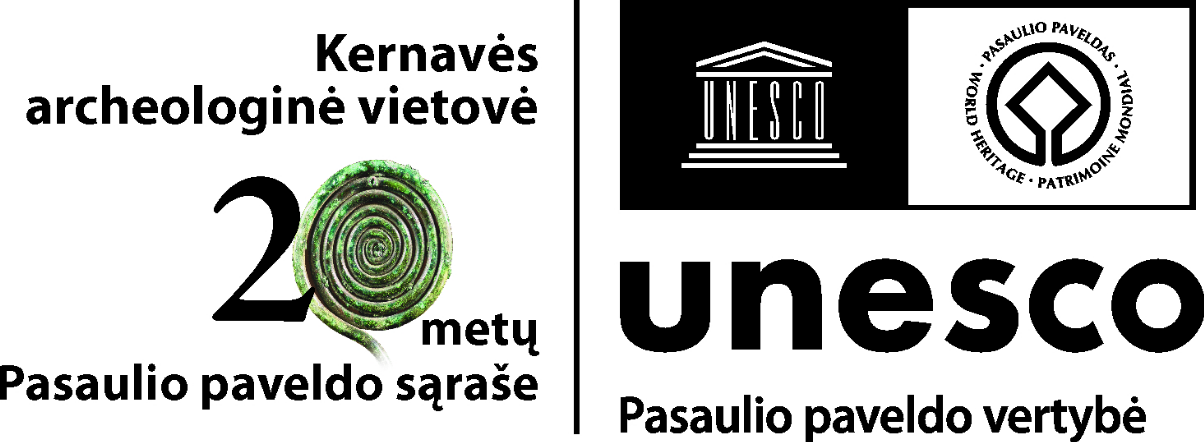 ĮVADAS1. Lietuvos pasaulio paveldo vietovės Kernavės archeologinės vietovės (unikalus identifikavimo kodas UNESCO pasaulio paveldo sąraše 1137; unikalus kodas Kultūros vertybių registre 37320) valdymo plano (toliau – Valdymo planas) tikslas – užtikrinti veiksmingą ir darnų šios vertybės valdymą išsaugant jos išskirtinę visuotinę vertę dabarties ir ateities kartoms.2. Kernavės archeologinės vietovės valdymo vizija suformuluota atsižvelgiant į konsultacijų su šia vietove susijusiomis ir suinteresuotomis bendruomenėmis, asmenimis ir institucijomis rezultatus: Kernavės archeologinė vietovė yra svarbi kultūros vertybė pasaulio, Lietuvos ir vietos žmonėms, kurioje koncentruojasi moksliniu požiūriu vertingi kultūros objektai, pasižymintys visumos derme su gamtine aplinka. Suinteresuotos bendruomenės čia puoselėja kultūrinę tapatybę, istorinę atmintį ir Lietuvos valstybingumo idėją, o integrali kultūros ir gamtos apsauga sudaro sąlygas tvariam vietovės naudojimui valstybės ir visuomenės reikmėms užtikrinant Kernavės archeologinės vietovės išskirtinės visuotinės vertės išsaugojimą.3. Valdymo planas atitinka Aštuonioliktosios Lietuvos Respublikos Vyriausybės programos, patvirtintos Lietuvos Respublikos Seimo 2020 m. gruodžio 11 d. nutarimu Nr. XIV-72 „Dėl Aštuonioliktosios Lietuvos Respublikos Vyriausybės programos“, 82.2 iniciatyvą, Aštuonioliktosios Lietuvos Respublikos Vyriausybės  programos nuostatų įgyvendinimo plano, patvirtinto Lietuvos Respublikos Vyriausybės 2021 m. kovo 10 d. nutarimu Nr. 155 „Dėl Aštuonioliktosios Lietuvos Respublikos Vyriausybės programos nuostatų įgyvendinimo plano patvirtinimo“, 2.5 veiksmą, Kultūros paveldo išsaugojimo ir aktualizavimo politikos 2020–2024 metų veiksmų plano, patvirtinto Lietuvos Respublikos kultūros ministro 2020 m. lapkričio 16 d.  įsakymu Nr. ĮV-735 „Dėl Kultūros paveldo išsaugojimo ir aktualizavimo politikos 2020–2024 metų veiksmų plano tvirtinimo“, 1.2.4. veiksmą „Užtikrinti UNESCO materialaus ir nematerialaus paveldo valdymo efektyvumo didinimą“, Lietuvos Respublikos kultūros ministro 2022 m. rugpjūčio 25 d. įsakymo Nr. ĮV-700 „Dėl Lietuvos pasaulio paveldo vietovės Kernavės archeologinės vietovės valdymo plano rengimo pradžios ir planavimo tikslų“ 1–2 punktų nuostatas. 4. Valdymo planas parengtas vadovaujantis UNESCO pasaulio paveldo Lietuvoje valdymo planų rengimo gairėmis, patvirtintomis Lietuvos Respublikos kultūros ministro 2022 m. gegužės 26 d. įsakymu Nr. ĮV-505 „Dėl UNESCO pasaulio paveldo Lietuvoje valdymo planų rengimo gairių patvirtinimo“, taip pat Lietuvos Respublikos kultūros ministro 2022 m. rugpjūčio 25 d. įsakymo Nr. ĮV-700 „Dėl Lietuvos pasaulio paveldo vietovės Kernavės archeologinės vietovės valdymo plano rengimo pradžios ir planavimo tikslų“ 1 punktu bei 2022–2023 m. Lietuvos pasaulio paveldo vietovės Kernavės archeologinės vietovės valdymo plano dalių rengimo paslaugų mažos vertės neskelbiamos apklausos būdu pirkimo sąlygų (pirkimo dokumentų) techninėmis specifikacijomis.	5. Valdymo planą sudaro dvi dalys: 	(I) Esamos būklės analizė, kurioje pristatoma ir pagrindžiama Kernavės archeologinės vietovės išskirtinė visuotinė vertė, aptariamos Kernavės archeologinės vietovės ir jos buferinės apsaugos zonos ribos bei pateikiamas į jas patenkančių teritorijų apibūdinimas, pristatomas Kernavės archeologinės vietovės išsaugojimo būklės ir jai įtakos turinčių veiksnių vertinimas, pristatoma esamos apsaugos ir valdymo sistemos analizė, valdymo schema, bei atlikta stiprybių, silpnybių, galimybių ir grėsmių analizė; 	(II) Veiksmų planas, kuriame numatyti veiksmai, susiję su Kernavės archeologinės vietovės išsaugojimu ir valdymu, priemonės suformuotiems tikslams ir uždaviniams pasiekti, nustatytoms grėsmėms ir rizikoms likviduoti, nurodant konkrečius uždavinius ir priemones, jų įgyvendinimo rodiklius ir kriterijus, įgyvendinimo terminus, lėšas ir finansavimo šaltinius, atsakingas institucijas 6 metų laikotarpiui (2025–2030 m.). 6. Valdymo plane vartojamos sąvokos atitinka UNESCO pasaulio paveldo Lietuvoje valdymo planų rengimo gairėse, patvirtintose Lietuvos Respublikos kultūros ministro 2022 m. gegužės 26 d. įsakymo Nr. ĮV-505 „Dėl UNESCO pasaulio paveldo Lietuvoje valdymo planų rengimo gairių patvirtinimo“, Pasaulio kultūros ir gamtos paveldo apsaugos konvencijoje ir Pasaulio paveldo konvencijos įgyvendinimo gairėse, Lietuvos Respublikos nekilnojamojo kultūros paveldo apsaugos įstatyme, Lietuvos Respublikos saugomų teritorijų įstatyme bei susijusiuose tarptautiniuose ir nacionaliniuose teisės aktuose vartojamas sąvokas.7. Valdymo plano Esamos būklės analizėje ir (ar) Veiksmų plane vartojami apibrėžimai ir trumpiniai:AB Energijos skirstymo operatorius – ESO; AB Vidaus vandens kelių direkcija – VVKDBendruomenė (asmenys), kuriai daro įtaką arba gali daryti įtaką priimami sprendimai dėl Kernavės archeologinės vietovės valdymo, arba kuri yra suinteresuota sprendimų priėmimo procesu, taip pat bendruomenė, vertinanti specifinius kultūros paveldo, kurį ji viešosios veiklos sąlygomis nori išlaikyti ir perduoti ateities kartoms, aspektus (paveldo bendruomenė) – suinteresuota bendruomenė;Elektrėnų savivaldybė – Elektrėnų sav.;Išskirtinė visuotinė vertė – IVV; Jungtinių Tautų Švietimo, mokslo ir kultūros organizacija – UNESCO;Kaišiadorių rajono savivaldybė – Kaišiadorių r. sav.;Kernavės archeologinė vietovė – vartojama UNESCO vertybei ir Registro vertybei apibrėžti;Kernavės archeologinė vietovė, įrašyta į UNESCO Pasaulio paveldo sąrašą (unikalus identifikavimo kodas UNESCO pasaulio paveldo sąraše 1137) – UNESCO vertybė, kuri taip pat yra suprantama kaip Valstybinio Kernavės kultūrinio rezervato teritorija su joje esančiomis kultūros paveldo ir gamtos vertybėmis;Kernavės archeologinė vietovė, įregistruota Registre (unikalus kodas Registre 37320) – Registro vertybė, kuri taip pat suprantama kaip teritorija su joje esančiomis nekilnojamomis kultūros paveldo vertybėmis;Kernavės miestelio seniūnija – Seniūnija; Kernavės miestelis – Kernavės mstl.; Kernavės Švč. M. Marijos Škaplierinės parapija – Parapija; Kultūros paveldo departamentas prie Kultūros ministerijos – Departamentas, KPD; Kultūros vertybių registras – Registras;Lietuvos nacionalinė UNESCO komisija – UNESCO komisija; Lietuvos Respublikos teritorijos bendrasis planas –  LR BPLietuvos Respublikos Vyriausybė – LRV; Lietuvos viešbučių ir restoranų asociacija – LVRA;Lietuvos Respublikos aplinkos ministerija – AM; Lietuvos Respublikos ekonomikos ir inovacijų ministerija – EIM; Lietuvos Respublikos krašto apsaugos ministerija – Krašto apsaugos ministerija, KAM; Lietuvos Respublikos kultūros ministerija – Kultūros ministerija, KM;Lietuvos Respublikos Seimas – LRS; Lietuvos Respublikos susisiekimo ministerija – SM; Lietuvos Respublikos žemės ūkio ministerija – ŽŪM;  Asmens su negalia teisių apsaugos agentūra prie Lietuvos Respublikos socialinės apsaugos ir darbo ministerijos – Asmens su negalia teisių apsaugos agentūra;;Nekilnojamojo kultūros paveldo apsaugos įstatymas – NKPAĮ; Pasaulio kultūros ir gamtos paveldo apsaugos konvencija – Konvencija; Pasaulio kultūros ir gamtos paveldo apsaugos konvencijos įgyvendinimo gairės – Įgyvendinimo gairės; Stiprybių, silpnybių, galimybių, grėsmių analizė – SSGG;Širvintų rajono savivaldybė – Širvintų r. sav.;Tarptautinė paminklų ir paveldo vietovių taryba – ICOMOS; Unikalus kodas Kultūros vertybių registre – u. k.;Valstybinė saugomų teritorijų tarnyba prie Aplinkos ministerijos – VSTT; Valstybinio Kernavės kultūrinio rezervato direkcija – VKKRD, Direkcija;Valstybinio Kernavės kultūrinio rezervato direkcijos struktūroje veikiantis specializuotas rcheologijos ir istorijos muziejus – Kernavės archeologinės vietovės muziejus.Valstybinis Kernavės kultūrinis rezervatas – Rezervatas;VĮ Valstybinių miškų urėdija Ukmergės regioninis padalinys – Miškų urėdija;Vietos veiklos grupė – VVG;  Vilniaus rajono savivaldybė – Vilniaus r. sav.;Vilniaus universitetas – VU;VšĮ „Keliauk Lietuvoje“ – Keliauk Lietuvoje;VšĮ Inovacijų agentūra – Inovacijų agentūra.ESAMOS BŪKLĖS ANALIZĖI.1. KERNAVĖS ARCHEOLOGINĖS VIETOVĖS IŠSKIRTINĖS VISUOTINĖS VERTĖS PRISTATYMAS IR PAGRINDIMASKernavės archeologinė vietovė – tai unikalus kultūros ir gamtos vertybių kompleksas, kurio IVV  patvirtino UNESCO Pasaulio paveldo komitetas. 2004 m. liepos mėn. Kernavės archeologinė vietovė (Valstybinis Kernavės kultūrinis rezervatas; angl. Kernavė Archaeological Site (Cultural Reserve of Kernavė) buvo įrašyta į Pasaulio paveldo sąrašą (unikalus identifikavimo kodas UNESCO pasaulio paveldo sąraše 1137) pagal šiuos kriterijus: III kriterijus: Kernavės archeologinė vietovė išskirtinai liudija maždaug 10 tūkstančių metų gyvenviečių raidą Baltijos regione. Vertybės teritorijoje yra išskirtinių panteistinių ir krikščioniškų laidojimo tradicijų įrodymų.IV kriterijus: Gyvenviečių planas ir įspūdingi piliakalniai yra išskirtiniai tokio struktūrinio tipo objektų raidos ir jų naudojimo ikikrikščioniškuoju laikotarpiu pavyzdžiai. UNESCO vertybės IVV aprašas grindžiamas trimis pamatiniais principais: vertybės atitiktimi UNESCO Pasaulio paveldo komiteto nustatytiems kriterijams, vertybės atitiktimi vientisumo ir autentiškumo reikalavimams, bei vertybės apsaugos ir valdymo užtikrinimu. UNESCO vertybės teritoriją (Rezervatą) sudaro 194,4 ha. Siekiant tinkamo jos apsaugos ir valdymo, nustatyta Rezervato buferinės apsaugos zona (2455,2 ha), kuri skirstoma į 2 skirtingo apsaugos ir naudojimo režimo pozonius: fizinės ir vizualinės (regimosios) apsaugos.  Dabartinis Valstybinis Kernavės kultūrinis rezervatas įsteigtas 1987 m. Steigiant Rezervatą siekta įgyvendinti vientiso istorinio ir kultūrinio komplekso, kurį sudarytų Rezervato teritorija su kultūrinio kraštovaizdžio elementais ir kultūros paveldo objektais bei Archeologijos ir istorijos muziejus, koncepciją. Šią koncepciją įtvirtinta galiojantys Valstybinio Kernavės kultūrinio rezervato nuostatai, kuriuose apibrėžiama, kad Rezervatą sudaro: (1) Rezervato teritorija (194,4 ha) su joje esančiais kultūros paveldo objektais (vertybėmis) ir ekspozicija po atviru dangumi; (2) specializuotas archeologijos ir istorijos muziejus su rinkiniais ir ekspozicija.Direkcijos darbuotojai teisės aktų numatyta tvarka pagal kompetenciją vykdo Rezervato teritorijoje ir jo buferinės apsaugos zonoje žemės naudojimo ir žemės savininkų, valdytojų ir naudotojų veiklos kontrolę. Kernavės archeologinės vietovės vientisumo ir autentiškumo išsaugojimas yra vienas iš pagrindinių Direkcijos uždavinių.Oficialus Retrospektyvinis Kernavės archeologinės vietovės (Valstybinio Kernavės kultūrinio rezervato) išskirtinės visuotinės vertės aprašas (lietuvių kalba) – Priedas 1.I.1.1. UNESCO vertybės atitiktis Pasaulio paveldo komiteto nustatytiems kriterijamsKernavės archeologinės vietovės atitiktis Pasaulio paveldo vietovių atrankos III ir IV kriterijams bei jos IVV grindžiama įrodymais, kad: Tai – vietovė, kurioje yra unikali kultūros paveldo objektų, liudijančių ilgą apgyvendinimą, sankaupa (gerai išlikusių daugiasluoksnių archeologijos objektų su archeologinėmis struktūromis ir radiniais, taip pat istorijos paveldo objektų).Vietovėje sukoncentruoti moksliniu požiūriu vertingi kultūros objektai (nekilnojamieji ir kilnojamieji kultūros paveldo objektai, artefaktai ir ekofaktai), kurių tyrimai suteikia žinių apie regiono raidą nuo pirmųjų gyventojų pasirodymo iki dabarties (ypatingai gyvenviečių ir laidojimo papročių bei pasaulėžiūros raidos aspektais). Vietovėje esantys kultūros paveldo objektai pasižymi visumos derme su gamtine aplinka ir taip pat atskleidžia, kaip, formuodamos kultūrinį kraštovaizdį, ją bendruomenės keitė priešistorėje ir istoriniais laikais. I.1.2. Bendriausi duomenys apie Kernavės archeologinės vietovės raidą, pagrindžiantys atitiktį Pasaulio paveldo vietovių atrankos kriterijamsIlgamečiai sistemingi moksliniai archeologiniai tyrimai, vykdomi nuo 1979 m., patvirtino, kad Kernavės archeologinė vietovė pagrįstai laikoma Lietuvos priešistorės raidos pavyzdžiu. Kernavėje jau nuo seno formavosi tam tikras regioninis centras, kuris, kuriantis Lietuvos valstybei, tapo ir vienu svarbiausių valstybės centrų. Palankios geografinės ir gamtinės sąlygos turėjo didelės įtakos šiems procesams (Priedas 2). Ankstyviausi vietovės apgyvendinimo pėdsakai fiksuojami Neries slėnyje, kurio vaizdas praeityje buvo kitoks negu dabar: slėnio reljefas ir jame susiformavusi pelkė rodo čia buvusią senvagę, kuria Neris tekėjo greičiausiai vėlyvojo ledynmečio laikotarpiu. Vėliau, upės tėkmei suformavus dabartinę vagą, buvusios vagos gilesnėse vietose susidarė senvaginių ežeriukų. Seklesnėse vietose pelkė pradėjo formuotis iškart, o minėti ežeriukai pelkėti pradėjo vėliau, kol galiausiai visiškai užako. Neries senvagė lokalizuojama išilgai slėnio atokiau nuo dabartinės upės vagos – viršutinių terasų papėdėje: ši vieta vis dar yra drėgna ir pelkėta, ir tai sudaro sąlygas geram archeologinių struktūrų, artefaktų ir ekofaktų išlikimui. Šalia dabartinio Neries kranto esanti slėnio dalis yra aukštesnė ir visuomet buvo sausesnė – joje visu priešistorės laikotarpiu telkėsi pagrindinė gyvenvietė. Kernavės piliakalniai yra bendras žmogaus veiklos ir gamtos procesų pavyzdys. Moksliniai tyrimai atskleidė, kad Mindaugo Sosto, Pilies kalno ir Kriveikiškio piliakalniuose žmonių gyvenimo pėdsakų būta jau I t-mečio pr. Kr. Archeologinio kultūrinio sluoksnio horizontai, apimantys I t-metį pr. Kr. ir I t-metį po Kr., fiksuoti visuose tyrinėtuose piliakalniuose. Tačiau nuolatinė įtvirtinta gyvenvietė Kernavės piliakalniuose laikotarpiu iki Kristaus dar nebuvo įsikūrusi. II/I a. pr. Kr. – I/II a. po Kr. gausių apgyvendinimą liudijančių radinių aptikta Aukuro kalno piliakalnyje. Geležies amžiuje, laikotarpyje po Kristaus, Kernavės piliakalnių funkcinė raida kito: tuomet čia įrengtos sodybos dar buvo neįtvirtintos – iškyšuliai nuo likusios viršutinės terasos dalies nebuvo atskirti nei pylimais, nei grioviais. Galiausiai viduramžiais, XIII‒XIV a., buvo suformuotas keturių piliakalnių gynybinis kompleksas. Šiuo tikslu vykdyti didelio masto žemės judinimo darbai – iškyšuliai nuo likusios terasos atskirti giliais grioviais, reikiamose vietose supilti pylimai. Nuo XIV a. pabaigos, kai Kernavė prarado ankstesnę reikšmę, apgyvendintas liko vienintelis Pilies kalno piliakalnis ‒ jame įsikūrė Kernavės klebonija. 	Ankstyviausių žmonių veiklos pėdsakų Lietuvos teritorijoje aptinkama nuo vėlyvojo paleolito vėlyvojo periodo (X‒IX t-mečiai pr. Kr.) – šiuo laikotarpiu datuojamų archeologinių radinių Kernavės archeologinėje vietovėje aptinkama aukštesnėse Nėries slėnio dalyse. Gana gausiai Kernavėje aptinkama mezolito (VIII‒V t-mečiai pr. Kr.) periodo radinių – jie plačiai paplitę aukštesnėse ir sausesnėse slėnio dalyse, šalia upės, o kai kur ir atokiau nuo jos, vienoje fiksuotas ir įgilintas pastatas. Vėlyvesnė epocha – neolitas – paprastai siejama su reikšmingais bendruomenių gyvensenos pokyčiais (sėslumu, gamybinio ūkio įsisavinimu), tačiau  Kernavėje jis fiksuojamas tik fragmentiškai. Bronzos amžiaus (2000‒500 m. pr. Kr.) pradžioje gyvensena greičiausiai dar nelabai skyrėsi nuo neolito, tačiau po sunkiai identifikuojamo apgyvendinimo periodo subneolite ir neolite, bronzos amžiaus pėdsakai Kernavėje paliudyti net dviem kapinynais, kurie datuojami X a. pr. Kr. ‒ III a. pr. Kr..	Rytų Lietuvoje ryškūs apgyvendinimo sistemos pokyčiai fiksuojami nuo II a. po Kr.: tada per trumpą laiką apleidžiamos gyvenvietės piliakalniuose ir kuriamasi jų papėdėse bei naujose vietose toliau nuo jų. Kernavėje tuometiniai gyventojai įsikuria atskirose sodybose Neries slėnyje. Pokristinio geležies amžiaus gyvenvietė Kernavėje laikoma ne tik gera bendros visos Rytų Lietuvos apgyvendinimo raidos iliustracija, bet, pagal šiuo metu turimus duomenis, ji galėjo būti didžiausia visame regione. Nepaisant gana didelio gyvenvietės užimamo ploto, gyventojų tankumas čia nė viename geležies amžiaus periode nebuvo labai didelis – ištisinis kultūrinis sluoksnis dideliame plote susiformavo per ilgą laiką iš atskirų viena nuo kitos atokiau įsikūrusių sodybviečių, kurios periodiškai būdavo perkeliamos vis į kitą vietą. Pasikeitė ir  pasaulėžiūra: apie III a. antrąją pusę visoje Rytų Lietuvoje išplinta pilkapiai su griautiniais kapais.Kol kas turima mažai duomenų apie viduramžių miesto formavimosi ankstyvuosius etapus, tačiau istoriniai šaltiniai liudija Kernavę buvus vienu iš pirmųjų Mindaugo Lietuvos centrų. Didžiojo kunigaikščio Traidenio laikais Kernavė buvo svarbi Lietuvos didžiojo kunigaikščio rezidencija, istoriniuose šaltiniuose paminėta 1279 m.: tais metais Livonijos ordinas įvykdė didelį karo žygį į lietuvių žemę iki pat Kernavės. Žinoma, kad XIV a. centriniame Aukuro kalno piliakalnyje buvo įsikūrusi kunigaikščio rezidencija, iš šiaurės bei šiaurės rytinės pusės ją saugojo du gynybiniai priešpiliai Mindaugo Sosto ir Lizdeikos piliakalniuose, į šiaurės rytus, Pilies kalno piliakalnyje, būta įtvirtinto papilio, kuriame gyveno amatininkai. Šiaurinėje pusėje šį keturių piliakalnių kompleksą supo Aukštutinis Kernavės miestas, į pietus, Pajautos slėnyje, plytėjo Žemutinio miesto amatininkų sodybų kvartalai. Penktojo, labiau nuo šios grupės nutolusio piliakalnio funkcinė paskirtis XIV a. nėra visiškai aiški: jis galėjo būti žvalgybinės paskirties arba atlikti sakralinę funkciją. Sudėtingą to meto Kernavės bendruomenės konfesinę ir etninę struktūrą liudija šiandien žinomi du skirtingas laidosenos tradicijas iliustruojantys vienalaikiai XIII–XIV a. kapinynai. Kernavės Kriveikiškio kapinyne mirusieji laidoti jau nedeginti, čia rasta daug importinių, greičiausiai slaviškos kilmės papuošalų, taip pat unikalių ir puošnių vietos juvelyrinių dirbinių. Pajautos slėnyje, buvusioje Kernavėlės upelio vagoje, tyrinėtas kapinynas, kuriame XIV a. kernaviškiai laidoti vandenyje senu papročiu – kremuoti. XIV a. Kernavės politinis vaidmuo ėmė silpti: iškilo Vilnius ir Trakai, kuriuose jau buvo statomos mūrinės pilys. 1365 m. jungtinė Vokiečių ordino kariuomenė puolė Vilnių, o atsitraukdama sudegino Maišiagalos ir Kernavės pilis. Sudegė ir visas Kernavės miestas. 1390 m. būsimasis Lietuvos didysis kunigaikštis Vytautas, kartu su Vokiečių ordino kariuomene, vėl įsiveržė į Lietuvą. Šį kartą Kernavę sudegino pati jos įgula. Pilys piliakalniuose ir miestas Pajautos slėnyje niekada nebebuvo atstatyti. Didžioji dalis gyventojų, matyt, apsigyveno kitur arba žuvo per Vokiečių ordino žygį. Svarbus viduramžių politinis, amatų ir prekybos centras nustojo funkcionavęs. Vokiečių ordino sunaikintas Kernavės miestas dar ilgą laiką išliko istorinėje atmintyje: dar XVII a. ketvirto dešimtmečio istoriniuose dokumentuose Pajautos slėnyje buvusi Kernavė vadinama miestu, o vėliau atsikūrusi viršutinėje Neries terasoje (dabartinėje vietoje) – tiesiog miesteliu.  I.1.3. UNESCO vertybės teritorijoje esančios nekilnojamosios kultūros vertybės, įregistruotos Registre. Muziejinės vertybės194,4 ha Rezervato, t. y. į UNESCO pasaulio paveldo sąrašą įrašytos vertybės, teritorijoje yra 18 nekilnojamojo kultūros paveldo (15 archeologinio vertingųjų savybių pobūdžio vertybių, viena jų – kompleksinė, bei 3 kito pobūdžio) vertybių, registruotų Registre. Vertybių apskaitos dokumentai atnaujinti 2013 m. (parengti, patvirtinti ir Registre įregistruoti nekilnojamojo kultūros paveldo vertinimo tarybos aktai). Minėti kultūros paveldo objektai taip pat patenka į Kernavės archeologinę vietovę (u. k. 37320), Registre įregistruotą 2014 m. ir datuojamą I–XX a. po Kr.. Archeologinio vertingųjų savybių pobūdžio 5 nekilnojamosios kultūros vertybės yra išsidėsčiusios Neries upės slėnyje (antsalpinėje terasoje), 10 – viršutinėje antrojoje Neries upės antsalpinėje terasoje bei natūraliuose jos iškyšuliuose (šioje terasoje yra ir 3 kito pobūdžio kultūros paveldo vertybės).Nėries upės slėnyje yra šios archeologinio vertingųjų savybių pobūdžio nekilnojamosios kultūros vertybės:Kernavės senovės gyvenvietė (u. k. 16316, A1477), datuojama IX/VIII tūkst. pr. Kr. – IV/V a. po Kr.; Kernavės kapinynas (u. k. 24569, A1475), datuojamas VI–I a. pr. Kr., I t-mečio po Kr. I p. XIII–XIV a.; Kernavės senojo miesto vieta, vad. Žemutiniu miestu (u. k. 24567, A1473P), datuojama XIII–XIV a.; Semeniškių senovės gyvenvietė II (u. k. 24574, A1483), datuojama I t-mečio po Kr. I p., XIII–XIV a.; Semeniškių kapinynas (u. k. 37319), datuojama II a. prieš Kr. – I t-mečio prieš Kr. ir I t-mečio po Kr. sandūra, III–IV a. po Kr., XVI–XVII a. Viršutinėje Neries upės terasoje esančios archeologinio vertingųjų savybių pobūdžio nekilnojamosios kultūros vertybės: Kernavės piliakalnis, vad. Aukuro kalnu, Barščių kalnu, Šventu kalnu (u. k. 3410, A1469P), datuojamas I – XIV a. po Kr.; Kernavės piliakalnis II, vad. Mindaugo sostu (u. k. 3408, A1470P), datuojamas I–XIV a. po Kr.; Kernavės piliakalnis III su gyvenviete (u. k. 24565, A1471KP), datuojamas  I–XIV a. po Kr.; tai kompleksinė vertybė, kurią sudaro Kernavės piliakalnio III su gyvenviete piliakalnis, vad. Lizdeikos kalnu, Smailiakalniu, Kriveikiškio piliakalniu (u. k. 3409) ir Kernavės piliakalnio III su gyvenviete gyvenvietė (u. k. 24566); Kernavės piliakalnis IV, vad. Pilies kalnu, Įgulos kalnu, Piliaviete (u. k. 3411, A1472P), datuojamas  I – XIV a. po Kr.; Kriveikiškio piliakalnis (u. k. 17191, A1478), datuojamas I tūkst. po. Kr., XIV a.; Kriveikiškio kaimavietė (u. k. 24572; A1480); datuojama XV–XVIII a.; Kernavės, Kriveikiškio dvarvietė (u. k. 24573, A1481), datuojama XVI–XVIII a.; Kernavės senojo miesto vieta II (u. k. 24568, A1474), datuojama XIII–XVIII a.; Kernavės kapinynas (u. k. 24569, A1475), datuojamas  XIII–XIV a.; Kernavės senosios bažnyčios vieta (u. k. 24570, A1476), datuojama  XV–XVIII a. Dabartinės bažnyčios aplinkoje yra išsidėstę ir kiti saugomi kultūros paveldo objektai: medinė koplytėlė (u. k. 1652, AtV 663; XVIII a.), mūrinė koplytėlė-mauzoliejus (u. k. 1653, AtV 664; XIX a.) ir klebonija (u. k. 16064, AtV 1094; 1881 m.).  Per pastarąjį dešimtmetį Kernavės archeologinės vietovės moksliniai archeologiniai tyrimai ženkliai papildė žinias apie šią vertybę, patikslino Registre įregistruotų nekilnojamojo kultūros paveldo vertybių vertingąsias savybes ir chronologiją, taip pat atskleidė naujų paveldo objektų. Turimais duomenimis:  Kernavės senovės gyvenvietė (u. k. 16316) yra datuojama IX/VIII tūkst. pr. Kr. – XIV a. po Kr.; Kernavės kapinynas (u. k. 24569) yra datuojamas X a. pr. Kr. – III a. pr. Kr.; Semeniškių senovės gyvenvietės (u. k. 17192), kuri datuojama I t-mečio po Kr. I p., XVI–XVII a., teritorijoje yra Semeniškių pilkapių, datuojamų V–VI a. po Kr., vieta; Semeniškių senovės gyvenvietė II (u. k. 24574) yra datuojama I t-mečio po Kr. I p., XIII–XIV a. Gyvenvietės teritorijoje aptiktas kapinynas upelio vagoje, kuris datuojamas XIV a.; Semeniškių kapinyne (u. k. 37319) aptikti II a. pr. Kr. – I t-mečio prieš Kr. ir I t-mečio po Kr. sandūros degintiniai kapai, III–IV a. po Kr. pilkapių liekanos, XVI–XVII a. kapai; Kernavės piliakalnis, vad. Aukuro kalnu (u. k. 3410) yra datuojamas VIII a. pr. Kr. – XIV a. po Kr.; Kernavės piliakalnis II, vad. Mindaugo sostu (u. k. 3408) yra datuojamas VIII a. pr. Kr. – XIV a. po Kr.; Kernavės piliakalnis III su gyvenviete (u. k. 24565), yra datuojamas V–XIV a.; Kernavės piliakalnis IV, vad. Pilies kalnu (u. k. 3411), yra datuojamas  VIII a. pr. Kr. – XIV a. po Kr.); Kriveikiškio piliakalnis (u. k. 17191) yra  datuojamas IV a. pr. Kr. – XIV a. po Kr.;Kernavės senosios bažnyčios vieta (u. k. 24570) yra datuojama  XIV–XVIII a.;Kernavės bažnyčios žemių riboženklis (u. k. 47981), datuojamas XV–XVIII a.Būtina atkreipti dėmesį, kad Kernavės archeologinės vietovės, kaip UNESCO vertybės, teritorija (194,4 ha) ir Kernavės archeologinės vietovės, kaip Registro vertybės, teritorija (284,5709 ha) – nesutampa: Registro vertybės yra beveik 100 ha didesnė. Atitinkamai, vertybės Kernavės senojo miesto vieta II (u. k. 24568, datuojama XIII–XVIII a.) dalis teritorijos ir Semeniškių senovės gyvenvietė (u. k. 17192, datuojama I t-mečio po Kr. I p., XVI–XVII a.) yra išsidėsčiusios už UNESCO vertybės (Rezervato) ribų. Į Registro vertybės (Kernavės senojo miesto vieta II) teritoriją patenka Kernavės bažnyčios žemių riboženklis (u. k. 47981), kuris taip pat yra už UNESCO vertybės (Rezervato) ribų (plačiau žr. dalį I.2.1; Priedas 4,5).   Nuo 1979 m. vykstančių sistemingų archeologinių tyrimų metu Rezervato teritorijoje ir jo apylinkėse rasta ir Kernavės archeologinės vietovės muziejaus rinkiniuose sukaupta per 40 tūkstančius eksponatų, dalis kurių eksponuojami specializuotame Kernavės archeologinės vietovės muziejuje.Kernavės archeologinės vietovės muziejuje taip pat saugomi radiniai iš susijusių, apylinkėse esančių archeologinių objektų tyrinėjimų. Pavyzdžiui, 2009–2010 m. ir 2013–2014 m. atlikti Kernavės apylinkių Neries pakrančių žvalgomieji archeologiniai tyrimai, kurių metu identifikuotos naujos archeologinės vietos Neries slėnyje ir 4 buvusių ežerų pakrantėse. Jose aptikta kultūrinių sluoksnių ir įvairių laikotarpių (paleolito, mezolito, neolito, ankstyvojo bronzos amžiaus, I t-mečio ir II t-mečio pradžios) radinių, susijusių su gyvenamąja ir ūkine to meto bendruomenių veikla. Iš viso Neries pakrantėse nuo 2009 m. aptiktos net 45 naujos archeologinės vietos atskleidė, kad išsamiau tyrinėtos Kernavės priešistorinės gyvenvietės iliustruoja žymiai platesnio regiono Neries slėnio įvairių priešistorės laikotarpių apgyvendinimo kraštovaizdį.Visos šios nekilnojamojo kultūros paveldo ir muziejinės vertybės pagrindžia bei sudaro UNESCO vertybės IVV (yra Kernavės archeologinės vietovės (Valstybinio Kernavės kultūrinio rezervato) išskirtinės visuotinės vertės komponentai).  I.1.4. Kernavės archeologinės vietovės IVV atitiktis vientisumo ir autentiškumo reikalavimamsI.1.4.1. Atitiktis vientisumo reikalavimams	UNESCO vertybę sudaro kultūros paveldo vertybės, bylojančios apie nenutrūkstamą 11 tūkstančių metų žmogaus gyvenimą ir atskleidžiančios įvairius Kernavės archeologinės vietovės raidos etapus. Kultūros paveldo ir gamtos vertybės nuosekliai liudija vietovės raidą nuo seniausių laikų iki XX amžiaus. Visa archeologinių tyrimų metu surasta medžiaga (archeologiniai radiniai – artefaktai ir ekofaktai) yra saugoma ir eksponuojama Kernavės archeologinės vietovės muziejuje.Paskutinio ledynmečio metu susiformavęs reljefas, įspūdingi upių slėniai, piliakalniai ir kiti archeologiniai bei kito pobūdžio paveldo objektai sudaro vientisą gamtos ir kultūros vertybių visumą, o tūkstantmečiais gamtos ir žmogaus pastangomis formuotas kultūrinis kraštovaizdis iki šių dienų buvo palyginti mažai pažeistas. Kernavės archeologinę vietovę supanti vaizdinga gamta ir gamtinis reljefas taip pat prisideda prie šios vietovės vientisumo. UNESCO vertybės vientisumo išsaugojimui svarbus buferinės jos apsaugos zonos, užtikrinančios fizinę ir vizualinę vertybės apsauga, įteisinimas. Buferinės apsaugos zona atriboja Rezervatą nuo bet kokio neigiamo už jo ribų vykdomos veiklos poveikio. Šiuo metu ekonominė veikla plėtojant žemės ar miškų ūkį, taip pat paslaugų infrastruktūrą buferinės apsaugos zonoje esančiose žemės valdose nedaro ženklesnio neigiamo poveikio kultūrinio kraštovaizdžio vientisumui.	 I.1.4.2. Atitiktis autentiškumo reikalavimamsKernavės archeologinės vietovės atitiktis vientisumo reikalavimams tiesiogiai susijusi su jos autentiškumą liudijančiais įrodymais. Istoriškai ekonominė veikla ir statybos Kernavės archeologinės vietovės teritorijoje padarė nedidelį poveikį jos autentiškumui. Šiandien Rezervato teritorijoje atliekama veikla nukreipta į naujų vertybių paiešką ir mokslinius tyrimus, į vertybių priežiūrą, išsaugojimą ir eksponavimą. 1390 m. karų su Vokiečių ordinu pasekmėje žlugus viduramžių miestui, gyventojai kūrėsi toliau į šiaurę, viršutinėje antsalpinėje Neries upės terasoje, dabartinio Kernavės miestelio vietoje. Tokiu būdu priešistorinių gyvenviečių kultūriniai sluoksniai, laidojimo vietos, viduramžių palikimas atsidūrė po sąnašų sluoksniu ir išliko nepažeisti iki mūsų dienų. Sistemingi moksliniai archeologiniai tyrimai Rezervate ženkliai papildė turėtas žinias apie UNESCO vertybę ir suteikė kokybiškai naujų duomenų jos IVV pagrindimui. Vykdant mokslinių tyrimų programą, Kernavėje ir apylinkėse kone kasmet surandama naujų, iki tol nežinotų įvairių laikotarpių archeologinių vertybių (gyvenviečių, laidojimo vietų), kurios suteikia galimybę pažinti beveik visą žmogiškosios veiklos šiame regione raidą, pradedant pirmaisiais šiuos kraštus pasiekusiais akmens amžiaus medžiotojais ir baigiant šiandiena. Atliekant mokslinius archeologinius tyrimus, sistemingai taikomi nedestrukciniai ir mažai destrukciniai tyrimų metodai. Ardomaisiais metodais tėra tyrinėta tik apie 0,74 % Rezervato teritorijos, nė viena archeologinė vertybė nėra visiškai ištirta. Taip pat plačiai taikomi geofiziniai archeologinės vietovės tyrimai bei laboratoriniai tiksliųjų ir gamtos mokslų metodai. Tai sudaro sąlygas gauti kuo daugiau mokslinės informacijos taikant nedidelės apimties ardomuosius archeologinių tyrimų metodus. Nuo 1995 m. Kernavės archeologinės vietovės muziejuje veikia radinių konservavimo ir restauravimo laboratorija, kuri užtikrina muziejinių vertybių (archeologinių radinių – artefaktų ir ekofaktų) išsaugojimą. Laikantis kultūros vertybių apsaugos ir priežiūros metodų, nuo 1985 m. atlikti įvairūs UNESCO vertybės išsaugojimo darbai, kurie buvo atlikti nepažeidžiant vertybės autentiškumo.I.1.4.3. Kernavės archeologinės vietovės suvokimasIVV suteikia Kernavės archeologinei vietovei tarptautinę svarbą, tačiau Pasaulio paveldo vietų IVV išsaugojimui nemažiau svarbus jos verčių suvokimas nacionaliniame kontekste. UNESCO vertybės IVV grindžiama kultūrinėmis vertėmis, kurios yra atskleidžiamos moksliniais tyrimais ir taip pat glūdi emociniuose visuomenės ryšiuose su vieta. Šiuolaikinės socialinės-ekonominės vertės atskleidžia, kaip visuomenė palaiko vietovės vertę – į tai svarbu atsižvelgti priimant sprendimus dėl vietovės valdymo. Vietovės supratimą, kuris svarbus kultūriniam tapatumui, sąlygojo tai, kad Kernavė visuomet sieta su valstybingumo lopšiu bei pirmąja Lietuvos sostine. Dar XVI a. Lietuvos metraščiuose (legendinė Bychovco kronikos dalis) užrašyta legenda apie lietuvių kilmę iš romėnų, kurioje Kernavė įvardinta pirmąja Lietuvos sostine ir vienu svarbiausių senojo lietuvių tikėjimo centrų, taip pat XIX a. romantizmo idėjos Kernavę iškėlė kaip vieną svarbiausių Lietuvos valstybingumo simbolių. Panašių idėjų vedini XIX a. II p. pažintines ekspedicijas rengė ir aprašė pirmieji Kernavės piliakalnių tyrinėtojai. Romantizmo epochoje suteiktas piliakalnių vardais – Aukuro kalno, Pilies kalno, Mindaugo Sosto ir Lizdeikos – piliakalniai šiandien žinomi ir mokslinėje literatūroje, ir visuomenėje. Panaši senosios Kernavės vizija įsitvirtino Pirmojoje Lietuvos Respublikoje. Po 1920 m. spalio 9 d. Kernavė atsidūrė vos už kilometro nuo Lenkijos Respublikos sienos, taigi tuomet kaip niekada buvo aktuali lietuvybės sklaida, gajūs siekiai atgauti Vilniaus kraštą. Būtent šių tikslų siekė kultūrinį ir visuomeninį gyvenimą Kernavėje tuomet puoselėję pradžios mokyklos mokytojas Juozas Šiaučiūnas ir kunigas Nikodemas Švogžlys-Milžinas. J. Šiaučiūno pastangomis 1930 m. gruodžio 28 d. Vytauto Didžiojo metinių proga Kernavės pradžios mokykloje buvo atidarytas krašto muziejus (Kernavės archeologinės vietovės muziejaus pirmtakas), siekęs tautiškumo ir valstybingumo puoselėjimo tikslų. N. Švogžlio-Milžino iniciatyva buvo pastatyti parapijos namai, Geležinio Vilko paminklas, statomi kryžiai (kai kurie šių objektų yra išlikę arba atkurti), vykdyta kita visuomeninė-patriotinė veikla. Sovietmečiu vietovės kultūrinio tapatumo vertę palaikė kultūrinio judėjimo „Romuva“ (dab. senovės baltų religinė bendrija) veikla ir Rasų šventės: nuo 1967–1969 m. čia buvo švenčiamos pirmosios Rasos, kurios, stiprėjant tautiškumo idėjoms, imtos drausti iki pat Atgimimo. Panašus Kernavės archeologinės vietovės supratimas visuomenėje ir šiandien yra aktualus. Pavyzdžiui, Liepos 6-osios Valstybės (Lietuvos Karaliaus Mindaugo karūnavimo) ir Tautiškos giesmės dienos šventės Kernavėje pradėtos švęsti nuo 1999 m. organizuojant tarptautinį festivalį „Gyvosios archeologijos dienos Kernavėje“, o čia švenčiama Rasos šventė nuo 2019 m. yra įtraukta į Nematerialaus kultūros paveldo vertybių sąvadą. Minėtina, kad 2022 m. buvo priimtas „Teritorijos administracinių vienetų ir jų ribų įstatymo“ pakeitimas, įteisinantis specialų teritorijos statusą „Lietuvos istorinė sostinė“. Juo Lietuvos istorinės sostinės statusas taip pat suteiktas Kernavei ir Kernavės archeologinei vietovei, siekiant ateities kartoms išsaugoti unikalų kultūros paveldą ir gamtą.Visuomenė ypač vertina išskirtinį Kernavės kraštovaizdį, kuris žymių fotografų darbuose buvo fiksuojamas jau nuo XIX a. II pusės (pavyzdžiui, Juozapo Čechavičiaus (Józef Czechowicz), Stanislavo Filiberto Flerio (Stanisław Filibert Fleury)), taip pat yra įprasmintas dailės, poezijos kūriniuose. Estetinis išgyvenimas stiprina praeities „artumo“ ir tapatumo su vietove pojūtį. Unikalus vietovės grožis, dažniausiai lygia greta einantis su senosios Lietuvos sostinės įvaizdžiu, pritraukia gausius Rezervato lankytojus ir skatina visuomenę tapatintis su Kernave.Mokslinis Kernavės potencialas aktualizuotas 1979 m., kuomet per pavasario atlydį nuslinkus rytiniam Mindaugo sosto piliakalnio šlaitui, prieš jo tvarkymo darbus, buvo pradėti archeologiniai tyrinėjimai. Šiandien Kernavės archeologinės vietovės panauda visuomenės poreikiams – priemonės, kuriomis visuomenei pristatoma ir į nūdienos gyvenimą integruojama UNESCO vertybės IVV – sudaro sąlygas švietimo vertei skleistis (plačiau žr. dalį I.4.7).   Kernavės archeologinės vietovės panauda kuria ir ekonominę vietovės vertę, kurią pagrindžia ne tik už renginius ar muziejų ekspoziciją surenkamos lėšos, bet ir sėkmingas savanoriško Rezervato lankytojo bilieto įvedimas 2020 metais (plačiau žr. dalį I.4.3).  Minėtos vertės formuoja Kernavės archeologinės vietovės suvokimą visuomenėje ir yra svarbi UNESCO vertybės IVV išsaugojimo sąlyga. I.1.4.4. Kita informacija, svarbi UNESCO vertybės IVV pristatymuiGamtos vertybių išsaugojimą užtikrina Rezervate įsteigtos europinės svarbos saugomos teritorijos. Kernavės apylinkių vietovė, kurioje nustatytos 8 tipų gamtinės buveinės (6120 Karbonatinių smėlynų pievos; 6210 Stepinės pievos; 6270 Rūšių turtingi smilgynai; 9020 Plačialapių ir mišrūs miškai; 9050 Žolių turtingi eglynai; 9060 Spygliuočių miškai ant fluvioglacialinių ozų; 9180 Griovų ir šlaitų miškai; 91E0 Aliuviniai miškai) ir retosios augalų rūšies (Vėjalandė šilagėlė) buveinė, buvo patvirtintos kaip Europos ekologinio tinklo „Natura 2000“ dalis. Vietovėje esančios gamtinės buveinės, kurių bendras plotas yra apie 53 ha, didžiąja dalimi patenka į Rezervato teritoriją (Priedas 3).„Natura 2000“ ekologinis tinklas yra skirtas išsaugoti, palaikyti ir prireikus atkurti natūralias buveines, gyvūnų ir augalų rūšis Europos Bendrijos teritorijoje. „Natura 2000“ saugomos teritorijos steigiamos pagal dvi Europos Sąjungos direktyvas (Paukščių ir Buveinių direktyvą).I.2. UNESCO VERTYBĖS TERITORIJOS IR BUFERINĖS APSAUGOS ZONOS RIBOSI.2.1. Į Rezervato teritoriją ir jo buferinės apsaugos zonos ribas patenkančių teritorijų apibūdinimasUNESCO vertybę sudaro Rezervato teritorija (194,4 ha) su joje esančiais kultūros paveldo objektais (vertybėmis) ir ekspozicija po atviru dangumi, ir specializuotas Kernavės archeologinės vietovės muziejus su muziejiniais rinkiniais ir ekspozicija. Rezervato teritorija saugoma ir naudojama kaip vientisas kultūros paveldo vertybių kompleksas. Registre, skaičiuojant unikaliais kodais, iš viso yra įregistruota 21 nekilnojamoji kultūros vertybė: 17 nekilnojamojo kultūros paveldo vertybių yra archeologinio vertingųjų savybių pobūdžio (viena jų – kompleksinė, viena – vietovė), 4 nekilnojamojo kultūros paveldo vertybės – architektūrinio, istorinio vertingųjų savybių pobūdžio vertybių (Pav. 1; Priedas 4, 5).  Siekiant Rezervato teritoriją izoliuoti nuo neigiamo ūkinės veiklos poveikio ir užtikrinti bendrąją ekologinę kultūrinio kraštovaizdžio pusiausvyrą, nustatyta šios teritorijos buferinės apsaugos zona (2455,2 ha), kuri išskirta į 2 skirtingo apsaugos ir naudojimo režimo pozonius: fizinės apsaugos (118,3 ha) ir vizualinės (regimosios) apsaugos (2336,9 ha). Valstybinio Kernavės kultūrinio rezervato buferinės apsaugos zonos individualiu apsaugos reglamentu, patvirtintu Lietuvos Respublikos kultūros ministro 2005 m. rugpjūčio 16 d. įsakymu Nr. ĮV-360 „Dėl Valstybinio Kernavės kultūrinio rezervato buferinės apsaugos zonos individualaus apsaugos reglamento patvirtinimo“, nustatyti kairiojo ir dešiniojo Neries krantų teritorijų (be Kernavės miestelio ir jo apylinkių teritorijos), esančių buferinės zonos fizinės ir vizualinės (regimosios) apsaugos režimo pozoniuose, ir Kernavės miestelio ir jo apylinkių teritorijos, esančios Rezervato buferinės apsaugos zonos fizinės ir vizualinės (regimosios) apsaugos režimo pozoniuose, apsaugos, naudojimo ir tvarkymo reikalavimai. Į Rezervato buferinės apsaugos zoną taip pat patenka nekilnojamosios kultūros vertybės ar jų teritorijų dalys. Į Rezervato buferinės apsaugos zonos, fizinės apsaugos pozonį, patenka 3 archeologinio vertingųjų savybių pobūdžio kultūros paveldo vertybės ar jų teritorijų dalys, į Rezervato buferinės apsaugos zonos vizualinės (regimosios) apsaugos pozonį – 1 mitologinio ir 2 istorinio vertingųjų savybių pobūdžio kultūros paveldo vertybės bei 11 archeologinio vertingųjų savybių pobūdžio nekilnojamųjų kultūros vertybių ir (ar) jų teritorijų dalys (Priedas 4, 5).   Pav.1. Nekilnojamosios kultūros vertybės, patenkančios į Rezervatą ir jo buferinės apsaugos zoną, pagal vertingųjų savybių pobūdį.Atkreiptinas dėmesys, kad teisės aktai, reglamentuojantys Rezervato valdymą, jo sudėtį, Rezervate ir Rezervato buferinės apsaugos zonoje esančias nekilnojamąsias kultūros vertybes – neatnaujinami. Į Rezervatą ir buferinės apsaugos zonos ribas patenkančios teritorijos apibūdinamos 2002 m. faktiniais duomenimis, nors vykstant archeologiniams tyrimams, atskleidžiant naujas nekilnojamąsias kultūros vertybes, į Rezervato ir buferinės apsaugos zonos ribas patenkančių teritorijų statusas ir apsaugos reikalavimai kinta:Nuo 2004 m., kuomet Kernavės archeologinė vietovė buvo įrašytą į UNESCO Pasaulio paveldo sąrašą (unikalus identifikavimo kodas UNESCO Pasaulio paveldo sąraše 1137), į Registrą įregistruota Kernavės archeologinė vietovė (u. k. 37320), patenkanti į Rezervato teritoriją, Rezervato buferinės apsaugos zonos fizinės ir vizualinės (regimosios) apsaugos pozonius, Semeniškių kapinynas (u. k. 37319), patenkantis į Rezervato teritoriją ir Rezervato buferinės apsaugos zonos fizinės pozonį, Kernavės pilkapynas II (u. k. 37211), Mitkiškių senovės gyvenvietė II (u. k. 40973), Paalkių, Pelkių senovės gyvenvietė (u. k. 44524), Paalkių, Pelkių senovės gyvenvietė II (u. k. 44525) ir Kernavės bažnyčios žemių riboženklis (u. k. 47981), patenkantys Rezervato buferinės apsaugos zonos vizualinės (regimosios) apsaugos pozonį.Kernavės archeologinė vietovė, įrašyta į UNESCO Pasaulio paveldo sąrašą (unikalus identifikavimo kodas UNESCO Pasaulio paveldo sąraše 1137) ir Kernavės archeologinė vietovė (u. k. 37320), įregistruota Registre, yra tapatinamos, neįsigilinant į jų statusų ir apsaugos reikalavimų skirtumus. Kernavės archeologinė vietovė (u. k. 37320) buvo įregistruota Registre 2014 m., jos statusas Registre – registrinis, t. y. vietovė teisės aktų numatyta tvarka nėra paskelbta valstybės saugoma. Kernavės archeologinės vietovės (u. k. 37320) teritorija, kaip minėta, patenka ne tik į Rezervato teritoriją, bet ir į Rezervato buferinės apsaugos zonos fizinės ir vizualinės (regimosios) apsaugos pozonius. Kernavės archeologinės vietovės (u. k. 37320), įregistruotos Registre, teritorijos plotas (284,57 ha) yra beveik 100 ha didesnis nei Rezervato teritorija. I.2.2. Į Rezervato teritoriją ir buferinės apsaugos zonos ribas patenkančių teritorijų administracinė priklausomybėRezervatas yra Širvintų r. sav. teritorijoje, tačiau Rezervatą administruoja Direkcija. Rezervato buferinės apsaugos zonos, patenka į Širvintų r. sav., Elektrėnų sav., Kaišiadorių r. sav. ir Vilniaus r. sav. teritorijas. Minėtų savivaldybių administracijos vykdo visas joms Lietuvos Respublikos vietos savivaldos, Lietuvos Respublikos statybos, Lietuvos Respublikos nekilnojamojo kultūros paveldo apsaugos ir kitais įstatymais bei teisės aktais numatytas viešojo administravimo, statybos leidimų išdavimo, teritorijų planavimo, nekilnojamojo kultūros paveldo apsaugos funkcijas, taip pat turi priskirtas teises ir pareigas. Atskirai paminėtina, kad Neries upė yra valstybinės reikšmės vidaus vandens kelias, patenkantis į Kernavės kultūrinio rezervato buferinę apsaugos zoną. Valstybinės reikšmės vidaus vandens kelio priežiūrą ir naudojimą (laivybą) reglamentuoja Lietuvos Respublikos vidaus vandenų transporto kodeksas, Lietuvos Respublikos Vyriausybės 1995 m. rugpjūčio 14 d. nutarimas Nr. 1119 „Dėl Lietuvos Respublikos valstybinės reikšmės vidaus vandens kelių sąrašo patvirtinimo“.I.2.3. Į Rezervato teritoriją ir buferinės apsaugos zonos ribas patenkančių teritorijų nuosavybės teisė1990 m. sausio 20 d. Lietuvos Ministrų Tarybos potvarkiu Nr. 19p patvirtintas Valstybinio Kernavės archeologijos ir istorijos muziejaus-rezervato ribų planas, nustatytos Rezervato buferinės apsaugos zonos, nuolatiniam naudojimui suteiktas žemės sklypas (Rezervato teritorija). Rezervato teritorijos konservacinės paskirties žemė yra išimtinė valstybės nuosavybė. Kultūrinio rezervato direkcija valdo ir naudoja jai suteiktą žemę patikėjimo teise. Rezervato buferinės apsaugos zonoje esančių nekilnojamojo kultūros paveldo vertybių teritorijos daugiausiai patenka į privačius žemės sklypus arba nuosavybės tipas yra mišrus (Pav. 2; Priedas 4,5), ir tai kelia daug iššūkių siekiant suderinti valstybės ir privačių asmenų interesus. Pavyzdys: Pajautos slėnyje esantys privatūs žemės sklypai su sodybomis, kuriuos, vykdant žemės reformą, buvo priimtas sprendimas grąžinti (atstatyti nuosavybės teisę) savininkams, o ne išmokėti kompensacijas. Tokio sprendimo pasekmė – Rezervato teritorijoje esantys privatūs žemės sklypai yra priskirti Rezervato buferinės apsaugos zonai ir tai turi neigiamą poveikį Rezervato teritorijos vientisumui.   Nemažu iššūkiu derinant valstybės ir privačių asmenų interesus išlieka ir Rezervato buferinės apsaugos zonoje esančių žemės sklypų pertvarkymas, juos padalinant į du ar daugiau žemės sklypų.     I.3. UNESCO VERTYBĖS IŠSAUGOJIMO BŪKLĖS ĮVERTINIMAS IR JOS IŠSAUGOJIMUI ĮTAKOS TURINČIŲ VEIKSNIŲ ANALIZĖ Kernavės kultūrinis kraštovaizdis yra išskirtinės vertės ir kokybės. Jį suformavo gamtos ir žmonių veiklos sąveika: Neries upė, Neries upės žemutinio slėnio terasos ir viso upės slėnio erdvės, suformuotos gamtos ir minimaliai prisidedant žmogui pritaikytos čia gyvenusių bendruomenių poreikiams. Vietovės išsaugojimui taip pat įtakos turi tiek gamtiniai, tiek antropogeniniai veiksniai. I.3.1. Kernavės piliakalnių būklės įvertinimasPiliakalniai yra Neries žemupio smulkiai kalvotoje plynaukštėje, dešiniojo kranto eroziniame šlaite. Pagrindinės gruntinio vandens suformuotos vietovės reljefo formos – raguvos, sufoziniai dariniai bei išnašų kūgiai. Ryškiausiai išsiskiria raguvos, tarp kurių likusiuose atragiuose ir buvo suformuoti piliakalniai. Kitos išsiskiriančios reljefo formos – sufoziniai dariniai – cirkai ir smegduobės. Tai šlaituose besiformuojančios formos, analizuojamoje teritorijoje ryškiai pakeitusios tiek slėnio, tiek ir raguvų šlaitus. Tam tikru laipsniu sufozija yra deformavusi iš esmės visus teritorijoje esančius šlaitus, jos suformuoti dariniai paviršiaus modelyje neįžvelgiami tik dirbtinai pakeistuose piliakalnių šlaituose. Duomenys rodo, kad šie dariniai galėjo formuotis labai skirtingais laikotarpiais, o kai kuriose vietose minėti procesai vyksta dar ir šiais laikais. Minėtų erozinių procesų metu išplautas gruntas ties raguvų žiotimis ir erodavusių sufozinių cirkų apačioje suformavo masyvius išnašų kūgius, kurie labai ženkliai pakeitė slėnio šlaito apatinės dalies reljefą. Visa ši dalis ištisai yra padengta vienas su kitu persidengiančiais išnašų kūgiais, kurie sudaro beveik vientisą deliuvinę terasą. Vis dėlto, natūraliai, be žmogaus įsikišimo, tokia jų sistema negalėjo susidaryti. Griovos, jungiančios atskiras raguvas, gamtai nebūdingos, o čia jų yra net keliose vietose, todėl kelta prielaida, kad kai kurios raguvų atkarpos yra ne išplautos vandens, o iškastos žmonių, būtent XIII–XIV a. įrenginėjant piliakalnius. Pastaraisiais metais šios hipotezės patvirtintos geofiziniais metodais bei archeologinių tyrimų rezultatais.Vidinės piliakalnių struktūros yra tampriai susijusios su jų pačių ir apylinkių geologine sąranga ir jos raida, turinčia lemiamą įtaką pačių piliakalnių būklės išsaugojimui. Paskutinysis ledynas Kernavės apylinkėse paliko kalvotą moreninį paviršių (reljefą) sudarytą iš žvirgždingų priemolių. Vykstant Neries slėnio gilinamajai erozijai ir formuojantis griovoms, jos buvo nuolat drėkinamos atmosferinių kritulių ir gruntinio vandens, o perteklinis vanduo šaltiniais atsiverdavo piliakalnių šlaituose. Tokiu būdu piliakalnių pašlaitėje susiformavo upelis, o slėnis ir griovos supelkėjo. Griovų šlaituose ir jų papėdėse susiformavo deliuvio sluoksnis. Tai lemia erozinius procesus: susikaupus didelėms deliuvio, šaltiniuoto vandens įmirkusioms masėms, susidaro palankios sąlygos apatinio deliuvio masių nuošliaužoms susidaryti. Geologinėje praeityje tokios deliuvio nuošliaužos turėjo susidaryti nuolat.Nuošliaužos stačiuose, žmonių rankomis suformuotuose piliakalnių šlaituose yra besikartojantys procesai, priklausantys nuo gamtinių sąlygų ir žmonių veiklos, fiksuojami nuo 1979 m. Per daugiau, nei 4 pastaruosius dešimtmečius, fiksuota 11 žymių 2-jų Kernavės piliakalnių šlaitų pažaidų atvejų (Lentelė 2). Kernavės piliakalnis II, vad. Mindaugo sostu, būklė buvo pažeista dėl nuslinkusio grunto masyvo bei paviršinių nuošliaužų 1979, 1983, 2011 ir 2021 m. Kernavės piliakalnio III su gyvenviete piliakalnis, vad. Lizdeikos kalnu, būklė buvo pažeista dėl vandens išplautos griovos,  nuslinkusio grunto masyvo, paviršinių nuošliaužų 1999, 2000, 2002, 2011, 2012–2013 bei 2020–2021 m. Nuo 1985 m. vykdomi atitinkami piliakalnių tvarkybos darbai ir įgyvendinti 6 piliakalnių avarinės būklės pašalinimo ir tvarkybos darbų projektai. Jų metu atlikti kiekvienai situacijai individualūs sprendiniai: nestabilaus grunto šalinimo darbai, šlaitų atstatymo bei šlaitų tvirtinimo (stabilizavimo) inžineriniai sprendiniai bei hidroinžineriniai sprendimai (Lentelė 1). Visų tvarkybos darbų metu išlikę netirti archeologiniai sluoksniai buvo išsaugoti, kultūrinio kraštovaizdžio autentiškumas išlaikytas.Piliakalnių tvarkymo sprendiniai bei būklės išsaugojimo strategijos yra paremtos specialistų išvadomis ir rekomendacijomis, pagrįstomis tyrimų duomenimis. Nuo 1979 m. pakartotinai, rengiant ir įgyvendinant piliakalnių tvarkymo darbus, piliakalniuose atliekami geologiniai, inžinieriniai geologiniai ir geotechniniai tyrimai, skirti geologinės litologinės bei inžinerinės-geologinės piliakalnių sąrangos įvertinimui bei būklės pakitimo priežasčių nustatymui. 2021 m. buvo atlikti kompleksiniai keturių Kernavės piliakalnių žvalgybiniai inžineriniai geologiniai ir geofiziniai (elektrinės tomografijos ir georadaro) tyrimai, kurie pateikė papildomą reikšmingą informaciją apie tiriamų objektų inžinerines geologines ir hidrogeologines sąlygas, įvertino esamą gruntą bei pateikė išvadas ir rekomendacijas. Pažeistuose piliakalnių šlaituose vykdomi archeologiniai tyrimai. Grunto nukasimo darbai atliekami tik vietose, kuriose paviršinis gruntas jau yra pažeistas (įtrūkęs) ar nuslinkęs. Jei nuslinkęs gruntas yra nukasamas – jis išsklaidomas, tikrinamas vizualiai, metalo ieškikliais. Būtini kasimo darbai maksimaliai atliekami rankiniu būdu. Esat galimybei, visas kasamas gruntas yra sijojamas. Archeologiniai tyrimai, pritaikant tinkamą jų pobūdį, vykdomi visose tvarkybos darbų zonose.Lentelė 1. Kernavės piliakalnių pažeidimų dėl nuošliaužų ir tvarkybos darbų 1979–2021 m. darbų santrauka.I.3.2. UNESCO vertybės išsaugojimui įtakos turintys veiksniaiViena pagrindinių grėsmių Kernavės archeologinės vietovės išsaugojimui – gamtinės kilmės ardomieji procesai (Lentelė 2). Piliakalnių išsaugojimui didžiausią įtaką turi įvairūs atmosferos veiksniai, kurie palaipsniui keičia geologinių sluoksnių mechanines ir fizines savybes. Pasikeitusi natūrali nuogulų struktūra (nuoguloms prisigėrus papildomo vandens ir padidėjus jų svoriui) kelia nuolatinę nuošliaužų grėsmę. Tai savaime sąlygoja ir su tuo susijusius kitus ardomuosius procesus. Perteklinis vandens kiekis sukelia padidėjusį hidrodinaminį slėgį piliakalnių šlaituose, kuris skatina itin staigias grunto nuošliaužas šlaituose. Pastarosios vertinamos kaip dinaminiai reiškiniai, t. y. grunto vibracijos, kurios taip pat neigiamai veikia šalia esančių sluoksnių stabilumą. Atsižvelgiant į piliakalnių geologinę sandarą, atmosferos veiksniai sukelia solifliukciją – molingo atitirpusio, įmirkusio deliuvio sluoksnio slinktis įšalusio molingo šlaito paviršiumi žemyn. Svarbu ir tai, jog piliakalnių branduolius, t. y. natūralius gruntus, iš viršaus ir šlaituose dengia supiltiniai kultūriniai sluoksniai – mažiau stabilūs ir lengviau įvairių veiksnių veikiami sluoksniai, kurių nestabilumas neabejotinai taip pat gali turėti įtakos piliakalnių būklės kitimui. Dėl sudėtingo vietovės topografijoje griovų ir raguvų tinklo, gruntinio vandens įtaka vietovės būklės kitimui – minimali. Tačiau, vertinant dabartinius geologinius procesus, didžiausią įtaką piliakalnių, ypatingai Kernavės piliakalnio II, vad. Mindaugo sostu, išsaugojimui turėjo Kernavėlės upelis, rytinėje minėto piliakalnio pašlaitėje. Iki 1985 m. nekanalizuotas upelis, turėjęs didelį nuolydį ir didesnį, nei leistina, srovės greitį, nuolat vykdė gruntų sifozinį išplovimą. Kaip pasekmė, griova nuolat gilėjo ir platėjo rytinio piliakalnio šlaito sąskaita. Ši situacija suvaldyta sutvarkant vandens nutekėjimą piliakalnio rytinėje papėdėje, t. y. Kernavėlės upelis nukreiptas į požeminius vamzdžius.Teigiamą poveikį Kernavės archeologinės vietovės išsaugojimui turi nuolatiniai kraštovaizdžio formavimo kirtimai bei sanitariniai valymai, kurie užtikrina natūralios bei saugomos gamtinės aplinkos išlikimą. Nepaisant to, nekontroliuojamas menkaverčių ir invazinių želdinių plitimas gali turėti reikšmingą įtaką vietovės gamtos vertybių išlikimui Būtina laipsniškai šalinti svetimžemės invazinės rūšies uosialapio klevo (Acer negundo L.) medžius ir atžalas. 2023 m. papildomai sutvarkyta ir visuomenei prieinama tapo  3,5 ha  teritorija prie Neries upės, buvusi apaugusi invaziniais uosialapiais klevais ir krūmynais. Teritorija įtraukta į nuolat prižiūrimus (šienaujamus) plotus. 2023 m. parengtas ir pradėtas įgyvendinti Uosialapio klevo populiacijos Valstybinio Kernavės kultūrinio rezervato teritorijoje reguliavimo priemonių ir jų įgyvendinimo veiksmų planas 2023-2025 m.  Pagal šį planą ketinama pašalinti uosialapio klevo želdynus apie 2 ha plote ir atkurti Natūralių ir pusiau natūralių pievų palaikymo (3E) teritoriją, kaip numatyta Valstybinio Kernavės kultūrinio rezervato tvarkymo plane (Planavimo schemoje). Laukinių gyvūnų žala vietovės išsaugojimui yra minimali, tačiau reikalinga upinių bebrų (Castor fiber) ir šernų (Sus scrofa) populiacijų reguliacija.Kernavės archeologinės vietovės išsaugojimui neigiamos įtakos turinti antropogeninė veikla (Lentelė 2) – minimali. Valstybiniame Kernavės kultūriniame rezervate yra reguliuojamas lankytojų srautas bei sukurta viešojo turizmo infrastruktūra, kuri Rezervato lankytojų srautą nukreipia tam pritaikytais maršrutais ir pėsčiųjų takais. Taigi savaiminiai keliai neskatina vietovės erozijos procesų, vietovėje taip pat yra uždrausta bet kokia ūkinė veikla, yra ribojamas motorinių transporto priemonių naudojimas (plačiau žr. dalį I.4.6). Lentelė 2. Kernavės archeologinės vietovės išsaugojimui įtakos turintys veiksniai.I.3.3. Rezervate taikomos apsaugos, tvarkymo ir priežiūros priemonėsRezervate yra taikomos kompleksinės apsaugos, tvarkymo ir priežiūros priemonės. Valstybinio Kernavės kultūrinio rezervato tvarkymo plane (Planavimo schemoje), nustatomos Rezervato kraštovaizdžio tvarkymo zonos ir jų reglamentai, kultūros ir gamtos vertybių apsaugos ir tvarkymo kryptys bei priemonės, taip pat kraštovaizdžio formavimo, rekreacinės infrastruktūros kūrimo, kitos tvarkymo ir subalansuoto naudojimo priemonės. Įgyvendinant Rezervato apsaugos ir tvarkymo priemones (Pav. 3), vadovaujamasi Lietuvos Respublikos saugomų teritorijų įstatymu, Lietuvos Respublikos nekilnojamojo kultūros paveldo apsaugos įstatymu, Lietuvos Respublikos miškų įstatymu, Valstybinio Kernavės kultūrinio rezervato nuostatais, Valstybinio Kernavės kultūrinio rezervato naudojimo ir lankymo taisyklėmis, ir kitais teisės aktais.Pav. 3. Rezervato apsaugos ir tvarkymo priemonių įgyvendinimo proceso schema.1. Nuolatinė priežiūra ir stebėsena. Vykdomi nuolatiniai (tęstiniai) Rezervato teritorijos ir joje esančių kultūros paveldo objektų tvarkybos, priežiūros ir sukurtos viešosios turizmo infrastruktūros palaikymo darbai. Šienaujama, tvarkomi medžiai (vėjovartos) ir krūmai, remontuojami ir įrengiami nauji gerbūvio infrastruktūros elementai. Taikomos priemonės, kurios užtikrina teritorijos ir joje esančių objektų gerą fizinę būklę. Visi priežiūros darbai atliekami nepažeidžiant kultūrinių sluoksnių ar vertingųjų objekto savybių. Taip pat vyksta nuolatinis kultūros paveldo objektų, žemės paviršiaus, želdynų, vandens ir susisiekimo sistemų būklės stebėjimas, fiksavimas ir pokyčių prognozavimas. Vykdomi nuolatiniai Rezervato teritorijos ir jo buferinės apsaugos zonos inspektavimo ir stebėjimo darbai, kasmet rengiamas Kultūros paveldo vietovės apžiūros aktas, pagal Lietuvos Respublikos kultūros ministro įsakymu patvirtintą formą ir pildymo taisykles. 2. Būklės pokyčio nustatymas ir  įvertinimas, akto rengimas. Užfiksavus Rezervato teritorijoje esančių kultūros paveldo objektų būklės pokyčius, vadovaujantis Valstybinio Kernavės kultūrinio rezervato direkcijos nuostatais, Direkcijos direktoriaus įsakymu formuojama komisija pokyčiams ir (ar) avarinei būklei įvertinti. Teikiant pirmines apžiūros išvadas dėl konkrečios susidariusios padėties, rengiamas objekto būklės pokyčių įvertinimo aktas, teikiami pirminiai siūlymai situacijai įvertinti, sustabdyti ar likviduoti.3. Ekspertų komisijos veikla. Vadovaujantis Valstybinio Kernavės kultūrinio rezervato direkcijos nuostatais, Direkcija turi teisę sudaryti kitų institucijų deleguojamų ekspertų komisijas veiklos klausimams nagrinėti, taip pat būklės pokyčio ekspertiniam vertinimui atlikti. Komisija teikia ekspertinio vertinimo išvadas bei siūlymus dėl tolimesnių objekto būklės pokyčių suvaldymo strategijos. 4–5. Tvarkymo priemonės ir jų įgyvendinimas. Rezervate taikomos nuolatinės ar nenumatytos, tačiau būtinos tvarkymo priemonės, kurios užtikrina teritorijos ir joje esančių objektų, sistemų ir elementų gerą fizinę būklę, siekia muziejifikuoti teritoriją (sukuriant muziejų po atviru dangumi), sukuria sąlygas Rezervato lankymui pažintiniais tikslais. Nekilnojamojo kultūros paveldo objektuose vykdomi:tyrimo, avarinės grėsmės šalinimo, konservavimo, restauravimo, pritaikymo darbai,tvarkybos darbai.Atsižvelgiant į poreikį bei būklės pokyčio situaciją etapiškai yra taikomos visos būtinos tvarkymo priemonės.I.4. ESAMOS APSAUGOS IR VALDYMO SISTEMOS ANALIZĖI.4.1. Rezervato ir jo buferinės apsaugos zonos apsaugos statusasUNESCO vertybės apsaugos statusas yra užtikrinamas tiek nacionaliniu, tiek tarptautiniu lygmenimis. Nacionalinis lygmuo: Valstybinis Kernavės kultūrinis rezervatas įsteigtas Lietuvos Ministrų Tarybos 1987 m. gruodžio 14 d. nutarimu Nr. 339 „Dėl Valstybinio Kernavės archeologijos-istorijos muziejaus-rezervato įsteigimo ir kai kurių kraštotyros muziejų reorganizavimo“;Lietuvos Ministrų Tarybos 1990 m. sausio 20 d. potvarkiu Nr. 19p patvirtintas Valstybinio Kernavės archeologijos ir istorijos muziejaus-rezervato ribų planas, nustatytos šios teritorijos buferinės apsaugos zonos;Lietuvos Respublikos Seimo 2002 m. birželio 20 d. nutarimu Nr. IX-982 „Dėl Valstybinio Kernavės archeologijos ir istorijos muziejaus-rezervato statuso pakeitimo, Valstybinio Kernavės kultūrinio rezervato ribų ir buferinės apsaugos zonos ribų pakeitimo ir ribų plano patvirtinimo“ pakeistas buvusiojo Valstybinio Kernavės archeologijos ir istorijos muziejaus-rezervato statusas ir ribos.Saugomos vietovės – Rezervato – įsteigimas, ūkinės veiklos joje nutraukimas, užtikrina moksliniu požiūriu ypač svarbios vietovės apsaugą ir sudaro visas prielaidas nekilnojamųjų kultūros vertybių autentiškumui išsaugoti. Kultūrinio rezervato teritorijos buferinės apsaugos zonos individualus reglamentas, suskirstantis buferinės apsaugos zoną į du skirtingo apsaugos ir naudojimo režimo pozonius: fizinės apsaugos ir vizualinės (regimosios) apsaugos (Priedas 6) , turi užtikrinti, kad Rezervato teritorija su joje esančiais kultūros paveldo objektais būtų izoliuota nuo neigiamo ūkinės veiklos poveikio, joje užtikrinama bendroji ekologinė kultūrinio kraštovaizdžio pusiausvyra, palaikomas Rezervato autentiškumas, saugoma istoriškai susiformavusio kraštovaizdžio, urbanistinė bei gamtinė Kernavės miestelio aplinka. Tarptautinis lygmuo: UNESCO vertybės išsaugojimui taikomos Pasaulio kultūros ir gamtos paveldo apsaugos konvencijos ir jos Įgyvendinimo gairių nuostatos;1954 m. Hagos konvencijos Antrojo protokolo Kultūros vertybių apsaugos ginkluoto konflikto metu komiteto 6-ojoje sesijoje 2011 m., Kernavės archeologinei vietovei suteikta sustiprinta apsauga ginkluoto konflikto metu. Sustiprinta apsauga yra viena iš 1954 m. Hagos konvencijos dėl kultūros vertybių apsaugos ginkluoto konflikto metu 1999 m. antrojo protokolo ypatybių. Komitetas gali suteikti tokią apsaugą vertybėms šalyse, kurios yra Antrojo protokolo šalys, esant 3 sąlygoms: vertybė turi būti itin svarbi žmonijai; ji turi būti saugomos tinkamomis vidaus teisinėmis ir administracinėmis priemonėmis, kuriomis pripažįstama vertybės išskirtinė kultūrinė ir istorinė vertė bei užtikrinama aukščiausio lygio apsauga; vertybė neturi būti naudojama kariniais tikslais ar kariniams objektams apsaugoti, o valstybė (Protokolo šalis), kuri kontroliuoja vertybę, turi pateikti deklaraciją, patvirtinančią, kad vertybė nebus naudojama minėtais tikslais ir būdais. Tokia apsauga viršija bendrosios apsaugos režimą ir reiškia, kad valstybės negali remtis „neišvengiamos karinės būtinybės“ argumentu, kad konflikto metu vertybės būtų naudojamos arba prieš jas būtų nukreipti veiksmai. Sustiprinta apsauga taip pat apima valstybių įsipareigojimą tyčinius išpuolius prieš tokias vertybes laikyti baudžiamuoju nusikaltimu arba bausti už tokių vertybių ar jų artimiausios aplinkos naudojimo kariniams veiksmams rėmimą.Visgi konstatuotina, kad, nors tarptautiniu lygmeniu Kernavės archeologinei vietovei skiriamas išskirtinis dėmesys, nacionaliniu lygmeniu nėra aiškios, vieningos Kernavės archeologinės vietovės ir joje esančių vertybių apsaugos strategijos. Iki šiol dalis Rezervato teritorijoje ir buferinės apsaugos zonoje esančių nekilnojamųjų kultūros vertybių nėra paskelbtos kultūros paminklais ar valstybės saugomomis. Taigi, nors Rezervatui taikoma didžiausia mūsų teisės aktais galima apsauga, atskiroms nekilnojamosioms vertybėms taikomi skirtingi apsaugos reikalavimai. 			 Pav. 4. Nekilnojamųjų kultūros vertybių, įregistruotų Registre, statusas.I.4.2. Įstatymų ir kitų teisės aktų, strateginių ir teritorijų planavimo dokumentų, kitų priemonių, kuriomis užtikrinama Kernavės archeologinės vietovės apsauga, sąrašas ir išsami apžvalga, jų įgyvendinimo būdaiKernavės archeologinės vietovė yra unikali ir kompleksiška vertybė, taigi jos apsaugą reglamentuoja įvairaus pobūdžio teisės aktai. Pagrindinius vertybei ir jos išsaugojimui keliamus reikalavimus formuoja Pasaulio kultūros ir gamtos paveldo apsaugos konvencija, UNESCO kultūros vertybių apsaugos ginkluoto konflikto metu konvencija, 1992 metų pataisyta Europos archeologijos paveldo apsaugos konvencija. Vertybės teritorijoje esančio gamtos paveldo apsaugai svarbios Europos Sąjungos Paukščių ir buveinių direktyvos, kurias įgyvendinant buvo išskirta „Natura 2000“ tinklo saugoma Kernavės apylinkių vietovė su 8 tipų gamtinėmis buveinėmis. Būtina atkreipti dėmesį, kad dalis minėtų tarptautinių teisės aktų (konvencijų), kuriuos Lietuvos Respublika yra ratifikavusi (ar prisijungusi), nuostatų yra perkelta (ar iš dalies perkelta) į nacionalinius teisės aktus. Visgi, dalis nuostatų vis dar nėra sistemiškai perkeltos į nacionalinę teisę. Konkrečios tarptautinių teisės aktų nuostatos, aktualios Kernavės archeologinei vietovei, detalizuojamos pagal nagrinėjamą problematiką.  Lietuvos Respublikos įstatymų, kitų teisės aktų, strateginių ir planavimo dokumentų sąrašas ir jų apžvalga pateikta 3 lentelėje. Vertybės apsaugos teisinio reglamentavimo problematika apibendrinama trumpoje teisės aktų apžvalgoje (išskiriami teisės aktai, išryškinantys Kernavės archeologinės vietovės specifiškumą bei problematiką): Rezervatas įsteigtas ir jo valdymo sistema parengta pagal Lietuvos Respublikos saugomų teritorijų įstatymą, todėl UNESCO vertybės, taip pat buferinės apsaugos zonos apsauga užtikrinama ir veikla jose plėtojama vadovaujantis šio įstatymo nuostatomis.Rezervato teritorija apima ir joje esančias kultūros paveldo vertybes, įregistruotas Registre, kurių apsauga reglamentuojama Lietuvos Respublikos nekilnojamojo kultūros paveldo apsaugos įstatymu. Kadangi Rezervato sudėtinė dalis yra specializuotas Kernavės archeologinės vietovės muziejus su rinkiniais ir ekspozicija, muziejinių vertybių apskaitą ir apsaugą nustato Lietuvos Respublikos muziejų įstatymas. Kernavės archeologinės vietovės muziejus atlieka visas funkcijas, numatytas šiame įstatyme.Lietuvos Respublikos žemės įstatymas, Lietuvos Respublikos teritorijų planavimo įstatymas, Lietuvos Respublikos statybos įstatymas reglamentuoja žemės tvarkymą ir administravimą, teritorijų planavimą, statybos reikalavimus ir yra itin svarbūs siekiant išsaugoti istoriškai susiformavusį kultūrinį kraštovaizdį, urbanistinę ir gamtinę Kernavės miestelio aplinką, kaip įmanoma labiau išvengiant neigiamo urbanizacijos poveikį bei saugojant vietovės autentiškumą. Lietuvos Respublikos teritorijos bendrasis planas (LR BP)  - vienas iš strateginio lygmens planavimo dokumentų, parengtas vadovaujantis Teritorijų planavimo įstatymu ir kitais teritorijų planavimą reglamentuojančiais teisės aktais. Šiame kompleksinio teritorijų planavimo dokumente aptariami ir į UNESCO Pasaulio paveldo sąrašą įrašytoms vertybėms, keliami bendrieji kultūros ir gamtos paveldo apsaugos, tvarkymo bei naudojimo, įveiklinimo reikalavimai.  Prioritetas teikiamas išskirtinės visuotinės vertės apraše nustatytų vertingųjų savybių apsaugai.Lietuvos Respublikos specialiųjų žemės naudojimo sąlygų įstatymo 64 straipsniu nustatytos specialiosios žemės naudojimo sąlygos kultūriniuose rezervatuose (rezervatuose-muziejuose). Tačiau skirtingai, nei iki šio įstatymo galiojusiose Specialiųjų žemės ir miško naudojimo sąlygose, patvirtintose Lietuvos Respublikos Vyriausybės 1992 m. gegužės 12 d. nutarimu Nr. 343 „Dėl Specialiųjų žemės ir miško naudojimo sąlygų patvirtinimo“, nustatančiose specialiąsias žemės ir miško naudojimo sąlygas gamtinių ir kultūrinių rezervatų buferinės apsaugos zonoms, Lietuvos Respublikos specialiųjų žemės naudojimo sąlygų įstatymo 66 straipsniu specialiosios žemės naudojimo sąlygos buvo įtvirtintos tik valstybinių gamtinių rezervatų buferinės apsaugos zonoms. Tuo tarpu valstybinių kultūrinių rezervatų buferinės apsaugos zonos nereglamentuotos, neatsižvelgta į Rezervato buferinės apsaugos zoną, nustatytą Lietuvos Respublikos Seimo 2002 m. birželio 20 d. nutarimu Nr. IX-982 „Dėl Valstybinio Kernavės archeologijos ir istorijos muziejaus-rezervato statuso pakeitimo, Valstybinio Kernavės kultūrinio rezervato ribų ir buferinės apsaugos zonos ribų pakeitimo ir ribų plano patvirtinimo“. Rezultatas – Rezervato buferinės apsaugos zonoje esančių žemės sklypų nekilnojamojo turto registro išrašuose neteisingai nustatomos specialiosios žemės naudojimo sąlygos: „Biosferos rezervatų buferinės apsaugos zonos (V skyrius, dvidešimt šeštasis skirsnis) ir Valstybinių gamtinių rezervatų buferinės apsaugos zonos (V skyrius, šeštasis skirsnis)“, nors žemės sklypai yra valstybinio kultūrinio rezervato buferinės apsaugos zonoje.Nekilnojamojo kultūros paveldo objektų stebėsenos taisyklės numato, kad Departamento teritoriniai skyriai atlieka nekilnojamojo kultūros paveldo objektų, registruotų Registre, stebėseną, savivaldybių paveldosaugos padaliniai turi vykdyti nekilnojamojo kultūros paveldo objektų, paskelbtų valstybės ar savivaldybės saugomais stebėseną, neišskiriant, ar jie yra saugomose vietovėse. Tuo tarpu Kultūros paveldo vietovių stebėsenos taisyklės numato, kad Rezervato stebėseną vykdo Direkcija, nenurodant, kad vykdoma ir nekilnojamojo kultūros paveldo objektų stebėsena. Neaiški ir tikslintina stebėsenos tvarka ir vykdytojai.Rezervatas yra įtrauktas į Išskirtinę kultūrinę vertę turinčių nekilnojamojo kultūros paveldo objektų – kultūros paveldo vietovių – sąrašą, tačiau Išskirtinę kultūrinę vertę turinčių nekilnojamojo kultūros paveldo objektų ir pastatų ir patalpų, skirtų saugoti ir eksponuoti kilnojamąsias kultūros vertybes, ženklinimo UNESCO kultūros vertybių apsaugos ginkluoto konflikto metu konvencijos skiriamuoju simboliu taisyklės numato, kad archeologinės vietos tokiais skiriamais simboliais neženklinamos. Duomenų apie alternatyvius tokių objektų žymėjimus skaitmeniniuose planuose, žemėlapiuose ir kt. – nėra.  Ginkluotųjų pajėgų dalyvavimo atliekant nekilnojamojo kultūros paveldo objektų išsaugojimo darbus ginkluotų konfliktų ir kitų ekstremalių situacijų atveju instrukcija numato, kad esant ginkluotam konfliktui, kai UNESCO Pasaulio paveldo sąraše esančioms vertybėms kyla rizika būti priešo sunaikintoms ar bet kokiu būdu atakuojamoms dėl jose įsikūrusių ar dislokuotų ginkluotųjų pajėgų, pastarosios privalo nedelsdamos išsikraustyti iš tokių vertybių ne mažesniu kaip 1500 metrų atstumu (spinduliu) už tokių vietovių ribų. Atsižvelgiant į tai, kad 1954 m. Hagos konvencijos Antrojo protokolo Kultūros vertybių apsaugos ginkluoto konflikto metu komiteto 6-ojoje sesijoje Kernavės archeologinei vietovei suteikta sustiprinta apsauga ginkluoto konflikto metu, o įvažiavimai į Rezervato teritoriją 2022 m. buvo paženklinti specialiu sustiprintos apsaugos ženklu ir, vertinant faktą, kad Rezervato buferinės apsaugos zona daugeliu krypčių nuo teritorijos yra didesniu, nei 1500 metrų atstumu – tokia apsauga esant ginkluotam konfliktui nėra pakankama.Direkcijos direktoriaus įsakymais yra patvirtintas Valstybinio Kernavės rezervato direkcijos Ekstremalių situacijų valdymo planas ir Valstybinio Kernavės kultūrinio rezervato direkcijos ekstremaliųjų situacijų 2021–2023 m. prevencijos priemonių planas, tačiau Širvintų rajono savivaldybės ekstremalių situacijų valdymo plane nėra vertinamos grėsmės Rezervatui, jokių priemonių ekstremalių situacijų šalinimui Rezervato teritorijoje nėra numatyta. Valstybinio Kernavės kultūrinio rezervato nuostatai yra patvirtinti 2002 m. Juose nėra aktualios informacijos, kad 2004 m. Rezervatas (Kernavės archeologinė vietovė) įrašyta į UNESCO Pasaulio paveldo objektų sąrašą, nepakeista jo paskirtis, valdymo sistema, taip pat yra pasikeitusi nekilnojamųjų kultūros vertybių situacija.Įvertinus aktualius įstatymus, kitus teisės aktus, strateginius ir planavimo dokumentus, tenka pastebėti, kad dalis apsaugai aktualių Konvencijos ir jos Įgyvendinimo gairių (pastarosios yra nuolat atnaujinamos) nuostatų į nacionalinius teisės aktus nėra perkeltos arba yra perkeltos tik iš dalies. Pavyzdžiui, Kernavės archeologinės vietovės, į UNESCO Pasaulio paveldo sąrašą įrašytos kaip kultūros vietovės, valdymo sistema, kaip minėta, parengta pagal Lietuvos Respublikos saugomų teritorijų įstatymo normas, ir tik iš dalies atitinka Konvencijos ir Įgyvendinimo gairių nuostatas. Vis dar nėra apibrėžta Kernavės archeologinės vietovės valdytojo (angl. Site Manager) sąvoka, funkcijos, pareigos, teisės ir atsakomybė. Lietuvos Respublikos nekilnojamojo kultūros paveldo apsaugos įstatyme taip pat nėra reglamentuotos į UNESCO Pasaulio paveldo sąrašą įrašytos nekilnojamosios kultūros vertybės ir jų apsauga. Kadangi Rezervato įsteigimo tikslas apima daug įvairių veiklos krypčių (saugomos teritorijos, gamtos paveldo, nekilnojamojo kultūros paveldo, muziejinių vertybių apsaugą, mokslinių tyrimų vykdymą, sklaidą), o tikslui pasiekti būtinas skirtingų institucijų bendradarbiavimas ir komunikacija, iki šiol į Rezervatą trūksta sisteminio ir kompleksinio požiūrio. Strateginiuose dokumentuose pasigendama dėmesio vietovės specifiškumui ir koncepcinio požiūrio tiek į Kernavės archeologinę vietovę, tiek ir į kitas vertybes, įrašytas į UNESCO Pasaulio paveldo sąrašą. UNESCO Pasaulio paveldo sąraše esančių vertybių prioritetizavimas ne tik sudarytų galimybę aktualizuoti Lietuvos Respublikos teritorijoje esantį UNESCO Pasaulio paveldo paveldą, identifikuoti ir intensyviau, kompleksiškiau spręsti esamas problemas, bet ir sudarytų prielaidas įtraukti tokio pobūdžio paveldo vertybes į finansavimo programas.  Lentelė 3. Teisės aktų, strateginių ir teritorijų planavimo dokumentų reglamentuojančių ir užtikrinančių Kernavės archeologinės vietovės apsaugą, sąrašas ir apžvalga.I.4.3. Informacija apie esamus finansavimo šaltinius ir mastąRezervato finansavimo šaltinius sudaro gaunamos lėšos iš Lietuvos Respublikos valstybės biudžeto ir kitos pajamos, t. y. kitų valstybės biudžeto asignavimų lėšos, skirtos tikslinėms programoms vykdyti, Direkcijos uždirbamos lėšos ir pritraukiamos lėšos iš kitų šaltinių (lėšos ir turtas, gautas kaip parama bei kitos teisės aktų nustatyta tvarka gautos lėšos). Pagrindinis Rezervato finansavimo šaltinis yra Lietuvos Respublikos valstybės biudžeto lėšos, kurios skiriamos Direkcijai, valstybės biudžetinei įstaigai, per Direkcijos steigėją ir asignavimų valdytoją – Kultūros ministeriją (Lentelė 4). Valstybės biudžeto lėšos sudaro nuo 91,5 iki 97,8 %. Lėšos iš Europos Sąjungos, užsienio valstybių ir tarptautinių organizacijų sudaro nuo 1 iki 7,5 % Direkcija, vykdydama Direkcijos nuostatuose numatyta veiklą, turi teisę gauti ir gauna pajamų iš lankytojų už ekskursijas, edukacijas, bilietus už muziejaus lankymą, filmavimo paslaugas, nuomos ir kt. paslaugas. Šios lėšos sudaro nuo 1 iki 1,5 % pajamų. Širvintų r. sav. administracija savivaldybės biudžete lėšų Kernavės archeologijos vietovės apsaugos priemonėms, tvarkybai ar sklaidai nenumato. Ji atlieka ir finansuoja Rezervato buferinės apsaugos zonoje esančių Širvintų rajono teritorijų ir Kernavės miestelio infrastruktūros statybos, remonto ir priežiūros darbus. Kernavės miestelio infrastruktūros sutvarkymą savivaldybė išskiria kaip svarbų strateginį klausimą, kuriam būtinas didesnis valstybės dėmesys, aktualizuojant miestelį tiek dėl Rezervato, tiek dėl istorinės reikšmės (rengiamose Lietuvos istorinių sostinių plėtros 2030 metų koncepcijos gairėse). Savivaldybės tikslas – iš esmės sutvarkyti miestelio infrastruktūrą – gatves, šaligatvius, pėsčiųjų takus. 2021 m. savivaldybė, dalyvaudama UAB „Structum“ organizuojamo konkurse „Išmanusis miestas“ pateikė konkurso dalyviams poreikį parengti Kernavės, viso miestelio, UNESCO paveldo sąraše esančios archeologinės vietovės buferinės apsaugos zonos projektinius teritorijos sutvarkymo pasiūlymus. Kol kas infrastruktūros darbai vykdomi fragmentiškai, pagal finansines galimybes: 2015 m. sutvarkyta Kerniaus gatvė, 2020 m. pradėti Pajautos gatvės projektavimo darbai, 2021 m. Kernavės miestelio gatvių apšvietimo modernizavimas. Kadangi vertinamas laikotarpis apima ir COVID-19 pandemiją (2020–2021 m.), jos metu pastebima ženkliai sumažėjusių Direkcijos gaunamų pajamų iš vykdomų veiklų ir kitų finansavimo šaltinių  (iš Europos Sąjungos, užsienio valstybių ir tarptautinių organizacijų) dinamika bei išaugęs didesnis valstybės biudžeto lėšų poreikis.  COVID-19 pandemijos laikotarpiu netekus lėšų iš lankytojų už ekskursijas, edukacijas, bilietus už muziejaus lankymą, bei siekiant kompensuoti prarastas ir pritraukti papildomas pajamas, nuo 2020 m. birželio 1 d. sudaryta galimybė Rezervato lankytojams įsigyti savanorišką lankytojo bilietą (SMS žinute trumpuoju numeriu 1860, per bilietų platinimo sistemą, taip pat savanoriškos aukos į aukų dėžutę). Visos surinktos lėšos skiriamos Rezervato tvarkymui ir infrastruktūros atnaujinimui.Nors COVID-19 pandemijos metu fiksuoti pasikeitę Lietuvos Respublikos gyventojų elgsenos pokyčiai. Pirmu gyventojų veiklos prioritetu (po įvairių veiklų namuose, pavyzdžiui, knygų skaitymo ir pan.) tapo kultūros paveldo objektų lankymas (kultūros paveldo objektus 2014 m. lankė – 47 %, 2017 m. – 50 %, 2020 m. – 58 % gyventojų) .  Nors tai būdinga ir Kernavės archeologinės vietovės  lankymui, visgi, pajamos iš įdiegtos galimybės įsigyti savanoriškus Rezervato lankytojų bilietus (ir tokiu būdu prisidėti prie Rezervato tvarkymo) kol kas negali kompensuoti prarastų lėšų už ekskursijas, edukacijas, bilietus už muziejaus, festivalio „Gyvosios archeologijos dienos Kernavėje“ lankymą. Be to, Direkcija, vykdydama Direkcijos nuostatuose jai priskirtas funkcijas, susiduria su nenumatytomis ir iš anksto negalimomis numatyti išlaidomis, kaip, pavyzdžiui, 2020 m. Kernavės piliakalnio III su gyvenviete piliakalnio, vad. Lizdeikos kalnu, Smailiakalniu, Kriveikiškio piliakalniu, ir 2021 m. Kernavės piliakalnio II, vad. Mindaugo sostu, šlaituose susiformavusių nuošliaužų, jų tyrimų ir avarinės būklės tvarkybos darbais, kurie pareikalavo ženklių papildomų valstybės biudžeto asignavimų. 2021–2022 m. Kernavės piliakalnių tyrimų, parengiamiesiems ir tvarkymo darbams iš viso skirta 731 tūkst. eurų. Dar 9 tūkst. eurų Kultūros ministerija skyrė pėsčiųjų takų tvarkymui po liūčių, tokia pat suma prisidėjo ir Direkcija.Lentelė 4. Direkcijos finansavimo šaltiniai.I.4.4. Informacija apie institucijų kompetencijas ir atsakomybes Kernavės archeologinės vietovės valdymo, priežiūros, pristatymo ir pažinimo sritysePagrindines funkcijas UNESCO vertybės valdymo, priežiūros, pristatymo ir pažinimo srityse atlieka Direkcija. Rezervato paskirtis ir Direkcijos pagrindiniai tikslai ir veiklos uždaviniai reglamentuoti Lietuvos Respublikos Seimo, Lietuvos Respublikos Vyriausybės nutarimais ir Lietuvos Respublikos kultūros ministro įsakymais. Rezervatas skirtas:Kernavės teritoriniam kultūros paveldo objektų kompleksui saugoti, tvarkyti, prižiūrėti, eksponuoti, lankyti ir šio komplekso autentiškumui palaikyti; nuolatiniams kultūrinio rezervato teritorijoje ir jo buferinės apsaugos zonoje esančių archeologinių ir istorinių vertybių moksliniams tyrimams vykdyti;muziejinei veiklai organizuoti – kaupti, apskaityti, saugoti, konservuoti, restauruoti ir eksponuoti muziejiniams rinkiniams, kurie sudaromi nuolatinių archeologinių tyrimų medžiagos pagrindu;juridinių ir fizinių asmenų ūkinės ir kitokios veiklos, kuri susijusi su teritorijų planavimo dokumentuose ir šiuose nuostatuose nustatytais apribojimais, kontrolei vykdyti;kultūriniam kraštovaizdžiui apsaugoti ir veiklos pažeistiems šio kraštovaizdžio elementams atkurti;saugomoms nekilnojamosioms ir kilnojamosioms kultūros vertybėms propaguoti, sąlygoms plėtoti pažintinį kultūrinį turizmą sukurti. Direkcijos paskirtis – Kultūrinio rezervato apsaugos, tvarkymo ir naudojimo organizavimas, muziejinė veikla. Pagrindiniai jos veiklos tikslai: saugoti, tvarkyti, prižiūrėti Kernavės archeologinę vietovę (Rezervatą), įrašytą į Pasaulio paveldo objektų sąrašą, užtikrinti šio teritorinio kultūros paveldo objektų komplekso ir kultūrinio kraštovaizdžio autentiškumo išsaugojimą;  vykdyti Kultūrinio rezervato teritorijoje ir jo buferinės apsaugos zonoje esančių archeologinių ir istorinių vertybių mokslinius tyrimus;organizuoti muziejinę veiklą – kaupti, apskaityti, saugoti, konservuoti, restauruoti ir eksponuoti muziejinius rinkinius, kurie sudaromi archeologinių tyrimų medžiagos pagrindu;propaguoti saugomas nekilnojamąsias ir kilnojamąsias kultūros vertybes, sukurti sąlygas plėtoti pažintinį kultūrinį turizmą.Direkcija, kaip viešojo administravimo įstaiga, siekdama jai nustatytų veiklos tikslų ir užtikrindama nustatytų uždavinių įgyvendinimą valdymo, priežiūros, pristatymo ir pažinimo srityse, užtikrina Rezervato su jame esančiomis nekilnojamosiomis ir kilnojamosiomis kultūros vertybėmis apsaugą ir tvarkymą, vykdo stebėseną, pagal kompetenciją Lietuvos Respublikos teisės aktų nustatyta tvarka Rezervato teritorijose ir buferinės apsaugos zonoje vykdo fizinių ir juridinių asmenų ūkinės ir rekreacinės veiklos kontrolę, teikia ieškinius dėl Rezervato teritorijoje ir buferinės apsaugos zonoje padarytų pažeidimų, teisės aktų nustatyta tvarka teikia Lietuvos Respublikos Vyriausybei ar jos įgaliotoms institucijoms pasiūlymus dėl žemės, miško, vandenų, kultūros paveldo objektų (vertybių) ir infrastruktūros objektų naudojimo, vykdo užsakovo funkcijas rengiant Rezervato teritorijos nekilnojamųjų kultūros vertybių ir gamtos objektų apsaugos, infrastruktūros planavimo, tvarkymo ir plėtros dokumentus, teisės aktų nustatyta tvarka teikia juos tvirtinti, organizuoja ir vykdo muziejinę veiklą ir archeologinius mokslinius tyrimus, organizuoja mokslinius seminarus ir konferencijas, vykdo leidybinę ir švietėjišką veiklas, atlieka eksperimentinės archeologijos darbus, rengia ir įgyvendina edukacines programas, turi kitas Direkcijos nuostatų nustatytas teises ir pareigas.Formuojant strateginius tikslus, planus ir (ar) atliekant pagal numatytas kompetencijas priskirtas funkcijas Kernavės archeologinės vietovės valdymo, priežiūros, pristatymo ir pažinimo srityse taip pat dalyvauja: 1. Kultūros ministerija, kuri: (a) yra Direkcijos asignavimų valdytoja; (b) yra atsakinga už UNESCO pasaulio paveldo vertybės – Kernavės archeologinės vietovės (unikalus identifikavimo kodas Pasaulio paveldo sąraše – 1137) apsaugą, (c) rengia ir per Pasaulio paveldo komitetą teikia UNESCO Generalinei konferencijai periodines pasaulio paveldo vertybės išsaugojimo būklės ataskaitas, kitus reikiamus dokumentus ir įgyvendina Pasaulio paveldo komiteto priimtus sprendimus, (d) tvirtina Direkcijos veiklos planus ir tikslines programas, jų įgyvendinimo metines ataskaitas, (e) paveda organizuoti Direkcijai Rezervato teritorijų planavimo dokumentų, individualių apsaugos reglamentų bei kitų veiklą Rezervato ir jo buferinės apsaugos zonoje reglamentuojančių dokumentų, kurių organizatoriumi Direkcija gali būti pagal Lietuvos Respublikos įstatymus ir kitus teisės aktus, rengimą ar jų keitimą, (f) tvirtina Rezervato naudojimo ir lankymo taisykles, (g) tvirtina Rezervato tarybos sudėtį ir darbo reglamentą, bei atlieka kitas funkcijas. 2. UNESCO komisijos sekretoriatas yra valstybės įstaiga, padedanti UNESCO komisijai įgyvendinti jos veiklos tikslus ir funkcijas, numatytas Lietuvos nacionalinės UNESCO komisijos nuostatuose, dalyvaujanti teikiant Lietuvos Respublikos Vyriausybei ir atsakingoms institucijoms pasiūlymus ir ekspertines išvadas dėl valstybės politikos krypčių ir prioritetų UNESCO veikloje ir valstybės institucijų veiksmų koordinavimo bei su UNESCO veikla susijusių priemonių įtraukimo į Lietuvos Respublikos Vyriausybės rengiamus strateginio planavimo dokumentus, atliekanti kitas su į Pasaulio vietovių sąrašą įrašytų vertybių Vietos valdytojų veiklos koordinavimu, UNESCO vertybių viešinimu ir kt.3. Rezervato taryba, kuri yra Rezervato direktoriaus patariamoji institucija, nagrinėjanti klausimus ir teikianti pasiūlymus direktoriui dėl Rezervato apsaugos ir tvarkymo tikslinių programų, mokslinių tyrimų programų, ūkinės ir kitos veiklos Rezervato teritorijoje ir jo buferinės apsaugos zonoje reglamentavimo, Rezervato infrastruktūros plėtros, Rezervato lankymo ir naudojimo taisyklių, Rezervato teritorijų planavimo dokumentų rengimo ir jų sprendinių realizavimo, lėšų, reikalingų Rezervato veiklai organizuoti bei Rezervato uždaviniams įgyvendinti, Rezervato įrašymo į tarptautinius saugomų teritorijų sąrašus bei dalyvavimo tarptautiniuose projektuose.4. Departamentas, vykdantis Lietuvos Respublikos nekilnojamojo kultūros paveldo apsaugos įstatyme ir kituose nekilnojamojo kultūros paveldo apsaugą reglamentuojančiuose teisės aktuose numatytas funkcijas, tarp jų – Rezervato teritorijoje ir jos buferinės apsaugos zonoje esančių nekilnojamojo kultūros paveldo objektų, registruotų Registre, stebėsena bei Departamento, Direkcijos ir savivaldybių atliktos stebėsenos apibendrinimas ir prognozavimas.   5. Aplinkos ministerija, formuoja valstybės politiką teritorijų planavimo srityje, yra Lietuvos Respublikos teritorijos bendrojo plano (LR BP),  kuriame  pateikiamos ir UNESCO Pasaulio paveldo sąrašą įrašytų vertybių apsaugos, tvarkymo bei naudojimo, įveiklinimo gairės,  planavimo organizatorius. 6. Kultūros ministerija ir Departamentas, bendradarbiaudami su Krašto apsaugos ministerija, užtikrina 1954 m. Hagos konvencijos ir abiejų jos protokolų nuostatų įgyvendinimą Lietuvoje.7. Širvintų r. sav. administracija, Rezervato buferinės apsaugos zonoje vykdanti Lietuvos Respublikos vietos savivaldos, Lietuvos Respublikos statybos, Lietuvos Respublikos nekilnojamojo kultūros paveldo ir kituose įstatymuose numatytas viešojo administravimo, statybos leidimų išdavimo, teritorijų planavimo, nekilnojamojo kultūros paveldo apsaugos ir kitas funkcijas, tarp jų – vykdanti Rezervato teritorijoje ir buferinės apsaugos zonoje esančių nekilnojamojo kultūros paveldo objektų, paskelbtų valstybės saugomais, stebėseną, taip pat turinti visas Lietuvos Respublikos vietos savivaldos ir kituose įstatymuose numatytas teises ir pareigas.8. Elektrėnų sav. administracija, Rezervato buferinės apsaugos zonoje vykdanti Lietuvos Respublikos vietos savivaldos, Lietuvos Respublikos statybos, Lietuvos Respublikos nekilnojamojo kultūros paveldo ir kituose įstatymuose numatytas viešojo administravimo, statybos leidimų išdavimo, teritorijų planavimo, nekilnojamojo kultūros paveldo apsaugos ir kitas funkcijas, tarp jų – vykdanti Rezervato buferinės apsaugos zonoje esančių nekilnojamojo kultūros paveldo objektų, paskelbtų valstybės saugomais, stebėseną, taip pat turinti visas Lietuvos Respublikos vietos savivaldos ir kituose įstatymuose numatytas teises ir pareigas.9. Vilniaus r. sav. administracija, Rezervato buferinės apsaugos zonoje vykdanti Lietuvos Respublikos vietos savivaldos, Lietuvos Respublikos statybos, Lietuvos Respublikos nekilnojamojo kultūros paveldo ir kituose įstatymuose numatytas viešojo administravimo, statybos leidimų išdavimo, teritorijų planavimo, nekilnojamojo kultūros paveldo apsaugos ir kitas funkcijas, taip pat turinti visas Lietuvos Respublikos vietos savivaldos ir kituose įstatymuose numatytas teises ir pareigas.10. Kaišiadorių r. sav. administracija, Rezervato buferinės apsaugos zonoje vykdanti Lietuvos Respublikos vietos savivaldos, Lietuvos Respublikos statybos, Lietuvos Respublikos nekilnojamojo kultūros paveldo ir kituose įstatymuose numatytas viešojo administravimo, statybos leidimų išdavimo, teritorijų planavimo, nekilnojamojo kultūros paveldo apsaugos ir kitas funkcijas, taip pat turinti visas Lietuvos Respublikos vietos savivaldos ir kituose įstatymuose numatytas teises ir pareigas.I.4.5. Suinteresuotų šalių (valstybinės institucijos, profesinės sąjungos ir organizacijos, universitetai, nevyriausybinės organizacijos, vietos gyventojai, bendruomenės) tarpusavio ryšiaiKultūros ministerijos, Lietuvos nacionalinės UNESCO komisijos sekretoriato, Direkcijos, Direkcijos tarybos, Departamento, Krašto apsaugos ministerijos, Širvintų, Kaišiadorių, Vilniaus rajonų ir Elektrėnų savivaldybių kompetencijos Kernavės archeologinės vietovės valdymo, priežiūros, pristatymo ir pažinimo srityse, atskaitomybės ir tarpusavio ryšiai buvo aptarti ankščiau (taip pat žr. Pav. 5).   Detaliau šiuo atveju galima išskirti Širvintų r. sav. administraciją, Širvintų r. sav. kultūros centrą, kurių ryšiai su vietos bendruomenėmis ir Direkcija yra gerokai intensyvesni. Direkcija kartu su Širvintų r. sav. administracijos įstaiga Širvintų r. sav. kultūros centru rengia, bendradarbiauja organizuojant bendrus renginius: Rasos šventę Kernavėje, įtrauktą į Nacionalinį Nematerialaus kultūros paveldo registrą, pavasario ir rudens lygiadienius, Valstybės atkūrimo – Vasario 16-osios, Kovo 11-osios minėjimus, Užgavėnes, Seniūnijų kultūros dieną Kernavėje, tarptautinį indų-lietuvių senosios kultūros meno festivalį „Darnoje“.  Širvintų r. sav. administracija siekia bendradarbiauti su Kernavės miestelio ir regiono vietos bendruomenių grupėmis ir vietos verslininkais, teikiančiais apgyvendinimo, maitinimo ir  kultūrinės edukacijos paslaugas. Siekiant sudaryti sąlygas tradiciniams amatams pristatyti ir prekiauti amatininkų gaminiais, Širvintų r. sav. administracija įgyvendino projektą „Tradicinių amatų prekyvietės įrengimas Kernavėje“ ir kt. Projektiniai darbai taip pat vykdomi bendradarbiaujant Direkcijai ir Kernavės Švč. M. Marijos Škaplierinės parapija. Konsultuojant Direkcijos darbuotojams, įvykdyti projektai, skatinantys tradicinių amatų plėtrą: Kernavės Švč. M. Marijos Škaplierinės parapija įgyvendino projektą „Kernavės Švč. M. Marijos Škaplierinės parapijos senosios klebonijos klėties ir malkinės remontas bei pritaikymas amatų plėtrai“. Kristaus Karaliaus Merginų diakonių kongregacija įgyvendino projektą „Kernavės senosios klebonijos pastato remontas ir pritaikymas bendruomenės ir visuomenės poreikiams“. Šiame restauruotame pastate nuo 1995 m. veikia Bažnyčios reliktų muziejus. Kernavės Švč. M. Marijos Škaplierinės parapijos klebonas aktyviai dalyvauja miestelio visuomeniniame gyvenime, kultūrinėse veiklose, yra Kernavės archeologinės vietovės, įrašytos į UNESCO Pasaulio paveldo sąrašą, valdymo plano priežiūros grupės narys. Direkcija įvairiais vietos klausimais bendradarbiauja su asociacija „Medgrinda“, bendradarbiavo ir su anksčiau veikusiomis Kernavės bendruomene ir Kernavės seniūnijos bendruomene.Rezervato lankytojų infrastruktūros gerinime dalyvauja VĮ Valstybinių miškų urėdijos Ukmergės regioninis padalinys (anksčiau – Ukmergės miškų urėdija). Jos ir Direkcijos bendradarbiavimo dėka įrengtas Kernavės turistinis-pažintinis takas „Ateik, žmogau, tyla priglausiu“ – tai 2600 metrų ilgio takas, kuris prasideda nuo istorinio Baltojo kalno prie Neries upės, paneriu vedantis į mišką. Takas prasideda ant Baltojo kalno ir vingiuoja vaizdingu šilu, palei X–XI a. pilkapius. Tako trasoje įrengtos poilsiavietės, patrauklios atokvėpio vietos.Kernavėje nuo 1979 m. pradėti vykdyti archeologiniai tyrimai lėmė ilgalaikį bendradarbiavimą su Vilniaus universitetu mokslinių tyrimų srityje. Palaikomi intensyvūs ryškiais su asociacija Lietuvos archeologijos draugija, vienijančia ir koordinuojančia Lietuvos archeologų, visuomenės atstovų pastangas saugoti, tirti bei propaguoti Lietuvos archeologijos paveldą. Asociacija, vienijanti daug kompetentingų mokslininkų ir archeologinio paveldo ekspertų, deleguoja narius į Direkcijos tarybą, Direkcijos sudaromas laikinąsias komisijas dėl piliakalnių nuošliaužų avarinės būklės, tvarkybos vertinimo, prisideda organizuojant ir (ar) viešinant Direkcijos organizuojamus renginius.Ilgametis ir intensyvus bendradarbiavimas vyksta su Eksperimentinės archeologijos klubu „Pajauta“. 2002 m. įsikūrusi „Pajauta“ organizuoja „Gyvosios archeologijos dienas Kernavėje“ (rengiamos nuo 1999 m.), kurios pritraukia dalyvių ne tik iš Lietuvos, bet ir iš užsienio, bei yra tapusios vienu labiausiai lankomų renginių Lietuvoje. Renginio metu lankytojai supažindinami su senaisiais amatais, gyvenimo būdu, kasdienybe, karyba, vyksta archajiškos muzikos koncertai, demonstruojamos senovinės kovos, vyksta kiti pasirodymai. Svarbu tai, kad didelė dalis demonstruojamų amatų ir kasdienybės elementų yra betarpiškai susiję su Kernavės archeologinėje vietovėje atliktų archeologinių tyrimų medžiaga ir yra tiesiogiai ja paremti, o eksperimentinė archeologija prisideda prie vietovės mokslinės vertės atskleidimo, nes leidžia geriau suvokti ir interpretuoti archeologinių tyrimų rezultatus. Šiuo metu nepakankamai išplėtotas bendradarbiavimas su Dzūkijos-Suvalkijos saugomų teritorijų direkcijos Neries regioninio parko grupe, įsikūrusia Dūkštų mstl. (Vilniaus r. sav., Dūkštų sen.), vos 10,8 km (8 min. kelio automobiliu) nuo Kernavės mstl., ir pagal kompetenciją vykdančia arčiausiai esančios saugomos teritorijos – Neries regioninio parko – valdymą, apsaugą ir tvarkymą. Atsižvelgiant į tai, kad tiek Rezervate, tiek Neries regioniniame parke yra gausu kultūros ir gamtos paveldo objektų, lankytinos vietos pasiekiamos tais pačiais arba panašiais pagrindiniais keliais, ateityje būtų perspektyvu bendradarbiauti kuriant bendrus turistinius maršrutus, organizuojant edukacines programas, žygius, taip pat dalinantis patirtimis valdymo, apsaugos ir tvarkymo srityse.I.4.6. Lankytojams teikiamų paslaugų ir infrastruktūros sistemaKernavė yra Vilniaus apskrityje, Širvintų rajono pietinėje dalyje, netoli Vilniaus rajono ribos, 35 km nuo Vilniaus, Kernavės seniūnijoje, Kernavės miestelio pietinėje dalyje, Neries upės dešiniajame krante. Kernavė pasiekiama viešuoju transportu – tarpmiestinio autobuso maršrutas Vilnius-Širvintos-Vilnius, tačiau šis autobusas į Kernavę vyksta tik 5 kartus darbo dienomis ir 4 kartus poilsio dienomis. Kernavės svečiai gali atvykti individualiu transportu (automobiliu, dviračiais ir kt.). Kernavėje automobilių stovėjimas nėra apmokestintas, galimas keliose stovėjimo aikštelėse, kuriose ne mažiau kaip trys yra užtikrintos vietos automobiliams su skiriamuoju ženklu „Asmuo su negalia“,  tačiau masinių renginių metu automobilių stovėjimo vietų skaičius yra ženkliai per mažas, dalis automobilių parkuojami neleistinose vietose, sukeliami transporto judėjimo trukdžiai. Tik naujai rekonstruotose gatvių  perėjose ir šaligatviuose  yra pritaikyta infrastruktūra asmenims su fizine negalia, ar regos negalia. Kernavė yra įtraukta į leidinius ir turizmo maršrutus „Vandens maršrutai ir aktyvios pramogos. Vilnius. Trakai. Kernavė“, „Dviračių maršrutai. Vilnius. Trakai. Kernavė“, „Pažinkite senąsias Lietuvos sostines. Vilnius. Trakai. Kernavė“.Rezervato teritorijoje yra nustatytos dvi lankymo teritorijos: 1 – kontroliuojamo lankytojų srauto patekimo teritorija, kurioje yra visi Rezervate saugomi kultūros paveldo objektai. Ši teritorija atskiriama nuo gretutinių teritorijų želdiniais, tvoromis, riboženkliais, vartais lankytojams įeiti, pakeliamais ar atidaromais motorinių transporto priemonių įvažiavimo užtvarais. 2 – nekontroliuojamo lankytojų srauto patekimo teritorija, nustatyta Rezervato vakarinėje ir rytinėje dalyse, kurioje nėra kultūros paveldo objektų. Lankytojų patekimui į šią teritoriją specialios lankytojų ar vietos gyventojų srautų reguliavimo priemonės netaikomos.Rezervate prioritetinė rekreacijos kryptis yra pažintinis kultūrinis turizmas, sudarant sąlygas lankyti kultūros paveldo ir vertingus gamtos objektus. Šiuo tikslu Rezervato zonoje yra įgyvendinti šie infrastruktūros sprendiniai:Pažintinio kultūrinio turizmo skatinimas. Rezervato teritorijoje įrengti 4 žiediniai pažintiniai maršrutai:Kernavės senosios bažnyčios vieta – mūrinė koplytėlė-mauzoliejus, medinė koplytėlė – Kernavės piliakalnis II – Kernavės piliakalnis III su gyvenviete – Kernavės piliakalnis – Kernavės piliakalnis IV – klebonija.Kernavės senosios bažnyčios vieta – mūrinė koplytėlė-mauzoliejus, medinė koplytėlė – Kernavės piliakalnis II – Kernavės piliakalnis III su gyvenviete – Kernavės piliakalnis – senojo geležies amžiaus medgrindos ekspozicija – Kernavės kapinynas, bronzos amžiaus pabaigos ir ankstyvojo geležies amžiaus kapinyno muziejus – Kernavės senovės gyvenvietė, akmens amžiaus gyvenvietės skansenas – XIII–XIV a. Kernavės senojo miesto ekspozicija – Kernavės piliakalnis IV – klebonija.Kernavės senosios bažnyčios vieta – mūrinė koplytėlė-mauzoliejus, medinė koplytėlė – Kernavės piliakalnis II – Kernavės piliakalnis – Kernavės piliakalnis III su gyvenviete – Kernavės, Kriveikiškio dvarvietė – Kernavės, Kriveikiškio kapinynas – XIII–XIV a. Kernavės miesto kapinyno muziejus – Kriveikiškio kaimavietė – Kernavės, Kriveikiškio piliakalnis – senojo geležies amžiaus medgrindos ekspozicija – Kernavės kapinynas, bronzos amžiaus pabaigos ir ankstyvojo geležies amžiaus kapinyno muziejus – Kernavės senovės gyvenvietė, akmens amžiaus gyvenvietės skansenas – XIII–XIV a. Kernavės viduramžių miesto ekspozicija – Kernavės piliakalnis IV – klebonija. Kernavės senovės gyvenvietės šiaurinė riba – Neries pakrantė – Kernavėlės upelio dešinys krantas – Kernavės Kriveikiškio kapinynas.Siekiant eksponuoti archeologinį paveldą jo autentiškoje teritorijoje, eksponuoti jo vertingąsias dalis ar elementus Rezervato lankytojams, yra įrengtos papildomos lauko ekspozicijos:  Bronzos amžiaus pabaigos ir ankstyvojo geležies amžiaus kapinyno archeologinės rekonstrukcijos ekspozicija Kernavės kapinyno teritorijoje – žemės paviršiuje atkurta dalis ištirtų krūsninių kapaviečių, žemės paviršiuje pažymėtos kapinyno ribos.Senojo geležies amžiaus medgrindos archeologinės rekonstrukcijos ekspozicija Kernavės senojo miesto vietos teritorijoje. Medgrinda įrengta žemės paviršiuje, virš buvusios medgrindos.Rezervate sukurta etnokultūrinė muziejinė ekspozicija po atviru dangumi pagal archeologinių tyrimų duomenis ir medžiagą atkurtame XIII–XIV a. Kernavės viduramžių miesto fragmente (įrengtos ekspozicijos 10-yje pastatų, kurie išsidėstę juvelyro, kalvio ir rago apdirbėjo sodybų kiemuose).Objektai lankomi įrengtais gruntiniais pažintiniais pėsčiųjų takais, į visus piliakalnius įrengti mediniai laiptai, kur būtina – įrengti takai, tilteliai.Pažymėtina, kad iki 2015 m. buvo planuota papildomai įrengti buvusio XIII–XIV a. Kernavės Kriveikiškio kapinyno archeologinės rekonstrukcijos ekspoziciją, skirtingų dangų pagalba žemės paviršiuje pažymint kapinyno ribas ir buvusių kapų vietas, bei pažymėti Kernavės, Kriveikiškio dvarvietės pastatų vietas. Šių veiklų įgyvendinimas, vadovaujantis archeologinių tyrimų duomenimis, nepažeidžiant kultūrinio sluoksnio, yra numatytas Valstybinio Kernavės kultūrinio rezervato tvarkymo plane (Planavimo schemoje).Rekreacinė veikla. Nekontroliuojamo lankytojų srauto patekimo zonoje įrengti rekreaciniai takai ir poilsiniai objektai: įrengtos atokvėpio aikštelės „Baltame kalne“, dvi atokvėpio aikštelės vakarinėje Rezervato dalyje, vienoje iš jų įrengta laužavietė, atokvėpio aikštelė Rezervato rytinėje dalyje, pažintinio tako pabaigoje.Informacinė sistema. Prie takų ir įvažiuojamųjų kelių, vedančių į Rezervato teritoriją įrengti informaciniai stendai apie kultūros paveldo objektus, pažintinių takų maršrutus, atokvėpio ir apžvalginių aikštelių vietas, taip pat Rezervato naudojimo ir lankymo taisykles. Prie kultūros paveldo objektų įrengti informaciniai stendai ir informaciniai ženklai. Lankytojui Rezervato lankymo schema taip pat pateikiama Valstybinio Kernavės kultūrinio rezervato internetinėje svetainėje, suteikiama archeologinės vietovės muziejuje, informacijos centre ties įėjimu į Rezervato teritoriją. Informacinę sistemą būtina atnaujinti pritaikant informacijos prieinamumą asmenims su negalia (tekstai lengvai suprantama kalba, Brailio raštas,  taktilinis 3D žemėlapis).Rezervato teritorijoje yra sukurtos sąlygos laisvam  asmenų su negalia judėjimui užtikrinti:Įmanomas patekimas į visas Rezervato zonas (išskyrus viršutines piliakalnių aikšteles. Kitų sprendinių įrengimas neįmanomas dėl archeologinės vietovės kultūrinio kraštovaizdžio apsaugos reikalavimų).Maksimaliai sumažinti takų nuolydžiai (kiek leidžia apsaugos reglamentai).Įrengtos lygios ir neslidžios takų dangos (smulkios frakcijos gruntiniai takai).Įrengti  asmenims su  judėjimo negalia pritaikyti biotualetai.Direkcija pagrindinėms įstaigos funkcijoms vykdyti taip pat valdo nekilnojamąjį turtą: žemės sklypą (kultūrinio rezervato teritorija, 194,4 ha), administracijos ir muziejaus pastatą (3208,53 kv. m.), muziejinę ekspoziciją po atviru dangumi (190,82 kv. m.), sezoninių mokslinių tyrimų statinius (123,87 kv. m.), administracinės paskirties pastatą (įėjimo kontrolės paviljonas, 20,42 kv. m.), pagalbinio ūkio pastatus (99,22 kv. m.), išsinuomotas patalpas (sandėliavimo paskirties, festivalio rengimo rekvizitui saugoti, 450 kv. m.). Dalis šių patalpų yra pritaikytos lankymui, pažintinei ar mokslinei veiklai vykdyti, yra eksploatuojamos ir prižiūrimos Direkcijos pastangomis.Bendrą Rezervato lankymo infrastruktūrą taip pat papildo Baltojo kalno pažintinis takas, kuriame įrengtos poilsiavietės, atokvėpio vietos, apžvalgos aikštelė. Orientuotis take padeda informaciniai stendai ir nuorodos. Takas prasideda Baltojo kalno poilsiavietėje, kurią galima pasiekti individualiu transportu, kuris gali būti šioje vietoje parkuojamas. Balto kalno takas – 2,6 km, yra lengvai praeinamas ir nesudėtingas.Kernavėje bei miestelio apylinkėse yra teikiamos apgyvendinimo paslaugos (kaimo turizmo sodybos, konferencijų ir laisvalaikio centras), pramogų paslaugos (žemaitukų žirgų ūkis, tauriųjų elnių ūkis ir kt.), veikia kitos meno ir kultūros įstaigos (galerijos, muziejai). Kernavės miestelyje taip pat yra vaikų darželis, paštas, Kernavės Švč. Mergelės Marijos Škaplierinės bažnyčia, biblioteka, kultūros namai, parduotuvė, amatų prekyvietės, kavinės, Kernavės girininkija, autoservisai.2015 m. baigus įgyvendinti projektą „Valstybinio Kernavės kultūrinio rezervato viešosios turizmo infrastruktūros sukūrimas“, kurio metu sutvarkyta iki tol buvusios infrastruktūros elementai, įrengti žiediniai pažintiniai takai, rekreacinės erdvės bei lauko ekspozicijos, Valstybiniame Kernavės kultūriniame rezervate buvo įgyvendinta subalansuota turizmo infrastruktūros sistema, užtikrinanti patogų ir nuolatinį lankytojų srautą (Lentelė 5). Lankytojų naudojimasis Pasaulio paveldo vertybe tvarkomas, stebimi lankytojų srautai, vykdomi nuolatiniai Rezervato teritorijos ir joje esančių kultūros paveldo objektų tvarkybos, priežiūros ir sukurtos viešosios turizmo infrastruktūros palaikymo darbai. Esamas lankytojų skaičius neturi neigiamo poveikio objektų išskirtinei visuotinei vertei. Lentelė 5. Bendri Rezervato lankytojų 2015–2022 m. statistiniai duomenys.I.4.7. Informacija apie Kernavės archeologinės vietovės sklaidos priemonesICOMOS „Kultūros paveldo vietų interpretavimo ir pateikimo“ (Enamės) chartija apibrėžia tokius pagrindinius informacijos apie vietovę sklaidą principus (numatant ir atitinkamas technines priemones): 1. Prieinamumas ir supratimas: interpretavimo ir pateikties programos turėtų palengvinti kultūros paveldo vietų bei vietovių fizinį ir intelektinį prieinamumą visuomenei.2. Informacijos šaltiniai: interpretavimas ir pateiktis turėtų būti pagrįsti įrodymais, sukauptais taikant priimtus mokslinius bei akademinius metodus, taip pat pasisėmus iš gyvųjų kultūrinių tradicijų.3. Kontekstas ir apsuptis: kultūros paveldo vietų bei vietovių interpretavimas ir pateiktis turi būti susieti su platesniais šio paveldo socialiniais, kultūriniais, istoriniais bei gamtiniais kontekstais ir apsuptimis.4. Autentiškumas: kultūros paveldo vietų bei vietovių interpretavimas ir pateiktis privalo gerbti pamatinius autentiškumo principus Naros dokumento (1994 m.) dvasia.5. Tvarumas: kultūros paveldo vietos arba vietovės interpretavimo planas privalo būti jautrus jos gamtinei ir kultūrinei aplinkai, pagrindiniams savo tikslams priskirdamas ir socialinį, finansinį bei ekologinį tvarumą.6. Įsitrauktis: kultūros paveldo vietų bei vietovių interpretavimas ir pateiktis turi būti prasmingo paveldo profesionalų, bendruomenių-šeimininkių bei susijusių bendruomenių ir kitų suinteresuotųjų asmenų bendradarbiavimo rezultatas.  7. Mokslo tyrimai, profesinis išsimokslinimas ir vertinimas: tęstiniai moksliniai tyrimai, mokymas ir vertinimas yra esminiai kultūros paveldo vietos arba vietovės interpretavimo komponentai.Informacijos apie Kernavės archeologinę vietovę sklaidos priemonėms būdinga:  1. Prieinamumo ir supratimo užtikrinimas išsaugant autentiškumą, atsižvelgiant į kontekstą bei apsuptį. Specializuotas Kernavės archeologinės vietovės muziejus įkurtas 1989 m., jo ekspozicija atnaujinta 2012 m. Ekspozicijoje, kuri papildyta interaktyviomis technologijomis ir vizualizuotu vietovės pristatymu, pateikiama jos formavimosi ir apgyvendinimo raida, atskleidžiama Kernavės archeologinės vietovės reikšmė Pasaulio paveldo kontekste, pristatomas archeologų darbas (pirma salė). Kernavės priešistorei ir viduramžių epochai – nuo X‒IX t-mečio pr. Kr. iki XIV a. pab. yra skirtos dvi salės. Įspūdingiausi archeologiniai radiniai perteikiami pasitelkiant čia gyvenusių bendruomenių kasdienybės, verslų ir amatų, laidojimo tradicijų kontekstus. Eksponuojamų įrankių gamybą bei dirbinių naudojimo būdus atkūrė eksperimentinės archeologijos meistrai – demonstruojama vaizdo medžiaga išplečia autentiškų archeologinių radinių interpretaciją. Informaciją papildo kompiuteriniai terminalai. Ekspozicijoje galima pamatyti XIII‒XIV a. gyvenamojo namo rekonstrukciją (Lentelė 6,7).Minėta, kad Rezervato teritorijoje įrengta atitinkama infrastruktūra gausiems vietovės lankytojams (plačiau žr. dalį I.4.6). Siekiant vaizdžiau perteikti archeologinį paveldą, Rezervate įrengta muziejinė ekspozicija po atviru dangumi – pagal Pajautos slėnio archeologinių tyrimų duomenis, ex situ atkurtas XIII–XIV a. Žemutinio miesto fragmentas (viduramžių miesto gatvė ir trys amatininkų kiemai). 7–9 arų dydžio kiemuose atkurti rago ir tošies meistro, kalvio ir juvelyro gyvenamieji namai, ūkiniai pastatai, dirbtuvės. Archeologinių tyrimų duomenimis pagrįstas pastatų išsidėstymas, jų dydis, statybos technologija ir architektūrinės detalės. Ekspozicija lankytojams siūlo susipažinti su viduramžių gyvensena, įvairiais verslais ir amatais, kasdienę viduramžių kernaviškių buitį reprezentuojančiomis archeologinių radinių kopijomis. In situ vizualizuotos archeologinių vertybių – Brūkšniuotosios keramikos archeologinės kultūros kapinyno (I tūkst. pr. Kr.), kelio-medgrindos (V a. po Kr.), senųjų Kernavės bažnyčių (XV–XVIII a.) – vietos. Direkcija sudaro galimybes gidams įgyti Kernavės archeologinės vietovės gido leidimą, kuris suteikia teisę vesti ekskursijas Kernavės archeologinės vietovės muziejaus ekspozicijoje ir Rezervato teritorijoje. Mokymai gido akreditacijai gauti rengiami kasmet sausio–balandžio mėnesiais, kartą per mėnesį.Informacija apie Kernavės archeologinės vietovės muziejaus rinkinius, virtualias parodas skelbiama Lietuvos integralioje muziejų informacinėje sistemoje (LIMIS). Viešąją komunikaciją Kernavės archeologinės vietovės muziejus vykdo per socialinius tinklus: „Facebook“ (9300 pamėgusiųjų), „Instagram“ (1422 sekėjų), „Youtube“ (60274 peržiūrų), o taip pat interneto svetainėje www.kernave.lt skelbiamos aktualiausios muziejaus naujienos (26906 lankytojų). Lentelė 6. Kernavės archeologinės vietovės muziejaus lankytojų skaičius.2. Moksliniai tyrimai, informacijos šaltinių pagrindimas moksliniais įrodymais. Kernavės archeologinės vietovės pateiktis (muziejaus ekspozicija, vertybių pristatymas in situ ir ex situ) pagrįsta ilgalaikiais sistemiškais moksliniais tyrimais, vykdomais nuo 1979 m. Nuslinkus rytiniam Mindaugo sosto piliakalnio šlaitui, buvo atlikti pirmieji profesionalūs archeologiniai tyrimai ir organizuota pirmoji Vilniaus universiteto archeologinė ekspedicija Kernavėje. Nuo tada Vilniaus universiteto Istorijos fakulteto studentai, vadovaujami Direkcijos ir Vilniaus universiteto archeologų, Kernavėje kasmet atlieka archeologinių tyrimų praktiką – sistemingai vykdomi Kernavės archeologinės vietovės tyrimo darbai. jos plėtra planuojama taip, kad būtų įveiklinta Kernavės dvarvietės teritorija, atvertos didesnės galimybės visuomenės informavimui apie atliekamus mokslinius tyrimus ir sudarytos sąlygos dalyvavimui Kernavės archeologinės vietovės pažinimo procese. Tyrimų metu sukauptais duomenimis parengta ne viena daktaro disertacija. Bendradarbiaujant su mokslo ir studijų institucijomis, vykdomi specializuoti moksliniai projektai: 2017–2019 m. vykdytas bendras Vilniaus universiteto Istorijos fakulteto ir Direkcijos mokslinių tyrimų projektas „Valstybingumo kraštovaizdis: Aplinkos transformavimas Lietuvos istorinėse sostinėse“, 2021–2024 m. kartu su Vilniaus universitetu vykdomas bendras mokslinių tyrimų projektas „Piliakalnių funkcinė raida – nuo įtvirtintos gyvenvietės iki kunigaikščio rezidencijos“ (Lentelė 7). Direkcijoje saugomos Kernavės archeologinės vietovės archeologinių tyrimų ataskaitos, informacija skelbiama kasmetiniame leidinyje „Archeologiniai tyrinėjimai Lietuvoje“, taip tai pat pristatoma moksliniuose straipsniuose, mokslo ir sklaidos renginiuose Lietuvoje ir užsienyje. Naujausi mokslinių tyrimų duomenys visuomenei pristatomi tokiuose Direkcijos renginiuose kaip „Muziejų naktis“, tarptautinis eksperimentinės archeologijos festivalis „Gyvosios archeologijos dienos Kernavėje“, „Europos paveldo dienos“, „Europos archeologijos dienos“. 	Mokslinių tyrimų duomenys ir kita informacija apie Kernavės archeologinę vietovę pristatoma laikinose ir virtualiose Direkcijos organizuojamose parodose, kitomis interaktyviomis priemonėmis, specializuotais leidiniais ir informaciniais lankstinukais lietuvių, anglų ir lenkų kalbomis. Lentelė 7. Kernavės archeologinės vietovės muziejaus rinkiniai, vietovės tyrimai ir jų sklaida.3. Tvarumas ir įsitrauktis. Tarptautinis eksperimentinės archeologijos festivalis „Gyvosios archeologijos dienos Kernavėje“ – nuo 1999 metų organizuojamas tęstinis švietėjiškas renginys, pristatantis šalies ir kaimyninių kraštų istorinį-kultūrinį paveldą. Festivalį kasmet aplanko apie 20 tūkst. lankytojų iš visų Lietuvos regionų ir užsienio. Renginys pritraukia įvairaus amžiaus lankytojus, šeimas, skatina domėjimąsi krašto istorija, aktualizuoja dabarties ir praeities kartų ryšius, ugdo pilietiškumą, skatina tvarų gyvenimo būdą. Kernavės archeologinės vietovės ekspozicijoje po atviru dangumi organizuojami savaitgalio renginiai (šiltuoju metų laiku) ir edukaciniai užsiėmimai padeda „pasinerti“ į viduramžišką Kernavės gyvenimą ne tik festivalio metu.Paminėtina, kad Direkcija nuo 2004 m. dalyvauja Tarptautinės eksperimentinės archeologijos organizacijos (EXARC) veikloje. Dalyvaujama kasmetinėse šios organizacijos organizuojamose konferencijose, o 2018 m. suorganizuota bendra konferencija Kernavėje. Kernavės archeologinės vietovės muziejaus edukacinės veiklos skirtos įvairaus amžiaus moksleiviams („Kaip žmonės senovėje gyveno“ – rekomenduojama ikimokyklinukams ir I–II klasės mokiniams; „Archeologija – nuo tyrimo iki eksperimento ir rekonstrukcijos“ – rekomenduojama V–VI klasės mokiniams; „Edukacinė ekskursija Kernavės archeologinės vietovės muziejuje“ – rekomenduojama VII-VIII klasės mokiniams; „Archainių indų gamyba“ – rekomenduojama I–XII klasės moksleiviams; „Viduramžių miestas“ (vyksta muziejinėje ekspozicijoje po atviru dangumi nuo gegužės 1 d. iki spalio 1 d.) – rekomenduojama II–IV klasės mokiniams). Taip pat organizuojamos virtualios edukacijos („Atrask Senąją Kernavę“ – rekomenduojama I–IV klasės mokiniams, „Lietuviškų ilgųjų istorija“ – rekomenduojama I–IV klasės mokiniams; „Stiklo dirbiniai senojoje Kernavėje“ – rekomenduojama I–IV klasės mokiniams). Edukaciniai užsiėmimai taip pat adaptuoti vaikams ir suaugusiems su negalia: „Kartu paliekime praeitį“ – turintiems regėjimo negalią; „Kelionė į Kernavės priešistorę“ – turintiems protinę negalią. Taip pat vestos teminės ekskursijos muziejinėse ekspozicijose ir Rezervato teritorijoje: „Ilgalaikio apgyvendinimo trukmės Kernavės archeologinės vietovės išskirtinė vertė“ ir „Valstybinis Kernavės kultūrinis rezervatas – UNESCO Pasaulio paveldo objektas“ (2017–2018 m.) (Lentelė 8).Direkcijos bendradarbiavimas su vietos bendruomenėmis ir instituciniais partneriais (pavyzdžiui, Kernavės Švč. M. Marijos Škaplierinės parapija, Širvintų r. sav. administracija, Ukmergės miškų urėdija ir kt.), taip pat kiti Kernavės archeologinėje vietovėje tradiciškai vykstantys renginiai – Rasos šventė, Rudens lygiadienio ir baltų vienybės diena, Valstybės dieną (Liepos 6 d.) tradiciškai giedama Tautiška giesmė – prisideda prie įtraukios Kernavės archeologinės vietovės pateikties. Lentelė 8. Kernavės archeologinėje vietovėje surengtų edukacinių užsiėmimų ir užsakomųjų ekskursijų skaičius.I.5. STIPRYBIŲ, SILPNYBIŲ, GALIMYBIŲ, GRĖSMIŲ ANALIZĖSiekiant įvertinti Kernavės archeologinės vietovės esamą valdymo situaciją bei geriau suprasti vertybės galimybes bei numatyti įvairių veiksnių poveikį jos IVV, pasitelktas strateginio planavimo metodas – SSGG analizė, kurios tikslas atlikti vertinimą, padėsiantį konstatuoti kryptis, į kurias reikėtų atsižvelgti rengiant Valdymo planą. UNESCO vertybės analizė atlikta atsižvelgiant į vertybei aktualius 6 aspektus, kurie tiesiogiai susiję su UNESCO Pasaulio paveldo komiteto priimtais pagrindiniais strateginiais tikslais (vadinamais „5Cs“) Konvencijai įgyvendinti: Patikimumas, Išsaugojimas, Gebėjimų stiprinimas, Komunikacija ir Bendruomenių vaidmuo (angl. Credibility, Conservation, Capacity-building, Communication and Communities) . Taip pat atsižvelgta į aktualias UNESCO Pasaulio paveldo komiteto veiklos strategines kryptis Konvencijai įgyvendinti (Pasaulio paveldas ir tvari plėtra (angl. World Heritage and Sustainable Development); UNESCO Pasaulio paveldo ir tvaraus turizmo programa (angl. The UNESCO World Heritage and Sustainable Tourism Programme). Atsižvelgiant į Konvencijos įgyvendinimo strateginius tikslus, Įgyvendinimo gairių nuostatas ir siekiant integruoto požiūrio į vietovės IVV apsaugą, išskirtos tokios SSGG analizės sritys: Kernavės archeologinės vietovės apsauga;  Darnus vystymasis; Komunikacija ir įtrauktis; Moksliniai tyrimai; Darnus turizmas;Gamtos vertybės ir klimato kaita.I.5.1. Kernavės archeologinės vietovės apsaugaTinkamas teisinis kultūros paveldo (plačiąja prasme) reglamentavimas nacionaliniu lygiu ir efektyvus jos valdymas yra būtina UNESCO Pasaulio paveldo vertybių IVV išsaugojimo sąlyga. I.5.2. Darnus vystymasisPasaulio paveldo vertybė gali būti įvairiai naudojama, tačiau turi būti užtikrintas darnumo principas siekiant garantuoti bendruomenių socialinį, ekonominį vystymąsi ir tokiu būdu prisidėti prie suinteresuotų bendruomenių gyvenimo kokybės. Šalis ir jos partneriai turi užtikrinti, kad paveldo naudojimas ar bet koks kitas pokytis neturėtų neigiamos įtakos vertybės IVV.I.5.3. Komunikacija ir įtrauktisKultūros paveldo pristatymas, jo vertės perteikimas bei visų suinteresuotų šalių integravimas į planavimo procesus yra svarbūs Pasaulio paveldo konvencijos aspektai, kurie apima Pasaulio paveldo žinomumo didinimą, vietos gyventojų tapatinimosi su Pasaulio paveldo objektu skatinimą bei sklandų vietovės valdymą.I.5.4. Moksliniai tyrimaiMoksliniai tyrimai yra ir bus esminis kultūros paveldo pažinimo bei patikimumo pagrindas. I.5.5. Darnus turizmasSiekiant ilgalaikio UNESCO vertybės išsaugojimo, būtina užtikrinti darnų jos lankymą ir turizmo infrastruktūros vystymą, teikiantį naudą vietos bendruomenėms ir kokybišką patirtį lankytojams.I.5.6. Gamtos vertybės ir klimato kaitaPasaulio paveldo vertybės visada bus paveiktos gamtos bei klimato kaitos. Norint tinkamai išsaugoti UNESCO vertybės IVV, reikia suprasti šį poveikį ir veiksmingai į juos reaguoti. I.6. KERNAVĖS ARCHEOLOGINĖS VIETOVĖS VALDYMO SISTEMA (SCHEMA)I.6.1. Glausta informacija apie teisinį vietos valdytojų ir susijusių institucijų statusą, jų atsakomybes, valdymo procesusKernavės archeologinės vietovės valdymo sistemos dalyviai detaliai aprašyti dalyse I.4.4., I.4.5, institucijos ir jų tarpusavio sąsajos su Kernavės archeologinės vietovės valdymo kontekste schema pateikta Pav. 5.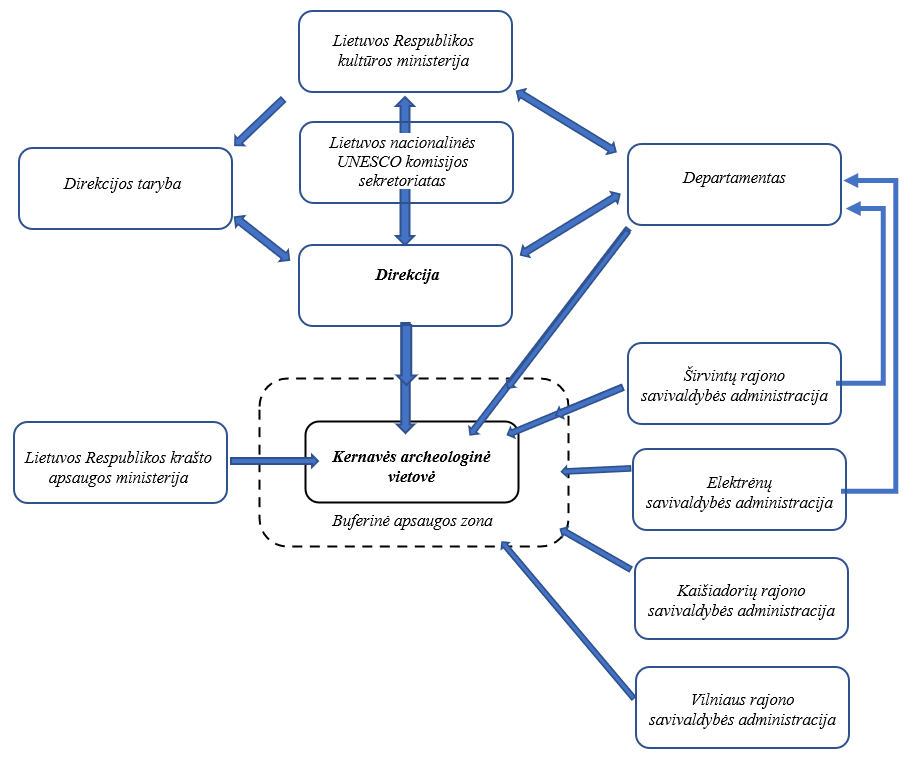 Pav. 5. Institucijų tarpusavio santykis ir kompetencijos Kernavės archeologinės vietovės ir (ar) buferinės apsaugos zonos atžvilgiu.I.6.2. Valdymo sistemos aprašymas, Vietos valdytojas ir jo atliekamos funkcijosRezervato apsauga ir racionaliu jo naudojimu rūpinasi, visą veiklą organizuoja Direkcija (Pav. 6), kurią įsteigė ir kurios nuostatus tvirtina Lietuvos Respublikos kultūros ministras. Direkcijai vadovauja direktorius, kurį įstatymų nustatyta tvarka priima į pareigas ir atleidžia iš pareigų Lietuvos Respublikos kultūros ministras.Direkcijos veikla organizuojama vadovaujantis Lietuvos Respublikos kultūros ministro patvirtintu metiniu veiklos planu.Rezervate sudaroma taryba – patariamoji direktoriaus institucija, kurios sudėtį ir darbo reglamentą Direkcijos direktoriaus teikimu tvirtina Lietuvos Respublikos kultūros ministras.Direkcija, kaip viešojo administravimo įstaiga, užtikrindama nustatytų uždavinių įgyvendinimą:organizuoja muziejinę veiklą ir archeologinius mokslo tyrimus,teisės aktų nustatyta tvarka teikia Lietuvos Respublikos Vyriausybei ar jos įgaliotoms institucijoms pasiūlymus dėl žemės, miško, vandenų, kultūros paveldo objektų (vertybių) ir infrastruktūros objektų naudojimo,Lietuvos Respublikos įstatymų nustatyta tvarka kontroliuoja fizinių ir juridinių asmenų ūkinę ir rekreacinę veiklą kultūrinio rezervato ir jo buferinės apsaugos zonos teritorijose, teikia ieškinius dėl šių nuostatų,  teritorijos ir buferinės apsaugos zonos naudojimo pažeidimų, vykdo užsakovo funkcijas rengiant kultūrinio rezervato teritorijos ir jo buferinės apsaugos zonos, kultūros paveldo ir gamtos objektų apsaugos, infrastruktūros planavimo, tvarkymo ir plėtros dokumentus,teisės aktų nustatyta tvarka teikia juos tvirtinti, turi kitas Direkcijos nuostatų nustatytas teises ir pareigas.Direkcija ir jos direktorius, būdami atsakingi už UNESCO Pasaulio paveldo vertybės valdymą, iš esmės atlieka UNESCO vertybės valdytojo funkcijas. 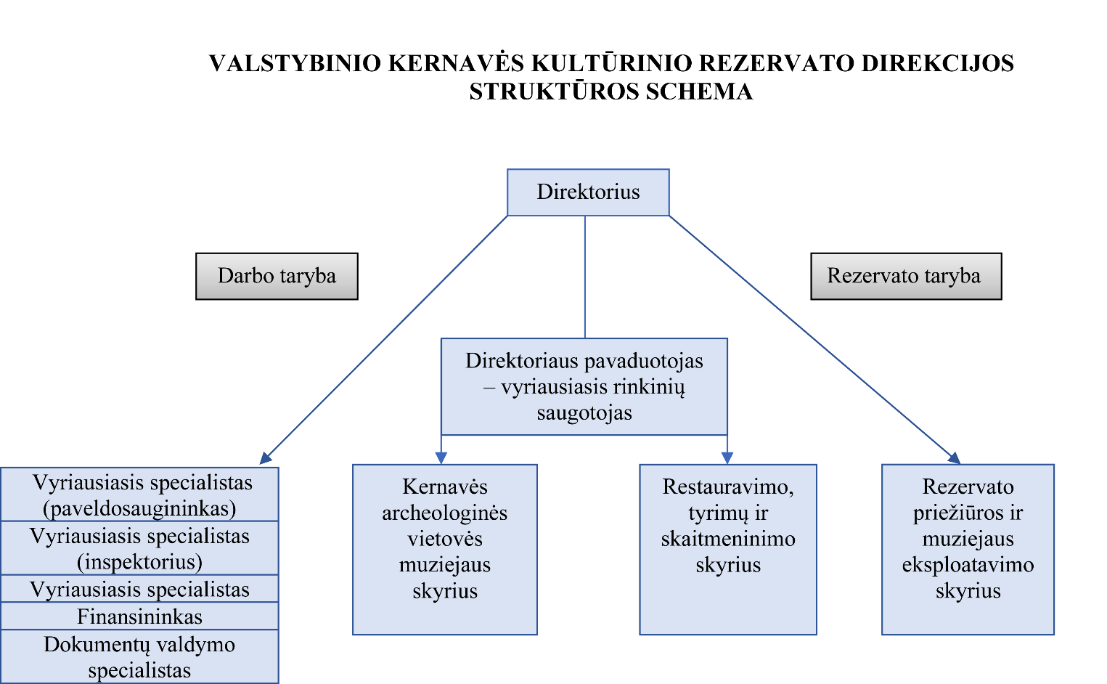 Pav. 6. Valstybinio Kernavės kultūrinio rezervato direkcijos struktūros schema. Įgyvendinat pavestas funkcijas siekiama esamo Direkcijos personalo veiklos efektyvumo. Direkcijos darbuotojų (didžiausias leistinas pareigybių skaičius) skaičius nedidėjo, o 2015–2020 m. sumažėjo 2 pareigybėmis (33 pareigybės – 2015 m.,  31 pareigybė – 2020 m.). Siekiant veiklos efektyvumo,  peržiūrima Direkcijos struktūra ir pareigybių aprašymai, mažinant vadovaujančių darbuotojų bei didinant specialiąsias funkcijas atliekančių darbuotojų skaičių (Lentelė 9). Nors Direkcijos struktūra atitinka tokio pobūdžio institucijoms keliamus reikalavimus, tačiau vertinant Rezervato teritorijos dydį, atliekamų funkcijų kompleksiškumą ir įvairovę, konstatuotina, kad specialiąsias funkcijas atliekančių darbuotojų skaičius yra nepakankamas.Lentelė 9. Valstybinio Kernavės kultūrinio rezervato direkcijos pareigybių ir skyrių funkcijų  apibūdinimas.
* teisės aktų tvarka koeficientų dydžius nustato Lietuvos Respublikos kultūros ministras;** valstybės tarnautojų pareiginių algų koeficientai nustatomi ir keičiami Lietuvos Respublikos valstybės tarnybos įstatymo nustatyta tvarka.VEIKSMŲ PLANAS 1. Veiksmų plano paskirtis: Kernavės archeologinės vietovės valdymo plano tikslui bei valdymo vizijai įgyvendinti, teminėse kryptyse – (I) Kernavės archeologinės vietovės apsauga  (II) darnus vystymasis, (III) švietimo, sąmoningumo didinimas ir įtraukimas, (IV) darnus turizmas, (V) rizikų valdymas – numatyti tikslus, uždavinius ir priemones, jų įgyvendinimo rodiklius ir kriterijus, įgyvendinimo terminus,  preliminarius lėšų poreikius ir jų finansavimo šaltinius, atsakingas bei dalyvaujančias institucijas 6 metų laikotarpiui (2025–2030 m.). 2. Veiksmų plano teminių krypčių tikslai, uždaviniai, priemonės ir jų įgyvendinimo rodikliai yra integraliai susiję. Veiksmų plane nurodytos metinės priemonių rodiklių įgyvendinimo kriterijų skaitinės išraiškos – nesumuojamos. Įgyvendinant Veiksmų planą, skirtingų priemonių rodikliai gali būti integruojami, jei tai prisideda prie Valdymo plano tikslo – užtikrinti veiksmingą ir darnų vertybės, Kernavės archeologinės vietovės, valdymą išsaugant jos išskirtinę visuotinę vertę dabarties ir ateities kartoms – įgyvendinimo kokybės ir efektyvumo. 3. Sudarant Veiksmų planą vadovautasi dalyje „Esamos būklės analizė“ pateiktais duomenimis, SSGG analize, taip pat suinteresuotų institucijų ir bendruomenių siūlymais.4. Veiksmų plano priemonių turinys orientuotas į UNESCO Pasaulio paveldo komiteto priimtų pagrindinių strateginių tikslų („5Cs“), kaip horizontaliųjų prioritetų, įgyvendinimą: (1) didinti Pasaulio paveldo sąrašo patikimumą (angl. Credibility); (2) užtikrinti veiksmingą pasaulio paveldo vertybių išsaugojimą (angl. Conservation); (3) sudaryti palankias sąlygas veiksmingam gebėjimų stiprinimui (angl. Capacity-building); (4) pasitelkus komunikaciją (angl. Communication), ugdyti visuomenės sąmoningumą, skatinti jos dalyvavimą bei paramą pasaulio paveldui; 5) didinti bendruomenių (angl. Communities) vaidmenį įgyvendinant Pasaulio paveldo konvenciją. Veiksmų plano priemonės integruoja darnaus vystymosi principus, kurie apima ne tik išskirtinės visuotinės vertės apsaugą, bet ir dabartinių ir būsimų kartų gerovę, taip pat atliepia bendrąjį Pasaulio paveldo ir tvaraus turizmo programos tikslą. Veiksmų plano tikslai, uždaviniai ir priemonės atitinka ICOMOS archeologinio paveldo apsaugos ir valdymo principus, įtvirtintus Archeologijos paveldo apsaugos ir valdymo chartijoje. 5. Veiksmų plano įgyvendinimas periodiškai  peržiūrimas, vertinamas ir, esant poreikiui, gali būti atnaujintas  šio Valdymo plano  II.6 skyriuje nustatyta tvarka.II.1. I teminė kryptis: Kernavės archeologinės vietovės apsaugaTikslai: I.1. Užtikrinti, kad Kernavės archeologinės vietovės išskirtinė visuotinė vertė būtų išsaugota laikantis UNESCO pasaulio paveldo vertybėms keliamų reikalavimų;I.2. Užtikrinti reikiamą tarpinstitucinį, suinteresuotų šalių bendradarbiavimą siekiant efektyvaus Kernavės archeologinės vietovės valdymo;I.3. Suformuoti Kernavės archeologinės vietovės būklės stebėsenos sistemą ir nustatyti stebėsenos rodiklius.Laukiami rezultatai: Lietuvos Respublikos teisės aktų, reglamentuojančių Kernavės archeologinės vietovės (Rezervato) valdymą, apsaugos reikalavimus atnaujinimas ir suderinamumas, Rezervate ir Rezervato buferinės apsaugos zonoje esančių nekilnojamųjų kultūros vertybių apskaitos dokumentų atnaujinimas, aiškus į Rezervato ir jo buferinės apsaugos zonos ribas patenkančių teritorijų statuso ir apsaugos reikalavimų reglamentavimas, jų teisinio reglamentavimo suderinamumas sudarytų prielaidas efektyvesniam Kernavės archeologinės vietovės valdymo ir apsaugos procesų administravimui. Aiškus teisinis reglamentavimas ir paveldosaugos reikalavimai užtikrintų efektyvią Rezervato ir jo buferinės zonos apsaugą nuo fizinio poveikio ir vizualinės taršos. Teisės aktų suderinamumas, savalaikė Kernavės archeologinės vietovės valdyme dalyvaujančių institucijų ir suinteresuotų šalių komunikacija, bendradarbiavimas su suinteresuotomis bendruomenėmis, vietos gyventojais sudarytų galimybes veiksmingesnės Kernavės archeologinės vietovės valdymo sistemos (planavimo, įgyvendinimo, stebėsenos, vertinimo, sprendimų priėmimo) suformavimui.Trumpas apibūdinimas: Lietuvos Respublikos teisės aktai, reglamentuojantys Rezervato valdymą, Rezervate ir Rezervato buferinės apsaugos zonoje esančias nekilnojamąsias kultūros vertybes – neatnaujinami, dalis jų apsaugai aktualių Konvencijos ir Įgyvendinimo gairių (kurios yra nuolat atnaujinamos) nuostatų į nacionalinius teisės aktus iki šiol nėra perkeltos arba yra perkeltos tik iš dalies. Strateginiuose planavimo dokumentuose Kernavės archeologinės vietovės, kaip ir kitų UNESCO Pasaulio paveldo sąraše esančių vertybių, aktualizavimas vis dar nėra pakankamas ir neužtikrina kompleksinio esamų problemų sprendimo.Į Rezervatą ir Rezervato buferinės apsaugos zonos ribas patenkančios teritorijos apibūdinamos 2002 m. faktiniais duomenimis, nors vykstant archeologiniams tyrimams, atskleidžiant naujas nekilnojamąsias kultūros vertybes, į Rezervato ir buferinės apsaugos zonos ribas patenkančių teritorijų statusas ir apsaugos reikalavimai kinta. Kernavės archeologinė vietovė, įrašyta į UNESCO Pasaulio paveldo sąrašą (unikalus identifikavimo kodas UNESCO Pasaulio paveldo sąraše 1137) ir Kernavės archeologinė vietovė, įregistruota Registre (u. k. 37320), yra tapatinamos neįsigilinant į jų statusų ir apsaugos reikalavimų skirtumus. Kernavės archeologinės vietovės (u. k. 37320), įregistruotos Registre, teritorijos plotas (284,57 ha) yra beveik 100 ha didesnis nei Rezervato (t. y., UNESCO vertybės) teritorija. Siekiant išvengti neigiamo poveikio IVV išsaugojimui, būtina siekti teisės aktų suderinamumo, Kernavės archeologinėje vietovėje (Rezervate) esančių vertybių tvarkybos darbų, pagrįstų atitinkamomis lėšomis, plano parengimo ir įgyvendinimo, savalaikės Kernavės archeologinės vietovės valdyme dalyvaujančių institucijų ir suinteresuotų šalių komunikacijos, aktyvaus vietos gyventojų įsitraukimo į valdymo procesus (daugiau žr. I.2, I.3, I.4 dalis, SSGG I.5.1). Konsultacijų su Kernavės archeologine vietove suinteresuotomis bendruomenėmis, asmenimis ir institucijomis metu svarbiausiais Kernavės archeologinės vietovės komponentais įvardinti piliakalniai, akcentuota kultūros vertybių ir gamtos (kultūrinio kraštovaizdžio) dermė, integralios (kultūros ir gamtos vertybių) apsaugos prioritetas, dalyvaujamasis planavimas ir suinteresuotų šalių konsultavimosi procesas. Pabrėžta būtinybė teikti prioritetą Lietuvoje esančioms Pasaulio paveldo vertybėms valstybiniu (politiniu) lygmeniu, poreikis skirti Kernavės archeologinės vietovės apsaugai reikiamus išteklius (žmogiškuosius ir finansinius).Prioritetinės priemonės 2025–2027m. laikotarpiui: Kernavės archeologinėje vietovėje (Rezervate), taip pat Rezervato buferinės apsaugos zonoje esančių nekilnojamųjų kultūros vertybių, registruotų Registre, apskaitos dokumentų patikslinimas (I.1.1.1); Vietos gyventojų į(si)traukimo į Kernavės archeologinės vietovės valdymo procesus modelio sukūrimas ir įgyvendinimas ( I.2.1.1); Piliakalnių šlaitų stabilumo stebėsenos sistemos sukūrimas, įgyvendinimas, vykdoma nuolatinė stebėsena (I.3.1.1). Prioritetinės priemonės 2028–2030m. laikotarpiui:Kilnojamųjų kultūros vertybių (muziejinių rinkinių) išsaugojimo poreikių (esamos situacijos ir perspektyvų) įvertinimas ir integralios ilgalaikio išsaugojimo plano (strategijos) parengimas (I.1.2.2); Vietos gyventojų ir suinteresuotų šalių konsultavimas (I.2.1.6). II.2. II teminė kryptis: Darnus vystymasisTikslai: II.1. Integruoti darnumo principus į Kernavės archeologinės vietovės socialinio, ekonominio ir kultūrinio vystymo projektus ir veiklas;II.2. Siekti, kad darnaus vystymosi principai būtų integruoti į teisinio reglamentavimo ir planavimo dokumentus, kurių sprendiniai gali daryti poveikį Kernavės archeologinės vietovės IVV išsaugojimui, taip pat į vietovės praktinius vystymo ir naudojimo procesus. Laukiami rezultatai: 		Kernavės archeologinės vietovės valdymas turėtų prisidėti prie vietovės naudojimo šiuolaikinės visuomenės poreikiams tokiu būdu, kad būtų užtikrinti tiek platesni tvaraus vystymosi tikslai (aplinkos apsauga, ekonominė ir socialinė plėtra, suinteresuotų bendruomenių gyvenimo kokybė, dvasinė gerovė), tiek Kernavės archeologinės vietovės IVV išsaugojimas ateities kartoms (paveldo išteklių naudojimas ar bet koks kitas pokytis neturėtų neigiamos įtakos vietovės IVV ir būsimų kartų galimybių naudotis vietove ateityje). Darnumo principų integravimas turėtų paskatinti atitinkamų mokslinių tyrimų, priemonių ir gairių kūrimą, mokymų ir konsultacijų, skirtų įvairiai tikslinei auditorijai rengimą, finansinių paskatų kūrimą sudarant galimybes darnaus vystymosi tikslams įgyvendinti. Trumpas apibūdinimas: 	Direkcija, kartu su Širvintų r. sav. administracijos įstaiga Širvintų r. sav. kultūros centru, vietos bendruomenei organizuoja bendrus renginius, tačiau Širvintų r. sav. administracijos, Direkcijos, vietos gyventojų bei kitų suinteresuotų šalių bendradarbiavimo plėtra išlieka aktuali. Nuosekli ir ilgalaikė visų suinteresuotų šalių veikla Kernavės miestelio ir kitų (aplinkinių) gyvenamųjų vietovių socialinėje, ekonominėje, kultūrinėje srityse, taip pat metodinės, techninės ir finansinės pagalbos, konsultacijų teikime vietos gyventojams, nuoseklių ir aiškių sprendimų (t. y.  teisės aktų ir teritorijų planavimo dokumentų, susijusių su Kernavės archeologinės vietovės valdymu ir išsaugojimu, viešinime ir jų išaiškinime) gali prisidėti prie vietovės darnaus vystymosi ir subalansuoto naudojimo išsaugant Kernavės archeologinės vietovės IVV. Tai pagerintų Kernavės miestelio, aplinkinių gyvenamųjų vietovių vietos gyventojų gyvenimo kokybę bei pasitenkinimą gyvenamąja vieta  (daugiau žr. I.1, I.2, I.4 dalys, SSGG I.5.2).  Konsultacijų su Kernavės archeologine vietove suinteresuotomis bendruomenėmis, asmenimis ir institucijomis metu buvo nagrinėjami Kernavės archeologinės vietovės darnaus vystymosi aspektai. Diskusijų dalyviai pabrėžė būtinybę stiprinti ryšius tarp įvairių suinteresuotų bendruomenių (profesinių, vietos gyventojų ir pan.) bei ieškoti galimybių metodinės ir finansinės pagalbos suteikimui vietos gyventojams, geresnių sąlygų amatams ir kultūrinėms veikloms vystyti sudarymui. Akcentuotas poreikis tikslinti teritorijų plėtros ir vystymo teisinį reguliavimą atsižvelgiant į konkrečių teritorijų vizualinę įtaką Kernavės archeologinei vietovei. Įvairių suinteresuotų visuomenės grupių skirtingas supratimas apie Kernavės archeologinės vietovės IVV ir jos išsaugojimui taikomas priemones, nepakankamas dėmesys UNESCO vertybei savivaldos lygmenyje, neaiški Rezervato buferinės apsaugos zonoje esančių privačių žemės sklypų ir kitų nekilnojamųjų daiktų vystymo strategija įvardintini kaip pagrindiniai darnų vietovės vystymąsi neigiamai galintys paveikti faktoriai. Prioritetinės priemonės 2025–2027m. laikotarpiui: Rezervate esančių antžeminių elektros oro linijų pakeitimo požeminiais elektros kabeliais techninio projekto parengimas ir įgyvendinimas (kabeliavimo darbai). (II.1.1.1); Aukštų objektų (telekomunikacijos bokštų, vėjo jėgainių ir pan.) įrengimo už Rezervato buferinės apsaugos zonos vizualinio poveikio vertinimas (II.1.1.2); Kernavės archeologinės vietovės socialiniame, ekonominiame ir kultūriniame vystyme dalyvaujančių institucijų ir suinteresuotų šalių tarpusavio komunikacijos (priimamų sprendimų, aktualių veiksmų derinimui, problematikos aptarimui, tyrimų rezultatų ir kt. dalinimuisi) modelio sukūrimas ir įgyvendinimas (II.1.1.3);Lietuvos Respublikos specialiųjų žemės naudojimo sąlygų įstatymo 66 straipsnio pakeitimas (II.2.1.2).	Prioritetinės priemonės 2028–2030m. laikotarpiui: Lietuvos Respublikos Vyriausybės 2002 m. lapkričio 5 d. nutarimo Nr. 1745 „Dėl Valstybinio Kernavės kultūrinio rezervato nuostatų patvirtinimo“ pakeitimas  (II.2.1.1);Specialiojo teritorijų planavimo dokumento – Valstybinio Kernavės kultūrinio rezervato tvarkymo plano (Planavimo schemos) parengimas (II.2.1.3).II.3. III teminė kryptis: Švietimo, sąmoningumo didinimas ir įtraukimasTikslai: III.1. Aktualizuoti Kernavės archeologinės vietovės IVV, jos žinomumą ir supratimą vietiniame, nacionaliniame ir tarptautiniame kontekste;III.2. Skatinti vietos gyventojų tapatinimąsi su Kernavės archeologine vietove, kaip Pasaulio paveldo objektu;III.3. Užtikrinti sistemingus mokslinius tyrimus, kurie prisidėtų prie Kernavės archeologinės vietovės IVV pažinimo ir išsaugojimo.Laukiami rezultatai: Kernavės archeologinės vietovės IVV interpretacija ir pateiktis siekiant didesnio vietovės žinomumo (vietos, nacionaliniu, tarptautiniu lygmeniu), taip pat turėtų prisidėti skatinant vietos gyventojų tapatinimąsi su šiuo Pasaulio paveldo objektu. Patrauklesnių galimybių įvairių suinteresuotų bendruomenių kokybiškam į(si)traukimui į Kernavės archeologinės vietovės valdymo ir išsaugojimo procesus sudarymas stiprintų Kernavės archeologinės vietovės vaidmenį jų gyvenime, ugdytų visuomenės (plačiąja prasme) sąmoningumą ir skatintų aktyviau dalyvauti saugant ir komunikuojant Kernavės archeologinės vietovės IVV. Tikslinės priemonės padidintų vaikų ir jaunimo įsitraukimą. Partnerystės ir planingai plėtojami Kernavės archeologinės vietovės moksliniai tyrimai (apimantys nekilnojamąsias ir kilnojamąsias kultūros vertybes, muziejaus rinkinius, gamtos vertybes, kultūrinį kraštovaizdį, istorinius šaltinius, kt.) yra vertybės išsaugojimą lemiantys veiksniai, sudarantys sąlygas kokybiškam Kernavės archeologinės vietovės IVV atskleidimui, jos valdymui (sprendimų priėmimui) ir stebėsenai. Trumpas apibūdinimas:  Dabartinė Kernavės archeologinės vietovės IVV komunikacija yra labiau nukreipta į vietovės žinomumo didinimą, nei vietos gyventojų tapatinimosi su šiuo Pasaulio paveldo objektu skatinimą. Esami Valstybinio Kernavės kultūrinio rezervato direkcijos žmogiškieji ir finansiniai ištekliai yra riboti, – tai suponuoja atitinkamą IVV interpretacijos bei pateikties formų pasirinkimą, taip pat, atsižvelgiant į galimas tikslines grupes, ribotą edukacinių veiklų pasiūlą. Vietovės pristatymas virtualioje erdvėje, taip pat techninių priemonių pasitelkimas reikalauja nuolatinio dėmesio ir ženklių išteklių (žmogiškųjų, finansinių) jų parengimui ir atnaujinimui. Atskiro dėmesio reikalauja sisteminga ir kokybiška komunikacija su užsienio auditorija (daugiau žr.I.1, I.4 dalis, SSGG I.5.3, I.5.4). Konsultacijų su Kernavės archeologine vietove suinteresuotomis bendruomenėmis, asmenimis ir institucijomis metu akcentuota, kad Kernavės archeologinės vietovės moksliniai tyrimai sudaro galimybes dabarties žmonėms „patirti“ gyvą savo tautos istoriją („10 metrų istorijos kiekvienoje pėdoje, kurią mokslas leidžia gyvai patirti dabarties žmonėms“). Ši vietovė, palaikoma išskirtinės „auros“, kurią sukuria istorijos, paveldo, gamtos vertybių dermė, vertinama kaip tautinio ir dvasinio įkvėpimo šaltinis. Tikimasi daugialypių patirčių, naujų temų ir pasakojimų plėtojimo, kurie būtų aktualūs tiek Pasaulio paveldo, tiek nacionaliniame ir (ar) regioniniame kontekste, o ypatingai – vietos gyventojams. Pagrindiniais partneriais ir suinteresuotomis bendruomenėmis įvardinti mokslininkai ir kiti tyrėjai (pažymėta ilgamečio bendradarbiavimo su Vilniaus universitetu nauda), švietimo (įtraukiant profesinį mokymą) sektorius, paveldo interpretatorių, rekonstruktorių bendruomenės, taip pat įvairios kitos bendruomenės, suinteresuotos savo veikloje naudoti Kernavės archeologinės vietovės potencialą. Svarbiausios tikslinės grupės – mokiniai ir mokytojai, Širvintų rajono mokyklos, akademinė bendruomenė, užsienio ir Lietuvos turistai, vietiniai gyventojai. Pasiūlyti nauji formatai ir esamų tobulinimas: „gyvoji istorija“ Rezervate ir „gyvoji“ muziejinė veikla, visiems norintiems prisidėti atviri archeologiniai tyrimai, atitinkamų temų ir veiklų integracija į bendrojo ugdymo programas (ypač rajono mokyklose), „išvažiuojamųjų“ edukacijų pasiūla, skaitmeninio formato ir vaizdo pasakojimų plėtojimas, kultūros animacija. Akcentuota, kad moksliniai tyrimai, švietimas ir kultūra turėtų koreliuoti, būtų pasitelkiamos aiškios ir suprantamos komunikacijos formos (kalba, vizualumas, įvairūs kanalai), o Kernavės archeologinė vietovė turėtų tapti gyva „bendradarbiavimo aikštele“ tarp kuo įvairesnių suinteresuotų bendruomenių.  Kernavės archeologinės vietovės IVV išsaugojimas (interpretacija, pateiktis) grindžiamas mokslinių tyrimų (svarbiausi – archeologiniai) duomenimis. Vietovėje esančios archeologinio paveldo vertybės reprezentuoja daugelį regiono priešistorės ir ankstyvųjų istorinių laikų epochų. Daugiausiai žinių sukaupta tyrinėjant Kernavės viduramžių paveldo objektus, tačiau duomenų trūksta norint detalizuoti ankstesnių epochų socialinio kraštovaizdžio dinamiką. Esminis mokslinių tyrimų tikslas yra išplėsti ir detalizuoti turimą mokslinę informaciją apie žinomas archeologinio paveldo vertybes, taip pat siekti lokalizuoti dar nežinomus archeologinio paveldo objektus. Suvokiant Kernavės archeologinio paveldo svarbą, visi lauko tyrimai yra orientuojami į nedestruktyvius arba mažai destruktyvius tyrimus, o minimalaus masto archeologiniai kasinėjimai planuojami tik esant būtinybei. Prioritetinės priemonės 2025–2027metų laikotarpiui: Kernavės archeologinės vietovės muziejaus veiklos vystymas (III.1.1.1); Kernavės archeologinės vietovės IVV komunikacija: naujų edukacinių veiklų, skirtų įvairioms tikslinėms grupėms parengimas ir įgyvendinimas (III.1.1.2); Naujų komunikacijos formų ir kanalų identifikavimas bei susijusių veiklų, skirtų vaikų ir jaunimo švietimui apie Kernavės archeologinės vietovę ir Pasaulio paveldą, parengimas ir įgyvendinimas (III.1.2.1); Moksliniams tyrimams reikalingos bazės (infrastruktūros) stiprinimas: sezoninių mokslinių tyrimų statinių atnaujinimas, turimos infrastruktūros atnaujinimas/plėtra (III.3.1.1). Prioritetinės priemonės 2028 –2030 metų laikotarpiui: Vietos gyventojų įtraukties į naujas Kernavės archeologinės vietovės interpretacijos ir pateikties veiklas skatinimas (III.2.1.1); Ilgalaikės Kernavės archeologinės vietovės (Rezervato ir susijusių teritorijų) mokslinių tyrimų (archeologinio, istorinio, memorialinio paveldo, gamtos vertybių ir kito pobūdžio) ir jų rezultatų sklaidos programos (strategijos) parengimas (siekiant tyrimų duomenimis prisidėti prie apskaitos, apsaugos ir perteikimo visuomenei, Kernavės archeologinės vietovės išskirtinės visuotinės vertės interpretacijos, išsaugojimo, stebėsenos procesų, kt.) (III.3.1.2). II.4. IV teminė kryptis: Darnus turizmasTikslai: IV.1. Užtikrinti darnų Kernavės archeologinės vietovės lankymą ir turizmo infrastruktūros vystymą, teikiantį naudą vietos bendruomenėms ir kokybišką patirtį lankytojams;IV.2. Įgyvendinti ir vystyti gebėjimų stiprinimo priemones (turizmo srityje dirbančių ir veikiančių specialistų, verslininkų, gyventojų), siejant su Kernavės archeologinės vietovės IVV išsaugojimo poreikiais;IV.3. Numatyti darnų turizmo infrastruktūros vystymą ir (ar) atnaujinimą, užtikrinant prieinamą aplinką, numatant prieinamais bendravimo būdais vykdomas priemones ir programas visų amžiaus grupių lankytojams, lankytojams su negalia.Laukiami rezultatai: 		Darnaus turizmo principai, skatinantys siekti balanso tarp turizmo plėtros ir Kernavės archeologinės vietovės IVV išsaugojimo, prisidėtų skatinant atsakingą turizmo produktų ir paslaugų teikėjų elgesį, kokybiškų turizmo produktų ir paslaugų pasiūlą, orientuotą į laukiamo lankytojo pritraukimą (IVV supratimas, vertinimas ir atsakingas elgesys). Darnaus turizmo plėtra sudarytų sąlygas geresniam prieinamumui, sustiprintų suinteresuotų šalių informuotumą, gebėjimus ir įsitraukimą siekiant Kernavės archeologinės vietovės IVV sklaidos ir išsaugojimo. Didesnis vietos bendruomenės įsitraukimas ir lankymo  teikiama nauda vietos ekonomikai turėtų sietis su supratimu apie atsakomybę už Pasaulio paveldo vietovę, platesnis turizmo sektoriaus ir vietos valdžios įsitraukimas užtikrintų atsakingą turizmo (socialinės, ekonominės veiklos) plėtrą. Darnaus turizmo veiklos turėtų atliepti bendrąjį UNESCO Pasaulio paveldo ir tvaraus turizmo programos tikslą – stiprinti palankią aplinką, propaguojant politiką, strategijas ir sistemas, palaikančias tvarųjį turizmą kaip svarbią priemonę saugant ir valdant išskirtinės visuotinės vertės kultūros ir gamtos paveldą, skatinti suinteresuotųjų šalių dalyvavimą planuojant, plėtojant ir valdant tvarų turizmą, įgalinant vietos bendruomenes bei integruoti tvaraus turizmo principus į Pasaulio paveldo konvencijos įgyvendinimą.Trumpas apibūdinimas: 	Šiuo metu Lietuvoje viešojo ir privataus sektoriaus atstovai bei visuomenė turi nepakankamai žinių apie darnumo principus, nežino, kokiomis priemonėmis jie gali būti integruoti turizmo sektoriuje, į ką reikėtų atkreipti dėmesį, norint prisidėti prie darniosios plėtros įgyvendinimo. Turizmo paslaugų sektorius rajone ir Kernavės miestelyje yra silpnai išplėtotas, todėl istorinė Lietuvos sostinė Kernavė, lyginant su kitomis istorinėmis sostinėmis, lankoma negausiai. Širvintų rajone nėra turizmo informacijos centro. Ribotas susisiekimas viešuoju transportu, sezoniškumas daro didelę įtaką Kernavės archeologinės vietovės lankytojų srautams. Neišnaudojami kultūriniai, istoriniai, gamtiniai resursai neigiamai atsiliepia Kernavės archeologinės vietovės IVV sklaidai, taip pat bendram šalies įvaizdžio formavimui (daugiau žr. I.1, I.4 dalis, SSGG I.5.5).		Konsultacijų su Kernavės archeologine vietove susijusiomis suinteresuotomis bendruomenėmis, asmenimis ir institucijomis metu identifikuota, kad Kernavės archeologinėje vietovėje yra laukiama žingeidaus, motyvuoto lankytojo, orientuoto į kultūros pažinimą. Prioritetas teikiamas šeimoms, bet ne masiniam turizmui. Didžiausi darnaus turizmo vystymo (produktų ir paslaugų kūrimo) kliuviniai – tam pritaikytos infrastruktūros stoka, silpnas vietos bendruomenės įsitraukimas. Prioritetinės priemonės 2025–2027metų laikotarpiui: Vandens turizmo Neries upe infrastruktūros plėtros galimybių studijos parengimas bei infrastruktūros įrengimas (IV.1.2.3);Prioritetinės priemonės 2028–2030 metų laikotarpiui:Susisiekimo viešuoju transportu paslaugų plėtra (IV.1.2.2);Kempingo ir stovyklavietės su būtinąja infrastruktūra galimybių studijos parengimas bei infrastruktūros įrengimas (IV.1.2.4);Kernavės, Kriveikiškio dvarvietės (XV–XX a.) rekonstrukcija ir įveiklinimas kultūrinio ir gamtos (klimato kaitos) pažinimo tikslais (kompetencijų centro steigimas) (IV.1.3.1);Kernavės archeologinės vietovės specialistų kvalifikacijos kėlimo plano, UNESCO pasaulio paveldo vietovės valdymo srityje, parengimas ir įgyvendinimas (IV.2.1.1); Apskritojo stalo diskusijos inicijavimas su didžiųjų miestų turizmo operatoriais  dėl  bendros  turizmo rinkodaros ir komunikacijos strategijos, kuriant ir vykdant nuolatinius turistinius maršrutus ( IV.1.2.1);Naujų vietovės pažinimo iniciatyvų, skirtų socialinę atskirtį patiriantiems asmenims, kūrimas ir įgyvendinimas (IV.3.1.1).II.5. V teminė kryptis: Rizikų valdymasTikslai: V.1. Užtikrinti ilgalaikę klimato kaitos ir kitų faktorių sukeltų pokyčių stebėseną, vertinimą ir prognozavimą; V.2. Užtikrinti UNESCO vertybės išsaugojimą ginkluoto konflikto metu;V.3. Taikyti tinkamas UNESCO vertybės apsaugą užtikrinančias vietovės valdymo, planavimo ir plėtros strategijas.Laukiami rezultatai:Rizikų valdymas užtikrintų potencialaus pavojaus, dėl kurio vertybė (jos IVV) galėtų nukentėti, išvengimą ir (arba) jo minimizavimą. Pagrindinės grėsmės (dėl geomorfologinių, klimato ar kitų aplinkos, įskaitant antropogeninės kilmės, veiksnių įtakos) būtų tinkamai suvaldytos. Pasirengta Kernavės archeologinės vietovės išsaugojimui dėl ginkluoto konflikto protrūkio (jo grėsmės). Siekiama užtikrinti kultūros vertybės neliečiamumą (neįrengiama karinių objektų kultūros vertybės teritorijoje ar arti jos; jos bei ją supančios aplinkos kariniams veiksmams; Rezervato nurodymas sutartiniu ženklu ir paaiškinimas, jog tai sustiprintos apsaugos kultūros vertybė, Lietuvos kariuomenės planuose ir žemėlapiuose). Užtikrinta nuolatinė administracinių, teisinių ir politinių sprendimų stebėsena, kilus grėsmei – savalaikis ir proaktyvus atsakomųjų veiksmų įgyvendinimas, užtikrinantis UNESCO vertybės apsaugą.Trumpas apibūdinimas: Dėl klimato kaitos procesų pavasario potvyniai ar besniegės žiemos, smarkios vasaros liūtys, karščio pliūpsniai ir netikėtos šalčio bangos ateityje vis dažniau provokuos tokius procesus kaip šlaitų erozija, gruntinio vandens lygio kitimas ir panašius (stiprės  neigiamas kritulių ir vandens srautų poveikis šlaitams ir reljefui, senkant gruntiniam vandeniui gali kilti grėsmė archeologinio sluoksnio nykimui, kt.). Invazinių augalų (uosialapio klevo (Acer negundo) plitimas, nereguliuojamos upinių bebrų (Castor fiber) ir šernų (Sus scrofa) populiacijos gali daryti neigiamą poveikį gamtinėms ir nekilnojamųjų kultūros vertybių teritorijoms. Sudėtingos ir ilgai trunkančios administracinės procedūros, ribotos lėšos ir žmogiškieji ištekliai neleidžia operatyviai imtis ekstremalių gamtinių procesų minimizavimo, kompleksinių tyrimų, avarinės būklės likvidavimo ir tvarkybos darbų atlikimo.  1954 m. Hagos konvencijos Antrojo protokolo Kultūros vertybių apsaugos ginkluoto konflikto metu komiteto 6-ojoje sesijoje 2011 m., Kernavės archeologinei vietovei suteikta sustiprinta apsauga ginkluoto konflikto metu. Tarptautiniu lygmeniu Kernavės archeologinei vietovei skiriamas išskirtinis dėmesys, tačiau nacionaliniu lygmeniu nėra aiškios, vieningos Kernavės archeologinės vietovės ir joje esančių vertybių apsaugos strategijos (daugiau žr. I.2, I.3, I.4 dalis, SSGG I.5.1, I.5.6). Vadovaujantis Pasaulio kultūros ir gamtos paveldo apsaugos konvencijos Įgyvendinimo gairėmis, taip pat yra būtina įvertinti potencialų pavojų, kuomet vertybė ir jos IVV gali nukentėti nuo netinkamų tarptautinių ar nacionalinių politinių, administracinių ar valdymo sprendimų. Todėl yra būtina nuolatinė minėtos sferos stebėsena ir situacijos analizė, būtinas glaudus bendradarbiavimas su Pasaulio paveldo komitetu bei kitomis kompetentingomis patariamosiomis organizacijomis stebint ir fiksuojant galimą socialinį, ekonominį, teritorijų plėtros, naujų planavimo iniciatyvų ir kitų tendencijų poveikį į UNESCO Pasaulio paveldo sąrašą įrašytai Kernavės archeologinei vietovei, taip pat, jei kiltų grėsmė, įgyvendinant aktyvius atsakomuosius sprendimus ir veiksmus.Prioritetinės priemonės  2025–2027metų laikotarpiui: Pasirengimas stichinių nelaimių ir  ekstremalių atvejų pavojui (potvyniai, stichinė sausra, gaisrai, pan.) (V.1.1.5); Invazinių augalų ir gyvūnijos paplitimo stebėsena, vertinimas  ir prevencinių priemonių taikymas grėsmei išvengti (V.1.2.2);Piliakalnių (šlaitų avarinės būklės likvidavimo) kompleksinių tvarkybos projektų parengimas ir tvarkybos darbai (V.1.2.6.).  Prioritetinės priemonės 2028–2030 metų laikotarpiui:VKKRD finansinių išteklių didinimas gamtinių ir antropogeninių rizikų valdymo srityje (V.1.1.1);Kompetencijų centro (kultūros paveldo ir gamtos vertybių tyrimų, tvarkymo ir priežiūros darbų inovatyvioms metodikoms, susijusioms su klimato kaitos sukeltais procesais, kurti ir taikyti) VKKRD įsteigimas (V.1.1.3);Vietovėje saugomų kultūros ir gamtos vertybių informacinio leidinio parengimas ir publikavimas (V.1.2.5);Kernavės archeologinės vietovės paveldosauginio reglamentavimo gerinimas (V.3.1.2).II.6. Valdymo plano rengimo ir vykdymo priežiūra bei įgyvendinimo stebėsenaLietuvos Respublikos kultūros ministro 2022 m. liepos 7 d. įsakymu Nr. ĮV-603 „Dėl Kernavės archeologinės vietovės, įrašytos į UNESCO Pasaulio paveldo sąrašą, valdymo plano priežiūros grupės sudarymo“, Rezervato tarybos sudėties pagrindu buvo sudaryta Kernavės archeologinės vietovės, įrašytos į UNESCO pasaulio paveldo sąrašą, valdymo plano priežiūros grupė (toliau – Priežiūros grupė), į kurios sudėtį įeina vietovės valdymu suinteresuotų institucijų (Direkcijos, UNESCO komisijos, Kultūros ministerijos, Departamento, Lietuvos archeologijos draugijos, Širvintų r. sav. administracijos ir jos Architektūros ir kraštotvarkos planavimo skyriaus, Valstybinės kultūros paveldo komisijos, Valstybinės saugomų teritorijų tarnybos prie Aplinkos ministerijos, Kernavės Švč. M. Marijos Škaplierinės parapijos, vietos bendruomenės) atstovai. Priežiūros grupei pavesta atlikti Valdymo plano rengimo priežiūrą, formuluoti ir teikti išvadas Direkcijai dėl Valdymo plano rengimo eigos, konsultuoti Direkciją su vertybės valdymu susijusiais klausimais, teikti siūlymus Kultūros ministerijai ir Direkcijai dėl strateginių ir teisinių pokyčių, susijusių su Vertybės valdymu. Priežiūros grupė prireikus gali pasitelkti ekspertus, kitų valstybės institucijų, įstaigų ir vietos bendruomenių (asociacijų) atstovus.Valdymo plano įgyvendinimo terminai – 2025–2030 metai (6 metų laikotarpis). Numatyta, kad Valdymo plano įgyvendinimo priežiūrą vykdys Priežiūros grupė/Valstybinio Kernavės  kultūrinio rezervato taryba (toliau – Taryba), kuri gali pasitelkti atitinkamų sričių specialistų ir ekspertų.Valdymo plano įgyvendinimo stebėsena vykdoma nuolat. Direkcija renka ir sistemina duomenis, susijusius su Valdymo plano įgyvendinimu, ir kartą per metus parengia įgyvendinimo stebėsenos ataskaitą (toliau – Stebėsenos ataskaita), kurią teikia Priežiūros grupei/Tarybai įvertinti. Stebėsenos ataskaitoje pateikiami duomenys apie Veiksmų plane numatytų tikslų ir uždavinių įgyvendinimą, nurodoma Veiksmų plano priemonių įgyvendinimo pažanga pagal numatytus rodiklius ir jų vertinimo kriterijus, taip pat kita, su Kernavės archeologinės vietovės būkle susijusi ir bendram Valdymo plano tikslo įgyvendinimui reikšminga informacija, pastabos ir pasiūlymai dėl Kernavės archeologinės vietovės valdymo gerinimo siekiant išsaugoti jos IVV. Gavęs Priežiūros grupės/Tarybos išvadą, Direkcijos direktorius Stebėsenos ataskaitą teikia Kultūros ministerijai ir ją skelbia viešai. Pagal Stebėsenos ataskaitose pateiktus duomenis, tarpinį Valdymo plano (Veiksmų plano priemonių) įgyvendinimo pažangos įvertinimą Priežiūros grupė/Taryba atlieka trečiaisiais Valdymo plano įgyvendinimo metais (2027  m.). Esant pagrįstam poreikiui, Priežiūros grupė/Taryba gali siūlyti peržiūrėti ir atnaujinti Valdymo planą, Veiksmų plano priemones planuojant 6 metų laikotarpiui. Jei Valdymo plano tarpiniam atnaujinimui poreikio nėra, naujas Lietuvos pasaulio paveldo vietovės Kernavės archeologinės vietovės valdymo planas rengiamas 2031–2036 metams (6 metų laikotarpiui).  PRIEDŲ SĄRAŠASPriedas 1. Oficialus Retrospektyvinis Kernavės archeologinės vietovės (Valstybinio Kernavės kultūrinio rezervato) išskirtinės visuotinės vertės aprašas (lietuvių kalba).Priedas 2. Priešistoriniai ir viduramžių Kernavės archeologiniai objektai ir tyrinėtos vietos (sudarė Rokas Vengalis). Priedas 3. Europos ekologinio tinklo „Natura 2000“ dalies Kernavėje planas.Priedas 4. Nekilnojamųjų kultūros vertybių Rezervato teritorijoje ir jo buferinės apsaugos zonoje paplitimas. Priedas 5. Nekilnojamųjų kultūros vertybių (NKV), esančių Rezervato teritorijoje ir buferinės apsaugos zonoje, sąrašas ir aprašymai.Priedas 6. Reglamento 1 grafinis priedas, Reglamento 2 grafinis priedas. Pav. 2.  Nuosavybės teisės pasiskirstymas pagal tipą.MetaiNuošliaužos vietaPažaidaPažaidos plotas (m2)Atlikti projektiniai sprendimaiMetai1979Kernavės piliakalnis II, vad. Mindaugo sostu, rytinis ir pietvakarinis šlaitas.Nuslinkęs grunto masyvas.2650panaudojant sunkiąją techniką piliakalnio rytinis šlaitas atstatytas ir sutvirtintas;sutvarkytas vandens nutekėjimas jo rytinėje papėdėje (Kernavėlės upelis nukreiptas į požeminius vamzdžius);  atidengtų vietų ištisinis velėnavimas vakariniame šlaite.19851983Kernavės piliakalnis II, vad. Mindaugo sostu, vakarinis šlaitas,Paviršinė nuošliauža.400panaudojant sunkiąją techniką piliakalnio rytinis šlaitas atstatytas ir sutvirtintas;sutvarkytas vandens nutekėjimas jo rytinėje papėdėje (Kernavėlės upelis nukreiptas į požeminius vamzdžius);  atidengtų vietų ištisinis velėnavimas vakariniame šlaite.19851999Kernavės piliakalnio III su gyvenviete piliakalnis, vad. Lizdeikos kalnu, šiaurinė pašlaitė.Nuslinkęs grunto masyvas.~100atliktas vandens nuvedimas drėnomis,šlaito tvirtinimas ąžuoliniais kuolais ir geotekstile;velėnos plyšiai užpilti priemoliu.20032000Kernavės piliakalnio III su gyvenviete piliakalnis, vad. Lizdeikos kalnu, šiaurinis šlaitas, ties gynybiniu pylimu.Nuslinkęs grunto masyvas.~200atliktas vandens nuvedimas drėnomis,šlaito tvirtinimas ąžuoliniais kuolais ir geotekstile;velėnos plyšiai užpilti priemoliu.20032002Kernavės piliakalnio III su gyvenviete piliakalnis, vad. Lizdeikos kalnu, šiaurinio šlaito vidurinė dalis.Velėnos įplyšimas.~400atliktas vandens nuvedimas drėnomis,šlaito tvirtinimas ąžuoliniais kuolais ir geotekstile;velėnos plyšiai užpilti priemoliu.20032002Kernavės piliakalnis II, vad. Mindaugo sostu, šiaurinis šlaitas.Velėnos įplyšimas.~500atliktas vandens nuvedimas drėnomis,šlaito tvirtinimas ąžuoliniais kuolais ir geotekstile;velėnos plyšiai užpilti priemoliu.20032011Kernavės piliakalnis II, vad. Mindaugo sostu, pietrytinis šlaitas.Nuslinkęs grunto masyvas.360šlaito tvirtinimas geotekstilės tinklu pušiniais mediniais stulpeliais su vielos tinklu.20122011Kernavės piliakalnio III su gyvenviete piliakalnis, vad. Lizdeikos kalnu, šiaurės vakarinis šlaitas.Nuslinkęs grunto masyvas.250šlaito tvirtinimas geotekstilės tinklu pušiniais mediniais stulpeliais su vielos tinklu.20122012-2014Kernavės piliakalnio III su gyvenviete piliakalnis, vad. Lizdeikos kalnu, šiaurinio šlaito papėdė.Vandens išplauta griova.300parinktos inžinerinės techninės priemonės paviršinio vandens surinkimui ir nuvedimui nuo piliakalnio viršutinės terasos.20152020Kernavės piliakalnio III su gyvenviete piliakalnis, vad. Lizdeikos kalnu, šiaurinis šlaitas.Įtrūkimai, besiformuojančios nuošliaužos.250išlygintas besideformuojančio šiaurinio šlaito paviršius, įrengtas drenažas ir konstrukciniai  geotinklai, įtvirtinti metaliniais inkarais iki 3–4 metrų gylio, atkurta žolinė danga iš vietinės velėnos.20202021Kernavės piliakalnis II, vad. Mindaugo sostu, vakarinis, pietvakarinis šlaitai.Velėnos įtrūkimai, grunto deformacija,  besiformuojančios nuošliaužos.1510nukastas nestabilus gruntas, nuošliaužų vietos  užpiltos drenuojančiu sluoksniu;pažeistos vietos sutvirtintos  geotinklu ir sustiprintos vielos konstrukciniu tinklu pritvirtinant jį metaliniais inkarais, atkurta žolinė danga iš vietinės velėnos.2021-20222021Kernavės piliakalnio III su gyvenviete piliakalnis, vad. Lizdeikos kalnu, šiaurinis šlaitas.Įtrūkimai, besiformuojančios nuošliaužos.400nukastas nestabilus gruntas, nuošliaužų vietos  užpiltos drenuojančiu sluoksniu;pažeistos vietos sutvirtintos  geotinklu ir sustiprintos vielos konstrukciniu tinklu pritvirtinant jį metaliniais inkarais, atkurta žolinė danga iš vietinės velėnos.2021-2022VEIKSNIAIAPRAŠYMAS, SITUACIJAGAMTINĖS KILMĖS VEIKSNIAIGAMTINĖS KILMĖS VEIKSNIAIAtmosferos veiksniaiLiūtys, sniego tirpsmas ir pavasarinės liūtys, sezoninio įšalo nebuvimas (dėl storos sniego dangos), vėjo erozija. Hidrodinaminis slėgis Padidėjęs slėgis į piliakalnių šlaitus. Gali atsirasti dėl didelio sniego kiekio ar jo staigaus tirpsmo vandenų. Padidėjęs slėgis piliakalnių šlaituose skatina itin staigias grunto nuošliaužas šlaituose. Dinaminiai reiškiniaiGrunto vibracijos, kylančios dėl kitoje vietoje slenkančio grunto bei atmosferos veiksnių įtakos. Grunto vibracijos neigiamai veikia šalia esančių sluoksnių stabilumą.Solifliukcija (deliuvio slinktis)Molingo atitirpusio įmirkusio deliuvio sluoksnio slinktis įšalusio molingo šlaito paviršiumi žemyn. Slinktis taip pat sukelia dideli kritulių kiekiai įvairiais metų laikais. Deliuvio sluoksniai yra lengvai įmirkstantys, o žemiau esantis molingas pagrindas yra slidus ir nelaidus vandeniui.Supiltiniai (kultūriniai) sluoksniaiPiliakalnių branduolius, t. y. natūralius gruntus, iš viršaus ir šlaituose dengia kultūriniai sluoksniai (supiltiniai). Tai yra mažiau stabilūs ir lengviau įvairių veiksnių veikiami sluoksniai, kurių nestabilumas neabejotinai taip pat gali turėti įtakos piliakalnių būklės kitimui.Gruntinis vanduoGruntinio vandens įtaka piliakalnių būklės pokyčiams – minimali. Gruntinio vandens horizontą drenuoja griovų ir raguvų tinklas. Piliakalnio šlaituose yra tik paviršinis vanduo, besifiltruojantis deliuvio sluoksniu šlaitų apatinėje dalyje. Vandens pritekėjimas mažas.Griovų erozijaTekančio vandens, Kernavėlės upelio suformuotos griovos palaipsniui eroduoja, gilėja.Laukiniai gyvūnaiLaukinių gyvūnų daroma žala – minimali, bet būtina reguliuoti upinių bebrų (Castor fiber) ir šernų (Sus scrofa) populiacijas. Gaisro pavojusGaisro sauga Rezervate užtikrinama vadovaujantis Rezervato gaisrinės saugos taisyklėmis, patvirtintomis Rezervato direkcijos direktoriaus 2011-06-23 įsakymu Nr. ĮV-15.Menkaverčiai, invaziniai želdiniaiVietovėje fiksuojami menkaverčiai uosialapio klevo želdynai. Reikalinga nuolatinė priežiūra – nuolatiniai kraštovaizdžio formavimo kirtimai bei sanitariniai valymai, kraštovaizdžio pievų ir pelkių tvarkymas.ANTROPOGENINĖS KILMĖS VEIKSNIAIANTROPOGENINĖS KILMĖS VEIKSNIAIMelioracija1966–1968 m. ir 1985–1986 m. vietovėje buvo vykdomi melioracijos darbai, tačiau, aptikus archeologinius radinius, jie buvo sustabdyti. Šiuo metu Kernavės archeologinės vietovės teritorijoje melioracijos darbai nevykdomi.Ūkinė veikla1987 m. įsteigus Valstybinį Kernavės kultūrinį rezervatą, Rezervate yra ribojami žemės judinimo darbai ir draudžiama ūkinė veikla.LankytojaiĮtaka minimali dėl reguliuojamo lankytojų srauto bei įrengtos, atnaujinamos, pritaikomos viešojo turizmo infrastruktūros. Savaiminiai takai – naikinami.Motorinės transporto priemonėsĮtaka minimali. Transporto priemonių eismas yra ribojamas, savaiminiai keliai – naikinami.Elektros perdavimo linijosTik dalis Rezervato teritorijoje buvusių antžeminių elektros oro linijų pakeistos požeminiais elektros kabeliais, paklotais inžineriniams tinklams išskirtose teritorijose. Valstybinio Kernavės kultūrinio rezervato tvarkymo plane numatytos  ir planuojamos inžinerinės ir susisiekimo infrastruktūrų tvarkybos priemonės. Nauji inžineriniai tinklai gali būti įrengiami inžineriniams tinklams išskirtose teritorijose, prieš tai atlikus archeologinius tyrimus.Lietuvos Respublikos įstatymaiLietuvos Respublikos įstatymaiLietuvos Respublikos KonstitucijaKonstitucijos 42 straipsnio 2 dalis numato, kad „Valstybė [...] rūpinasi Lietuvos istorijos, meno ir kitų kultūros paminklų bei vertybių apsauga“, 47 straipsnio 1 dalis, kad „Lietuvos Respublikai išimtine nuosavybės teise priklauso: [...] istorijos, archeologijos ir kultūros objektai“, 54 straipsnio 1 dalis, kad „Valstybė rūpinasi natūralios gamtinės aplinkos, gyvūnijos ir augalijos, atskirų gamtos objektų ir ypač vertingų vietovių apsauga, prižiūri, kad su saiku būtų naudojami, taip pat atkuriami ir gausinami gamtos ištekliai“.Lietuvos Respublikos saugomų teritorijų įstatymasĮstatymu nustatyti saugomų vietovių  apsaugos, tvarkymo ir kontrolės teisiniai pagrindai. Rezervatas įsteigtas, Rezervato buferinės apsaugos zona nustatyta, veikla Rezervate ir  Rezervato buferinės apsaugos zonoje reglamentuojama šio įstatymo nustatyta tvarka. Lietuvos Respublikos žemės įstatymasĮstatymas reglamentuoja žemės nuosavybės, valdymo ir naudojimo santykius bei žemės tvarkymą ir administravimą. Įstatymu numatoma, kad Lietuvos valstybei išimtine nuosavybės teise priklauso žemė, įstatymų ir Vyriausybės nustatyta tvarka priskirta valstybiniams rezervatams, nustatoma valstybinės žemės perdavimo laikinam neatlygintinam naudojimui direkcijoms, jos valdymo teisinis pagrindas, apibrėžia konservacinės paskirties žemės naudojimo principus.Lietuvos Respublikos nekilnojamojo kultūros paveldo apsaugos įstatymasĮstatymu nustatoma nekilnojamojo kultūros paveldo, esančio Kernavės archeologinėje vietovėje ir buferinės apsaugos zonoje, apskaitos, saugojimo ir tvarkybos, šio ir kitų teisės aktų nustatytų paveldosaugos reikalavimų laikymosi priežiūros, kultūros paveldo objektų būklės stebėjimo teisinius pagrindus.Lietuvos Respublikos muziejų įstatymasĮstatymas reglamentuoja muziejinių vertybių apskaitą ir apsaugą bei kitus su muziejų veikla susijusius santykius.Lietuvos Respublikos teritorijų planavimo įstatymasĮstatymas reglamentuoja teritorijų planavimą ir nustato šiame procese dalyvaujančių asmenų teises ir pareigas.Lietuvos Respublikos statybos įstatymas Įstatymu reglamentuojami statomų, rekonstruojamų ir remontuojamų statinių esminiai architektūros reikalavimai, nustatomi reikalavimai saugomų teritorijų direkcijoms tikrinti statinių, suprojektuotų valstybiniuose rezervatuose, jų buferinės apsaugos zonose, projektų atitiktis reikalavimams, nustatytiems saugomų teritorijų planavimo dokumentuose ir kituose veiklą saugomose teritorijose reglamentuojančiuose teisės aktuose. Lietuvos Respublikos nacionalinio saugumo pagrindų įstatymas Įstatymo 1 skirsnio 2 skyrius nustato, kad vieni pagrindinių nacionalinio saugumo objektų yra [...] aplinka ir kultūros paveldas, 3 skirsnio 4 skyrius numato, kad „Valstybės pareiga išsaugoti ir puoselėti nacionalinės kultūros tapatumą, […] saugant kultūros paveldą. […]. Valstybė sudaro ekonomines, technologines ir teisines sąlygas kultūros paveldo apsaugai, skatina savininkus investuoti į kultūros paveldo apsaugą. Valstybės parengia priemones, užtikrinančias kultūros paveldo apsaugą ekstremalių situacijų (teroro aktų, gaisrų, potvynių, avarijų ir kitais) atvejais“.Lietuvos Respublikos specialiųjų žemės naudojimo sąlygų įstatymasĮstatymas nustato specialiąsias žemės naudojimo sąlygas, nurodo teritorijas, kuriose šios sąlygos turi būti taikomos, reglamentuoja šių teritorijų nustatymą ir nustato šiame procese dalyvaujančių asmenų teises ir pareigas. Įstatymo 64 straipsniu nustatytos specialiosios žemės naudojimo sąlygos kultūriniuose rezervatuose (rezervatuose-muziejuose). Nenustato specialiųjų žemės naudojimo sąlygų kultūrinių rezervatų buferinės apsaugos zonose.KITI TEISĖS AKTAIKITI TEISĖS AKTAIValstybinio Kernavės kultūrinio rezervato nuostataiNuostatais pakeistas Rezervato statusas, ribos, nustatyta Rezervato sandara, paskirtis, Rezervato apsaugos ir naudojimo, valdymo ir ekonominės veiklos principai, juridinių ir fizinių asmenų pareigos ir atsakomybės Rezervato teritorijoje ir jo buferinės apsaugos zonoje.  Valstybinio Kernavės kultūrinio rezervato direkcijos nuostataiNuostatai reglamentuoja Direkcijos paskirtį, tikslus ir funkcijas, atskaitomybę, teises, Direkcijos naudojamą turtą ir lėšas, darbo organizavimą, vidaus administravimo kontrolę.Valstybinio Kernavės kultūrinio rezervato naudojimo ir lankymo taisyklėsTaisyklės nustato Rezervato naudojimo ir lankymo tvarką, Rezervate draudžiamą veiklą ir atsakomybę už šių taisyklių pažeidimą. Nekilnojamojo kultūros paveldo objektų stebėsenos taisyklėsTaisyklės nustato reikalavimus pavienių, į kompleksus įeinančių ir kompleksinių kultūros paveldo objektų stebėsenai atlikti, apibrėžia nekilnojamųjų kultūros paveldo objektų pagal statusą stebėsenos vykdytojus.Išskirtinę kultūrinę vertę turinčių nekilnojamojo kultūros paveldo objektų – kultūros paveldo vietovių – sąrašas Vadovaujantis 1954 m. Hagos konvencijos 1 ir 3 straipsnių nuostatomis, į Išskirtinę kultūrinę vertę turinčių nekilnojamojo kultūros paveldo objektų – kultūros paveldo vietovių – sąrašą įtrauktas Rezervatas.Išskirtinę kultūrinę vertę turinčių nekilnojamojo kultūros paveldo objektų ir pastatų ir patalpų, skirtų saugoti ir eksponuoti kilnojamąsias kultūros vertybes, ženklinimo UNESCO kultūros vertybių apsaugos ginkluoto konflikto metu konvencijos skiriamuoju simboliu taisyklės Taisyklės nustato Išskirtinę kultūrinę vertę turinčių nekilnojamojo kultūros paveldo objektų ir pastatų ir patalpų, skirtų saugoti ir eksponuoti kilnojamąsias kultūros vertybes, ženklinimo UNESCO kultūros vertybių apsaugos ginkluoto konflikto metu konvencijos skiriamuoju simboliu. Taisyklės apibrėžia, kad archeologinės vietos minėtu skiriamuoju simboliu neženklinamos.Ginkluotųjų pajėgų dalyvavimo atliekant nekilnojamojo kultūros paveldo objektų išsaugojimo darbus ginkluotų konfliktų ir kitų ekstremalių situacijų atveju instrukcijaInstrukcija reglamentuoja ginkluotųjų pajėgų veiksmus išsaugant ar gelbstint nekilnojamojo kultūros paveldo objektus esant ginkluotam konfliktui ar kitai ekstremaliai situacijai Lietuvos Respublikos teritorijoje, numatyti kultūros paveldo objektų išsaugojimo bei gelbėjimo darbai, kuriuos esant ekstremaliai situacijai vykdo Lietuvos kariuomenės kariniai vienetai; nustato, kad esant ginkluotam konfliktui kai Paveldo objektams kyla rizika būti priešo sunaikintiems ar bet kokiu būdu atakuojamiems dėl to, kad juose yra įsikūrusios ar dislokuotos ginkluotosios pajėgos, jos privalo nedelsdamos išsikraustyti iš Paveldo objektų, kurie yra UNESCO Pasaulio paveldo sąraše nurodytose vietovėse ne mažesniu kaip 1500 metrų atstumu (spinduliu) už tokių vietovių ribų; apibrėžta, kad esant bet kokio pobūdžio ginkluotam konfliktui, ginkluotosios pajėgos negali naudoti Paveldo objektų ir jų aplinkos jokiems kitiems tikslams, jeigu dėl to ginkluoto konflikto atveju tokie Paveldo objektai galėtų būti sunaikinti arba apgadinti.Kilnojamųjų kultūros vertybių, esančių muziejuose, bibliotekose, archyvuose ir kulto pastatuose, apsaugos ir evakavimo instrukcija Instrukcija reglamentuoja muziejų, bibliotekų ir archyvų vadovų, taip pat  kulto pastatus administruojančių asmenų veiksmus apsaugant ir evakuojant kilnojamąsias kultūros vertybes ginkluotų konfliktų ir kitų ekstremalių situacijų atvejais Lietuvos Respublikos teritorijoje, ginkluotų konfliktų ir kitų ekstremalių situacijų atvejais atliekamų Kultūros vertybių evakavimo darbų planų sudarymo ir patvirtinimo, atsakingų asmenų paskyrimo, muziejinių vertybių pakavimo, ženklinimo, evakavimo vietų parinkimo, mokymų organizavimo tvarką.Kultūros paveldo vietovių stebėsenos taisyklėsTaisyklės reglamentuoja kultūros paveldo vietovių, išskyrus vietovių, kurioms apsaugoti įsteigtas savivaldybės draustinis, stebėsenos paskirtį, apimtį, organizavimą ir vykdymą, nustato, kad Kernavės archeologinės vietovės stebėseną vykdo Direkcija. Strateginiai dokumentaiStrateginiai dokumentaiLietuvos Respublikos UNESCO pasaulio paveldo sąraše esančių objektų apsaugos Lietuvoje įstatymo koncepcijaKoncepcija numato būtinybę būsimame įstatyme reglamentuoti visuomeninių santykių, susijusių su UNESCO Pasaulio paveldo vertybių ir jų apsaugos (buferinės) zonų apsauga, tvarkyba ir naudojimu, teisinio reguliavimo pagrindus, įstatyme numatyta reglamentuoti UNESCO Pasaulio paveldo vertybių valstybinį valdymą, funkcijas ir atsakomybių paskirstymą jų apsaugos srityje tarp valstybės bei savivaldybių institucijų ir įstaigų, nekilnojamojo turto savininkų ir valdytojų bei naudotojų veiklą UNESCO Pasaulio paveldo vertybių teritorijose, finansavimo ypatumus bei visuomenės dalyvavimą sprendžiant šių vertybių naudojimo, apsaugos bei plėtros klausimus.Lietuvos kultūros politikos strategijaKetvirto Strategijos tikslo pirmas uždavinys – užtikrinti kultūros politikos vaidmenį formuojant ir įgyvendinant nacionalinius prioritetus – numato būtinybę „Kultūros paveldo srityje būtinybę užtikrinti, kad šalies valstybingumo simboliai būtų apsaugoti nuo stichinių, gamtos nelaimių, žmogaus veiklos padarinių, panaudojant visas prevencines priemones ir aukštąsias technologijas, sukuriant prioritetinių kultūros vertybių gelbėjimo strategijas nelaimės atveju“.Kultūros paveldo išsaugojimo ir aktualizavimo politikos koncepcijaKaip viena iš Kultūros paveldo išsaugojimo ir aktualizavimo politikos 41.2. uždavinio „Efektyvinti materialaus ir nematerialaus kultūros paveldo apsaugos valdyseną“ įgyvendinimo krypčių numatyta 41.2.6. „užtikrinti UNESCO materialaus ir nematerialaus paveldo valdymo efektyvumo didinimą“.PLANAVIMO dokumentaiPLANAVIMO dokumentaiLietuvos Respublikos teritorijos bendrasis planasŠio valstybės lygmens kompleksinio teritorijų planavimo dokumente įtvirtintos  susijusių sprendinių įgyvendinimo nuostatos : 412 p. „vykdyti tarptautinius įsipareigojimus UNESCO pasaulio paveldo vertybių Lietuvoje atžvilgiu, ypatingą dėmesį sutelkiant šių objektų informacinei sklaidai tarptautiniame kontekste, kas padidintų Lietuvos teritorijoje esančių UNESCO pasaulio paveldo vertybių žinomumą, pritrauktų tarptautinių turistų srautus, spartintų kultūros paveldo įveiklinimą kultūros, turizmo, rekreacinei infrastruktūrai; vykdyti aktualią šių vietovių integralią paveldosauginę vadybą ir tvarkybą, teikiant UNESCO pasaulio paveldo vertybėms Lietuvoje adekvatų prioritetinį valstybės polinį, viešojo administravimo ir finansavimo dėmesį; parengti Kernavės archeologinės vietovės tvarkymo ir valdymo planus, nustatančius jų apsaugos reikalavimus bei organizuojančius tarpinstitucinį bendradarbiavimą ir atsakingų institucijų kompetencijų sąrangą apsaugos tikslams pasiekti; taikyti pažangias technologijas ir metodus pasaulio paveldo vietovių apsaugai nuo klimato kaitos, tikslams įgyvendinti įveiklinti kultūros paveldo kompetencijų centrų tinklo generuojamą mokslinį potencialą; ženklinti pasaulio paveldo vietovėse kultūrinio turizmo maršrutus, gerinti jų aptarnavimo kokybę bei infrastruktūros aprūpinimą, suteikiant sąlygas neįgaliesiems asmenims lankyti kultūrinio paveldo turizmo objektus;“ 425 p. siūlomi sprendiniai dėl regioninio bendradarbiavimo:  „425.2. Išnaudoti Vilnių ir Vilniaus krašto nacionalinio reikšmės kultūros paveldo arealą regiono turistiniam rekreaciniam potencialui didinti, įtraukiant Vilniaus krašto miestus ir gyvenvietes – Kernavę, Trakus, Lentvarį, Vievį bei jų bendruomenes į horizontalias partnerystes, planuojant bendrą turizmo ir rekreacinės infrastruktūros plėtrą, jų aptarnavimą, nematerialaus paveldo sklaidą už Vilniaus krašto arealo ribų.“ 425.5 „Išnaudojant UNESCO pasaulio paveldo vertybių – Vilniaus istorinį centrą, Kernavės archeologinę vietovę, Struvės geodezinio lanko punktus bei Trakų istorinį nacionalinį parką, esantį preliminariame UNESCO pasaulio paveldo sąraše, buvimą regione, pritraukti Lietuvos ir užsienio turistus į regiono vidų, tam kurti papildomą turizmo, rekreacinę bei aptarnavimo infrastruktūras. Plėtoti rekreacinius, turistinius maršrutus, organizuojant kelių dienų pažintinės keliones, apimančias visas ar kelias UNESCO vertybes, įveiklinti regiono kultūros paveldo objektų infrastruktūrą maršrutuose, didinti regiono bendruomenių įtraukimą į jų aptarnavimo infrastruktūrą.“ Šių sprendinių  galimas įgyvendinimas yra numatytas atitinkamose šio Valdymo plano Veiksmų plano uždaviniuose ir priemonėse.Valstybinio Kernavės kultūrinio rezervato ribų ir buferinės apsaugos zonos ribų pakeitimo ir ribų planasNutarimu pakeistas Kernavės archeologijos ir istorijos muziejaus-rezervato statusas, nustatyta Valstybinio Kernavės kultūrinio rezervato teritorija ir patvirtintas Valstybinio Kernavės kultūrinio rezervato ribų ir buferinės apsaugos zonos ribų planas.Valstybinio Kernavės kultūrinio rezervato buferinės apsaugos zonos individualus apsaugos reglamentasReglamentu patvirtintas Kairiojo ir dešiniojo Neries krantų teritorijų (be Kernavės miestelio ir jo apylinkių teritorijos), esančių Buferinės apsaugos zonos fizinės ir vizualinės (regimosios) apsaugos režimo pozoniuose, reglamentas ir Reglamento schema Nr. 1 bei Kernavės miestelio ir jo apylinkių teritorijos, esančios Buferinės zonos fizinės ir vizualinės (regimosios) apsaugos režimo pozoniuose, reglamentas ir Reglamento schema Nr. 2, nustatyti Rezervato buferinės apsaugos zonos apsaugos, naudojimo ir tvarkymo reikalavimai.Kernavės miestelio bendrojo plano korektūros planasBendrojo plano korektūros planu įteisinamos Kernavės mstl. ribos, nustatoma, kad Kernavės mstl. teritorijoje rengiami atskirų teritorijų bendrieji, detalieji, specialieji planai turi atitikti miesto plėtros strategiją, nustatytą bendrajame plane, bei Valstybinio Kernavės kultūrinio rezervato buferinės apsaugos zonos individualaus apsaugos reglamento nuostatas, patvirtinta Kernavės mstl. detaliojo plano rengimo bei tvirtinimo etapais schema.Valstybinio Kernavės kultūrinio rezervato tvarkymo planas (planavimo schema)Planu nustatytos Rezervato kraštovaizdžio tvarkymo zonos ir jų reglamentai, kultūros ir gamtos vertybių apsaugos ir tvarkymo kryptys bei priemonės, taip pat kraštovaizdžio formavimo, rekreacinės infrastruktūros kūrimo, kitos tvarkymo ir subalansuoto naudojimo priemonės.Lėšų šaltiniai (tūkst. Eur.)2015 m.2016 m.2017 m.2018 m.2019 m.2020 m. 2021 m.2022 m.Valstybės biudžeto asignavimai360,1399,6420,6409,9448499542690Pajamos, gautos už mokamas paslaugas42,64374,674,865,812,635,899,3Parama iš juridinių asmenų 4,95,45,44,9-3,43,42,3Kultūros tarybos skirtos lėšos10-620,225,13430,8192% parama0,150,10,20,060,070,050,030,15aukų dėžutė0,10,11--3,64,83,6 2,7Finansavimas ES projekto užbaigimui119,2-------Iš tarptautinių organizacijų EXARC konferencijos organizavimui---2,7----Kompensavimas  už nemokamą muziejų lankymą----3,74,88,27,4Papildomai skirti valstybės biudžeto asignavimai 112481*259**piliakalnių avarinės būklės šlaitų tvarkybai.*piliakalnių avarinės būklės šlaitų tvarkybai.*piliakalnių avarinės būklės šlaitų tvarkybai.*piliakalnių avarinės būklės šlaitų tvarkybai.*piliakalnių avarinės būklės šlaitų tvarkybai.*piliakalnių avarinės būklės šlaitų tvarkybai.*piliakalnių avarinės būklės šlaitų tvarkybai.*piliakalnių avarinės būklės šlaitų tvarkybai.*piliakalnių avarinės būklės šlaitų tvarkybai.MetaiLankytojų skaičius 201525 4002016114 000201784 572201899 000201983 307202086 000202194 419202299 083Metai Muziejaus lankytojų skaičius (be ekspozicijų po atviru dangumi)201511670 20161139720171327820181217220191845020207981202111347202214520Metai Muziejaus rinkiniuose saugomų eksponatų skaičiusRestauruota ir konservuota muziejaus eksponatųSuskaitmenintų kultūros paveldo objektų skaičiusArcheologinių tyrinėjimų ir sklaidos darbų skaičius (archeologiniaityrimai, nedestrukciniai tyrimai, straipsniai, konferencijos201520959196743, 2, 2, 22016217691937403, 2, 3, 22017223264141763, 2, 7, 32018240862222422, 2, 4, 12019300343063595, 0, 5, 32020351004055104, 0, 2, 220214136142310948, 0, 4, 320224243935510417, 1, 4, 3 Metai Surengtų edukacinių užsiėmimų skaičiusUžsakomų ekskursijų skaičius201598278 2016126272 2017203259 2018180236 2019166232 202017196 20211481292022213141  StiprybėsSilpnybėsKernavės archeologinės vietovės teisinė apsauga yra sistemiška ir ilgalaikė.Rezervato valdymui, apsaugai ir priežiūrai užtikrinti įsteigta Direkcija.Nuo 1985 m. atliekami vietovės tvarkybos ir priežiūros darbai. Direkcijos struktūroje yra įsteigtas Kernavės archeologinės vietovės muziejus, kuris rūpinasi kilnojamųjų (muziejinių rinkinių) kultūros vertybių apsauga.2011 m. UNESCO vertybei suteikta sustiprinta apsauga ginkluoto konflikto metu. Parengta ir patvirtinta Rezervato tvarkymo ir teritorijų planavimo dokumentacija.UNESCO Pasaulio paveldo vertybių įstatyminio (ne)reglamentavimo trūkumai.Nepakankamo UNESCO Pasaulio paveldo vertybių teisinio reglamentavimo ir per menko UNESCO Pasaulio paveldo vertybių apsaugos statuso nacionaliniame lygmenyje aktualumas Kernavės archeologinei vietovei. Nesutampančios UNESCO vertybės ir Registro vertybės teritorijų ribos.Nepakankamas ir nesavalaikis mokslinių archeologinių tyrimų (rezultatų) ir paveldosaugos santykis: nepatikslinti UNESCO vertybėje  (Rezervate), taip pat Rezervato buferinės apsaugos zonoje esančių nekilnojamųjų kultūros vertybių, registruotų Registre, apskaitos dokumentai, neinicijuojamos naujai atskleistų kultūros paveldo objektų įregistravimo į Registrą procedūros.Nepakankamai pro-aktyvi UNESCO vertybės stebėsena, nulemta UNESCO vertybės (Rezervato) ir nekilnojamųjų kultūros vertybių (pagal statusą) skirtingų stebėsenos vykdytojų teisinio reglamentavimo, kompleksinio stebėsenos rezultatų apibendrinimo ir prognozavimo nebuvimo.Nerealizuojamas ilgalaikis sisteminis tvarkybos darbų planas. Reglamentuotas UNESCO vertybės apsaugos ginkluoto konflikto metu įgyvendinimas nacionaliniu mastu prieštarauja Valstybinio Kernavės kultūrinio rezervato buferinės apsaugos zonos individualiam apsaugos reglamentui ir neužtikrina UNESCO vertybės IVV išsaugojimo.Riboti žmogiškieji ir finansiniai ištekliai UNESCO vertybės IVV išsaugojimui.GalimybėsGrėsmėsUNESCO vertybėje (Rezervate), taip pat Rezervato buferinės apsaugos zonoje esančių nekilnojamųjų kultūros vertybių, registruotų Registre, apskaitos dokumentų patikslinimas, naujai atskleistų kultūros paveldo objektų įregistravimo į Registrą procedūrų inicijavimas.Registro vertybės – Kernavės archeologinės vietovės (u. k. 37320) – paskelbimas valstybės saugoma.Parengti nekilnojamųjų ir kilnojamųjų (muziejinių rinkinių) kultūros vertybių stebėsenos, užtikrinančios vieningą ir pro-aktyvią reakciją į kylančias grėsmes, tvarką.Atnaujinti ar parengti naują ilgalaikį sisteminį Rezervato teritorijoje esančių vertybių tvarkybos darbų planą ir įvertinti jam reikiamų lėšų apimtis.UNESCO vertybės ir Registro vertybės teritorijų neatitikimas, nekilnojamųjų kultūros vertybių statusų skirtumai programuoja skirtingas teisines jų apsaugos prielaidas ir gali sukelti neigiamą poveikį IVV išsaugojimui.Ilgalaikio sisteminio Rezervato teritorijoje esančių vertybių tvarkybos darbų, pagrįstų atitinkamomis lėšomis, plano neįgyvendinimas dėl finansinių ir žmogiškųjų išteklių ribotumo nesudaro sąlygų pro-aktyviam greitam reagavimui į nuolat galinčias kilti gamtinio pobūdžio grėsmes IVV.Pagrindinį dėmesį pagrįstai skiriant piliakalnių, kaip itin pažeidžiamų kultūros paveldo objektų, apsaugai, kyla grėsmė, kad, dėl ribotų išteklių, gali likti kompleksiškai neįvertinti kitų UNESCO vertybėje esančių vertybių (nekilnojamųjų, kilnojamųjų (muziejinių rinkinių), gamtos) išsaugojimo poreikiai.StiprybėsSilpnybėsKernavės archeologinės vietovės ir joje esančių vertybių pritaikymas kuria socialinę ir ekonominę vertes įvairioms suinteresuotoms bendruomenėms.Direkcija ir jos veikla vietos bendruomenei yra reikšminga socialiniu-ekonominiu ir kultūriniu požiūriais.Patvirtinti planavimo dokumentai, kurie turi užtikrinti Kernavės archeologinės vietovės IVV išsaugojimą.Įvairių suinteresuotų visuomenės grupių skirtingas supratimas apie Kernavės archeologinės vietovės IVV ir jos išsaugojimui taikomas priemones.Nepakankamas dėmesys UNESCO vertybei savivaldos lygmenyje.Neaiški Rezervato buferinės apsaugos zonoje esančių privačių žemės sklypų ir kitų nekilnojamųjų daiktų vystymo strategija. Neatnaujinti Rezervato ir buferinės apsaugos zonos planavimo dokumentai. GalimybėsGrėsmėsGalimybių studijos parengimas, kurioje būtų identifikuoti visų suinteresuotų bendruomenių interesai, galintys daryti poveikį Kernavės archeologinės vietovės IVV išsaugojimui, ir kurioje būtų numatytos pagrindinės priemonės interesų derinimui ir bendruomenių gyvenimo kokybės gerinimui. Teritorijų planavimo dokumentų (Valstybinio Kernavės kultūrinio rezervato tvarkymo plano (Planavimo schemos) ir kt.) tobulinimas (atnaujinimas).Nesubalansuotas privačių sodybų, esančių Rezervato buferinės apsaugos zonoje, vystymas gali neigiamai paveikti UNESCO vertybės IVV.Nekoordinuotas naujų plėtros, atsinaujinančios energetikos projektų Rezervato buferinės apsaugos zonoje vystymas, galintis pakenkti UNESCO vertybės  IVV.Aukštų objektų (vėjo jėgainės, telekomunikacijų bokštai ir pan.) įrengimas už Rezervato buferinės apsaugos zonos ribų gali turėti neigiamą vizualinį poveikį išskirtiniam Kernavės archeologinės vietovės kraštovaizdžiui.Nepakankamas ir nesubalansuotas į UNESCO Pasaulio paveldo sąrašą įrašytų vertybių teisinis reglamentavimas nacionaliniame lygmenyje. StiprybėsSilpnybėsKernavės archeologinė vietovė pasižymi visuomenei svarbiomis kultūrinėmis vertėmis, kurios glūdi emociniuose visuomenės ryšiuose su vieta.UNESCO vertybės IVV komunikacija pasižymi pagrindinių ICOMOS Kultūros paveldo vietų interpretavimo ir pateikimo chartijoje (Enamės) nustatytų principų taikymu.Kernavės archeologinės vietovės IVV komunikuojama įvairiomis priemonėmis ir renginiais, kurių metu įtraukiamos suinteresuotos šalys.Ekspozicija po atviru dangumi Rezervato teritorijoje ir Kernavės archeologinės vietovės muziejaus ekspozicija yra papildyta atitinkamomis edukacinėmis programomis įvairaus amžiaus moksleiviams ir specialių poreikių turinčioms auditorijoms ir  kitomis veiklomis plačiajai visuomenei.Sistemingi Kernavės archeologinės vietovės moksliniai tyrimai suteikia naujų duomenų UNESCO vertybės IVV komunikacijai ir prisideda prie naujų jos aktualizacijos galimybių.Kernavės archeologinės vietovės IVV komunikacijos planavimas ir įgyvendinimas yra labiau nukreiptas į vietovės žinomumo didinimą, nei vietos gyventojų tapatinimosi su šiuo Pasaulio paveldo objektu skatinimą bei sklandų UNESCO vertybės valdymą.Riboti žmogiškieji ir finansiniai ištekliai sąlygoja ribotą IVV interpretacijos ir pateikimo formų  pasirinkimą, edukacinių veiklų pasirinkimą atsižvelgiant į galimas tikslines grupes.Stinga priemonių, kurios skatintų didesnę susijusių bendruomenių įtrauktį.GalimybėsGrėsmėsKelti kvalifikaciją ir stiprinti Direkcijos darbuotojų kompetencijas Kernavės archeologinės vietovės IVV interpretavimo ir pateikimo srityje.  Plėsti bendradarbiavimą su užsienio partneriais,  suinteresuotomis grupėmis ir bendruomenėmis siekiant pasiūlyti naujų Kernavės archeologinės vietovės IVV komunikacijos būdų, priemonių ir temų. Įvairiapusiškesnis kasmet vykstančių archeologinių tyrimų ir naujų mokslinių duomenų  perteikimas siekiant aktualizuoti naujus Kernavės IVV aspektus. Sukauptos patirties panaudojimas kuriant suinteresuotų šalių integravimo į planavimo procesus sistemą.Nuolatinio dėmesio Kernavės archeologinės vietovės IVV komunikacijai, pagrįstai naujausių mokslinių tyrimų duomenimis, stoka ir (ar) nuolat plėtojamos tos pačios temos ilgalaikėje perspektyvoje gali formuoti vienpusį Kernavės archeologinės vietovės IVV supratimą, taip pat skatinti tik tam tikrų grupių įtrauktį, paskatinti vietinės ar plačiosios visuomenės abejingumą vietovės atžvilgiu.Galimybių suinteresuotoms šalims įsitraukti į  planavimo procesus, taip pat aiškios suinteresuotų šalių teisių ir pareigų apibrėžties nebuvimas ilgalaikėje perspektyvoje gali skatinti suinteresuotų šalių (grupių) atskirtį, skirtingą (konfliktišką) Kernavės archeologinės vietovės IVV supratimą.Veiklų sezoniškumas (pernelyg didelis disbalansas) gali sąlygoti Kernavės archeologinės vietovės valdymo sunkumus, riziką dėl tinkamos kokybės užtikrinimoVietovės pristatymas virtualioje erdvėje, taip pat sudėtingų techninių priemonių pasitelkimas reikalauja nuolatinio dėmesio ir ženklių išteklių (žmogiškųjų ir finansinių) jų atnaujinimui, taip pat ir kokybiškai komunikacijai užsienio auditorijai (pavyzdžiui, Kernavės archeologinės vietovės tinklapyje).StiprybėsSilpnybėsKernavės archeologinė vietovė sistemiškai tyrinėjama, stebima ir prižiūrima nuo 1979 m.Bendradarbiaujama su mokslo ir studijų institucijomis. Vykdomi tarpdisciplininiai moksliniai projektai, vyksta tyrimų duomenų sklaida mokslininkams, paveldosaugos ir muziejų sektoriaus specialistams, plačiajai visuomenei.Mokslinių tyrimų duomenys ir kita informacija pristatoma nuolatinėje ekspozicijoje, laikinose ir virtualiose parodose, įvairiomis interaktyviomis priemonėmis, specializuotais leidiniais ir informaciniais lankstinukais lietuvių, anglų, lenkų kalbomis, kt.Trūksta ilgamečių mokslinių tyrimų rezultatų  sistemiško pristatymo. Ribotos finansavimo galimybės, priklausomumas nuo projektinio finansavimo.   Palyginti menkas dėmesys istorinio, architektūrinio kultūros paveldo, taip pat gamtos paveldo moksliniams tyrimams. Kernavės archeologinės vietovės muziejaus ekspozicijos atnaujinimas reikalauja didelių investicijų.  GalimybėsGrėsmėsAktyviau komunikuoti ir nuolat atnaujinti mokslinių tyrimų rezultatus Kernavės archeologinės vietovės tinklapyje Lietuvos ir užsienio auditorijoms, išplėsti sukurtą Kernavės archeologiniams tyrimams skirtą parodą į nedidelį duomenų portalą (https://tyrimai.kernave.lt/).Parengti sistemišką mokslinių tyrimų rezultatų pristatymą Lietuvos ir užsienio auditorijoms, publikuoti įvairaus pobūdžio šaltinius, kurie aktualūs Kernavės archeologinės vietovės pažinimui.Skatinti bendradarbiavimą su mokslo ir studijų institucijomis Lietuvoje ir užsienyje siekiant mokslinių tyrimų kokybės, jų rezultatų sklaidos, kompleksinių tyrimų metodų taikymo galimybių plėtros (prisidedant prie Kernavės archeologinės vietovės IVV aktualizavimo).Plėsti mokslinių tyrimų tematikas (pavyzdžiui,  apimant naujuosius laikus, aktualizuojant šio laikotarpio Kernavės istoriją, kt.), galinčias aktualizuoti Kernavės archeologinės vietovės IVV, prisidėti prie jos pažinimo, supratimo ir išsaugojimo.Aktyviau pasitelkti naujausius mokslinių tyrimų duomenis Kernavės archeologinės vietovės komunikacijoje ir edukacinėse veiklose.Galimas „atotrūkis“ tarp naujausių mokslinių duomenų ir viešosios komunikacijos ilgalaikėje perspektyvoje gali formuoti skirtingą Kernavės archeologinės vietovės IVV sampratą, ir tai gali paveikti  sklandų vertybės valdymą.Naujų mokslinių tyrimų duomenų pateiktis, Kernavės archeologinės vietovės interpretacijai skirtos infrastruktūros atnaujinimas aktualus vietovės muziejui ir Rezervato teritorijai – dabartinė infrastruktūra neleidžia nuolatos peržiūrėti ir (arba) plėsti jos turinį.Mokslinių tyrimų dėmens Direkcijos struktūroje silpnėjimas – pernelyg didelis priklausomumas nuo išorės finansinių šaltinių ir kitų išorės faktorių, ilgalaikėje perspektyvoje gali sąlygoti sisteminių tyrimų, naujų metodų taikymo stagnaciją, kokybės kritimą. Tai gali sąlygoti galimą neigiamą poveikį Kernavės archeologinės vietovės IVV išsaugojimui.StiprybėsSilpnybėsDidelis kultūrinis, rekreacinis, istorinis Kernavės archeologinė vietovės potencialas, palanki vietovės lokalizacija. Kernavės archeologinė vietovė yra palanki kultūrinės, edukacinės, mokslinės, pažintinės veiklos erdvė.Europoje juntamas natūralių arba mažai pakeistų gamtinių teritorijų trūkumas, todėl Kernavės autentiškas kraštovaizdis turi potencialias perspektyvas tapti patraukliu ir unikaliu turizmo traukos centru.Kernavė yra įtraukta į turizmo leidinius, dalį regioninių maršrutų. Kernavė archeologinės vietovės lankymas yra nemokamas ir neribojamas laike.Sukurta turizmo infrastruktūra didžia dalimi pritaikyta asmenims su negalia.Kernavėje bei miestelio apylinkėse yra teikiamos apgyvendinimo, pramogų paslaugos, veikia kitos meno ir kultūros įstaigos.Esamas lankytojų skaičius neturi neigiamo poveikio Kernavės archeologinės vietovės IVV. Silpnai išplėtotas turizmo paslaugų sektorius rajone, todėl istorinė Lietuvos sostinė Kernavė lyginant su kitomis istorinėmis sostinėmis, lankoma negausiai. Širvintų rajone nėra turizmo informacijos centro. Sezoniškumas daro didelę įtaką Kernavės archeologinės vietovės lankytojų srautams. Kernavės miestelyje itin silpnai išplėtota turizmo infrastruktūra, nėra pakankamai apgyvendinimo vietų, fiksuojamas kempingo poreikis.Plečiant pramoginių, aktyvaus poilsio paslaugų spektrą, būtina atsižvelgti į Kernavės archeologinės vietovės apsaugos reikalavimus.Nepatogus, ribotas susisiekimas viešuoju transportu.GalimybėsGrėsmėsDidelių objekto gamtinių ir kultūrinių resursų kompleksiškas pritaikymas turizmo reikmėms įtakotų kultūrinio ir pažintinio turizmo plėtrą.Didesnis atvykstančių turistų skaičius sudarytų prielaidas ekonominiam regiono vystymuisi, jaunimo užimtumui, darbo vietų kūrimuisi.Kernavės archeologinėje vietovėje organizuojami švietėjiški gyvosios archeologijos renginiai liudija didelį visuomenės susidomėjimą jais, todėl numatomų organizuoti tokio pobūdžio renginių įvairovė skatintų pažintinį turizmą.Kernavė, žinoma kaip tradicinių, senųjų amatų, istorinio ir archeologinio paveldo puoselėtoja, gali tapti savitu ir reikšmingu Lietuvos istoriją reprezentuojančiu traukos centru.Dėl nepakankamo finansavimo, nėra galimybės įrengti kultūriniam ir pažintiniam turizmui saugomose teritorijose būtinų lankytojų srautų kontrolės komponentų, todėl kyla grėsmė Kernavės archeologinės vietovės IVV  išsaugojimui.Neplėtojama turizmo infrastruktūra ir paslaugų pasiūla nemažins objekto lankymo sezoniškumo.Neplėtojant turizmo sektoriaus, šalia išplėtotą infrastruktūrą turinčių Vilniaus ir Trakų, Kernavė liks periferine istorinių Lietuvos sostinių maršruto zona.Neišnaudojami kultūriniai, istoriniai, gamtiniai resursai neigiamai atsilieps Kernavės archeologinės vietovės IVV sklaidai, taip pat bendram šalies įvaizdžio formavimui.StiprybėsSilpnybėsNėra didelių stichinių nelaimių, kurios gali turėti sisteminės neigiamos įtakos vertybei, tikimybės.Įsteigtas Rezervatas turėjo įtakos ekosistemos regeneracijai.Rezervate  įsteigtos Europinės svarbos saugomos teritorijos.Kernavės apylinkių vietovė yra Europos ekologinio tinklo „Natura 2000“ dalis.Natūrali gamtinė aplinka, turtinga augmenija prisideda prie pozityvios lankytojų patirties.Rezervato valdymui, apsaugai ir tvarkymui užtikrinti įsteigta Direkcija.Trūksta žmogiškųjų ir finansinių išteklių. Atliekami darbai yra labiau reaktyvaus, nei pro-aktyvaus pobūdžio.Nevienareikšmiškas visuomenės, valstybės institucijų požiūris į klimato kaitos procesus.GalimybėsGrėsmėsIšnaudoti Direkcijos struktūrą ir sukauptą patirtį ilgalaikei klimato kaitos sukeltų pokyčių stebėsenai, vertinimui, prognozavimui.Rezervate įsteigti kompetencijų centrą (kultūros paveldo ir gamtos vertybių tyrimų, tvarkymo ir priežiūros darbų inovatyvioms metodikoms, susijusioms su klimato kaitos sukeltais procesais, kurti ir taikyti), skiriant atitinkamus žmogiškuosius ir finansinius išteklius.Dėl klimato kaitos procesų pavasario potvyniai ar besniegės žiemos, smarkios vasaros liūtys, karščio pliūpsniai ir netikėtos šalčio bangos ateityje vis dažniau provokuos tokius procesus, kaip šlaitų erozija, gruntinio vandens lygio kitimas ir panašius (stiprės  neigiamas kritulių ir vandens srautų poveikis šlaitams ir reljefui, senkant gruntiniam vandeniui gali kilti grėsmė archeologinio sluoksnio nykimui, kt.). Invazinių augalų plitimas gali daryti neigiamą poveikį saugomoms gamtinėms teritorijoms ir bendriesiems gamtiniams procesams.  Sudėtingos ir ilgai trunkančios administracinės procedūros, ribotos lėšos neleidžia operatyviai imtis ekstremalių gamtinių procesų minimizavimo, kompleksinių tyrimų, avarinės būklės likvidavimo ir tvarkybos darbų atlikimo. Nereguliuojamos upinių bebrų (Castor fiber) ir šernų (Sus scrofa) populiacijos gali daryti neigiamą poveikį kai kurioms gamtinėms ir nekilnojamųjų kultūros vertybių teritorijoms.Skyrių, pareigų pavadinimasPareigybių  sk.Pareigybės lygisPagrindinės  funkcijosI. ADMINISTRACIJAI. ADMINISTRACIJAI. ADMINISTRACIJADirektorius  1valstybės tarnautojas*Direktorius organizuoja Direkcijos veiklą ir atsako už ją, užtikrina, kad būtų įgyvendinami Direkcijos tikslai ir vykdomos nustatytos funkcijos; organizuoja ir kontroliuoja Direkcijos veiklos plano rengimą ir jo įgyvendinimą; užtikrina neformalaus švietimo ir ugdymo programų Direkcijos muziejuje įgyvendinimą; inicijuoja Direkcijos dalyvavimą valstybinėse ir tarptautinėse programose; organizuoja Direkcijos, kaip UNESCO pasaulio paveldo objektą administruojančios institucijos, dalyvavimą tarptautinių organizacijų ir asociacijų veikloje; vykdo kitas teisės aktais nustatytas funkcijas bei kultūros ministro pavedimus.Direktoriaus pavaduotojas – vyriausiasis muziejaus rinkinių kuratorius1A2 *Pareigybė skirta organizuoti Kernavės archeologinės vietovės muziejaus rinkinių apsaugą, apskaitą ir jų saugojimą, eksponatų konservavimą bei restauravimą, rūpintis rinkinių apskaitos dokumentų tvarkymu ir saugojimu. Koordinuoja muziejaus skyriaus ir Restauravimo, tyrimų ir skaitmeninimo skyrių veiklą. Taip pat pavaduoja Direkcijos direktorių jam nesant. Vyriausiasis specialistas (paveldosaugininkas)1valstybės tarnautojas **Specialiąsias, viešojo administravimo, funkcijas įgyvendinanti pareigybė, atsakinga už paveldosaugos priemonių taikymą, specialiųjų sąlygų fiziniams ir juridiniais asmenis, rengiantiems teritorijų planavimo ar kitus dokumentus ir  projektus, išdavimą. Vyriausiasis specialistas (inspektorius)1valstybės tarnautojas **Specialiąsias, viešojo administravimo, funkcijas įgyvendinanti pareigybė, atsakinga už aplinkosaugos priemonių taikymą, Rezervato lankymo ir naudojimo taisyklių  laikosi priežiūrą, specialiųjų sąlygų fiziniams ir juridiniais asmenis, rengiantiems teritorijų planavimo ar kitus dokumentus ir  projektus, išdavimą.  Vyriausiasis specialistas 1A2Bendrąsias funkcijas užtikrinanti pareigybė, atsakinga už viešuosius pirkimus, turto valdymą, darbų ir gaisrinę saugą, duomenų apsaugą ir  bendrąsias funkcijas kt.  Finansininkas1BBendrąsias funkcijas užtikrinanti pareigybė, atsakinga už finansų ir vidaus kontrolę, buhalterinę apskaitą.Dokumentų valdymo specialistas1CBendrąsias funkcijas užtikrinanti pareigybė, atsakinga už dokumento ir personalo valdymo funkcijas.Iš viso:7II. KERNAVĖS ARCHEOLOGINĖS VIETOVĖS MUZIEJAUS SKYRIUSII. KERNAVĖS ARCHEOLOGINĖS VIETOVĖS MUZIEJAUS SKYRIUSII. KERNAVĖS ARCHEOLOGINĖS VIETOVĖS MUZIEJAUS SKYRIUSSkyrius organizuoja muziejinį darbą ir veikia kaip Direkcijos struktūrinis padalinys; Muziejinio skyriaus veiklos tikslas –eksponuoti Kernavės kultūros paveldo objektų kompleksą su muziejine ekspozicija po atviru dangumi, organizuoti jo ir Kernavės archeologinės vietovės lankymą bei vykdyti muziejinę veiklą – saugoti, ir eksponuoti muziejinius rinkinius, taip pat kurti sąlygas plėtoti pažintinį kultūrinį turizmą;  Skyriaus darbuotojai: organizuoja muziejinę veiklą archeologinės vietovės muziejaus patalpose ir Rezervato teritorijoje; kartu su kitais Direkcijos struktūriniais padaliniais ir darbuotojais rengia temines ekspozicijas bei parodas Muziejaus patalpose ir Rezervato teritorijoje, nuolat atnaujina ekspozicijas; organizuoja Rezervato lankymą bei lankytojų aptarnavimą, rengia temines ir specializuotas ekskursijas po muziejines ekspozicijas ir archeologinių tyrimų vietas; rengia bendradarbiavimo sutartis su turizmo agentūromis ir užtikrina jų vykdymą; užtikrina informacijos apie Direkciją ir muziejų sklaidą šalyje ir užsienyje: ruošia reklaminio pobūdžio informaciją, publikacijas, pranešimus spaudai, organizuoja spaudos konferencijas, prižiūri Direkcijos tinklapius ir nuolat atnaujina juose pateikiamą informaciją; organizuoja ir kartu su kitais Direkcijos struktūriniais padaliniais įgyvendina kultūrinius renginius, seminarus, konferencijas Rezervate; dalyvauja valstybinėse ir tarptautinėse muziejinėse programose; dalyvauja Direkcijos leidybinėje veikloje; organizuoja Direkcijos leidybinę veiklą, atlieka leidybinės bei reklaminės produkcijos apipavidalinimo darbus.Skyriaus vedėjas 1A2Skyrius organizuoja muziejinį darbą ir veikia kaip Direkcijos struktūrinis padalinys; Muziejinio skyriaus veiklos tikslas –eksponuoti Kernavės kultūros paveldo objektų kompleksą su muziejine ekspozicija po atviru dangumi, organizuoti jo ir Kernavės archeologinės vietovės lankymą bei vykdyti muziejinę veiklą – saugoti, ir eksponuoti muziejinius rinkinius, taip pat kurti sąlygas plėtoti pažintinį kultūrinį turizmą;  Skyriaus darbuotojai: organizuoja muziejinę veiklą archeologinės vietovės muziejaus patalpose ir Rezervato teritorijoje; kartu su kitais Direkcijos struktūriniais padaliniais ir darbuotojais rengia temines ekspozicijas bei parodas Muziejaus patalpose ir Rezervato teritorijoje, nuolat atnaujina ekspozicijas; organizuoja Rezervato lankymą bei lankytojų aptarnavimą, rengia temines ir specializuotas ekskursijas po muziejines ekspozicijas ir archeologinių tyrimų vietas; rengia bendradarbiavimo sutartis su turizmo agentūromis ir užtikrina jų vykdymą; užtikrina informacijos apie Direkciją ir muziejų sklaidą šalyje ir užsienyje: ruošia reklaminio pobūdžio informaciją, publikacijas, pranešimus spaudai, organizuoja spaudos konferencijas, prižiūri Direkcijos tinklapius ir nuolat atnaujina juose pateikiamą informaciją; organizuoja ir kartu su kitais Direkcijos struktūriniais padaliniais įgyvendina kultūrinius renginius, seminarus, konferencijas Rezervate; dalyvauja valstybinėse ir tarptautinėse muziejinėse programose; dalyvauja Direkcijos leidybinėje veikloje; organizuoja Direkcijos leidybinę veiklą, atlieka leidybinės bei reklaminės produkcijos apipavidalinimo darbus.Muziejaus rinkinio saugotojas 1A2Skyrius organizuoja muziejinį darbą ir veikia kaip Direkcijos struktūrinis padalinys; Muziejinio skyriaus veiklos tikslas –eksponuoti Kernavės kultūros paveldo objektų kompleksą su muziejine ekspozicija po atviru dangumi, organizuoti jo ir Kernavės archeologinės vietovės lankymą bei vykdyti muziejinę veiklą – saugoti, ir eksponuoti muziejinius rinkinius, taip pat kurti sąlygas plėtoti pažintinį kultūrinį turizmą;  Skyriaus darbuotojai: organizuoja muziejinę veiklą archeologinės vietovės muziejaus patalpose ir Rezervato teritorijoje; kartu su kitais Direkcijos struktūriniais padaliniais ir darbuotojais rengia temines ekspozicijas bei parodas Muziejaus patalpose ir Rezervato teritorijoje, nuolat atnaujina ekspozicijas; organizuoja Rezervato lankymą bei lankytojų aptarnavimą, rengia temines ir specializuotas ekskursijas po muziejines ekspozicijas ir archeologinių tyrimų vietas; rengia bendradarbiavimo sutartis su turizmo agentūromis ir užtikrina jų vykdymą; užtikrina informacijos apie Direkciją ir muziejų sklaidą šalyje ir užsienyje: ruošia reklaminio pobūdžio informaciją, publikacijas, pranešimus spaudai, organizuoja spaudos konferencijas, prižiūri Direkcijos tinklapius ir nuolat atnaujina juose pateikiamą informaciją; organizuoja ir kartu su kitais Direkcijos struktūriniais padaliniais įgyvendina kultūrinius renginius, seminarus, konferencijas Rezervate; dalyvauja valstybinėse ir tarptautinėse muziejinėse programose; dalyvauja Direkcijos leidybinėje veikloje; organizuoja Direkcijos leidybinę veiklą, atlieka leidybinės bei reklaminės produkcijos apipavidalinimo darbus.Ekskursijų vadovas 1A2Skyrius organizuoja muziejinį darbą ir veikia kaip Direkcijos struktūrinis padalinys; Muziejinio skyriaus veiklos tikslas –eksponuoti Kernavės kultūros paveldo objektų kompleksą su muziejine ekspozicija po atviru dangumi, organizuoti jo ir Kernavės archeologinės vietovės lankymą bei vykdyti muziejinę veiklą – saugoti, ir eksponuoti muziejinius rinkinius, taip pat kurti sąlygas plėtoti pažintinį kultūrinį turizmą;  Skyriaus darbuotojai: organizuoja muziejinę veiklą archeologinės vietovės muziejaus patalpose ir Rezervato teritorijoje; kartu su kitais Direkcijos struktūriniais padaliniais ir darbuotojais rengia temines ekspozicijas bei parodas Muziejaus patalpose ir Rezervato teritorijoje, nuolat atnaujina ekspozicijas; organizuoja Rezervato lankymą bei lankytojų aptarnavimą, rengia temines ir specializuotas ekskursijas po muziejines ekspozicijas ir archeologinių tyrimų vietas; rengia bendradarbiavimo sutartis su turizmo agentūromis ir užtikrina jų vykdymą; užtikrina informacijos apie Direkciją ir muziejų sklaidą šalyje ir užsienyje: ruošia reklaminio pobūdžio informaciją, publikacijas, pranešimus spaudai, organizuoja spaudos konferencijas, prižiūri Direkcijos tinklapius ir nuolat atnaujina juose pateikiamą informaciją; organizuoja ir kartu su kitais Direkcijos struktūriniais padaliniais įgyvendina kultūrinius renginius, seminarus, konferencijas Rezervate; dalyvauja valstybinėse ir tarptautinėse muziejinėse programose; dalyvauja Direkcijos leidybinėje veikloje; organizuoja Direkcijos leidybinę veiklą, atlieka leidybinės bei reklaminės produkcijos apipavidalinimo darbus.Ekspozicijų konsultantas (kasininkas)1CSkyrius organizuoja muziejinį darbą ir veikia kaip Direkcijos struktūrinis padalinys; Muziejinio skyriaus veiklos tikslas –eksponuoti Kernavės kultūros paveldo objektų kompleksą su muziejine ekspozicija po atviru dangumi, organizuoti jo ir Kernavės archeologinės vietovės lankymą bei vykdyti muziejinę veiklą – saugoti, ir eksponuoti muziejinius rinkinius, taip pat kurti sąlygas plėtoti pažintinį kultūrinį turizmą;  Skyriaus darbuotojai: organizuoja muziejinę veiklą archeologinės vietovės muziejaus patalpose ir Rezervato teritorijoje; kartu su kitais Direkcijos struktūriniais padaliniais ir darbuotojais rengia temines ekspozicijas bei parodas Muziejaus patalpose ir Rezervato teritorijoje, nuolat atnaujina ekspozicijas; organizuoja Rezervato lankymą bei lankytojų aptarnavimą, rengia temines ir specializuotas ekskursijas po muziejines ekspozicijas ir archeologinių tyrimų vietas; rengia bendradarbiavimo sutartis su turizmo agentūromis ir užtikrina jų vykdymą; užtikrina informacijos apie Direkciją ir muziejų sklaidą šalyje ir užsienyje: ruošia reklaminio pobūdžio informaciją, publikacijas, pranešimus spaudai, organizuoja spaudos konferencijas, prižiūri Direkcijos tinklapius ir nuolat atnaujina juose pateikiamą informaciją; organizuoja ir kartu su kitais Direkcijos struktūriniais padaliniais įgyvendina kultūrinius renginius, seminarus, konferencijas Rezervate; dalyvauja valstybinėse ir tarptautinėse muziejinėse programose; dalyvauja Direkcijos leidybinėje veikloje; organizuoja Direkcijos leidybinę veiklą, atlieka leidybinės bei reklaminės produkcijos apipavidalinimo darbus.Kultūrinių veiklų organizatorius1A2Skyrius organizuoja muziejinį darbą ir veikia kaip Direkcijos struktūrinis padalinys; Muziejinio skyriaus veiklos tikslas –eksponuoti Kernavės kultūros paveldo objektų kompleksą su muziejine ekspozicija po atviru dangumi, organizuoti jo ir Kernavės archeologinės vietovės lankymą bei vykdyti muziejinę veiklą – saugoti, ir eksponuoti muziejinius rinkinius, taip pat kurti sąlygas plėtoti pažintinį kultūrinį turizmą;  Skyriaus darbuotojai: organizuoja muziejinę veiklą archeologinės vietovės muziejaus patalpose ir Rezervato teritorijoje; kartu su kitais Direkcijos struktūriniais padaliniais ir darbuotojais rengia temines ekspozicijas bei parodas Muziejaus patalpose ir Rezervato teritorijoje, nuolat atnaujina ekspozicijas; organizuoja Rezervato lankymą bei lankytojų aptarnavimą, rengia temines ir specializuotas ekskursijas po muziejines ekspozicijas ir archeologinių tyrimų vietas; rengia bendradarbiavimo sutartis su turizmo agentūromis ir užtikrina jų vykdymą; užtikrina informacijos apie Direkciją ir muziejų sklaidą šalyje ir užsienyje: ruošia reklaminio pobūdžio informaciją, publikacijas, pranešimus spaudai, organizuoja spaudos konferencijas, prižiūri Direkcijos tinklapius ir nuolat atnaujina juose pateikiamą informaciją; organizuoja ir kartu su kitais Direkcijos struktūriniais padaliniais įgyvendina kultūrinius renginius, seminarus, konferencijas Rezervate; dalyvauja valstybinėse ir tarptautinėse muziejinėse programose; dalyvauja Direkcijos leidybinėje veikloje; organizuoja Direkcijos leidybinę veiklą, atlieka leidybinės bei reklaminės produkcijos apipavidalinimo darbus.Edukacinių ir kultūrinių veiklų koordinatorius 1A2Skyrius organizuoja muziejinį darbą ir veikia kaip Direkcijos struktūrinis padalinys; Muziejinio skyriaus veiklos tikslas –eksponuoti Kernavės kultūros paveldo objektų kompleksą su muziejine ekspozicija po atviru dangumi, organizuoti jo ir Kernavės archeologinės vietovės lankymą bei vykdyti muziejinę veiklą – saugoti, ir eksponuoti muziejinius rinkinius, taip pat kurti sąlygas plėtoti pažintinį kultūrinį turizmą;  Skyriaus darbuotojai: organizuoja muziejinę veiklą archeologinės vietovės muziejaus patalpose ir Rezervato teritorijoje; kartu su kitais Direkcijos struktūriniais padaliniais ir darbuotojais rengia temines ekspozicijas bei parodas Muziejaus patalpose ir Rezervato teritorijoje, nuolat atnaujina ekspozicijas; organizuoja Rezervato lankymą bei lankytojų aptarnavimą, rengia temines ir specializuotas ekskursijas po muziejines ekspozicijas ir archeologinių tyrimų vietas; rengia bendradarbiavimo sutartis su turizmo agentūromis ir užtikrina jų vykdymą; užtikrina informacijos apie Direkciją ir muziejų sklaidą šalyje ir užsienyje: ruošia reklaminio pobūdžio informaciją, publikacijas, pranešimus spaudai, organizuoja spaudos konferencijas, prižiūri Direkcijos tinklapius ir nuolat atnaujina juose pateikiamą informaciją; organizuoja ir kartu su kitais Direkcijos struktūriniais padaliniais įgyvendina kultūrinius renginius, seminarus, konferencijas Rezervate; dalyvauja valstybinėse ir tarptautinėse muziejinėse programose; dalyvauja Direkcijos leidybinėje veikloje; organizuoja Direkcijos leidybinę veiklą, atlieka leidybinės bei reklaminės produkcijos apipavidalinimo darbus.Edukacinių ir kultūrinių veiklų organizatorius 1A2Skyrius organizuoja muziejinį darbą ir veikia kaip Direkcijos struktūrinis padalinys; Muziejinio skyriaus veiklos tikslas –eksponuoti Kernavės kultūros paveldo objektų kompleksą su muziejine ekspozicija po atviru dangumi, organizuoti jo ir Kernavės archeologinės vietovės lankymą bei vykdyti muziejinę veiklą – saugoti, ir eksponuoti muziejinius rinkinius, taip pat kurti sąlygas plėtoti pažintinį kultūrinį turizmą;  Skyriaus darbuotojai: organizuoja muziejinę veiklą archeologinės vietovės muziejaus patalpose ir Rezervato teritorijoje; kartu su kitais Direkcijos struktūriniais padaliniais ir darbuotojais rengia temines ekspozicijas bei parodas Muziejaus patalpose ir Rezervato teritorijoje, nuolat atnaujina ekspozicijas; organizuoja Rezervato lankymą bei lankytojų aptarnavimą, rengia temines ir specializuotas ekskursijas po muziejines ekspozicijas ir archeologinių tyrimų vietas; rengia bendradarbiavimo sutartis su turizmo agentūromis ir užtikrina jų vykdymą; užtikrina informacijos apie Direkciją ir muziejų sklaidą šalyje ir užsienyje: ruošia reklaminio pobūdžio informaciją, publikacijas, pranešimus spaudai, organizuoja spaudos konferencijas, prižiūri Direkcijos tinklapius ir nuolat atnaujina juose pateikiamą informaciją; organizuoja ir kartu su kitais Direkcijos struktūriniais padaliniais įgyvendina kultūrinius renginius, seminarus, konferencijas Rezervate; dalyvauja valstybinėse ir tarptautinėse muziejinėse programose; dalyvauja Direkcijos leidybinėje veikloje; organizuoja Direkcijos leidybinę veiklą, atlieka leidybinės bei reklaminės produkcijos apipavidalinimo darbus.Komunikacijos ir renginių organizatorius  1A2Skyrius organizuoja muziejinį darbą ir veikia kaip Direkcijos struktūrinis padalinys; Muziejinio skyriaus veiklos tikslas –eksponuoti Kernavės kultūros paveldo objektų kompleksą su muziejine ekspozicija po atviru dangumi, organizuoti jo ir Kernavės archeologinės vietovės lankymą bei vykdyti muziejinę veiklą – saugoti, ir eksponuoti muziejinius rinkinius, taip pat kurti sąlygas plėtoti pažintinį kultūrinį turizmą;  Skyriaus darbuotojai: organizuoja muziejinę veiklą archeologinės vietovės muziejaus patalpose ir Rezervato teritorijoje; kartu su kitais Direkcijos struktūriniais padaliniais ir darbuotojais rengia temines ekspozicijas bei parodas Muziejaus patalpose ir Rezervato teritorijoje, nuolat atnaujina ekspozicijas; organizuoja Rezervato lankymą bei lankytojų aptarnavimą, rengia temines ir specializuotas ekskursijas po muziejines ekspozicijas ir archeologinių tyrimų vietas; rengia bendradarbiavimo sutartis su turizmo agentūromis ir užtikrina jų vykdymą; užtikrina informacijos apie Direkciją ir muziejų sklaidą šalyje ir užsienyje: ruošia reklaminio pobūdžio informaciją, publikacijas, pranešimus spaudai, organizuoja spaudos konferencijas, prižiūri Direkcijos tinklapius ir nuolat atnaujina juose pateikiamą informaciją; organizuoja ir kartu su kitais Direkcijos struktūriniais padaliniais įgyvendina kultūrinius renginius, seminarus, konferencijas Rezervate; dalyvauja valstybinėse ir tarptautinėse muziejinėse programose; dalyvauja Direkcijos leidybinėje veikloje; organizuoja Direkcijos leidybinę veiklą, atlieka leidybinės bei reklaminės produkcijos apipavidalinimo darbus.Iš viso:8Skyrius organizuoja muziejinį darbą ir veikia kaip Direkcijos struktūrinis padalinys; Muziejinio skyriaus veiklos tikslas –eksponuoti Kernavės kultūros paveldo objektų kompleksą su muziejine ekspozicija po atviru dangumi, organizuoti jo ir Kernavės archeologinės vietovės lankymą bei vykdyti muziejinę veiklą – saugoti, ir eksponuoti muziejinius rinkinius, taip pat kurti sąlygas plėtoti pažintinį kultūrinį turizmą;  Skyriaus darbuotojai: organizuoja muziejinę veiklą archeologinės vietovės muziejaus patalpose ir Rezervato teritorijoje; kartu su kitais Direkcijos struktūriniais padaliniais ir darbuotojais rengia temines ekspozicijas bei parodas Muziejaus patalpose ir Rezervato teritorijoje, nuolat atnaujina ekspozicijas; organizuoja Rezervato lankymą bei lankytojų aptarnavimą, rengia temines ir specializuotas ekskursijas po muziejines ekspozicijas ir archeologinių tyrimų vietas; rengia bendradarbiavimo sutartis su turizmo agentūromis ir užtikrina jų vykdymą; užtikrina informacijos apie Direkciją ir muziejų sklaidą šalyje ir užsienyje: ruošia reklaminio pobūdžio informaciją, publikacijas, pranešimus spaudai, organizuoja spaudos konferencijas, prižiūri Direkcijos tinklapius ir nuolat atnaujina juose pateikiamą informaciją; organizuoja ir kartu su kitais Direkcijos struktūriniais padaliniais įgyvendina kultūrinius renginius, seminarus, konferencijas Rezervate; dalyvauja valstybinėse ir tarptautinėse muziejinėse programose; dalyvauja Direkcijos leidybinėje veikloje; organizuoja Direkcijos leidybinę veiklą, atlieka leidybinės bei reklaminės produkcijos apipavidalinimo darbus.III. RESTAURAVIMO,TYRIMŲ IR SKAITMENINIMO SKYRIUSIII. RESTAURAVIMO,TYRIMŲ IR SKAITMENINIMO SKYRIUSIII. RESTAURAVIMO,TYRIMŲ IR SKAITMENINIMO SKYRIUSSkyriaus veiklos tikslas – vykdyti Rezervato teritorijoje ir jo buferinės apsaugos zonoje esančių archeologinių ir istorinių vertybių nuolatinius mokslinius tyrimus, kaupti, konservuoti ir restauruoti muziejinius rinkinius, kurie sudaromi nuolatinių archeologinių tyrimų medžiagos pagrindu; Skyriaus darbuotojai: rengia ir įgyvendina ilgalaikius ir metinius Rezervato teritorijoje ir jo buferinės apsaugos  zonoje esančių archeologijos ir istorijos paveldo objektų mokslinių tyrimų planus ir projektus; planuoja ir nustatyta tvarka vykdo archeologinius ir kitus mokslinius tyrimus; rengia archeologinių tyrimų ataskaitas; organizuoja Konservavimo ir restauravimo laboratorijos darbą; archeologinių mokslinių tiriamųjų ekspedicijų metu atlieka pirminio restauravimo ir fiksacinius darbus; vykdo archeologinių tyrimų ir kitų muziejinių eksponatų skaitmeninimą, atlieka, archeologinių tyrimų ataskaitų ir fotonegatyvų inventorinimo  darbus;  tvarko ir teikia tyrimų fotofiksacinę medžiagą fotoarchyvui.Skyriaus vedėjas 1A2Skyriaus veiklos tikslas – vykdyti Rezervato teritorijoje ir jo buferinės apsaugos zonoje esančių archeologinių ir istorinių vertybių nuolatinius mokslinius tyrimus, kaupti, konservuoti ir restauruoti muziejinius rinkinius, kurie sudaromi nuolatinių archeologinių tyrimų medžiagos pagrindu; Skyriaus darbuotojai: rengia ir įgyvendina ilgalaikius ir metinius Rezervato teritorijoje ir jo buferinės apsaugos  zonoje esančių archeologijos ir istorijos paveldo objektų mokslinių tyrimų planus ir projektus; planuoja ir nustatyta tvarka vykdo archeologinius ir kitus mokslinius tyrimus; rengia archeologinių tyrimų ataskaitas; organizuoja Konservavimo ir restauravimo laboratorijos darbą; archeologinių mokslinių tiriamųjų ekspedicijų metu atlieka pirminio restauravimo ir fiksacinius darbus; vykdo archeologinių tyrimų ir kitų muziejinių eksponatų skaitmeninimą, atlieka, archeologinių tyrimų ataskaitų ir fotonegatyvų inventorinimo  darbus;  tvarko ir teikia tyrimų fotofiksacinę medžiagą fotoarchyvui.Tyrėjas – archeologas 2A2Skyriaus veiklos tikslas – vykdyti Rezervato teritorijoje ir jo buferinės apsaugos zonoje esančių archeologinių ir istorinių vertybių nuolatinius mokslinius tyrimus, kaupti, konservuoti ir restauruoti muziejinius rinkinius, kurie sudaromi nuolatinių archeologinių tyrimų medžiagos pagrindu; Skyriaus darbuotojai: rengia ir įgyvendina ilgalaikius ir metinius Rezervato teritorijoje ir jo buferinės apsaugos  zonoje esančių archeologijos ir istorijos paveldo objektų mokslinių tyrimų planus ir projektus; planuoja ir nustatyta tvarka vykdo archeologinius ir kitus mokslinius tyrimus; rengia archeologinių tyrimų ataskaitas; organizuoja Konservavimo ir restauravimo laboratorijos darbą; archeologinių mokslinių tiriamųjų ekspedicijų metu atlieka pirminio restauravimo ir fiksacinius darbus; vykdo archeologinių tyrimų ir kitų muziejinių eksponatų skaitmeninimą, atlieka, archeologinių tyrimų ataskaitų ir fotonegatyvų inventorinimo  darbus;  tvarko ir teikia tyrimų fotofiksacinę medžiagą fotoarchyvui.Muziejinių vertybių restauratorius 2A2Skyriaus veiklos tikslas – vykdyti Rezervato teritorijoje ir jo buferinės apsaugos zonoje esančių archeologinių ir istorinių vertybių nuolatinius mokslinius tyrimus, kaupti, konservuoti ir restauruoti muziejinius rinkinius, kurie sudaromi nuolatinių archeologinių tyrimų medžiagos pagrindu; Skyriaus darbuotojai: rengia ir įgyvendina ilgalaikius ir metinius Rezervato teritorijoje ir jo buferinės apsaugos  zonoje esančių archeologijos ir istorijos paveldo objektų mokslinių tyrimų planus ir projektus; planuoja ir nustatyta tvarka vykdo archeologinius ir kitus mokslinius tyrimus; rengia archeologinių tyrimų ataskaitas; organizuoja Konservavimo ir restauravimo laboratorijos darbą; archeologinių mokslinių tiriamųjų ekspedicijų metu atlieka pirminio restauravimo ir fiksacinius darbus; vykdo archeologinių tyrimų ir kitų muziejinių eksponatų skaitmeninimą, atlieka, archeologinių tyrimų ataskaitų ir fotonegatyvų inventorinimo  darbus;  tvarko ir teikia tyrimų fotofiksacinę medžiagą fotoarchyvui.Fotografas – skaitmenintojas 1A2Skyriaus veiklos tikslas – vykdyti Rezervato teritorijoje ir jo buferinės apsaugos zonoje esančių archeologinių ir istorinių vertybių nuolatinius mokslinius tyrimus, kaupti, konservuoti ir restauruoti muziejinius rinkinius, kurie sudaromi nuolatinių archeologinių tyrimų medžiagos pagrindu; Skyriaus darbuotojai: rengia ir įgyvendina ilgalaikius ir metinius Rezervato teritorijoje ir jo buferinės apsaugos  zonoje esančių archeologijos ir istorijos paveldo objektų mokslinių tyrimų planus ir projektus; planuoja ir nustatyta tvarka vykdo archeologinius ir kitus mokslinius tyrimus; rengia archeologinių tyrimų ataskaitas; organizuoja Konservavimo ir restauravimo laboratorijos darbą; archeologinių mokslinių tiriamųjų ekspedicijų metu atlieka pirminio restauravimo ir fiksacinius darbus; vykdo archeologinių tyrimų ir kitų muziejinių eksponatų skaitmeninimą, atlieka, archeologinių tyrimų ataskaitų ir fotonegatyvų inventorinimo  darbus;  tvarko ir teikia tyrimų fotofiksacinę medžiagą fotoarchyvui.Muziejininkas – skaitmenintojas 1A2Skyriaus veiklos tikslas – vykdyti Rezervato teritorijoje ir jo buferinės apsaugos zonoje esančių archeologinių ir istorinių vertybių nuolatinius mokslinius tyrimus, kaupti, konservuoti ir restauruoti muziejinius rinkinius, kurie sudaromi nuolatinių archeologinių tyrimų medžiagos pagrindu; Skyriaus darbuotojai: rengia ir įgyvendina ilgalaikius ir metinius Rezervato teritorijoje ir jo buferinės apsaugos  zonoje esančių archeologijos ir istorijos paveldo objektų mokslinių tyrimų planus ir projektus; planuoja ir nustatyta tvarka vykdo archeologinius ir kitus mokslinius tyrimus; rengia archeologinių tyrimų ataskaitas; organizuoja Konservavimo ir restauravimo laboratorijos darbą; archeologinių mokslinių tiriamųjų ekspedicijų metu atlieka pirminio restauravimo ir fiksacinius darbus; vykdo archeologinių tyrimų ir kitų muziejinių eksponatų skaitmeninimą, atlieka, archeologinių tyrimų ataskaitų ir fotonegatyvų inventorinimo  darbus;  tvarko ir teikia tyrimų fotofiksacinę medžiagą fotoarchyvui.Iš viso:7Skyriaus veiklos tikslas – vykdyti Rezervato teritorijoje ir jo buferinės apsaugos zonoje esančių archeologinių ir istorinių vertybių nuolatinius mokslinius tyrimus, kaupti, konservuoti ir restauruoti muziejinius rinkinius, kurie sudaromi nuolatinių archeologinių tyrimų medžiagos pagrindu; Skyriaus darbuotojai: rengia ir įgyvendina ilgalaikius ir metinius Rezervato teritorijoje ir jo buferinės apsaugos  zonoje esančių archeologijos ir istorijos paveldo objektų mokslinių tyrimų planus ir projektus; planuoja ir nustatyta tvarka vykdo archeologinius ir kitus mokslinius tyrimus; rengia archeologinių tyrimų ataskaitas; organizuoja Konservavimo ir restauravimo laboratorijos darbą; archeologinių mokslinių tiriamųjų ekspedicijų metu atlieka pirminio restauravimo ir fiksacinius darbus; vykdo archeologinių tyrimų ir kitų muziejinių eksponatų skaitmeninimą, atlieka, archeologinių tyrimų ataskaitų ir fotonegatyvų inventorinimo  darbus;  tvarko ir teikia tyrimų fotofiksacinę medžiagą fotoarchyvui.IV. REZERVATO PRIEŽIŪROS IR MUZIEJAUS EKSPLOATAVIMO SKYRIUSIV. REZERVATO PRIEŽIŪROS IR MUZIEJAUS EKSPLOATAVIMO SKYRIUSIV. REZERVATO PRIEŽIŪROS IR MUZIEJAUS EKSPLOATAVIMO SKYRIUSSkyriaus veiklos tikslas – vykdyti Rezervato tvarkymo ir priežiūros darbus, palaikant jo autentiškumą; Skyriaus darbuotojai:  įgyvendina ilgalaikes Rezervato tvarkymo ir pritaikymo lankytojų poreikiams priemones; vykdo nuolatinius Rezervato teritorijos priežiūros darbus: šiukšlių surinkimo, šienavimo, gerbūvio elementų įrengimo ir remonto, sanitarinį menkaverčių krūmų bei medžių kirtimo ir kt.; pagal patvirtintus projektus įrengia ir pritaiko rezervato teritoriją lankymui bei renginių organizavimui; vykdo Rezervate organizuojamų renginių, konferencijų, seminarų ūkinį aprūpinimą;	vykdo Rezervate organizuojamų archeologinių mokslinių tyrimų ūkinį aprūpinimą; vykdo įstaigos pastatų, statinių, patalpų eksploatavimo, inžinerinių ir apsaugos sistemų perkamų paslaugų priežiūros bei nesudėtingus einamojo remonto darbus.Skyriaus vedėjas1BSkyriaus veiklos tikslas – vykdyti Rezervato tvarkymo ir priežiūros darbus, palaikant jo autentiškumą; Skyriaus darbuotojai:  įgyvendina ilgalaikes Rezervato tvarkymo ir pritaikymo lankytojų poreikiams priemones; vykdo nuolatinius Rezervato teritorijos priežiūros darbus: šiukšlių surinkimo, šienavimo, gerbūvio elementų įrengimo ir remonto, sanitarinį menkaverčių krūmų bei medžių kirtimo ir kt.; pagal patvirtintus projektus įrengia ir pritaiko rezervato teritoriją lankymui bei renginių organizavimui; vykdo Rezervate organizuojamų renginių, konferencijų, seminarų ūkinį aprūpinimą;	vykdo Rezervate organizuojamų archeologinių mokslinių tyrimų ūkinį aprūpinimą; vykdo įstaigos pastatų, statinių, patalpų eksploatavimo, inžinerinių ir apsaugos sistemų perkamų paslaugų priežiūros bei nesudėtingus einamojo remonto darbus.Ūkinės veiklos specialistas 1CSkyriaus veiklos tikslas – vykdyti Rezervato tvarkymo ir priežiūros darbus, palaikant jo autentiškumą; Skyriaus darbuotojai:  įgyvendina ilgalaikes Rezervato tvarkymo ir pritaikymo lankytojų poreikiams priemones; vykdo nuolatinius Rezervato teritorijos priežiūros darbus: šiukšlių surinkimo, šienavimo, gerbūvio elementų įrengimo ir remonto, sanitarinį menkaverčių krūmų bei medžių kirtimo ir kt.; pagal patvirtintus projektus įrengia ir pritaiko rezervato teritoriją lankymui bei renginių organizavimui; vykdo Rezervate organizuojamų renginių, konferencijų, seminarų ūkinį aprūpinimą;	vykdo Rezervate organizuojamų archeologinių mokslinių tyrimų ūkinį aprūpinimą; vykdo įstaigos pastatų, statinių, patalpų eksploatavimo, inžinerinių ir apsaugos sistemų perkamų paslaugų priežiūros bei nesudėtingus einamojo remonto darbus.Darbininkas5CSkyriaus veiklos tikslas – vykdyti Rezervato tvarkymo ir priežiūros darbus, palaikant jo autentiškumą; Skyriaus darbuotojai:  įgyvendina ilgalaikes Rezervato tvarkymo ir pritaikymo lankytojų poreikiams priemones; vykdo nuolatinius Rezervato teritorijos priežiūros darbus: šiukšlių surinkimo, šienavimo, gerbūvio elementų įrengimo ir remonto, sanitarinį menkaverčių krūmų bei medžių kirtimo ir kt.; pagal patvirtintus projektus įrengia ir pritaiko rezervato teritoriją lankymui bei renginių organizavimui; vykdo Rezervate organizuojamų renginių, konferencijų, seminarų ūkinį aprūpinimą;	vykdo Rezervate organizuojamų archeologinių mokslinių tyrimų ūkinį aprūpinimą; vykdo įstaigos pastatų, statinių, patalpų eksploatavimo, inžinerinių ir apsaugos sistemų perkamų paslaugų priežiūros bei nesudėtingus einamojo remonto darbus.Patalpų ir aplinkos prižiūrėtojas2DSkyriaus veiklos tikslas – vykdyti Rezervato tvarkymo ir priežiūros darbus, palaikant jo autentiškumą; Skyriaus darbuotojai:  įgyvendina ilgalaikes Rezervato tvarkymo ir pritaikymo lankytojų poreikiams priemones; vykdo nuolatinius Rezervato teritorijos priežiūros darbus: šiukšlių surinkimo, šienavimo, gerbūvio elementų įrengimo ir remonto, sanitarinį menkaverčių krūmų bei medžių kirtimo ir kt.; pagal patvirtintus projektus įrengia ir pritaiko rezervato teritoriją lankymui bei renginių organizavimui; vykdo Rezervate organizuojamų renginių, konferencijų, seminarų ūkinį aprūpinimą;	vykdo Rezervate organizuojamų archeologinių mokslinių tyrimų ūkinį aprūpinimą; vykdo įstaigos pastatų, statinių, patalpų eksploatavimo, inžinerinių ir apsaugos sistemų perkamų paslaugų priežiūros bei nesudėtingus einamojo remonto darbus.Iš viso:9Skyriaus veiklos tikslas – vykdyti Rezervato tvarkymo ir priežiūros darbus, palaikant jo autentiškumą; Skyriaus darbuotojai:  įgyvendina ilgalaikes Rezervato tvarkymo ir pritaikymo lankytojų poreikiams priemones; vykdo nuolatinius Rezervato teritorijos priežiūros darbus: šiukšlių surinkimo, šienavimo, gerbūvio elementų įrengimo ir remonto, sanitarinį menkaverčių krūmų bei medžių kirtimo ir kt.; pagal patvirtintus projektus įrengia ir pritaiko rezervato teritoriją lankymui bei renginių organizavimui; vykdo Rezervate organizuojamų renginių, konferencijų, seminarų ūkinį aprūpinimą;	vykdo Rezervate organizuojamų archeologinių mokslinių tyrimų ūkinį aprūpinimą; vykdo įstaigos pastatų, statinių, patalpų eksploatavimo, inžinerinių ir apsaugos sistemų perkamų paslaugų priežiūros bei nesudėtingus einamojo remonto darbus.Iš viso pareigybių:            31Skyriaus veiklos tikslas – vykdyti Rezervato tvarkymo ir priežiūros darbus, palaikant jo autentiškumą; Skyriaus darbuotojai:  įgyvendina ilgalaikes Rezervato tvarkymo ir pritaikymo lankytojų poreikiams priemones; vykdo nuolatinius Rezervato teritorijos priežiūros darbus: šiukšlių surinkimo, šienavimo, gerbūvio elementų įrengimo ir remonto, sanitarinį menkaverčių krūmų bei medžių kirtimo ir kt.; pagal patvirtintus projektus įrengia ir pritaiko rezervato teritoriją lankymui bei renginių organizavimui; vykdo Rezervate organizuojamų renginių, konferencijų, seminarų ūkinį aprūpinimą;	vykdo Rezervate organizuojamų archeologinių mokslinių tyrimų ūkinį aprūpinimą; vykdo įstaigos pastatų, statinių, patalpų eksploatavimo, inžinerinių ir apsaugos sistemų perkamų paslaugų priežiūros bei nesudėtingus einamojo remonto darbus.  Teminė kryptis: Kernavės archeologinės vietovės apsauga.Tinkamas teisinis kultūros paveldo (plačiąja prasme) reglamentavimas nacionaliniu lygiu ir efektyvus jo valdymas yra būtina UNESCO Pasaulio paveldo vertybių IVV išsaugojimo sąlyga (SSGG, I.5.1).  Teminė kryptis: Kernavės archeologinės vietovės apsauga.Tinkamas teisinis kultūros paveldo (plačiąja prasme) reglamentavimas nacionaliniu lygiu ir efektyvus jo valdymas yra būtina UNESCO Pasaulio paveldo vertybių IVV išsaugojimo sąlyga (SSGG, I.5.1).  Teminė kryptis: Kernavės archeologinės vietovės apsauga.Tinkamas teisinis kultūros paveldo (plačiąja prasme) reglamentavimas nacionaliniu lygiu ir efektyvus jo valdymas yra būtina UNESCO Pasaulio paveldo vertybių IVV išsaugojimo sąlyga (SSGG, I.5.1).  Teminė kryptis: Kernavės archeologinės vietovės apsauga.Tinkamas teisinis kultūros paveldo (plačiąja prasme) reglamentavimas nacionaliniu lygiu ir efektyvus jo valdymas yra būtina UNESCO Pasaulio paveldo vertybių IVV išsaugojimo sąlyga (SSGG, I.5.1).  Teminė kryptis: Kernavės archeologinės vietovės apsauga.Tinkamas teisinis kultūros paveldo (plačiąja prasme) reglamentavimas nacionaliniu lygiu ir efektyvus jo valdymas yra būtina UNESCO Pasaulio paveldo vertybių IVV išsaugojimo sąlyga (SSGG, I.5.1).  Teminė kryptis: Kernavės archeologinės vietovės apsauga.Tinkamas teisinis kultūros paveldo (plačiąja prasme) reglamentavimas nacionaliniu lygiu ir efektyvus jo valdymas yra būtina UNESCO Pasaulio paveldo vertybių IVV išsaugojimo sąlyga (SSGG, I.5.1).  Teminė kryptis: Kernavės archeologinės vietovės apsauga.Tinkamas teisinis kultūros paveldo (plačiąja prasme) reglamentavimas nacionaliniu lygiu ir efektyvus jo valdymas yra būtina UNESCO Pasaulio paveldo vertybių IVV išsaugojimo sąlyga (SSGG, I.5.1).  Teminė kryptis: Kernavės archeologinės vietovės apsauga.Tinkamas teisinis kultūros paveldo (plačiąja prasme) reglamentavimas nacionaliniu lygiu ir efektyvus jo valdymas yra būtina UNESCO Pasaulio paveldo vertybių IVV išsaugojimo sąlyga (SSGG, I.5.1).  Teminė kryptis: Kernavės archeologinės vietovės apsauga.Tinkamas teisinis kultūros paveldo (plačiąja prasme) reglamentavimas nacionaliniu lygiu ir efektyvus jo valdymas yra būtina UNESCO Pasaulio paveldo vertybių IVV išsaugojimo sąlyga (SSGG, I.5.1).I.1. Tikslas: užtikrinti, kad Kernavės archeologinės vietovės išskirtinė visuotinė vertė būtų išsaugota laikantis UNESCO pasaulio paveldo vertybėms keliamų reikalavimų. I.1. Tikslas: užtikrinti, kad Kernavės archeologinės vietovės išskirtinė visuotinė vertė būtų išsaugota laikantis UNESCO pasaulio paveldo vertybėms keliamų reikalavimų. I.1. Tikslas: užtikrinti, kad Kernavės archeologinės vietovės išskirtinė visuotinė vertė būtų išsaugota laikantis UNESCO pasaulio paveldo vertybėms keliamų reikalavimų. I.1. Tikslas: užtikrinti, kad Kernavės archeologinės vietovės išskirtinė visuotinė vertė būtų išsaugota laikantis UNESCO pasaulio paveldo vertybėms keliamų reikalavimų. I.1. Tikslas: užtikrinti, kad Kernavės archeologinės vietovės išskirtinė visuotinė vertė būtų išsaugota laikantis UNESCO pasaulio paveldo vertybėms keliamų reikalavimų. I.1. Tikslas: užtikrinti, kad Kernavės archeologinės vietovės išskirtinė visuotinė vertė būtų išsaugota laikantis UNESCO pasaulio paveldo vertybėms keliamų reikalavimų. I.1. Tikslas: užtikrinti, kad Kernavės archeologinės vietovės išskirtinė visuotinė vertė būtų išsaugota laikantis UNESCO pasaulio paveldo vertybėms keliamų reikalavimų. I.1. Tikslas: užtikrinti, kad Kernavės archeologinės vietovės išskirtinė visuotinė vertė būtų išsaugota laikantis UNESCO pasaulio paveldo vertybėms keliamų reikalavimų. I.1. Tikslas: užtikrinti, kad Kernavės archeologinės vietovės išskirtinė visuotinė vertė būtų išsaugota laikantis UNESCO pasaulio paveldo vertybėms keliamų reikalavimų. I.1.1. Uždavinys: inicijuoti ir  atnaujinti nacionalinių paveldo apsaugos sistemos teisės aktų, susijusių su Kernavės archeologinės vietovės IVV išsaugojimu, bazę. I.1.1. Uždavinys: inicijuoti ir  atnaujinti nacionalinių paveldo apsaugos sistemos teisės aktų, susijusių su Kernavės archeologinės vietovės IVV išsaugojimu, bazę. I.1.1. Uždavinys: inicijuoti ir  atnaujinti nacionalinių paveldo apsaugos sistemos teisės aktų, susijusių su Kernavės archeologinės vietovės IVV išsaugojimu, bazę. I.1.1. Uždavinys: inicijuoti ir  atnaujinti nacionalinių paveldo apsaugos sistemos teisės aktų, susijusių su Kernavės archeologinės vietovės IVV išsaugojimu, bazę. I.1.1. Uždavinys: inicijuoti ir  atnaujinti nacionalinių paveldo apsaugos sistemos teisės aktų, susijusių su Kernavės archeologinės vietovės IVV išsaugojimu, bazę. I.1.1. Uždavinys: inicijuoti ir  atnaujinti nacionalinių paveldo apsaugos sistemos teisės aktų, susijusių su Kernavės archeologinės vietovės IVV išsaugojimu, bazę. I.1.1. Uždavinys: inicijuoti ir  atnaujinti nacionalinių paveldo apsaugos sistemos teisės aktų, susijusių su Kernavės archeologinės vietovės IVV išsaugojimu, bazę. I.1.1. Uždavinys: inicijuoti ir  atnaujinti nacionalinių paveldo apsaugos sistemos teisės aktų, susijusių su Kernavės archeologinės vietovės IVV išsaugojimu, bazę. I.1.1. Uždavinys: inicijuoti ir  atnaujinti nacionalinių paveldo apsaugos sistemos teisės aktų, susijusių su Kernavės archeologinės vietovės IVV išsaugojimu, bazę. PriemonėPriemonės įgyvendinimo rodiklisRodiklio įgyvendinimo  kriterijus, terminai Rodiklio įgyvendinimo  kriterijus, terminai Rodiklio įgyvendinimo  kriterijus, terminai Prelimina-rus lėšų poreikis  (Eur) Finansavimo  šaltinis Atsakingas vykdytojas/dalyvaujančios institucijos ir partneriai Atsakingas vykdytojas/dalyvaujančios institucijos ir partneriai PriemonėPriemonės įgyvendinimo rodiklis 2025 m. 2027  m. 2030 m.Prelimina-rus lėšų poreikis  (Eur) Finansavimo  šaltinis Atsakingas vykdytojas/dalyvaujančios institucijos ir partneriai Atsakingas vykdytojas/dalyvaujančios institucijos ir partneriai I.1.1.1. Kernavės archeologinėje vietovėje (Rezervate), taip pat Rezervato buferinės apsaugos zonoje esančių nekilnojamųjų kultūros vertybių, registruotų Registre, apskaitos dokumentų patikslinimas.Patikslinti apskaitos dokumentai, skaičius (vnt.).18---Valstybės biudžeto lėšosVKKRD, KPDVKKRD, KPDI.1.1.2. Rezervate, Rezervato  buferinės apsaugos zonoje esančių neatskleistų (netyrinėtų) archeologinių objektų archeologiniai tyrimai,  išaiškinimas, archeologinio paveldo vertybių naujų vertingųjų savybių atskleidimas ir efektyvi jų rezultatų integracija į nekilnojamojo kultūros paveldo apsaugos (apskaitos) procesus.I.1.1.2. Rezervate, Rezervato  buferinės apsaugos zonoje esančių neatskleistų (netyrinėtų) archeologinių objektų archeologiniai tyrimai,  išaiškinimas, archeologinio paveldo vertybių naujų vertingųjų savybių atskleidimas ir efektyvi jų rezultatų integracija į nekilnojamojo kultūros paveldo apsaugos (apskaitos) procesus.Atlikti detalieji archeologiniai tyrimai, objektų skaičius (vnt.). -333000Valstybės biudžeto lėšosVKKRD, VUVKKRD, VUI.1.1.2. Rezervate, Rezervato  buferinės apsaugos zonoje esančių neatskleistų (netyrinėtų) archeologinių objektų archeologiniai tyrimai,  išaiškinimas, archeologinio paveldo vertybių naujų vertingųjų savybių atskleidimas ir efektyvi jų rezultatų integracija į nekilnojamojo kultūros paveldo apsaugos (apskaitos) procesus.Informacijos apie naujai atskleistas nekilnojamąsias kultūros vertybes ir (ar) Registre registruotų nekilnojamųjų kultūros vertybių vertingąsias savybes KPD pateikimas, skaičius (vnt.).-22-Valstybės biudžeto lėšosVKKRDVKKRDI.1.1.3. Naujai atskleistų kultūros paveldo objektų įregistravimo į Registrą procedūrų inicijavimas.Naujai parengti apskaitos dokumentai, skaičius (vnt.). Pagal poreikįPagal poreikįPagal poreikį-Valstybės biudžeto lėšosKPD, VKKRDKPD, VKKRDI.1.1.4. Rezervate ir Rezervato buferinės apsaugos zonoje esančių nekilnojamųjų kultūros vertybių, registruotų Registre, paskelbimas valstybės saugomomis.Rezervate ir Rezervato buferinės apsaugos zonoje esančių nekilnojamųjų kultūros vertybių paskelbimas valstybės saugomomis, skaičius (vnt.).-21-Valstybės biudžeto lėšos KPD, KM KPD, KMI.1.1.4. Rezervate ir Rezervato buferinės apsaugos zonoje esančių nekilnojamųjų kultūros vertybių, registruotų Registre, paskelbimas valstybės saugomomis.I.1.1.5. Pasiūlymų pateikimas inicijuojant UNESCO Pasaulio paveldo vertybių apsaugos teisinio reglamentavimo tobulinimą, teisės aktų suderinamumą.Pateikti pasiūlymai dėl Konvencijos ir aktualių Įgyvendinimo gairių nuostatų integravimo į nacionalinius teisės aktus, skaičius (vnt.).--2-Valstybės biudžeto lėšosVKKRD, KMVKKRD, KMI.1.1.5. Pasiūlymų pateikimas inicijuojant UNESCO Pasaulio paveldo vertybių apsaugos teisinio reglamentavimo tobulinimą, teisės aktų suderinamumą.Pateikti pasiūlymai dėl nekilnojamųjų kultūros vertybių, įrašytų į UNESCO Pasaulio paveldo sąrašą, aktualizavimo LRS, LRV, KM tvirtinamose ilgalaikėse strategijose ir programose, skaičius (vnt.).-11-Valstybės biudžeto lėšosUNESCO komisija, KMUNESCO komisija, KMI.1.1.5. Pasiūlymų pateikimas inicijuojant UNESCO Pasaulio paveldo vertybių apsaugos teisinio reglamentavimo tobulinimą, teisės aktų suderinamumą.Pateikti pasiūlymai dėl nekilnojamųjų kultūros vertybių, įrašytų į UNESCO Pasaulio paveldo sąrašą, apsaugos, tvarkybos, infrastruktūros gerinimo projektų prioritetizavimo finansavimo programose ir priemonėse, skaičius (vnt.).--1-Valstybės biudžeto lėšosUNESCO komisija, VKKRD, KMUNESCO komisija, VKKRD, KMI.1.2. Uždavinys: užtikrinti efektyvią Kernavės archeologinės vietovės kultūros ir gamtos vertybių, integralaus kultūrinio kraštovaizdžio apsaugą. I.1.2. Uždavinys: užtikrinti efektyvią Kernavės archeologinės vietovės kultūros ir gamtos vertybių, integralaus kultūrinio kraštovaizdžio apsaugą. I.1.2. Uždavinys: užtikrinti efektyvią Kernavės archeologinės vietovės kultūros ir gamtos vertybių, integralaus kultūrinio kraštovaizdžio apsaugą. I.1.2. Uždavinys: užtikrinti efektyvią Kernavės archeologinės vietovės kultūros ir gamtos vertybių, integralaus kultūrinio kraštovaizdžio apsaugą. I.1.2. Uždavinys: užtikrinti efektyvią Kernavės archeologinės vietovės kultūros ir gamtos vertybių, integralaus kultūrinio kraštovaizdžio apsaugą. I.1.2. Uždavinys: užtikrinti efektyvią Kernavės archeologinės vietovės kultūros ir gamtos vertybių, integralaus kultūrinio kraštovaizdžio apsaugą. I.1.2. Uždavinys: užtikrinti efektyvią Kernavės archeologinės vietovės kultūros ir gamtos vertybių, integralaus kultūrinio kraštovaizdžio apsaugą. I.1.2. Uždavinys: užtikrinti efektyvią Kernavės archeologinės vietovės kultūros ir gamtos vertybių, integralaus kultūrinio kraštovaizdžio apsaugą. I.1.2. Uždavinys: užtikrinti efektyvią Kernavės archeologinės vietovės kultūros ir gamtos vertybių, integralaus kultūrinio kraštovaizdžio apsaugą. Priemonė Priemonės įgyvendinimo rodiklis  Rodiklio įgyvendinimo  kriterijus, terminai Rodiklio įgyvendinimo  kriterijus, terminai Rodiklio įgyvendinimo  kriterijus, terminai Prelimina-rus lėšų poreikis  (Eur) Finansavimo  šaltinis Finansavimo  šaltinis Atsakingas vykdytojas/dalyvaujančios institucijos ir partneriai Priemonė Priemonės įgyvendinimo rodiklis  2025 m.2027  m.  2030  m. Prelimina-rus lėšų poreikis  (Eur) Finansavimo  šaltinis Finansavimo  šaltinis Atsakingas vykdytojas/dalyvaujančios institucijos ir partneriai I.1.2.1. Nekilnojamųjų kultūros ir gamtos vertybių išsaugojimo poreikių įvertinimas ir integralaus ilgalaikio išsaugojimo plano (strategijos) parengimas.Parengtas planas (strategija), skaičius (vnt.).-1-3000Valstybės biudžeto lėšosValstybės biudžeto lėšosVKKRDI.1.2.2. Kilnojamųjų kultūros vertybių (muziejinių rinkinių) išsaugojimo poreikių (esamos situacijos ir perspektyvų) įvertinimas ir integralios ilgalaikio išsaugojimo plano (strategijos) parengimas.  Parengtas planas (strategija), skaičius (vnt.).-1-1000Valstybės biudžeto lėšosValstybės biudžeto lėšosVKKRDI.1.2.3. VKKRD specialistų kompetencijų stiprinimas (kvalifikacijos kėlimas) kultūros ir gamtos vertybių apsaugos ir tvarkybos srityse.Kvalifikaciją pakėlę VKKRD darbuotojai,  dalis (proc.).10305010000Valstybės biudžeto lėšosValstybės biudžeto lėšosVKKRDI.1.2.4. Rekomendacijų ir gerosios praktikos vadovų parengimas (parengtų Pasaulio paveldo centro techninių rekomendacijų ir gerosios praktikos vadovų pritaikymas) vietos poreikiams. Parengtos rekomendacijos (gerosios praktikos vadovai), skaičius (vnt.). --115000Valstybės biudžeto lėšosValstybės biudžeto lėšosVKKRD, KPD, KM, AMI.2. Tikslas: užtikrinti reikiamą tarpinstitucinį, suinteresuotų šalių bendradarbiavimą siekiant efektyvaus Kernavės archeologinės vietovės valdymo.I.2. Tikslas: užtikrinti reikiamą tarpinstitucinį, suinteresuotų šalių bendradarbiavimą siekiant efektyvaus Kernavės archeologinės vietovės valdymo.I.2. Tikslas: užtikrinti reikiamą tarpinstitucinį, suinteresuotų šalių bendradarbiavimą siekiant efektyvaus Kernavės archeologinės vietovės valdymo.I.2. Tikslas: užtikrinti reikiamą tarpinstitucinį, suinteresuotų šalių bendradarbiavimą siekiant efektyvaus Kernavės archeologinės vietovės valdymo.I.2. Tikslas: užtikrinti reikiamą tarpinstitucinį, suinteresuotų šalių bendradarbiavimą siekiant efektyvaus Kernavės archeologinės vietovės valdymo.I.2. Tikslas: užtikrinti reikiamą tarpinstitucinį, suinteresuotų šalių bendradarbiavimą siekiant efektyvaus Kernavės archeologinės vietovės valdymo.I.2. Tikslas: užtikrinti reikiamą tarpinstitucinį, suinteresuotų šalių bendradarbiavimą siekiant efektyvaus Kernavės archeologinės vietovės valdymo.I.2. Tikslas: užtikrinti reikiamą tarpinstitucinį, suinteresuotų šalių bendradarbiavimą siekiant efektyvaus Kernavės archeologinės vietovės valdymo.I.2. Tikslas: užtikrinti reikiamą tarpinstitucinį, suinteresuotų šalių bendradarbiavimą siekiant efektyvaus Kernavės archeologinės vietovės valdymo.I.2.1. Uždavinys:  užtikrinti  efektyvų ir įtraukų Kernavės archeologinės vietovės valdymą. I.2.1. Uždavinys:  užtikrinti  efektyvų ir įtraukų Kernavės archeologinės vietovės valdymą. I.2.1. Uždavinys:  užtikrinti  efektyvų ir įtraukų Kernavės archeologinės vietovės valdymą. I.2.1. Uždavinys:  užtikrinti  efektyvų ir įtraukų Kernavės archeologinės vietovės valdymą. I.2.1. Uždavinys:  užtikrinti  efektyvų ir įtraukų Kernavės archeologinės vietovės valdymą. I.2.1. Uždavinys:  užtikrinti  efektyvų ir įtraukų Kernavės archeologinės vietovės valdymą. I.2.1. Uždavinys:  užtikrinti  efektyvų ir įtraukų Kernavės archeologinės vietovės valdymą. I.2.1. Uždavinys:  užtikrinti  efektyvų ir įtraukų Kernavės archeologinės vietovės valdymą. I.2.1. Uždavinys:  užtikrinti  efektyvų ir įtraukų Kernavės archeologinės vietovės valdymą. Priemonė Priemonės įgyvendinimo rodiklis  Rodiklio įgyvendinimo  kriterijus, terminai Rodiklio įgyvendinimo  kriterijus, terminai Rodiklio įgyvendinimo  kriterijus, terminai Prelimina-rus lėšų poreikis  (Eur) Finansavimo  šaltinis Atsakingas vykdytojas/ dalyvaujančios institucijos ir partneriai Atsakingas vykdytojas/ dalyvaujančios institucijos ir partneriai Priemonė Priemonės įgyvendinimo rodiklis  2025 m.2027  m.  2030  m. Prelimina-rus lėšų poreikis  (Eur) Finansavimo  šaltinis Atsakingas vykdytojas/ dalyvaujančios institucijos ir partneriai Atsakingas vykdytojas/ dalyvaujančios institucijos ir partneriai I.2.1.1. Vietos gyventojų į(si)traukimo į Kernavės archeologinės vietovės valdymo procesus modelio sukūrimas ir įgyvendinimas. Sukurtas Kernavės archeologinės vietovės valdymo aktualizavimo ir vietos gyventojų įtraukimo į Kernavės archeologinės vietovės valdymo procesus  modelis, skaičius (vnt.).1---Valstybės biudžeto lėšosVKKRDVKKRDI.2.1.1. Vietos gyventojų į(si)traukimo į Kernavės archeologinės vietovės valdymo procesus modelio sukūrimas ir įgyvendinimas. Į Kernavės archeologinės vietovės valdymo procesus įsitraukę vietos gyventojai, dalis (proc.).-1525-Valstybės biudžeto lėšosVKKRDVKKRDI.2.1.2. Kernavės archeologinės vietovės valdyme ir Rezervato buferinės apsaugos zonos administravime dalyvaujančių institucijų ir suinteresuotų šalių tarpusavio komunikacijos (priimamų sprendimų, aktualijų, problematikos aptarimui, tyrimų rezultatų ir kt. dalinimuisi) modelio sukūrimas ir įgyvendinimas. Suderintas Kernavės archeologinės vietovės valdyme dalyvaujančių ir (ar) suinteresuotų šalių tarpusavio komunikacijos modelis, skaičius (vnt.).1---Valstybės, savivaldybių biudžeto lėšosVKKRD, Širvintų r. sav., Elektrėnų sav. VKKRD, Širvintų r. sav., Elektrėnų sav. I.2.1.2. Kernavės archeologinės vietovės valdyme ir Rezervato buferinės apsaugos zonos administravime dalyvaujančių institucijų ir suinteresuotų šalių tarpusavio komunikacijos (priimamų sprendimų, aktualijų, problematikos aptarimui, tyrimų rezultatų ir kt. dalinimuisi) modelio sukūrimas ir įgyvendinimas. Suorganizuoti Kernavės archeologinės vietovės valdyme ir Rezervato buferinės apsaugos zonos administravime dalyvaujančių institucijų ir suinteresuotų šalių susitikimai, apskritojo stalo diskusijos, skaičius (vnt.).123-Valstybės biudžeto lėšosVKKRDVKKRDI.2.1.2. Bendradarbiavimo sutarčių, sudarančių prielaidas užtikrinti efektyvesnį Kernavės archeologinės vietovės valdymą  (tyrimus, apsaugą ir kt.), su atitinkamomis institucijomis ir suinteresuotomis šalimis sudarymas (atnaujinimas). Pasirašytos bendradarbiavimo sutartys, skaičius (vnt.).123-Valstybės biudžeto lėšosVKKRDVKKRDI.2.1.3. Konferencijų, metodinių seminarų ir kitų renginių, skirtų Kernavės archeologinės vietovės specifikai ir IVV išsaugojimo klausimams aptarti, organizavimas (užtikrinant platų Kernavės archeologinės vietovės valdyme dalyvaujančių institucijų ir suinteresuotų šalių dalyvavimą).Suorganizuotos konferencijos, metodiniai seminarai, skaičius (vnt.). 13525000Valstybės biudžeto lėšosVKKRD, KPD,  AMVKKRD, KPD,  AMI.2.1.4. Vietos gyventojų ir suinteresuotų šalių informavimas apie priimtus sprendimus dėl Kernavės archeologinės vietovės valdymo. Suorganizuoti susitikimai su vietos gyventojais, skaičius (vnt.).2610-Valstybės, savivaldybės biudžeto lėšosVKKRD, Širvintų r. sav. VKKRD, Širvintų r. sav. I.2.1.4. Vietos gyventojų ir suinteresuotų šalių informavimas apie priimtus sprendimus dėl Kernavės archeologinės vietovės valdymo. Publikuoti pranešimai spaudoje, VKKRD interneto svetainėje, skaičius (vnt.).41220-Valstybės biudžeto lėšosVKKRDVKKRDI.2.1.5. Pasiūlymų Širvintų r. sav. administracijai dėl Kernavės mstl. žemės savininkų atleidimo nuo žemės mokesčio už žemės sklypus (jų dalis), kurie patenka į Kernavės archeologinę vietovę ir kuriems taikomi apribojimai dėl archeologinio pobūdžio vertingųjų savybių, pateikimas. Pateikti pasiūlymai, skaičius (vnt.).1---Valstybės biudžeto lėšosVKKRDVKKRDI.2.1.6. Vietos gyventojų ir suinteresuotų šalių konsultavimas. Suteiktos konsultacijos Kernavės archeologinės vietovės išsaugojimo priemonių,  tvarkybos klausimais, skaičius (vnt.).41220-Valstybės biudžeto lėšosVKKRDVKKRDI.2.1.6. Vietos gyventojų ir suinteresuotų šalių konsultavimas. Suteiktos konsultacijos finansavimo kompensavimo klausimais, skaičius (vnt.).Pagal poreikįPagal poreikįPagal poreikį-Valstybės biudžeto lėšosVKKRD, KPDVKKRD, KPDI.3. Tikslas: suformuoti Kernavės archeologinės vietovės būklės stebėsenos sistemą ir nustatyti stebėsenos rodiklius.I.3. Tikslas: suformuoti Kernavės archeologinės vietovės būklės stebėsenos sistemą ir nustatyti stebėsenos rodiklius.I.3. Tikslas: suformuoti Kernavės archeologinės vietovės būklės stebėsenos sistemą ir nustatyti stebėsenos rodiklius.I.3. Tikslas: suformuoti Kernavės archeologinės vietovės būklės stebėsenos sistemą ir nustatyti stebėsenos rodiklius.I.3. Tikslas: suformuoti Kernavės archeologinės vietovės būklės stebėsenos sistemą ir nustatyti stebėsenos rodiklius.I.3. Tikslas: suformuoti Kernavės archeologinės vietovės būklės stebėsenos sistemą ir nustatyti stebėsenos rodiklius.I.3. Tikslas: suformuoti Kernavės archeologinės vietovės būklės stebėsenos sistemą ir nustatyti stebėsenos rodiklius.I.3. Tikslas: suformuoti Kernavės archeologinės vietovės būklės stebėsenos sistemą ir nustatyti stebėsenos rodiklius.I.3. Tikslas: suformuoti Kernavės archeologinės vietovės būklės stebėsenos sistemą ir nustatyti stebėsenos rodiklius.I.3.1. Uždavinys: siekti efektyvaus ir savalaikio Kernavės archeologinės vietovės būklės fiksavimo ir galimų pokyčių prognozavimo. I.3.1. Uždavinys: siekti efektyvaus ir savalaikio Kernavės archeologinės vietovės būklės fiksavimo ir galimų pokyčių prognozavimo. I.3.1. Uždavinys: siekti efektyvaus ir savalaikio Kernavės archeologinės vietovės būklės fiksavimo ir galimų pokyčių prognozavimo. I.3.1. Uždavinys: siekti efektyvaus ir savalaikio Kernavės archeologinės vietovės būklės fiksavimo ir galimų pokyčių prognozavimo. I.3.1. Uždavinys: siekti efektyvaus ir savalaikio Kernavės archeologinės vietovės būklės fiksavimo ir galimų pokyčių prognozavimo. I.3.1. Uždavinys: siekti efektyvaus ir savalaikio Kernavės archeologinės vietovės būklės fiksavimo ir galimų pokyčių prognozavimo. I.3.1. Uždavinys: siekti efektyvaus ir savalaikio Kernavės archeologinės vietovės būklės fiksavimo ir galimų pokyčių prognozavimo. I.3.1. Uždavinys: siekti efektyvaus ir savalaikio Kernavės archeologinės vietovės būklės fiksavimo ir galimų pokyčių prognozavimo. I.3.1. Uždavinys: siekti efektyvaus ir savalaikio Kernavės archeologinės vietovės būklės fiksavimo ir galimų pokyčių prognozavimo. Priemonė Priemonės įgyvendinimo rodiklis  Rodiklio įgyvendinimo  kriterijus, terminai Rodiklio įgyvendinimo  kriterijus, terminai Rodiklio įgyvendinimo  kriterijus, terminai Prelimina-rus lėšų poreikis  (Eur) Finansavimo  šaltinis Atsakingas vykdytojas/dalyvaujančios institucijos ir partneriai Atsakingas vykdytojas/dalyvaujančios institucijos ir partneriai Priemonė Priemonės įgyvendinimo rodiklis  2025 m.2027  m.  2030  m. Prelimina-rus lėšų poreikis  (Eur) Finansavimo  šaltinis Atsakingas vykdytojas/dalyvaujančios institucijos ir partneriai Atsakingas vykdytojas/dalyvaujančios institucijos ir partneriai I.3.1.1. Piliakalnių šlaitų stabilumo stebėsenos sistemos sukūrimas, įgyvendinimas, vykdoma nuolatinė stebėsena. Pateiktos metinės ataskaitos, skaičius (vnt.).-1-10000Valstybės biudžeto lėšosVKKRDVKKRDI.3.1.2. Efektyvaus  Rezervato, Rezervato buferinės apsaugos zonos ir juose esančių nekilnojamųjų kultūros vertybių, registruotų Registre, stebėsenos plano, užtikrinančio savalaikį būklės fiksavimą, prognozavimą bei sprendimų priėmimą,  sukūrimas bei jo integravimas į stebėseną reglamentuojančius teisės aktus. Atliktos nekilnojamųjų kultūros vertybių stebėsenos analizės, skaičius (vnt.).-1--Valstybės biudžeto lėšosVKKRDVKKRDI.3.1.2. Efektyvaus  Rezervato, Rezervato buferinės apsaugos zonos ir juose esančių nekilnojamųjų kultūros vertybių, registruotų Registre, stebėsenos plano, užtikrinančio savalaikį būklės fiksavimą, prognozavimą bei sprendimų priėmimą,  sukūrimas bei jo integravimas į stebėseną reglamentuojančius teisės aktus. Pateikti Kultūros paveldo vietovių stebėsenos taisyklių pakeitimo projektai, skaičius (vnt.).-1--Valstybės biudžeto lėšosVKKRD, KPD, KMVKKRD, KPD, KMI.3.1.3. Rezervato, Rezervato buferinės apsaugos zonos būklės stebėsena ir prognozė. Pateiktos metinės ataskaitos, skaičius (vnt.).137-Valstybės, savivaldybės biudžeto lėšosVKKRD, KPD VKKRD, KPD I.3.1.4. Detalių inžinerinių geologinių tyrimų (informacijos apie piliakalnių gruntų sandarą, sudėtį, jų fizines mechanines savybes, atmosferinio vandens infiltracijos ir tėkmės kryptis ir kt. surinkimui) atlikimas. Išgręžti  ir aprašyti  geologiniai gręžiniai, skaičius (vnt.).-50-50000Valstybės biudžeto lėšosVKKRDVKKRDI.3.1.5. Rezervate  augančių saugotinų medžių gamtosauginių priemonių plano parengimas, vykdoma nuolatinė stebėsena Pateiktos metinės ataskaitos, skaičius (vnt.).137-Valstybės biudžeto lėšosVKKRDVKKRDI.3.1.6. Kilnojamųjų (muziejinių) vertybių apsaugos, apskaitos ir saugojimo sąlygų analizės ir stebėsenos vykdymas.Pateiktos metinės ataskaitos, skaičius (vnt.).137-Valstybės biudžeto lėšosVKKRDVKKRDTeminė kryptis: Darnus vystymasis. Pasaulio paveldo vertybė gali būti įvairiai naudojama, tačiau turi būti užtikrintas darnumo principas siekiant garantuoti bendruomenių socialinį, ekonominį vystymąsi ir tokiu būdu prisidėti prie suinteresuotų bendruomenių gyvenimo kokybės. Šalis ir jos partneriai turi užtikrinti, kad paveldo naudojimas ar bet koks kitas pokytis neturėtų neigiamos įtakos vertybės IVV (SSGG, I.5.2).Teminė kryptis: Darnus vystymasis. Pasaulio paveldo vertybė gali būti įvairiai naudojama, tačiau turi būti užtikrintas darnumo principas siekiant garantuoti bendruomenių socialinį, ekonominį vystymąsi ir tokiu būdu prisidėti prie suinteresuotų bendruomenių gyvenimo kokybės. Šalis ir jos partneriai turi užtikrinti, kad paveldo naudojimas ar bet koks kitas pokytis neturėtų neigiamos įtakos vertybės IVV (SSGG, I.5.2).Teminė kryptis: Darnus vystymasis. Pasaulio paveldo vertybė gali būti įvairiai naudojama, tačiau turi būti užtikrintas darnumo principas siekiant garantuoti bendruomenių socialinį, ekonominį vystymąsi ir tokiu būdu prisidėti prie suinteresuotų bendruomenių gyvenimo kokybės. Šalis ir jos partneriai turi užtikrinti, kad paveldo naudojimas ar bet koks kitas pokytis neturėtų neigiamos įtakos vertybės IVV (SSGG, I.5.2).Teminė kryptis: Darnus vystymasis. Pasaulio paveldo vertybė gali būti įvairiai naudojama, tačiau turi būti užtikrintas darnumo principas siekiant garantuoti bendruomenių socialinį, ekonominį vystymąsi ir tokiu būdu prisidėti prie suinteresuotų bendruomenių gyvenimo kokybės. Šalis ir jos partneriai turi užtikrinti, kad paveldo naudojimas ar bet koks kitas pokytis neturėtų neigiamos įtakos vertybės IVV (SSGG, I.5.2).Teminė kryptis: Darnus vystymasis. Pasaulio paveldo vertybė gali būti įvairiai naudojama, tačiau turi būti užtikrintas darnumo principas siekiant garantuoti bendruomenių socialinį, ekonominį vystymąsi ir tokiu būdu prisidėti prie suinteresuotų bendruomenių gyvenimo kokybės. Šalis ir jos partneriai turi užtikrinti, kad paveldo naudojimas ar bet koks kitas pokytis neturėtų neigiamos įtakos vertybės IVV (SSGG, I.5.2).Teminė kryptis: Darnus vystymasis. Pasaulio paveldo vertybė gali būti įvairiai naudojama, tačiau turi būti užtikrintas darnumo principas siekiant garantuoti bendruomenių socialinį, ekonominį vystymąsi ir tokiu būdu prisidėti prie suinteresuotų bendruomenių gyvenimo kokybės. Šalis ir jos partneriai turi užtikrinti, kad paveldo naudojimas ar bet koks kitas pokytis neturėtų neigiamos įtakos vertybės IVV (SSGG, I.5.2).Teminė kryptis: Darnus vystymasis. Pasaulio paveldo vertybė gali būti įvairiai naudojama, tačiau turi būti užtikrintas darnumo principas siekiant garantuoti bendruomenių socialinį, ekonominį vystymąsi ir tokiu būdu prisidėti prie suinteresuotų bendruomenių gyvenimo kokybės. Šalis ir jos partneriai turi užtikrinti, kad paveldo naudojimas ar bet koks kitas pokytis neturėtų neigiamos įtakos vertybės IVV (SSGG, I.5.2).Teminė kryptis: Darnus vystymasis. Pasaulio paveldo vertybė gali būti įvairiai naudojama, tačiau turi būti užtikrintas darnumo principas siekiant garantuoti bendruomenių socialinį, ekonominį vystymąsi ir tokiu būdu prisidėti prie suinteresuotų bendruomenių gyvenimo kokybės. Šalis ir jos partneriai turi užtikrinti, kad paveldo naudojimas ar bet koks kitas pokytis neturėtų neigiamos įtakos vertybės IVV (SSGG, I.5.2).II.1. Tikslas: siekti darnumo principų integravimo į Kernavės archeologinės vietovės socialinio, ekonominio ir kultūrinio vystymo projektus ir veiklas.  II.1. Tikslas: siekti darnumo principų integravimo į Kernavės archeologinės vietovės socialinio, ekonominio ir kultūrinio vystymo projektus ir veiklas.  II.1. Tikslas: siekti darnumo principų integravimo į Kernavės archeologinės vietovės socialinio, ekonominio ir kultūrinio vystymo projektus ir veiklas.  II.1. Tikslas: siekti darnumo principų integravimo į Kernavės archeologinės vietovės socialinio, ekonominio ir kultūrinio vystymo projektus ir veiklas.  II.1. Tikslas: siekti darnumo principų integravimo į Kernavės archeologinės vietovės socialinio, ekonominio ir kultūrinio vystymo projektus ir veiklas.  II.1. Tikslas: siekti darnumo principų integravimo į Kernavės archeologinės vietovės socialinio, ekonominio ir kultūrinio vystymo projektus ir veiklas.  II.1. Tikslas: siekti darnumo principų integravimo į Kernavės archeologinės vietovės socialinio, ekonominio ir kultūrinio vystymo projektus ir veiklas.  II.1. Tikslas: siekti darnumo principų integravimo į Kernavės archeologinės vietovės socialinio, ekonominio ir kultūrinio vystymo projektus ir veiklas.  II.1.1. Uždavinys: užtikrinti Kernavės archeologinės vietovės subalansuotą naudojimą, Kernavės miestelio ir kitų gyvenamųjų vietovių socialinį ir ekonominį vystymąsi bei gyvenimo kokybę.II.1.1. Uždavinys: užtikrinti Kernavės archeologinės vietovės subalansuotą naudojimą, Kernavės miestelio ir kitų gyvenamųjų vietovių socialinį ir ekonominį vystymąsi bei gyvenimo kokybę.II.1.1. Uždavinys: užtikrinti Kernavės archeologinės vietovės subalansuotą naudojimą, Kernavės miestelio ir kitų gyvenamųjų vietovių socialinį ir ekonominį vystymąsi bei gyvenimo kokybę.II.1.1. Uždavinys: užtikrinti Kernavės archeologinės vietovės subalansuotą naudojimą, Kernavės miestelio ir kitų gyvenamųjų vietovių socialinį ir ekonominį vystymąsi bei gyvenimo kokybę.II.1.1. Uždavinys: užtikrinti Kernavės archeologinės vietovės subalansuotą naudojimą, Kernavės miestelio ir kitų gyvenamųjų vietovių socialinį ir ekonominį vystymąsi bei gyvenimo kokybę.II.1.1. Uždavinys: užtikrinti Kernavės archeologinės vietovės subalansuotą naudojimą, Kernavės miestelio ir kitų gyvenamųjų vietovių socialinį ir ekonominį vystymąsi bei gyvenimo kokybę.II.1.1. Uždavinys: užtikrinti Kernavės archeologinės vietovės subalansuotą naudojimą, Kernavės miestelio ir kitų gyvenamųjų vietovių socialinį ir ekonominį vystymąsi bei gyvenimo kokybę.II.1.1. Uždavinys: užtikrinti Kernavės archeologinės vietovės subalansuotą naudojimą, Kernavės miestelio ir kitų gyvenamųjų vietovių socialinį ir ekonominį vystymąsi bei gyvenimo kokybę.Priemonė Priemonės įgyvendinimo rodiklis  Rodiklio įgyvendinimo  kriterijus, terminai Rodiklio įgyvendinimo  kriterijus, terminai Rodiklio įgyvendinimo  kriterijus, terminai Prelimina-rus lėšų poreikis  (Eur) Finansavimo  šaltinis Atsakingas vykdytojas/ dalyvaujančios institucijos ir partneriai Priemonė Priemonės įgyvendinimo rodiklis   2025 m. 2027  m.  2030  m. Prelimina-rus lėšų poreikis  (Eur) Finansavimo  šaltinis Atsakingas vykdytojas/ dalyvaujančios institucijos ir partneriai II.1.1.1. Rezervate  esančių antžeminių elektros oro linijų pakeitimo požeminiais elektros kabeliais techninio projekto parengimas ir įgyvendinimas (kabeliavimo  darbai).Parengtas techninis projektas, skaičius (vnt.).1--10000Valstybės biudžeto lėšosVKKRDII.1.1.1. Rezervate  esančių antžeminių elektros oro linijų pakeitimo požeminiais elektros kabeliais techninio projekto parengimas ir įgyvendinimas (kabeliavimo  darbai).Įgyvendintas kabeliavimo darbų projektas, skaičius (vnt.).-1-100000Valstybės biudžeto lėšosVKKRD, ESO II.1.1.2. Aukštų objektų (telekomunikacijos bokštų, vėjo jėgainių ir pan.) įrengimo už Rezervato buferinės apsaugos zonos vizualinio poveikio vertinimas.  Parengta poveikio vertinimo schema (galimybių studija) , skaičius (vnt.). 1--5000Valstybės biudžeto lėšosVKKRD AM, KPDII.1.1.2. Aukštų objektų (telekomunikacijos bokštų, vėjo jėgainių ir pan.) įrengimo už Rezervato buferinės apsaugos zonos vizualinio poveikio vertinimas. Pateikti pasiūlymai dėl teisės aktų, reglamentuojančių aukštų objektų (telekomunikacijos bokštų, vėjo jėgainių ir pan.), įrengimą pakeitimo, skaičius (vnt.). 1---Valstybės biudžeto lėšosVKKRD, KM, AM, KPDII.1.1.3. Kernavės archeologinės vietovės socialiniame, ekonominiame ir kultūriniame vystyme dalyvaujančių institucijų ir suinteresuotų šalių tarpusavio komunikacijos (priimamų sprendimų, aktualių veiksmų derinimui, problematikos aptarimui, tyrimų rezultatų ir kt. dalinimuisi) modelio sukūrimas ir įgyvendinimas.Sukurtas ir suderintas Kernavės archeologinės vietovės socialiniame, ekonominiame ir kultūriniame vystyme dalyvaujančių ir (ar) suinteresuotų šalių tarpusavio komunikacijos, aktualių veiksmų derinimui modelis, skaičius (vnt.).1---Valstybės biudžeto lėšosVKKRDII.1.1.4. Pasiūlymų dėl Kernavės mstl. įtraukimo į kaimo vietovių/regionų vietos plėtros strategijas, orientuotas į vietos poreikius, ypač į užimtumo didinimą, gyvenimo kokybės gerinimą ir aplinkos tausojimą, ypatingą dėmesį skiriant Kernavės archeologinės vietovės IVV aktualizavimui ir išsaugojimui.Pateikti pasiūlymai, skaičius (vnt.).-23-Valstybės, savivaldybės biudžeto lėšosVKKRD, Širvintų r. sav.,  ŽŪMII.2. Tikslas: siekti, kad darnaus vystymosi principai būtų integruoti į teisinio reglamentavimo ir planavimo dokumentus, kurių sprendiniai gali daryti poveikį Kernavės archeologinės vietovės IVV išsaugojimui, taip pat vietovės praktinius vystymo ir naudojimo procesus. II.2. Tikslas: siekti, kad darnaus vystymosi principai būtų integruoti į teisinio reglamentavimo ir planavimo dokumentus, kurių sprendiniai gali daryti poveikį Kernavės archeologinės vietovės IVV išsaugojimui, taip pat vietovės praktinius vystymo ir naudojimo procesus. II.2. Tikslas: siekti, kad darnaus vystymosi principai būtų integruoti į teisinio reglamentavimo ir planavimo dokumentus, kurių sprendiniai gali daryti poveikį Kernavės archeologinės vietovės IVV išsaugojimui, taip pat vietovės praktinius vystymo ir naudojimo procesus. II.2. Tikslas: siekti, kad darnaus vystymosi principai būtų integruoti į teisinio reglamentavimo ir planavimo dokumentus, kurių sprendiniai gali daryti poveikį Kernavės archeologinės vietovės IVV išsaugojimui, taip pat vietovės praktinius vystymo ir naudojimo procesus. II.2. Tikslas: siekti, kad darnaus vystymosi principai būtų integruoti į teisinio reglamentavimo ir planavimo dokumentus, kurių sprendiniai gali daryti poveikį Kernavės archeologinės vietovės IVV išsaugojimui, taip pat vietovės praktinius vystymo ir naudojimo procesus. II.2. Tikslas: siekti, kad darnaus vystymosi principai būtų integruoti į teisinio reglamentavimo ir planavimo dokumentus, kurių sprendiniai gali daryti poveikį Kernavės archeologinės vietovės IVV išsaugojimui, taip pat vietovės praktinius vystymo ir naudojimo procesus. II.2. Tikslas: siekti, kad darnaus vystymosi principai būtų integruoti į teisinio reglamentavimo ir planavimo dokumentus, kurių sprendiniai gali daryti poveikį Kernavės archeologinės vietovės IVV išsaugojimui, taip pat vietovės praktinius vystymo ir naudojimo procesus. II.2. Tikslas: siekti, kad darnaus vystymosi principai būtų integruoti į teisinio reglamentavimo ir planavimo dokumentus, kurių sprendiniai gali daryti poveikį Kernavės archeologinės vietovės IVV išsaugojimui, taip pat vietovės praktinius vystymo ir naudojimo procesus. II.2.1. Uždavinys: vykdyti  tęstinę galiojančių teisės aktų ir teritorijų planavimo dokumentų, užtikrinančių Kernavės archeologinės vietovės IVV išsaugojimą, analizę, teikti pasiūlymus dėl jų tikslinimo ir (ar) parengimo poreikio.II.2.1. Uždavinys: vykdyti  tęstinę galiojančių teisės aktų ir teritorijų planavimo dokumentų, užtikrinančių Kernavės archeologinės vietovės IVV išsaugojimą, analizę, teikti pasiūlymus dėl jų tikslinimo ir (ar) parengimo poreikio.II.2.1. Uždavinys: vykdyti  tęstinę galiojančių teisės aktų ir teritorijų planavimo dokumentų, užtikrinančių Kernavės archeologinės vietovės IVV išsaugojimą, analizę, teikti pasiūlymus dėl jų tikslinimo ir (ar) parengimo poreikio.II.2.1. Uždavinys: vykdyti  tęstinę galiojančių teisės aktų ir teritorijų planavimo dokumentų, užtikrinančių Kernavės archeologinės vietovės IVV išsaugojimą, analizę, teikti pasiūlymus dėl jų tikslinimo ir (ar) parengimo poreikio.II.2.1. Uždavinys: vykdyti  tęstinę galiojančių teisės aktų ir teritorijų planavimo dokumentų, užtikrinančių Kernavės archeologinės vietovės IVV išsaugojimą, analizę, teikti pasiūlymus dėl jų tikslinimo ir (ar) parengimo poreikio.II.2.1. Uždavinys: vykdyti  tęstinę galiojančių teisės aktų ir teritorijų planavimo dokumentų, užtikrinančių Kernavės archeologinės vietovės IVV išsaugojimą, analizę, teikti pasiūlymus dėl jų tikslinimo ir (ar) parengimo poreikio.II.2.1. Uždavinys: vykdyti  tęstinę galiojančių teisės aktų ir teritorijų planavimo dokumentų, užtikrinančių Kernavės archeologinės vietovės IVV išsaugojimą, analizę, teikti pasiūlymus dėl jų tikslinimo ir (ar) parengimo poreikio.II.2.1. Uždavinys: vykdyti  tęstinę galiojančių teisės aktų ir teritorijų planavimo dokumentų, užtikrinančių Kernavės archeologinės vietovės IVV išsaugojimą, analizę, teikti pasiūlymus dėl jų tikslinimo ir (ar) parengimo poreikio.Priemonė Priemonės įgyvendinimo rodiklis  Rodiklio įgyvendinimo  kriterijus, terminai Rodiklio įgyvendinimo  kriterijus, terminai Rodiklio įgyvendinimo  kriterijus, terminai Prelimina-rus lėšų poreikis (Eur) Finansavimo šaltinis Atsakingas vykdytojas/ dalyvaujančios institucijos ir partneriai Priemonė Priemonės įgyvendinimo rodiklis   2025 m. 2027  m.  2030  m. Prelimina-rus lėšų poreikis (Eur) Finansavimo šaltinis Atsakingas vykdytojas/ dalyvaujančios institucijos ir partneriai II.2.1.1. Lietuvos Respublikos Vyriausybės 2002 m. lapkričio 5 d. nutarimo Nr. 1745 „Dėl Valstybinio Kernavės kultūrinio rezervato nuostatų patvirtinimo“ pakeitimas.Pateikti Valstybinio Kernavės kultūrinio rezervato nuostatų pakeitimo projektai, skaičius (vnt.).--1-Valstybės biudžeto lėšosVKKRD, KMII.2.1.2. Lietuvos Respublikos specialiųjų žemės naudojimo sąlygų įstatymo 66 straipsnio pakeitimas.Pateikti Lietuvos Respublikos specialiųjų žemės naudojimo sąlygų įstatymo pakeitimo projektai, skaičius (vnt.).1---Valstybės biudžeto lėšosVKKRD, KMII.2.1.3. Specialiojo teritorijų planavimo dokumento – Valstybinio Kernavės kultūrinio rezervato tvarkymo plano (Planavimo schemos) parengimas.Parengtas Valstybinio Kernavės kultūrinio rezervato tvarkymo plano (Planavimo schemos)projektas, skaičius (vnt.). --150000Valstybės biudžeto lėšosVKKRDII.2.1.4. Galiojančių teisės aktų ir planavimo dokumentų, užtikrinančių Kernavės archeologinės vietovės IVV išsaugojimą, bei jų atitikties besikeičiantiems valdymo ir apsaugos poreikiams, analizės vykdymas.Pateikti pasiūlymai dėl teisės aktų ir planavimo dokumentų tikslinimo ir (ar) parengimo poreikio, skaičius (vnt.). 136-Valstybės biudžeto lėšosVKKRDII.2.2. Uždavinys: užtikrinti metodinę, techninę ir finansinę pagalbą Kernavės miestelio ir kitų susijusių gyvenamųjų vietovių  gyventojams, dalyvaujantiems Kernavės archeologinės vietovės išsaugojimo procesuose.II.2.2. Uždavinys: užtikrinti metodinę, techninę ir finansinę pagalbą Kernavės miestelio ir kitų susijusių gyvenamųjų vietovių  gyventojams, dalyvaujantiems Kernavės archeologinės vietovės išsaugojimo procesuose.II.2.2. Uždavinys: užtikrinti metodinę, techninę ir finansinę pagalbą Kernavės miestelio ir kitų susijusių gyvenamųjų vietovių  gyventojams, dalyvaujantiems Kernavės archeologinės vietovės išsaugojimo procesuose.II.2.2. Uždavinys: užtikrinti metodinę, techninę ir finansinę pagalbą Kernavės miestelio ir kitų susijusių gyvenamųjų vietovių  gyventojams, dalyvaujantiems Kernavės archeologinės vietovės išsaugojimo procesuose.II.2.2. Uždavinys: užtikrinti metodinę, techninę ir finansinę pagalbą Kernavės miestelio ir kitų susijusių gyvenamųjų vietovių  gyventojams, dalyvaujantiems Kernavės archeologinės vietovės išsaugojimo procesuose.II.2.2. Uždavinys: užtikrinti metodinę, techninę ir finansinę pagalbą Kernavės miestelio ir kitų susijusių gyvenamųjų vietovių  gyventojams, dalyvaujantiems Kernavės archeologinės vietovės išsaugojimo procesuose.II.2.2. Uždavinys: užtikrinti metodinę, techninę ir finansinę pagalbą Kernavės miestelio ir kitų susijusių gyvenamųjų vietovių  gyventojams, dalyvaujantiems Kernavės archeologinės vietovės išsaugojimo procesuose.II.2.2. Uždavinys: užtikrinti metodinę, techninę ir finansinę pagalbą Kernavės miestelio ir kitų susijusių gyvenamųjų vietovių  gyventojams, dalyvaujantiems Kernavės archeologinės vietovės išsaugojimo procesuose.Priemonė Priemonės įgyvendinimo rodiklis  Rodiklio įgyvendinimo  kriterijus, terminai Rodiklio įgyvendinimo  kriterijus, terminai Rodiklio įgyvendinimo  kriterijus, terminai Prelimina-rus lėšų poreikis  (Eur) Finansavimo  šaltinis Atsakingas vykdytojas/ dalyvaujančios institucijos ir partneriai Priemonė Priemonės įgyvendinimo rodiklis   2025 m. 2027  m.  2030  m. Prelimina-rus lėšų poreikis  (Eur) Finansavimo  šaltinis Atsakingas vykdytojas/ dalyvaujančios institucijos ir partneriai II.2.2.1. Sąlygų kultūrinei vietokūrai gerinimas, ją aktualizuojant per savivaldybės, VVG finansuojamas programas (priemones). Naujos kultūrinės vietokūros iniciatyvos, skaičius (vnt.).12312000Valstybės, savivaldybės biudžeto lėšos ES struktūrinės pramos, kitos projektinės lėšosSuinteresuotos bendruomenės, Širvintų r. sav., VKKRDII.2.2.2. Metodinių rekomendacijų kultūros paveldo tvarkybos darbams parengimas. Parengtos metodinės rekomendacijos, skaičius (vnt.). --15000Valstybės biudžeto lėšosVKKRD, KPDII.2.2.3. Sąlygų tradicinių amatų vystymuisi gerinimas, juos aktualizuojant per savivaldybės, VVG finansuojamas programas (priemones). Tradicinių amatų vystymo iniciatyvos, skaičius (vnt.). -126000Valstybės, savivaldybės biudžeto lėšosSuinteresuotos bendruomenės, Širvintų r. sav., ŽŪM, VKKRDII.2.2.4. Vietos gyventojų pasitenkinimo VKKRD veikla didinimas. VKKRD veiklą labai gerai vertinantys vietos gyventojai, dalis (proc.).-2550-Valstybės biudžeto lėšosVKKRDII.2.2.5. Vietos gyventojų ir suinteresuotų šalių konsultavimas.Suteiktos konsultacijos Kernavės archeologinės vietovės išsaugojimo priemonių, tvarkybos klausimais, skaičius (vnt.).Pagal poreikįPagal poreikįPagal poreikį-Valstybės biudžeto lėšosVKKRDTeminė kryptis: Švietimo, sąmoningumo didinimas ir įtraukimasKultūros paveldo pristatymas, jo vertės perteikimas bei visų suinteresuotų šalių integravimas į planavimo procesus yra svarbūs Pasaulio paveldo konvencijos aspektai, kurie apima Pasaulio paveldo žinomumo didinimą, vietos gyventojų tapatinimosi su Pasaulio paveldo objektu skatinimą bei sklandų vietovės valdymą. Moksliniai tyrimai yra ir bus esminis kultūros paveldo pažinimo bei patikimumo pagrindas (SSGG, I.5.3, I.5.4). Teminė kryptis: Švietimo, sąmoningumo didinimas ir įtraukimasKultūros paveldo pristatymas, jo vertės perteikimas bei visų suinteresuotų šalių integravimas į planavimo procesus yra svarbūs Pasaulio paveldo konvencijos aspektai, kurie apima Pasaulio paveldo žinomumo didinimą, vietos gyventojų tapatinimosi su Pasaulio paveldo objektu skatinimą bei sklandų vietovės valdymą. Moksliniai tyrimai yra ir bus esminis kultūros paveldo pažinimo bei patikimumo pagrindas (SSGG, I.5.3, I.5.4). Teminė kryptis: Švietimo, sąmoningumo didinimas ir įtraukimasKultūros paveldo pristatymas, jo vertės perteikimas bei visų suinteresuotų šalių integravimas į planavimo procesus yra svarbūs Pasaulio paveldo konvencijos aspektai, kurie apima Pasaulio paveldo žinomumo didinimą, vietos gyventojų tapatinimosi su Pasaulio paveldo objektu skatinimą bei sklandų vietovės valdymą. Moksliniai tyrimai yra ir bus esminis kultūros paveldo pažinimo bei patikimumo pagrindas (SSGG, I.5.3, I.5.4). Teminė kryptis: Švietimo, sąmoningumo didinimas ir įtraukimasKultūros paveldo pristatymas, jo vertės perteikimas bei visų suinteresuotų šalių integravimas į planavimo procesus yra svarbūs Pasaulio paveldo konvencijos aspektai, kurie apima Pasaulio paveldo žinomumo didinimą, vietos gyventojų tapatinimosi su Pasaulio paveldo objektu skatinimą bei sklandų vietovės valdymą. Moksliniai tyrimai yra ir bus esminis kultūros paveldo pažinimo bei patikimumo pagrindas (SSGG, I.5.3, I.5.4). Teminė kryptis: Švietimo, sąmoningumo didinimas ir įtraukimasKultūros paveldo pristatymas, jo vertės perteikimas bei visų suinteresuotų šalių integravimas į planavimo procesus yra svarbūs Pasaulio paveldo konvencijos aspektai, kurie apima Pasaulio paveldo žinomumo didinimą, vietos gyventojų tapatinimosi su Pasaulio paveldo objektu skatinimą bei sklandų vietovės valdymą. Moksliniai tyrimai yra ir bus esminis kultūros paveldo pažinimo bei patikimumo pagrindas (SSGG, I.5.3, I.5.4). Teminė kryptis: Švietimo, sąmoningumo didinimas ir įtraukimasKultūros paveldo pristatymas, jo vertės perteikimas bei visų suinteresuotų šalių integravimas į planavimo procesus yra svarbūs Pasaulio paveldo konvencijos aspektai, kurie apima Pasaulio paveldo žinomumo didinimą, vietos gyventojų tapatinimosi su Pasaulio paveldo objektu skatinimą bei sklandų vietovės valdymą. Moksliniai tyrimai yra ir bus esminis kultūros paveldo pažinimo bei patikimumo pagrindas (SSGG, I.5.3, I.5.4). Teminė kryptis: Švietimo, sąmoningumo didinimas ir įtraukimasKultūros paveldo pristatymas, jo vertės perteikimas bei visų suinteresuotų šalių integravimas į planavimo procesus yra svarbūs Pasaulio paveldo konvencijos aspektai, kurie apima Pasaulio paveldo žinomumo didinimą, vietos gyventojų tapatinimosi su Pasaulio paveldo objektu skatinimą bei sklandų vietovės valdymą. Moksliniai tyrimai yra ir bus esminis kultūros paveldo pažinimo bei patikimumo pagrindas (SSGG, I.5.3, I.5.4). Teminė kryptis: Švietimo, sąmoningumo didinimas ir įtraukimasKultūros paveldo pristatymas, jo vertės perteikimas bei visų suinteresuotų šalių integravimas į planavimo procesus yra svarbūs Pasaulio paveldo konvencijos aspektai, kurie apima Pasaulio paveldo žinomumo didinimą, vietos gyventojų tapatinimosi su Pasaulio paveldo objektu skatinimą bei sklandų vietovės valdymą. Moksliniai tyrimai yra ir bus esminis kultūros paveldo pažinimo bei patikimumo pagrindas (SSGG, I.5.3, I.5.4). III.1. Tikslas: skatinti Kernavės archeologinės vietovės IVV žinomumą ir supratimą vietiniame, nacionaliniame ir tarptautiniame kontekste.III.1. Tikslas: skatinti Kernavės archeologinės vietovės IVV žinomumą ir supratimą vietiniame, nacionaliniame ir tarptautiniame kontekste.III.1. Tikslas: skatinti Kernavės archeologinės vietovės IVV žinomumą ir supratimą vietiniame, nacionaliniame ir tarptautiniame kontekste.III.1. Tikslas: skatinti Kernavės archeologinės vietovės IVV žinomumą ir supratimą vietiniame, nacionaliniame ir tarptautiniame kontekste.III.1. Tikslas: skatinti Kernavės archeologinės vietovės IVV žinomumą ir supratimą vietiniame, nacionaliniame ir tarptautiniame kontekste.III.1. Tikslas: skatinti Kernavės archeologinės vietovės IVV žinomumą ir supratimą vietiniame, nacionaliniame ir tarptautiniame kontekste.III.1. Tikslas: skatinti Kernavės archeologinės vietovės IVV žinomumą ir supratimą vietiniame, nacionaliniame ir tarptautiniame kontekste.III.1. Tikslas: skatinti Kernavės archeologinės vietovės IVV žinomumą ir supratimą vietiniame, nacionaliniame ir tarptautiniame kontekste.III.1.1. Uždavinys: užtikrinti kokybišką Kernavės archeologinės vietovės interpretaciją ir pateiktį. III.1.1. Uždavinys: užtikrinti kokybišką Kernavės archeologinės vietovės interpretaciją ir pateiktį. III.1.1. Uždavinys: užtikrinti kokybišką Kernavės archeologinės vietovės interpretaciją ir pateiktį. III.1.1. Uždavinys: užtikrinti kokybišką Kernavės archeologinės vietovės interpretaciją ir pateiktį. III.1.1. Uždavinys: užtikrinti kokybišką Kernavės archeologinės vietovės interpretaciją ir pateiktį. III.1.1. Uždavinys: užtikrinti kokybišką Kernavės archeologinės vietovės interpretaciją ir pateiktį. III.1.1. Uždavinys: užtikrinti kokybišką Kernavės archeologinės vietovės interpretaciją ir pateiktį. III.1.1. Uždavinys: užtikrinti kokybišką Kernavės archeologinės vietovės interpretaciją ir pateiktį. Priemonė Priemonės įgyvendinimo rodiklis  Rodiklio įgyvendinimo  kriterijus, terminaiRodiklio įgyvendinimo  kriterijus, terminaiRodiklio įgyvendinimo  kriterijus, terminaiPrelimina-rus lėšų poreikis  (Eur) Finansavimo  šaltinis Atsakingas vykdytojas/ dalyvaujančios institucijos ir partneriai Priemonė Priemonės įgyvendinimo rodiklis  2025 m.2027  m.  2030  m. Prelimina-rus lėšų poreikis  (Eur) Finansavimo  šaltinis Atsakingas vykdytojas/ dalyvaujančios institucijos ir partneriai III.1.1.1. Kernavės archeologinės vietovės muziejaus veiklos vystymas.Atnaujinta Kernavės archeologinės vietovės muziejaus ekspozicija  (jos techninė įranga ir  priemonės),  skaičius (vnt.). 1--30000Valstybės biudžeto lėšosVKKRDIII.1.1.1. Kernavės archeologinės vietovės muziejaus veiklos vystymas.Kernavės archeologinės vietovės muziejaus naujos ekspozicijos koncepcijos parengimas,  skaičius (vnt.).-1-5000Valstybės biudžeto lėšosVKKRDIII.1.1.1. Kernavės archeologinės vietovės muziejaus veiklos vystymas.Kernavės archeologinės vietovės muziejaus nauja ekspozicija, skaičius, vnt.  --1300000Valstybės biudžeto lėšosVKKRDIII.1.1.1. Kernavės archeologinės vietovės muziejaus veiklos vystymas.Surengtos laikinos ir virtualios parodos, skaičius (vnt.).481220000Valstybės biudžeto lėšosVKKRDIII.1.1.2. Naujų edukacinių veiklų, skirtų įvairioms tikslinėms grupėms parengimas ir įgyvendinimas (Kernavės archeologinės vietovės IVV komunikacija). „Vietoje“ įgyvendintos naujos edukacinės veiklos, skaičius (vnt.).1233000Valstybės biudžeto lėšosVKKRDIII.1.1.2. Naujų edukacinių veiklų, skirtų įvairioms tikslinėms grupėms parengimas ir įgyvendinimas (Kernavės archeologinės vietovės IVV komunikacija). Įgyvendintos „išvažiuojamosios“ naujos edukacinės veiklos, skaičius (vnt.).1236000Valstybės biudžeto lėšosVKKRDIII.1.1.3. Tradicinių VKKRD renginių („Gyvosios archeologijos dienos”,  Muziejų naktis, Europos paveldo dienos, Europos archeologijos dienos)  turinio atnaujinimas:  prieinamais bendravimo būdais, komunikacija apie Kernavės archeologinę vietovę, kaip Pasaulio paveldo vertybę, jos IVV pateikties stiprinimas.Surengti atnaujinto turinio renginiai,  skaičius (vnt.).4812100000Valstybės biudžeto lėšos, privačios, rėmėjų lėšosVKKRDIII.1.1.4. Kvalifikacijos kėlimas ir darbuotojų kompetencijos stiprinimas Kernavės archeologinės vietovės IVV interpretavimo ir pateikties srityje.Kvalifikaciją pakėlę VKKRD darbuotojai,  dalis (proc.).60801005000Valstybės biudžeto lėšosVKKRDIII.1.1.5. Tarptautinių partnerių identifikavimas ir   ryšių plėtojimas švietimo ir sąmoningumo didinimo srityje (EXARC, muziejai-partneriai ir kitos atminties institucijos).  Kernavės archeologinės vietovės interpretacijos ir pateikties veiklos (renginiai, bendros parodos, kt.), įgyvendintos su tarptautiniais partneriais, skaičius (vnt.).1236000Valstybės biudžeto lėšosVKKRDIII.1.1.5. Tarptautinių partnerių identifikavimas ir   ryšių plėtojimas švietimo ir sąmoningumo didinimo srityje (EXARC, muziejai-partneriai ir kitos atminties institucijos).  Įgyvendintos specializuotos Kernavės archeologinės vietovės pristatymo priemonės užsienio auditorijai, skaičius (vnt.). -114000Valstybės biudžeto lėšosVKKRDIII.1.1.6. Kernavės archeologinės vietovės verčių interpretacijos ir pateikties (turinio ir techninių priemonių) kokybės gerinimas. Lankytojų, turistų ir vietinių gyventojų, labai gerai vertinančių Kernavės archeologinės vietovės interpretaciją ir pateiktį, dalis (proc.). -7080-Valstybės biudžeto lėšosVKKRDIII.1.2. Uždavinys: vykdyti veiklas, skirtas vaikų ir jaunimo švietimui apie Kernavės archeologinės vietovę ir Pasaulio paveldą.III.1.2. Uždavinys: vykdyti veiklas, skirtas vaikų ir jaunimo švietimui apie Kernavės archeologinės vietovę ir Pasaulio paveldą.III.1.2. Uždavinys: vykdyti veiklas, skirtas vaikų ir jaunimo švietimui apie Kernavės archeologinės vietovę ir Pasaulio paveldą.III.1.2. Uždavinys: vykdyti veiklas, skirtas vaikų ir jaunimo švietimui apie Kernavės archeologinės vietovę ir Pasaulio paveldą.III.1.2. Uždavinys: vykdyti veiklas, skirtas vaikų ir jaunimo švietimui apie Kernavės archeologinės vietovę ir Pasaulio paveldą.III.1.2. Uždavinys: vykdyti veiklas, skirtas vaikų ir jaunimo švietimui apie Kernavės archeologinės vietovę ir Pasaulio paveldą.III.1.2. Uždavinys: vykdyti veiklas, skirtas vaikų ir jaunimo švietimui apie Kernavės archeologinės vietovę ir Pasaulio paveldą.III.1.2. Uždavinys: vykdyti veiklas, skirtas vaikų ir jaunimo švietimui apie Kernavės archeologinės vietovę ir Pasaulio paveldą.Priemonė Priemonės įgyvendinimo rodiklis Rodiklio įgyvendinimo  kriterijus, terminaiRodiklio įgyvendinimo  kriterijus, terminaiRodiklio įgyvendinimo  kriterijus, terminaiPrelimina-rus lėšų poreikis  (Eur) Finansavimo  šaltinis Atsakingas vykdytojas/ dalyvaujančios institucijos ir partneriai Priemonė Priemonės įgyvendinimo rodiklis 2025 m.2027  m.  2030  m. Prelimina-rus lėšų poreikis  (Eur) Finansavimo  šaltinis Atsakingas vykdytojas/ dalyvaujančios institucijos ir partneriai III.1.2.1. Naujų komunikacijos formų ir kanalų identifikavimas bei susijusių veiklų, skirtų vaikų ir jaunimo švietimui apie Kernavės archeologinės vietovę ir Pasaulio paveldą, parengimas ir įgyvendinimas. Įgyvendintos veiklos, skaičius (vnt.).1359000Valstybės biudžeto lėšosVKKRDIII.1.2.2. Tikslinių veiklų, skirtų vaikų ir jaunimo švietimui apie   Kernavės archeologinės vietovę ir Pasaulio paveldą, tradiciniuose VKKRD renginiuose („Gyvosios archeologijos dienos”,  Muziejų naktis, Europos paveldo dienos, Europos archeologijos dienos) įgyvendinimas. Įgyvendintos veiklos, skaičius (vnt.).222 5000Valstybės biudžeto lėšosVKKRDIII.2. Tikslas: skatinti vietos gyventojų tapatinimąsi su Kernavės archeologine vietove, kaip Pasaulio paveldo objektu. III.2. Tikslas: skatinti vietos gyventojų tapatinimąsi su Kernavės archeologine vietove, kaip Pasaulio paveldo objektu. III.2. Tikslas: skatinti vietos gyventojų tapatinimąsi su Kernavės archeologine vietove, kaip Pasaulio paveldo objektu. III.2. Tikslas: skatinti vietos gyventojų tapatinimąsi su Kernavės archeologine vietove, kaip Pasaulio paveldo objektu. III.2. Tikslas: skatinti vietos gyventojų tapatinimąsi su Kernavės archeologine vietove, kaip Pasaulio paveldo objektu. III.2. Tikslas: skatinti vietos gyventojų tapatinimąsi su Kernavės archeologine vietove, kaip Pasaulio paveldo objektu. III.2. Tikslas: skatinti vietos gyventojų tapatinimąsi su Kernavės archeologine vietove, kaip Pasaulio paveldo objektu. III.2. Tikslas: skatinti vietos gyventojų tapatinimąsi su Kernavės archeologine vietove, kaip Pasaulio paveldo objektu. III.2.1. Uždavinys: plėsti vietos gyventojų ir kitų suinteresuotų bendruomenių dalyvavimo Kernavės archeologinės vietovės IVV interpretacijos ir pateikties veiklose galimybes. III.2.1. Uždavinys: plėsti vietos gyventojų ir kitų suinteresuotų bendruomenių dalyvavimo Kernavės archeologinės vietovės IVV interpretacijos ir pateikties veiklose galimybes. III.2.1. Uždavinys: plėsti vietos gyventojų ir kitų suinteresuotų bendruomenių dalyvavimo Kernavės archeologinės vietovės IVV interpretacijos ir pateikties veiklose galimybes. III.2.1. Uždavinys: plėsti vietos gyventojų ir kitų suinteresuotų bendruomenių dalyvavimo Kernavės archeologinės vietovės IVV interpretacijos ir pateikties veiklose galimybes. III.2.1. Uždavinys: plėsti vietos gyventojų ir kitų suinteresuotų bendruomenių dalyvavimo Kernavės archeologinės vietovės IVV interpretacijos ir pateikties veiklose galimybes. III.2.1. Uždavinys: plėsti vietos gyventojų ir kitų suinteresuotų bendruomenių dalyvavimo Kernavės archeologinės vietovės IVV interpretacijos ir pateikties veiklose galimybes. III.2.1. Uždavinys: plėsti vietos gyventojų ir kitų suinteresuotų bendruomenių dalyvavimo Kernavės archeologinės vietovės IVV interpretacijos ir pateikties veiklose galimybes. III.2.1. Uždavinys: plėsti vietos gyventojų ir kitų suinteresuotų bendruomenių dalyvavimo Kernavės archeologinės vietovės IVV interpretacijos ir pateikties veiklose galimybes. Priemonė Priemonės įgyvendinimo rodiklis  Rodiklio įgyvendinimo  kriterijus, terminaiRodiklio įgyvendinimo  kriterijus, terminaiRodiklio įgyvendinimo  kriterijus, terminaiPrelimina-rus lėšų poreikis  (Eur) Finansavimo  šaltinis Atsakingas vykdytojas/dalyvaujančios institucijos ir partneriai Priemonė Priemonės įgyvendinimo rodiklis  2025 m.2027  m.  2030  m. Prelimina-rus lėšų poreikis  (Eur) Finansavimo  šaltinis Atsakingas vykdytojas/dalyvaujančios institucijos ir partneriai III.2.1.1. Vietos gyventojų įtraukties į  naujas Kernavės archeologinės vietovės interpretacijos ir pateikties veiklas skatinimas. Vietiniai gyventojai, dalyvaujantys Kernavės archeologinės vietovės interpretacijos ir pateikties veiklose, dalis (proc.).-2550-Valstybės, savivaldybės biudžeto lėšosVKKRD, Seniūnija, Širvintų r. sav. III.2.1.2. Kernavės archeologinės vietovės interpretacijos ir pateikties veiklų su nacionaliniais ir vietos partneriais plėtra. Veiklos, įgyvendintos su nacionaliniais ir vietiniais partneriais, skaičius (vnt.).12310000Valstybės biudžeto lėšosVKKRDIII.2.1.3. „Kernavės ambasadoriaus“ ir  Kernavės bičiulių  projekto inicijavimas (Kernavės archeologinės vietovės, jos IVV garsinimui nusipelniusių asmenų ir organizacijų rato telkimas).Pasitelkti „Kernavės ambasadoriai“, bičiuliai, skaičius (vnt.).-5101500Valstybės, savivaldybės biudžeto lėšosVKKRD, Seniūnija, Širvintų r. sav.,ParapijaIII.2.1.4. Platesnių savanorystės galimybių vystymas, naujų savanorių įtraukimo būdų didinimas. Savanoriai, skaičius (vnt.).100150200--VKKRDIII.2.1.5. Neekonominių paskatų sukūrimas vietos gyventojams, prisidedantiems prie kokybiško Kernavės archeologinės vietovės IVV interpretacijos, pateikties ir valdymo veiklų. Sukurtos neekonominės paskatos, skaičius (vnt.).124-Valstybės, savivaldybės biudžeto lėšosVKKRD, Širvintų r. sav., Seniūnija, suinteresuotos  bendruomenėsIII.3. Tikslas: užtikrinti sistemingus mokslinius tyrimus, kurie prisidėtų prie Kernavės archeologinės vietovės IVV pažinimo ir išsaugojimo.III.3. Tikslas: užtikrinti sistemingus mokslinius tyrimus, kurie prisidėtų prie Kernavės archeologinės vietovės IVV pažinimo ir išsaugojimo.III.3. Tikslas: užtikrinti sistemingus mokslinius tyrimus, kurie prisidėtų prie Kernavės archeologinės vietovės IVV pažinimo ir išsaugojimo.III.3. Tikslas: užtikrinti sistemingus mokslinius tyrimus, kurie prisidėtų prie Kernavės archeologinės vietovės IVV pažinimo ir išsaugojimo.III.3. Tikslas: užtikrinti sistemingus mokslinius tyrimus, kurie prisidėtų prie Kernavės archeologinės vietovės IVV pažinimo ir išsaugojimo.III.3. Tikslas: užtikrinti sistemingus mokslinius tyrimus, kurie prisidėtų prie Kernavės archeologinės vietovės IVV pažinimo ir išsaugojimo.III.3. Tikslas: užtikrinti sistemingus mokslinius tyrimus, kurie prisidėtų prie Kernavės archeologinės vietovės IVV pažinimo ir išsaugojimo.III.3. Tikslas: užtikrinti sistemingus mokslinius tyrimus, kurie prisidėtų prie Kernavės archeologinės vietovės IVV pažinimo ir išsaugojimo.III.3.1. Uždavinys: užtikrinti mokslinių tyrimų poreikio ir jų rezultatų sklaidos planavimą, sustiprinti reikalingą infrastruktūrą ir bendradarbiavimą su išorės partneriais.  III.3.1. Uždavinys: užtikrinti mokslinių tyrimų poreikio ir jų rezultatų sklaidos planavimą, sustiprinti reikalingą infrastruktūrą ir bendradarbiavimą su išorės partneriais.  III.3.1. Uždavinys: užtikrinti mokslinių tyrimų poreikio ir jų rezultatų sklaidos planavimą, sustiprinti reikalingą infrastruktūrą ir bendradarbiavimą su išorės partneriais.  III.3.1. Uždavinys: užtikrinti mokslinių tyrimų poreikio ir jų rezultatų sklaidos planavimą, sustiprinti reikalingą infrastruktūrą ir bendradarbiavimą su išorės partneriais.  III.3.1. Uždavinys: užtikrinti mokslinių tyrimų poreikio ir jų rezultatų sklaidos planavimą, sustiprinti reikalingą infrastruktūrą ir bendradarbiavimą su išorės partneriais.  III.3.1. Uždavinys: užtikrinti mokslinių tyrimų poreikio ir jų rezultatų sklaidos planavimą, sustiprinti reikalingą infrastruktūrą ir bendradarbiavimą su išorės partneriais.  III.3.1. Uždavinys: užtikrinti mokslinių tyrimų poreikio ir jų rezultatų sklaidos planavimą, sustiprinti reikalingą infrastruktūrą ir bendradarbiavimą su išorės partneriais.  III.3.1. Uždavinys: užtikrinti mokslinių tyrimų poreikio ir jų rezultatų sklaidos planavimą, sustiprinti reikalingą infrastruktūrą ir bendradarbiavimą su išorės partneriais.  Priemonė Priemonės įgyvendinimo rodiklis  Rodiklio įgyvendinimo  kriterijus, terminaiRodiklio įgyvendinimo  kriterijus, terminaiRodiklio įgyvendinimo  kriterijus, terminaiPrelimina-rus lėšų poreikis  (Eur) Finansavimo  šaltinis Atsakingas vykdytojas/dalyvaujančios institucijos ir partneriai Priemonė Priemonės įgyvendinimo rodiklis  2025 m.2027  m.  2030  m. Prelimina-rus lėšų poreikis  (Eur) Finansavimo  šaltinis Atsakingas vykdytojas/dalyvaujančios institucijos ir partneriai III.3.1.1. Moksliniams tyrimams reikalingos bazės (infrastruktūros) stiprinimas: sezoninių statinių, naudojamų mokslinių tyrimų veiklai, atnaujinimas, turimos mokslinių tyrimų infrastruktūros atnaujinimas ir plėtra.Įgyta, sukurta ar atnaujinta esama infrastruktūra, skaičius (vnt.).11180000Valstybės biudžeto lėšos, projektinės lėšosVKKRDIII.3.1.1. Moksliniams tyrimams reikalingos bazės (infrastruktūros) stiprinimas: sezoninių statinių, naudojamų mokslinių tyrimų veiklai, atnaujinimas, turimos mokslinių tyrimų infrastruktūros atnaujinimas ir plėtra.Atnaujinta mokslinių tyrimų bazė, skaičius (vnt.).-1-100000Valstybės biudžeto, ES struktūrinės paramos, kitos projektinės lėšosVKKRD, VUIII.3.1.2. Ilgalaikės Kernavės archeologinės vietovės (Rezervato ir susijusių teritorijų) mokslinių tyrimų (archeologinio, istorinio, memorialinio paveldo, gamtos vertybių ir kito pobūdžio) ir jų rezultatų sklaidos programos (strategijos) parengimas (siekiant tyrimų duomenimis prisidėti prie apskaitos, apsaugos ir perteikimo visuomenei, Kernavės archeologinės vietovės išskirtinės visuotinės vertės interpretacijos, išsaugojimo, stebėsenos procesų, kt.). Parengta programa (strategija), skaičius (vnt.).1--Valstybės biudžeto lėšosVKKRDIII.3.1.3. Mokslinių tyrimų veiklų su išorės partneriais vykdymas (jų rezultatų sklaidos, infrastruktūros stiprinimo srityse, įskaitant atitinkamų sutarčių sudarymą ar atnaujinimą). Veiklos su išorės partneriais, skaičius (vnt.)12310000Valstybės biudžeto lėšosVKKRDIII.3.2. Uždavinys: vykdyti sistemingus archeologinius mokslinius tyrimus.    III.3.2. Uždavinys: vykdyti sistemingus archeologinius mokslinius tyrimus.    III.3.2. Uždavinys: vykdyti sistemingus archeologinius mokslinius tyrimus.    III.3.2. Uždavinys: vykdyti sistemingus archeologinius mokslinius tyrimus.    III.3.2. Uždavinys: vykdyti sistemingus archeologinius mokslinius tyrimus.    III.3.2. Uždavinys: vykdyti sistemingus archeologinius mokslinius tyrimus.    III.3.2. Uždavinys: vykdyti sistemingus archeologinius mokslinius tyrimus.    III.3.2. Uždavinys: vykdyti sistemingus archeologinius mokslinius tyrimus.    Priemonė Priemonės įgyvendinimo rodiklis  Rodiklio įgyvendinimo  kriterijus, terminaiRodiklio įgyvendinimo  kriterijus, terminaiRodiklio įgyvendinimo  kriterijus, terminaiPrelimina-rus lėšų poreikis  (Eur) Finansavimo  šaltinis Atsakingas vykdytojas/dalyvaujančios institucijos ir partneriai Priemonė Priemonės įgyvendinimo rodiklis  2025 m.2027  m.  2030  m. Prelimina-rus lėšų poreikis  (Eur) Finansavimo  šaltinis Atsakingas vykdytojas/dalyvaujančios institucijos ir partneriai III.3.2.1. Rezervate, Rezervato buferinės apsaugos zonoje esančių neatskleistų archeologinių vietovių išaiškinimas, archeologinio paveldo vertybių naujų vertingųjų savybių atskleidimas bei detalizavimas. Atlikti žvalgomieji archeologiniai tyrimai (pateikti apibendrinti tyrimų rezultatai), žvalgomųjų šurfų skaičius (vnt.). -15151000Valstybės biudžeto lėšosVKKRD, VUIII.3.2.1. Rezervate, Rezervato buferinės apsaugos zonoje esančių neatskleistų archeologinių vietovių išaiškinimas, archeologinio paveldo vertybių naujų vertingųjų savybių atskleidimas bei detalizavimas. Atlikti detalieji archeologiniai tyrimai (pateikti apibendrinti tyrimų rezultatai), tirtų objektų skaičius (vnt.).-333000Valstybės biudžeto lėšosVKKRD, VUIII.3.2.2. Kernavės archeologinės vietovės geomorfologinės raidos, esamo reljefo ir kultūrinių sluoksnių formavimosi dinamikos išaiškinimas, taikant mažai destrukcinę grunto gręžinių archeologinių tyrimų metodiką. Atlikti grunto gręžiniai (pateikti apibendrinti tyrimų rezultatai), skaičius (vnt.).-1501503000Valstybės biudžeto lėšosVKKRD,VUIII.3.2.3. Kernavės archeologinės vietovės  paleoreljefo rekonstrukcija, archeologinio paveldo vertybių ribų tikslinimas, jose esančių objektų ir struktūrų fiksavimas taikant nedestrukcinius geofizinius tyrimo metodus.   Ištirtas plotas (pateikti apibendrinti tyrimų rezultatai) taikant georadarą, (ha). -25251000Valstybės biudžeto lėšosVKKRD, VUIII.3.2.3. Kernavės archeologinės vietovės  paleoreljefo rekonstrukcija, archeologinio paveldo vertybių ribų tikslinimas, jose esančių objektų ir struktūrų fiksavimas taikant nedestrukcinius geofizinius tyrimo metodus.   Ištirtas plotas (pateikti apibendrinti tyrimų rezultatai) taikant magnetometrą, (ha).-15151000Valstybės biudžeto lėšosVKKRD, VUIV. Teminė kryptis: Darnus turizmas.Siekiant ilgalaikio UNESCO vertybės išsaugojimo, būtina užtikrinti darnų jos lankymą ir turizmo infrastruktūros vystymą, teikiantį naudą vietos bendruomenėms ir kokybišką patirtį lankytojams (SSGG, I.5.5). IV. Teminė kryptis: Darnus turizmas.Siekiant ilgalaikio UNESCO vertybės išsaugojimo, būtina užtikrinti darnų jos lankymą ir turizmo infrastruktūros vystymą, teikiantį naudą vietos bendruomenėms ir kokybišką patirtį lankytojams (SSGG, I.5.5). IV. Teminė kryptis: Darnus turizmas.Siekiant ilgalaikio UNESCO vertybės išsaugojimo, būtina užtikrinti darnų jos lankymą ir turizmo infrastruktūros vystymą, teikiantį naudą vietos bendruomenėms ir kokybišką patirtį lankytojams (SSGG, I.5.5). IV. Teminė kryptis: Darnus turizmas.Siekiant ilgalaikio UNESCO vertybės išsaugojimo, būtina užtikrinti darnų jos lankymą ir turizmo infrastruktūros vystymą, teikiantį naudą vietos bendruomenėms ir kokybišką patirtį lankytojams (SSGG, I.5.5). IV. Teminė kryptis: Darnus turizmas.Siekiant ilgalaikio UNESCO vertybės išsaugojimo, būtina užtikrinti darnų jos lankymą ir turizmo infrastruktūros vystymą, teikiantį naudą vietos bendruomenėms ir kokybišką patirtį lankytojams (SSGG, I.5.5). IV. Teminė kryptis: Darnus turizmas.Siekiant ilgalaikio UNESCO vertybės išsaugojimo, būtina užtikrinti darnų jos lankymą ir turizmo infrastruktūros vystymą, teikiantį naudą vietos bendruomenėms ir kokybišką patirtį lankytojams (SSGG, I.5.5). IV. Teminė kryptis: Darnus turizmas.Siekiant ilgalaikio UNESCO vertybės išsaugojimo, būtina užtikrinti darnų jos lankymą ir turizmo infrastruktūros vystymą, teikiantį naudą vietos bendruomenėms ir kokybišką patirtį lankytojams (SSGG, I.5.5). IV. Teminė kryptis: Darnus turizmas.Siekiant ilgalaikio UNESCO vertybės išsaugojimo, būtina užtikrinti darnų jos lankymą ir turizmo infrastruktūros vystymą, teikiantį naudą vietos bendruomenėms ir kokybišką patirtį lankytojams (SSGG, I.5.5). IV.1. Tikslas: užtikrinti darnų Kernavės archeologinės vietovės lankymą ir turizmo infrastruktūros vystymą, teikiantį naudą vietos bendruomenėms ir kokybišką patirtį lankytojams. IV.1. Tikslas: užtikrinti darnų Kernavės archeologinės vietovės lankymą ir turizmo infrastruktūros vystymą, teikiantį naudą vietos bendruomenėms ir kokybišką patirtį lankytojams. IV.1. Tikslas: užtikrinti darnų Kernavės archeologinės vietovės lankymą ir turizmo infrastruktūros vystymą, teikiantį naudą vietos bendruomenėms ir kokybišką patirtį lankytojams. IV.1. Tikslas: užtikrinti darnų Kernavės archeologinės vietovės lankymą ir turizmo infrastruktūros vystymą, teikiantį naudą vietos bendruomenėms ir kokybišką patirtį lankytojams. IV.1. Tikslas: užtikrinti darnų Kernavės archeologinės vietovės lankymą ir turizmo infrastruktūros vystymą, teikiantį naudą vietos bendruomenėms ir kokybišką patirtį lankytojams. IV.1. Tikslas: užtikrinti darnų Kernavės archeologinės vietovės lankymą ir turizmo infrastruktūros vystymą, teikiantį naudą vietos bendruomenėms ir kokybišką patirtį lankytojams. IV.1. Tikslas: užtikrinti darnų Kernavės archeologinės vietovės lankymą ir turizmo infrastruktūros vystymą, teikiantį naudą vietos bendruomenėms ir kokybišką patirtį lankytojams. IV.1. Tikslas: užtikrinti darnų Kernavės archeologinės vietovės lankymą ir turizmo infrastruktūros vystymą, teikiantį naudą vietos bendruomenėms ir kokybišką patirtį lankytojams. IV.1.1. Uždavinys: užtikrinti nuoseklų, tvarų Kernavės archeologinės vietovės turizmo infrastruktūros vystymą.IV.1.1. Uždavinys: užtikrinti nuoseklų, tvarų Kernavės archeologinės vietovės turizmo infrastruktūros vystymą.IV.1.1. Uždavinys: užtikrinti nuoseklų, tvarų Kernavės archeologinės vietovės turizmo infrastruktūros vystymą.IV.1.1. Uždavinys: užtikrinti nuoseklų, tvarų Kernavės archeologinės vietovės turizmo infrastruktūros vystymą.IV.1.1. Uždavinys: užtikrinti nuoseklų, tvarų Kernavės archeologinės vietovės turizmo infrastruktūros vystymą.IV.1.1. Uždavinys: užtikrinti nuoseklų, tvarų Kernavės archeologinės vietovės turizmo infrastruktūros vystymą.IV.1.1. Uždavinys: užtikrinti nuoseklų, tvarų Kernavės archeologinės vietovės turizmo infrastruktūros vystymą.IV.1.1. Uždavinys: užtikrinti nuoseklų, tvarų Kernavės archeologinės vietovės turizmo infrastruktūros vystymą.Priemonė Priemonės įgyvendinimo rodiklis  Rodiklio įgyvendinimo  kriterijus, terminai Rodiklio įgyvendinimo  kriterijus, terminai Rodiklio įgyvendinimo  kriterijus, terminai Prelimina-rus lėšų poreikis  (Eur) Finansavimo  šaltinis Atsakingas vykdytojas/dalyvaujančios institucijos ir partneriai Priemonė Priemonės įgyvendinimo rodiklis   2025 m.2027  m.  2030  m. Prelimina-rus lėšų poreikis  (Eur) Finansavimo  šaltinis Atsakingas vykdytojas/dalyvaujančios institucijos ir partneriai IV.1.1.1. Turizmo infrastruktūros objektų Rezervate įrengimas ir (ar) atnaujinimas (įskaitant pritaikymą individualiems pagalbos poreikiams).Atnaujinti/įrengti turizmo infrastruktūros objektai, skaičius (vnt.). 12350000Valstybės biudžeto lėšosVKKRDIV.1.1.2. XIII–XIV a. Kernavės Kriveikiškio kapinyno archeologinės rekonstrukcijos ekspozicijos, skirtingų dangų pagalba žemės paviršiuje pažymint kapinyno ribas ir buvusių kapų vietas, įrengimas.Įrengta nauja XIII–XIV a. Kernavės Kriveikiškio kapinyno archeologinės rekonstrukcijos ekspozicija, skaičius (vnt.).-1-15000Valstybės biudžeto, ES struktūrinės paramos, kitos projektinės lėšosVKKRDIV.1.1.3. 24/7 veikiančių viešųjų tualetų Kernavės lankytojams įrengimas.Įrengti viešieji tualetai (pvz. automatiniai, įskaitant ir  asmenims su negalia pritaikytus) lankytojams, skaičius (vnt.).-1-50000Savivaldybės biudžeto lėšosŠirvintų r. sav., VKKRDIV.1.1.4. Bendrųjų (maitinimo, apgyvendinimo ir pan.) Kernavės vietovėje teikiamų paslaugų veiklos užtikrinimas visais metų sezonais. Palaikomos ir (ar) įgyvendinamos naujos maitinimo, apgyvendinimo paslaugos, skaičius (vnt.).244-Privačios lėšosPrivatūs investuotojai, LVRAIV.1.1.5. Bankomato ar kitos nuolatinės pinigų išgryninimo vietos įrengimas.  Įrengtas, laikantis prieinamumo reikalavimų, bankomatas ar kita pinigų išgryninimo vieta, skaičius (vnt.).-1-100000Kitos viešosios lėšosPrivatūs investuotojaiIV.1.2. Uždavinys: plėtoti vietovės pasiekiamumo (susisiekimo) infrastruktūrą ir sąlygas, siekiant didinti vietovės lankomumo rodiklius (nesukeliant neigiamo poveikio Kernavės archeologinės vietovės IVV).IV.1.2. Uždavinys: plėtoti vietovės pasiekiamumo (susisiekimo) infrastruktūrą ir sąlygas, siekiant didinti vietovės lankomumo rodiklius (nesukeliant neigiamo poveikio Kernavės archeologinės vietovės IVV).IV.1.2. Uždavinys: plėtoti vietovės pasiekiamumo (susisiekimo) infrastruktūrą ir sąlygas, siekiant didinti vietovės lankomumo rodiklius (nesukeliant neigiamo poveikio Kernavės archeologinės vietovės IVV).IV.1.2. Uždavinys: plėtoti vietovės pasiekiamumo (susisiekimo) infrastruktūrą ir sąlygas, siekiant didinti vietovės lankomumo rodiklius (nesukeliant neigiamo poveikio Kernavės archeologinės vietovės IVV).IV.1.2. Uždavinys: plėtoti vietovės pasiekiamumo (susisiekimo) infrastruktūrą ir sąlygas, siekiant didinti vietovės lankomumo rodiklius (nesukeliant neigiamo poveikio Kernavės archeologinės vietovės IVV).IV.1.2. Uždavinys: plėtoti vietovės pasiekiamumo (susisiekimo) infrastruktūrą ir sąlygas, siekiant didinti vietovės lankomumo rodiklius (nesukeliant neigiamo poveikio Kernavės archeologinės vietovės IVV).IV.1.2. Uždavinys: plėtoti vietovės pasiekiamumo (susisiekimo) infrastruktūrą ir sąlygas, siekiant didinti vietovės lankomumo rodiklius (nesukeliant neigiamo poveikio Kernavės archeologinės vietovės IVV).IV.1.2. Uždavinys: plėtoti vietovės pasiekiamumo (susisiekimo) infrastruktūrą ir sąlygas, siekiant didinti vietovės lankomumo rodiklius (nesukeliant neigiamo poveikio Kernavės archeologinės vietovės IVV).Priemonė Priemonės įgyvendinimo rodiklis  Rodiklio įgyvendinimo  kriterijus, terminaiRodiklio įgyvendinimo  kriterijus, terminaiRodiklio įgyvendinimo  kriterijus, terminaiLėšos (Eur) Finansavimo  šaltinisAtsakingi vykdytojaiPriemonė Priemonės įgyvendinimo rodiklis   2025 m. 2027  m.  2030  m. Lėšos (Eur) Finansavimo  šaltinisAtsakingi vykdytojaiIV.1.2.1. Apskritojo stalo diskusijos inicijavimas su didžiųjų miestų turizmo operatoriais  dėl  bendros  turizmo rinkodaros ir komunikacijos strategijos, kuriant ir vykdant nuolatinius turistinius maršrutus.Parengti turistiniai maršrutai iš didžiųjų Lietuvos miestų ar kitų turistinių taškų (Trakai, Vilnius ir pan.), skaičius (vnt.).122-Privačios lėšosVKKRD, Širvintų r. sav., turizmo paslaugų teikėjaiIV.1.2.2. Susisiekimo viešuoju transportu paslaugų plėtra (padidintas vietinio susisiekimo (miesto arba priemiestinio)   autobusų skaičius, išplėstas maršrutų tinklas, pan.).Užtikrinami autobusų maršrutai per dieną, skaičius (vnt.).81012-Savivaldybės biudžeto lėšos, kitos viešosios lėšos, Širvintų r. sav., Vilniaus r. sav., privatūs vežėjaiIV.1.2.3. Vandens turizmo Neries upe infrastruktūros plėtros galimybių studijos parengimas, infrastruktūros įrengimas (nuolatinis transportas, keltas, pan.).Parengta galimybių studija (investicinis projektas), skaičius (vnt.).1--5000Valstybės, savivaldybės biudžeto lėšosVKKRD, VSTT, Širvintų r. sav., Elektrėnų sav.,VVKDIV.1.2.3. Vandens turizmo Neries upe infrastruktūros plėtros galimybių studijos parengimas, infrastruktūros įrengimas (nuolatinis transportas, keltas, pan.).Įrengta vandens turizmo infrastruktūra Neries upėje, skaičius (vnt.).--1300000Valstybės biudžeto  lėšosEIM, VKKRD, VSTT, Širvintų r. sav., Elektrėnų sav. IV.1.2.4. Kempingo ir stovyklavietės su būtinąja infrastruktūra, užtikrinant prieinamą aplinką, galimybių studijos parengimas, infrastruktūros įrengimas.Parengta galimybių studija (investicinis projektas),  skaičius (vnt.).1--5000Valstybės, savivaldybės biudžeto lėšosVKKRD, Širvintų r. sav. IV.1.2.4. Kempingo ir stovyklavietės su būtinąja infrastruktūra, užtikrinant prieinamą aplinką, galimybių studijos parengimas, infrastruktūros įrengimas.Įrengtas kempingas ir stovyklavietė su būtinąja infrastruktūra, , užtikrinant prieinamą aplinką,  skaičius (vnt.).--1200000Privačių investuotojų, projektinės lėšosPrivatūs investuotojaiIV.1.2.5. Automobilių stovėjimo techninių sprendimų įgyvendinimas, siekiant didinti automobilių stovėjimo vietų skaičių masinių renginių metu.Įgyvendintas papildomų automobilių stovėjimo  vietų įskaitant vietas, skirtas automobiliams, pažymėtiems skiriamuoju ženklu „Asmuo su negalia“,  įrengimo projektas, (vnt.).1--80000Valstybės, savivaldybės biudžeto lėšos, ES struktūrinės paramos lėšosŠirvintų r. savIV.1.2.6. Elektromobilių krovimo stotelės (elektrodegalinės) įrengimas Kernavės miestelio teritorijoje.Įrengta elektromobilių krovimo stotelė su visa reikiama infrastruktūra, skaičius (vnt.). 1--20000Savivaldybės biudžeto lėšos, privačios lėšosŠirvintų r. sav., privatūs investuotojaiIV.1.3. Uždavinys:  Plėtoti kultūrinio ir pažintinio turizmo paslaugas, didinant Kernavės archeologinės vietovės IVV pažinimo galimybesIV.1.3. Uždavinys:  Plėtoti kultūrinio ir pažintinio turizmo paslaugas, didinant Kernavės archeologinės vietovės IVV pažinimo galimybesIV.1.3. Uždavinys:  Plėtoti kultūrinio ir pažintinio turizmo paslaugas, didinant Kernavės archeologinės vietovės IVV pažinimo galimybesIV.1.3. Uždavinys:  Plėtoti kultūrinio ir pažintinio turizmo paslaugas, didinant Kernavės archeologinės vietovės IVV pažinimo galimybesIV.1.3. Uždavinys:  Plėtoti kultūrinio ir pažintinio turizmo paslaugas, didinant Kernavės archeologinės vietovės IVV pažinimo galimybesIV.1.3. Uždavinys:  Plėtoti kultūrinio ir pažintinio turizmo paslaugas, didinant Kernavės archeologinės vietovės IVV pažinimo galimybesIV.1.3. Uždavinys:  Plėtoti kultūrinio ir pažintinio turizmo paslaugas, didinant Kernavės archeologinės vietovės IVV pažinimo galimybesIV.1.3. Uždavinys:  Plėtoti kultūrinio ir pažintinio turizmo paslaugas, didinant Kernavės archeologinės vietovės IVV pažinimo galimybesPriemonė Priemonės įgyvendinimo rodiklis  Rodiklio įgyvendinimo  kriterijus, terminaiRodiklio įgyvendinimo  kriterijus, terminaiRodiklio įgyvendinimo  kriterijus, terminaiPrelimina-rus lėšų poreikis  (Eur) Finansavimo  šaltinis Atsakingas vykdytojas/dalyvaujančios institucijos ir partneriai Priemonė Priemonės įgyvendinimo rodiklis   2025 m. 2027   m.  2030  m. Prelimina-rus lėšų poreikis  (Eur) Finansavimo  šaltinis Atsakingas vykdytojas/dalyvaujančios institucijos ir partneriai IV.1.3.1. Kernavės, Kriveikiškio dvarvietės (XV–XX a.) rekonstrukcija ir įveiklinimas kultūrinio ir gamtos (klimato kaitos) pažinimo tikslais (kompetencijų centro steigimas).Įveiklinti nauji turizmo objektai, skaičius (vnt.).--1900000Valstybės biudžeto, ES struktūrinės paramos, kitos projektinės lėšosVKKRD, VSTT, KPD, VKKRDIV.1.3.1. Kernavės, Kriveikiškio dvarvietės (XV–XX a.) rekonstrukcija ir įveiklinimas kultūrinio ir gamtos (klimato kaitos) pažinimo tikslais (kompetencijų centro steigimas).Į turizmo maršrutus įtraukta Kernavės, Kriveikiškio dvarvietės pastatų vieta, skaičius (vnt.).--1-Valstybės biudžeto lėšosVKKRDIV.1.3.2. Muziejinės ekspozicijos po atviru dangumi lankomumo sezoniškumo mažinimas, plėtojant nuolat veikiančio „amatų miestelio“  koncepciją Visus metus veikiantis „amatų miestelis“ muziejinės ekspozicijos po atviru dangumi erdvėje, skaičius (vnt.).-1-30000Valstybės biudžeto lėšosVKKRDIV.1.3.3. Parapijos pastatų, įskaitant senąją kleboniją ir koplyčias, ir kito bažnytinio paveldo įveiklinimas.Įveiklinti Parapijos pastatai ir  kitas bažnytinis paveldas, skaičius (vnt.).-1130000Projektinės lėšosParapija, VKKRDIV.1.3.4. Širvintų krašto kovų už laisvę muziejaus Kernavės buvusios mokyklos pastate įkūrimas.Įkurtas muziejus, skaičius (vnt.).--11700000Valstybės, savivaldybės biudžetų lėšosŠirvintų r. sav.IV.1.3.5. Naujų paslaugų ar iniciatyvų kūrimas, siekiant mažinti lankytojų sezoniškumą vietovėje (pvz.,  kinkiniai žiemą, masinis rudens piknikas „Auksinių lapų šventė” ar pan.).Sukurtos ir įgyvendintos naujos paslaugos, iniciatyvos šaltuoju metų sezono metu, skaičius (vnt.).12350000Valstybės biudžeto lėšos, privačios lėšosVKKRD, suinteresuotos bendruomenėsIV.1.3.6. Bendrų veiklų su Miškų urėdija aptarimas ir įgyvendinimas, esamo Balto kalno pažintinio  tako „Ateik žmogau tyla priglausiu“  atnaujinimas ir plėtra.Aptartos ir įgyvendintos VKKRD ir Miškų urėdijos bendros iniciatyvos, skaičius (vnt.).12230000Valstybės biudžeto lėšosVKKRD, VSTT, Miškų urėdijaIV.1.4. Uždavinys: įgyvendinti žaliojo (ekologinio) turizmo plėtrą, planuojant ir vykdant teritorinę turizmo ir paslaugų plėtrą.IV.1.4. Uždavinys: įgyvendinti žaliojo (ekologinio) turizmo plėtrą, planuojant ir vykdant teritorinę turizmo ir paslaugų plėtrą.IV.1.4. Uždavinys: įgyvendinti žaliojo (ekologinio) turizmo plėtrą, planuojant ir vykdant teritorinę turizmo ir paslaugų plėtrą.IV.1.4. Uždavinys: įgyvendinti žaliojo (ekologinio) turizmo plėtrą, planuojant ir vykdant teritorinę turizmo ir paslaugų plėtrą.IV.1.4. Uždavinys: įgyvendinti žaliojo (ekologinio) turizmo plėtrą, planuojant ir vykdant teritorinę turizmo ir paslaugų plėtrą.IV.1.4. Uždavinys: įgyvendinti žaliojo (ekologinio) turizmo plėtrą, planuojant ir vykdant teritorinę turizmo ir paslaugų plėtrą.IV.1.4. Uždavinys: įgyvendinti žaliojo (ekologinio) turizmo plėtrą, planuojant ir vykdant teritorinę turizmo ir paslaugų plėtrą.IV.1.4. Uždavinys: įgyvendinti žaliojo (ekologinio) turizmo plėtrą, planuojant ir vykdant teritorinę turizmo ir paslaugų plėtrą.Priemonė Priemonės įgyvendinimo rodiklis  Rodiklio įgyvendinimo  kriterijus, terminaiRodiklio įgyvendinimo  kriterijus, terminaiRodiklio įgyvendinimo  kriterijus, terminaiPrelimina-rus lėšų poreikis  (Eur) Finansavimo  šaltinis Atsakingas vykdytojas/ dalyvaujančios institucijos ir partneriai Priemonė Priemonės įgyvendinimo rodiklis   2025 m. 2027  m.  2030  m. Prelimina-rus lėšų poreikis  (Eur) Finansavimo  šaltinis Atsakingas vykdytojas/ dalyvaujančios institucijos ir partneriai IV.1.4.1. Vandens turizmo maršruto Neries upe sukūrimas ir įgyvendinimas.Parengti nauji turistiniai vandens maršrutai Neries upe vietovės lankytojams, skaičius (vnt.).-115000Valstybės biudžeto lėšos, privačios lėšosVKKRD, Keliauk Lietuvoje,Elektrėnų sav. IV.1.4.2. Dviračių turizmo  maršrutų, jungiančių skirtingus Lietuvos regionus ir sudarančių galimybes turistams planuoti ilgesnės trukmės keliones regione, parengimas.Parengti nauji turistiniai dviračių maršrutai vietovės lankytojams, skaičius (vnt.).1125000Valstybės biudžeto lėšos, privačios lėšosVKKRD,  Keliauk Lietuvoje IV.2. Tikslas: įgyvendinti ir vystyti gebėjimų stiprinimo priemones (turizmo srityje dirbančių ir veikiančių specialistų, verslininkų, gyventojų), siejant su Kernavės archeologinės vietovės IVV išsaugojimo poreikiais.IV.2. Tikslas: įgyvendinti ir vystyti gebėjimų stiprinimo priemones (turizmo srityje dirbančių ir veikiančių specialistų, verslininkų, gyventojų), siejant su Kernavės archeologinės vietovės IVV išsaugojimo poreikiais.IV.2. Tikslas: įgyvendinti ir vystyti gebėjimų stiprinimo priemones (turizmo srityje dirbančių ir veikiančių specialistų, verslininkų, gyventojų), siejant su Kernavės archeologinės vietovės IVV išsaugojimo poreikiais.IV.2. Tikslas: įgyvendinti ir vystyti gebėjimų stiprinimo priemones (turizmo srityje dirbančių ir veikiančių specialistų, verslininkų, gyventojų), siejant su Kernavės archeologinės vietovės IVV išsaugojimo poreikiais.IV.2. Tikslas: įgyvendinti ir vystyti gebėjimų stiprinimo priemones (turizmo srityje dirbančių ir veikiančių specialistų, verslininkų, gyventojų), siejant su Kernavės archeologinės vietovės IVV išsaugojimo poreikiais.IV.2. Tikslas: įgyvendinti ir vystyti gebėjimų stiprinimo priemones (turizmo srityje dirbančių ir veikiančių specialistų, verslininkų, gyventojų), siejant su Kernavės archeologinės vietovės IVV išsaugojimo poreikiais.IV.2. Tikslas: įgyvendinti ir vystyti gebėjimų stiprinimo priemones (turizmo srityje dirbančių ir veikiančių specialistų, verslininkų, gyventojų), siejant su Kernavės archeologinės vietovės IVV išsaugojimo poreikiais.IV.2. Tikslas: įgyvendinti ir vystyti gebėjimų stiprinimo priemones (turizmo srityje dirbančių ir veikiančių specialistų, verslininkų, gyventojų), siejant su Kernavės archeologinės vietovės IVV išsaugojimo poreikiais.IV.2.1. Uždavinys: stiprinti Direkcijos darbuotojų kompetencijas ir gebėjimus Kernavės archeologinės vietovės darnaus turizmo vystymo srityjeIV.2.1. Uždavinys: stiprinti Direkcijos darbuotojų kompetencijas ir gebėjimus Kernavės archeologinės vietovės darnaus turizmo vystymo srityjeIV.2.1. Uždavinys: stiprinti Direkcijos darbuotojų kompetencijas ir gebėjimus Kernavės archeologinės vietovės darnaus turizmo vystymo srityjeIV.2.1. Uždavinys: stiprinti Direkcijos darbuotojų kompetencijas ir gebėjimus Kernavės archeologinės vietovės darnaus turizmo vystymo srityjeIV.2.1. Uždavinys: stiprinti Direkcijos darbuotojų kompetencijas ir gebėjimus Kernavės archeologinės vietovės darnaus turizmo vystymo srityjeIV.2.1. Uždavinys: stiprinti Direkcijos darbuotojų kompetencijas ir gebėjimus Kernavės archeologinės vietovės darnaus turizmo vystymo srityjeIV.2.1. Uždavinys: stiprinti Direkcijos darbuotojų kompetencijas ir gebėjimus Kernavės archeologinės vietovės darnaus turizmo vystymo srityjeIV.2.1. Uždavinys: stiprinti Direkcijos darbuotojų kompetencijas ir gebėjimus Kernavės archeologinės vietovės darnaus turizmo vystymo srityjePriemonė Priemonės įgyvendinimo rodiklis  Rodiklio įgyvendinimo  kriterijus, terminaiRodiklio įgyvendinimo  kriterijus, terminaiRodiklio įgyvendinimo  kriterijus, terminaiPrelimina-rus lėšų poreikis  (Eur) Finansavimo  šaltinis Atsakingas vykdytojas/ dalyvaujančios institucijos ir partneriai Priemonė Priemonės įgyvendinimo rodiklis   2025 m. 2027  m.  2030  m. Prelimina-rus lėšų poreikis  (Eur) Finansavimo  šaltinis Atsakingas vykdytojas/ dalyvaujančios institucijos ir partneriai IV.2.1.1. Kernavės archeologinės vietovės specialistų kvalifikacijos kėlimo plano, UNESCO pasaulio paveldo vietovės valdymo srityje, parengimas ir įgyvendinimas.Parengtas planas, skaičius (vnt.).1--1000Valstybės biudžeto lėšosVKKRD, KM, UNESCO komisijaIV.2.1.1. Kernavės archeologinės vietovės specialistų kvalifikacijos kėlimo plano, UNESCO pasaulio paveldo vietovės valdymo srityje, parengimas ir įgyvendinimas.Kvalifikaciją pakėlę VKKRD darbuotojai,  dalis (proc.).1030504000Valstybės biudžeto lėšosVKKRDIV.2.1.2. Mokymų gidams turinio atnaujinimas ir mokymų organizavimas. Atnaujinto turinio mokymai gidams, skaičius (vnt.).   1224000Valstybės biudžeto lėšosVKKRDIV.2.1.3. Mokymų darbuotojams visiems prieinamo turizmo tema organizavimas, įtraukiant nevyriausybinių organizacijų, atstovaujančių  žmonių asmenų su negalia teisėms ir interesams, organizacijų, suteikiant žinias ir ugdant įgūdžius, reikalingus visiems prieinamo turizmo paslaugų kūrimui bei darbui su   individualių pagalbos poreikių turinčiais turistais.Suorganizuoti mokymai, keliantys dalyvaujančių kompetencijas visiems prieinamo turizmo temoje, skaičius (vnt.).   12315000Valstybės biudžeto lėšosVKKRD,  Asmens su negalia teisių apsaugos agentūra, EIM, nevyriausybinės organizacijos, atstovaujančios asmenų su negalia teisėms ir interesams (suinteresuotos bendruomenės)IV.2.1.4. Žinių ir kompetencijų apie turizmo verslą, darnaus turizmo principų versle plėtojimą kėlimas, bendradarbiaujant su Kernavės, Širvintų rajono ir kitomis suinteresuotomis viešomis ir privačiomis (ypatingai – smulkiojo verslo) organizacijomis. Įgyvendinti kvalifikacijos kėlimo mokymai, skaičius (vnt.).   12312000Valstybės biudžeto lėšosVKKRD, EIM, Inovacijų agentūra, verslo įmonės, viešosios įstaigos (suinteresuotos bendruomenės)IV.2.2. Uždavinys: plėsti tarptautinį bendradarbiavimą, siekiant įdiegti naujų, darių ir gerąja užsienio šalių praktika patikrintų turizmo vystymo metodų, sprendinių.IV.2.2. Uždavinys: plėsti tarptautinį bendradarbiavimą, siekiant įdiegti naujų, darių ir gerąja užsienio šalių praktika patikrintų turizmo vystymo metodų, sprendinių.IV.2.2. Uždavinys: plėsti tarptautinį bendradarbiavimą, siekiant įdiegti naujų, darių ir gerąja užsienio šalių praktika patikrintų turizmo vystymo metodų, sprendinių.IV.2.2. Uždavinys: plėsti tarptautinį bendradarbiavimą, siekiant įdiegti naujų, darių ir gerąja užsienio šalių praktika patikrintų turizmo vystymo metodų, sprendinių.IV.2.2. Uždavinys: plėsti tarptautinį bendradarbiavimą, siekiant įdiegti naujų, darių ir gerąja užsienio šalių praktika patikrintų turizmo vystymo metodų, sprendinių.IV.2.2. Uždavinys: plėsti tarptautinį bendradarbiavimą, siekiant įdiegti naujų, darių ir gerąja užsienio šalių praktika patikrintų turizmo vystymo metodų, sprendinių.IV.2.2. Uždavinys: plėsti tarptautinį bendradarbiavimą, siekiant įdiegti naujų, darių ir gerąja užsienio šalių praktika patikrintų turizmo vystymo metodų, sprendinių.IV.2.2. Uždavinys: plėsti tarptautinį bendradarbiavimą, siekiant įdiegti naujų, darių ir gerąja užsienio šalių praktika patikrintų turizmo vystymo metodų, sprendinių.Priemonė Priemonės įgyvendinimo rodiklis  Rodiklio įgyvendinimo  kriterijus, terminaiRodiklio įgyvendinimo  kriterijus, terminaiRodiklio įgyvendinimo  kriterijus, terminaiPrelimina-rus lėšų poreikis  (Eur) Finansavimo  šaltinis Atsakingas vykdytojas/dalyvaujančios institucijos ir partneriai Priemonė Priemonės įgyvendinimo rodiklis   2025 m. 2027  m.  2030  m. Prelimina-rus lėšų poreikis  (Eur) Finansavimo  šaltinis Atsakingas vykdytojas/dalyvaujančios institucijos ir partneriai IV.2.2.1. Tarptautinių partnerių identifikavimas ir ryšių plėtojimas darnaus turizmo vystymo srityje.Turizmo veiklos, įgyvendintos su tarptautiniais partneriais, skaičius (vnt.).111-Valstybės biudžeto lėšosVKKRDIV.2.2.2. Tarptautinių seminarų, konferencijų, mokymų inicijavimas su kitų UNESCO pasaulio paveldo objektų atstovais, siekiant įgyti gerosios praktikos žinių darnaus  kultūrinio turizmo vystymo tema.Suorganizuotas tarptautinis mokslinis ar kvalifikacijos kėlimo renginys, skaičius (vnt.).-1215000Valstybės biudžeto lėšosVKKRD, KPD, AMIV.3. Tikslas: numatyti darnų  turizmo infrastruktūros vystymą ir (ar) atnaujinimą, numatant priemones ir programas visų amžiaus grupių lankytojams, lankytojams su negalia.IV.3. Tikslas: numatyti darnų  turizmo infrastruktūros vystymą ir (ar) atnaujinimą, numatant priemones ir programas visų amžiaus grupių lankytojams, lankytojams su negalia.IV.3. Tikslas: numatyti darnų  turizmo infrastruktūros vystymą ir (ar) atnaujinimą, numatant priemones ir programas visų amžiaus grupių lankytojams, lankytojams su negalia.IV.3. Tikslas: numatyti darnų  turizmo infrastruktūros vystymą ir (ar) atnaujinimą, numatant priemones ir programas visų amžiaus grupių lankytojams, lankytojams su negalia.IV.3. Tikslas: numatyti darnų  turizmo infrastruktūros vystymą ir (ar) atnaujinimą, numatant priemones ir programas visų amžiaus grupių lankytojams, lankytojams su negalia.IV.3. Tikslas: numatyti darnų  turizmo infrastruktūros vystymą ir (ar) atnaujinimą, numatant priemones ir programas visų amžiaus grupių lankytojams, lankytojams su negalia.IV.3. Tikslas: numatyti darnų  turizmo infrastruktūros vystymą ir (ar) atnaujinimą, numatant priemones ir programas visų amžiaus grupių lankytojams, lankytojams su negalia.IV.3. Tikslas: numatyti darnų  turizmo infrastruktūros vystymą ir (ar) atnaujinimą, numatant priemones ir programas visų amžiaus grupių lankytojams, lankytojams su negalia.IV.3.1. Uždavinys: vystyti bendradarbiavimą, vienijant vietinių gyventojų, turizmo verslu užsiimančių kompanijų, vertingų turizmo išteklių valdytojų ir kt. suinteresuotų šalių interesus ir galimybes, siekiant plėsti vietovės lankytojų auditoriją.IV.3.1. Uždavinys: vystyti bendradarbiavimą, vienijant vietinių gyventojų, turizmo verslu užsiimančių kompanijų, vertingų turizmo išteklių valdytojų ir kt. suinteresuotų šalių interesus ir galimybes, siekiant plėsti vietovės lankytojų auditoriją.IV.3.1. Uždavinys: vystyti bendradarbiavimą, vienijant vietinių gyventojų, turizmo verslu užsiimančių kompanijų, vertingų turizmo išteklių valdytojų ir kt. suinteresuotų šalių interesus ir galimybes, siekiant plėsti vietovės lankytojų auditoriją.IV.3.1. Uždavinys: vystyti bendradarbiavimą, vienijant vietinių gyventojų, turizmo verslu užsiimančių kompanijų, vertingų turizmo išteklių valdytojų ir kt. suinteresuotų šalių interesus ir galimybes, siekiant plėsti vietovės lankytojų auditoriją.IV.3.1. Uždavinys: vystyti bendradarbiavimą, vienijant vietinių gyventojų, turizmo verslu užsiimančių kompanijų, vertingų turizmo išteklių valdytojų ir kt. suinteresuotų šalių interesus ir galimybes, siekiant plėsti vietovės lankytojų auditoriją.IV.3.1. Uždavinys: vystyti bendradarbiavimą, vienijant vietinių gyventojų, turizmo verslu užsiimančių kompanijų, vertingų turizmo išteklių valdytojų ir kt. suinteresuotų šalių interesus ir galimybes, siekiant plėsti vietovės lankytojų auditoriją.IV.3.1. Uždavinys: vystyti bendradarbiavimą, vienijant vietinių gyventojų, turizmo verslu užsiimančių kompanijų, vertingų turizmo išteklių valdytojų ir kt. suinteresuotų šalių interesus ir galimybes, siekiant plėsti vietovės lankytojų auditoriją.IV.3.1. Uždavinys: vystyti bendradarbiavimą, vienijant vietinių gyventojų, turizmo verslu užsiimančių kompanijų, vertingų turizmo išteklių valdytojų ir kt. suinteresuotų šalių interesus ir galimybes, siekiant plėsti vietovės lankytojų auditoriją.Priemonė Priemonės įgyvendinimo rodiklis  Rodiklio įgyvendinimo  kriterijus, terminaiRodiklio įgyvendinimo  kriterijus, terminaiRodiklio įgyvendinimo  kriterijus, terminaiPrelimina-rus lėšų poreikis (Eur) Finansavimo šaltinis Atsakingas vykdytojas/dalyvaujančios institucijos ir partneriai Priemonė Priemonės įgyvendinimo rodiklis   2025 m. 2027  m.  2030  m. Prelimina-rus lėšų poreikis (Eur) Finansavimo šaltinis Atsakingas vykdytojas/dalyvaujančios institucijos ir partneriai IV.3.1.1. Naujų vietovės pažinimo iniciatyvų, skirtų socialinę atskirtį patiriantiems asmenims, kūrimas ir įgyvendinimas. Įgyvendintos naujos iniciatyvos, veiklos, skaičius (vnt.).-129000Valstybės biudžeto lėšosVKKRD, nevyriausybinės organizacijos (suinteresuotos bendruomenės)IV.3.1.2. Pažintinių, turistinių, veiklų ir renginių  pritaikymas užtikrinant prieinamą aplinką (fizinę ir informacinę)  visų amžiaus grupių lankytojams. Peržiūrėtos, atnaujintos, parengtos naujos veiklos, iniciatyvos, skaičius (vnt.).1236000Valstybės biudžeto lėšosVKKRDIV.3.1.3. Bendrų darnaus turizmo skatinimo tikslinių veiklų, renginių vykdymas su  regioninių parkų direkcijomis.Įgyvendintos veiklos, renginiai, skaičius (vnt.).1236000Valstybės biudžeto lėšosVKKRD,  VSTT, Dzūkijos-Suvalkijos saugomų teritorijų direkcijaIV.3.1.4. Paslaugų ir informacijos teikimo lankytojams prieinamais bendravimo būdais ir užsienio kalbomis atnaujinimas, plėtojimas.Peržiūrėtos, atnaujintos, parengtos naujos veiklos, skaičius (vnt.).1236000Valstybės biudžeto lėšosVKKRD, Asmens su negalia teisių apsaugos agentūraIV.3.2. Uždavinys: užtikrinti vietovės lankymo, joje teikiamų paslaugų prieinamumą visiems žmonėms, nepriklausomai nuo jų fizinių apribojimų, negalios, amžiaus ar gebėjimo orientuotis aplinkoje.IV.3.2. Uždavinys: užtikrinti vietovės lankymo, joje teikiamų paslaugų prieinamumą visiems žmonėms, nepriklausomai nuo jų fizinių apribojimų, negalios, amžiaus ar gebėjimo orientuotis aplinkoje.IV.3.2. Uždavinys: užtikrinti vietovės lankymo, joje teikiamų paslaugų prieinamumą visiems žmonėms, nepriklausomai nuo jų fizinių apribojimų, negalios, amžiaus ar gebėjimo orientuotis aplinkoje.IV.3.2. Uždavinys: užtikrinti vietovės lankymo, joje teikiamų paslaugų prieinamumą visiems žmonėms, nepriklausomai nuo jų fizinių apribojimų, negalios, amžiaus ar gebėjimo orientuotis aplinkoje.IV.3.2. Uždavinys: užtikrinti vietovės lankymo, joje teikiamų paslaugų prieinamumą visiems žmonėms, nepriklausomai nuo jų fizinių apribojimų, negalios, amžiaus ar gebėjimo orientuotis aplinkoje.IV.3.2. Uždavinys: užtikrinti vietovės lankymo, joje teikiamų paslaugų prieinamumą visiems žmonėms, nepriklausomai nuo jų fizinių apribojimų, negalios, amžiaus ar gebėjimo orientuotis aplinkoje.IV.3.2. Uždavinys: užtikrinti vietovės lankymo, joje teikiamų paslaugų prieinamumą visiems žmonėms, nepriklausomai nuo jų fizinių apribojimų, negalios, amžiaus ar gebėjimo orientuotis aplinkoje.IV.3.2. Uždavinys: užtikrinti vietovės lankymo, joje teikiamų paslaugų prieinamumą visiems žmonėms, nepriklausomai nuo jų fizinių apribojimų, negalios, amžiaus ar gebėjimo orientuotis aplinkoje.Priemonė Priemonės įgyvendinimo rodiklis  Rodiklio įgyvendinimo  kriterijus, terminaiRodiklio įgyvendinimo  kriterijus, terminaiRodiklio įgyvendinimo  kriterijus, terminaiPrelimina-rus lėšų poreikis  (Eur) Finansavimo šaltinis Atsakingas vykdytojas/dalyvaujančios institucijos ir partneriai Priemonė Priemonės įgyvendinimo rodiklis   2025 m. 2027  m.  2030  m. Prelimina-rus lėšų poreikis  (Eur) Finansavimo šaltinis Atsakingas vykdytojas/dalyvaujančios institucijos ir partneriai IV.3.2.1. Informavimo priemonių apie  asmenims su negalia, turintiems individualiųjų poreikių, prieinamas paslaugas plėtra.Sukurta ir įdiegta vieninga ženklinimo sistema (objektuose ir visose viešinimo priemonėse), skaičius (vnt.).1--2000Valstybės biudžeto lėšosVKKRD, Asmens su negalia teisių apsaugos agentūra IV.3.2.2. Bendradarbiavimas ir konsultacijos su nevyriausybinėmis organizacijomis, atstovaujančiomis asmenų su negalia teisėms ir interesams, siekiant užtikrinti turistams pateikiamos informacijos ir infrastruktūros prieinamumą ir  kokybę.Įgyvendinti susitikimai, konsultacijos, bendri renginiai, skaičius (vnt.).-12-Valstybės biudžeto lėšosVKKRD, nevyriausybinės organizacijos, atstovaujančios asmenų su negalia teisėms ir interesams (suinteresuotos bendruomenės)IV.3.2.3. Esamų pažintinių maršrutų ir paslaugų   asmenims su negalia, turintiems individualiųjų poreikių, (regos, judėjimo negalia ir kt.) pritaikymas ir plėtra. Parengtas/pritaikytas asmenims su negalia, turintiems individualiųjų poreikių, gamtos ir (ar) paveldo vertybių pažinimo maršrutas, skaičius (vnt.).-126000Valstybės biudžeto lėšosVKKRD, Asmens su negalia teisių apsaugos agentūraIV.3.2.3. Esamų pažintinių maršrutų ir paslaugų   asmenims su negalia, turintiems individualiųjų poreikių, (regos, judėjimo negalia ir kt.) pritaikymas ir plėtra. Sukurtos naujos ar pritaikytos esamos priemonės regėjimo negalią turintiems asmenims, skaičius (vnt.).12312000Valstybės biudžeto lėšosVKKRD, Asmens su negalia teisių apsaugos agentūraIV.3.2.3. Esamų pažintinių maršrutų ir paslaugų   asmenims su negalia, turintiems individualiųjų poreikių, (regos, judėjimo negalia ir kt.) pritaikymas ir plėtra. Jungties (tiltelio) į Pilies kalno piliakalnį per fosą įrengimas judėjimo negalią turintiems asmenis, skaičius (vnt.).--130000Valstybės biudžeto lėšosVKKRD, Asmens su negalia teisių apsaugos agentūraTeminė kryptis: Rizikų valdymas.Tinkamas teisinis kultūros paveldo (plačiąja prasme) reglamentavimas nacionaliniu lygiu ir efektyvus jos valdymas yra būtina UNESCO Pasaulio paveldo vertybių IVV išsaugojimo sąlyga. Pasaulio paveldo vertybės visada bus paveiktos gamtos bei klimato kaitos. Norint tinkamai išsaugoti UNESCO vertybės IVV, reikia suprasti šį poveikį ir veiksmingai į juos reaguoti. (SSGG,1.5.1,  I.5.6).Teminė kryptis: Rizikų valdymas.Tinkamas teisinis kultūros paveldo (plačiąja prasme) reglamentavimas nacionaliniu lygiu ir efektyvus jos valdymas yra būtina UNESCO Pasaulio paveldo vertybių IVV išsaugojimo sąlyga. Pasaulio paveldo vertybės visada bus paveiktos gamtos bei klimato kaitos. Norint tinkamai išsaugoti UNESCO vertybės IVV, reikia suprasti šį poveikį ir veiksmingai į juos reaguoti. (SSGG,1.5.1,  I.5.6).Teminė kryptis: Rizikų valdymas.Tinkamas teisinis kultūros paveldo (plačiąja prasme) reglamentavimas nacionaliniu lygiu ir efektyvus jos valdymas yra būtina UNESCO Pasaulio paveldo vertybių IVV išsaugojimo sąlyga. Pasaulio paveldo vertybės visada bus paveiktos gamtos bei klimato kaitos. Norint tinkamai išsaugoti UNESCO vertybės IVV, reikia suprasti šį poveikį ir veiksmingai į juos reaguoti. (SSGG,1.5.1,  I.5.6).Teminė kryptis: Rizikų valdymas.Tinkamas teisinis kultūros paveldo (plačiąja prasme) reglamentavimas nacionaliniu lygiu ir efektyvus jos valdymas yra būtina UNESCO Pasaulio paveldo vertybių IVV išsaugojimo sąlyga. Pasaulio paveldo vertybės visada bus paveiktos gamtos bei klimato kaitos. Norint tinkamai išsaugoti UNESCO vertybės IVV, reikia suprasti šį poveikį ir veiksmingai į juos reaguoti. (SSGG,1.5.1,  I.5.6).Teminė kryptis: Rizikų valdymas.Tinkamas teisinis kultūros paveldo (plačiąja prasme) reglamentavimas nacionaliniu lygiu ir efektyvus jos valdymas yra būtina UNESCO Pasaulio paveldo vertybių IVV išsaugojimo sąlyga. Pasaulio paveldo vertybės visada bus paveiktos gamtos bei klimato kaitos. Norint tinkamai išsaugoti UNESCO vertybės IVV, reikia suprasti šį poveikį ir veiksmingai į juos reaguoti. (SSGG,1.5.1,  I.5.6).Teminė kryptis: Rizikų valdymas.Tinkamas teisinis kultūros paveldo (plačiąja prasme) reglamentavimas nacionaliniu lygiu ir efektyvus jos valdymas yra būtina UNESCO Pasaulio paveldo vertybių IVV išsaugojimo sąlyga. Pasaulio paveldo vertybės visada bus paveiktos gamtos bei klimato kaitos. Norint tinkamai išsaugoti UNESCO vertybės IVV, reikia suprasti šį poveikį ir veiksmingai į juos reaguoti. (SSGG,1.5.1,  I.5.6).Teminė kryptis: Rizikų valdymas.Tinkamas teisinis kultūros paveldo (plačiąja prasme) reglamentavimas nacionaliniu lygiu ir efektyvus jos valdymas yra būtina UNESCO Pasaulio paveldo vertybių IVV išsaugojimo sąlyga. Pasaulio paveldo vertybės visada bus paveiktos gamtos bei klimato kaitos. Norint tinkamai išsaugoti UNESCO vertybės IVV, reikia suprasti šį poveikį ir veiksmingai į juos reaguoti. (SSGG,1.5.1,  I.5.6).Teminė kryptis: Rizikų valdymas.Tinkamas teisinis kultūros paveldo (plačiąja prasme) reglamentavimas nacionaliniu lygiu ir efektyvus jos valdymas yra būtina UNESCO Pasaulio paveldo vertybių IVV išsaugojimo sąlyga. Pasaulio paveldo vertybės visada bus paveiktos gamtos bei klimato kaitos. Norint tinkamai išsaugoti UNESCO vertybės IVV, reikia suprasti šį poveikį ir veiksmingai į juos reaguoti. (SSGG,1.5.1,  I.5.6).V.1. Tikslas: užtikrinti ilgalaikę klimato kaitos ir kitų faktorių sukeltų pokyčių stebėseną, vertinimą ir prognozavimą. V.1. Tikslas: užtikrinti ilgalaikę klimato kaitos ir kitų faktorių sukeltų pokyčių stebėseną, vertinimą ir prognozavimą. V.1. Tikslas: užtikrinti ilgalaikę klimato kaitos ir kitų faktorių sukeltų pokyčių stebėseną, vertinimą ir prognozavimą. V.1. Tikslas: užtikrinti ilgalaikę klimato kaitos ir kitų faktorių sukeltų pokyčių stebėseną, vertinimą ir prognozavimą. V.1. Tikslas: užtikrinti ilgalaikę klimato kaitos ir kitų faktorių sukeltų pokyčių stebėseną, vertinimą ir prognozavimą. V.1. Tikslas: užtikrinti ilgalaikę klimato kaitos ir kitų faktorių sukeltų pokyčių stebėseną, vertinimą ir prognozavimą. V.1. Tikslas: užtikrinti ilgalaikę klimato kaitos ir kitų faktorių sukeltų pokyčių stebėseną, vertinimą ir prognozavimą. V.1. Tikslas: užtikrinti ilgalaikę klimato kaitos ir kitų faktorių sukeltų pokyčių stebėseną, vertinimą ir prognozavimą. V.1.1. Uždavinys: išnaudoti Direkcijos struktūrą ir sukauptą patirtį  sisteminei  grėsmę keliančių faktorių ir jų sąlygotų pokyčių stebėsenai, vertinimui, prognozavimui.V.1.1. Uždavinys: išnaudoti Direkcijos struktūrą ir sukauptą patirtį  sisteminei  grėsmę keliančių faktorių ir jų sąlygotų pokyčių stebėsenai, vertinimui, prognozavimui.V.1.1. Uždavinys: išnaudoti Direkcijos struktūrą ir sukauptą patirtį  sisteminei  grėsmę keliančių faktorių ir jų sąlygotų pokyčių stebėsenai, vertinimui, prognozavimui.V.1.1. Uždavinys: išnaudoti Direkcijos struktūrą ir sukauptą patirtį  sisteminei  grėsmę keliančių faktorių ir jų sąlygotų pokyčių stebėsenai, vertinimui, prognozavimui.V.1.1. Uždavinys: išnaudoti Direkcijos struktūrą ir sukauptą patirtį  sisteminei  grėsmę keliančių faktorių ir jų sąlygotų pokyčių stebėsenai, vertinimui, prognozavimui.V.1.1. Uždavinys: išnaudoti Direkcijos struktūrą ir sukauptą patirtį  sisteminei  grėsmę keliančių faktorių ir jų sąlygotų pokyčių stebėsenai, vertinimui, prognozavimui.V.1.1. Uždavinys: išnaudoti Direkcijos struktūrą ir sukauptą patirtį  sisteminei  grėsmę keliančių faktorių ir jų sąlygotų pokyčių stebėsenai, vertinimui, prognozavimui.V.1.1. Uždavinys: išnaudoti Direkcijos struktūrą ir sukauptą patirtį  sisteminei  grėsmę keliančių faktorių ir jų sąlygotų pokyčių stebėsenai, vertinimui, prognozavimui.Priemonė Priemonės įgyvendinimo rodiklis  Rodiklio įgyvendinimo  kriterijus, terminai Rodiklio įgyvendinimo  kriterijus, terminai Rodiklio įgyvendinimo  kriterijus, terminai Prelimina-rus lėšų poreikis  (Eur) Finansavimo šaltinis Atsakingas vykdytojas/dalyvaujančios institucijos ir partneriai Priemonė Priemonės įgyvendinimo rodiklis    2025 m.2027  m. 2030  m. Prelimina-rus lėšų poreikis  (Eur) Finansavimo šaltinis Atsakingas vykdytojas/dalyvaujančios institucijos ir partneriai V.1.1.1. VKKRD žmogiškųjų išteklių ir kompetencijų  didinimas gamtinių ir antropogeninių rizikų stebėsenos ir valdymo srityje.Padidintas VKKRD darbuotojų pareigybių, vykdančių atitinkamas funkcijas, skaičius (vnt.).11260000Valstybės biudžeto lėšosVKKRD, KMV.1.1.2. VKKRD finansinių išteklių didinimas gamtinių ir antropogeninių rizikų valdymo srityje.  VKKRD biudžeto dalis, skiriama priemonėms klimato kaitos ir kitų faktorių sukeltų pokyčių suvaldymui, (proc.).-2350000Valstybės biudžeto lėšosVKKRD, V.1.1.3. Kompetencijų centro (kultūros paveldo ir gamtos vertybių tyrimų, tvarkymo ir priežiūros darbų inovatyvioms metodikoms, susijusioms su klimato kaitos sukeltais procesais, kurti ir taikyti) VKKRD įsteigimas. .Įsteigtas kompetencijų centras, skaičius (vnt.).--1100000Valstybės biudžeto lėšos, ES struktūrinės paramos lėšos, kitos projektinės lėšosVKKRD UNESCO komisijaV.1.1.4. VKKRD darbuotojų metodinio pasirengimo klimato kaitos procesų ir jų valdymo priemonių bei metodikų taikymo srityje didinimas (kvalifikacijos kėlimas).Įgyvendinti tarptautiniai ar nacionaliniai mokymai klimato kaitos įtakos kultūros ir gamtos vertybėms, pakėlusių kompetencijas darbuotojų skaičius (asm.).5556000Valstybės biudžeto lėšosVKKRD, UNESCO komisijaV.1.1.5. Pasirengimas stichinių nelaimių ir  ekstremalių atvejų pavojui (potvyniai, stichinė sausra, gaisrai, pan.).Atnaujintos VKKRD vidaus tvarkos ir veiksmų programos (strategijos) nekilnojamųjų kultūros ir gamtos vertybių, muziejinių rinkinių ir kitų kilnojamųjų kultūros vertybių  išsaugojimui, (vnt.).111-Valstybės biudžeto lėšosVKKRD, KPD, ParapijaV.1.1.5. Pasirengimas stichinių nelaimių ir  ekstremalių atvejų pavojui (potvyniai, stichinė sausra, gaisrai, pan.).VKKRD biudžeto dalis, skirta nekilnojamųjų kultūros vertybių, muziejinių rinkinių ir kitų kilnojamųjų kultūros vertybių  išsaugojimo priemonėms įsigyti/atnaujinti, (proc.).-0,20,57000Valstybės biudžeto lėšosVKKRDV.1.2. Uždavinys: taikyti sistemingas prevencines priemones, siekiant užkardyti neigiamą antropogeninį ir gamtos poveikį bei užtikrinti Kernavės archeologinės vietovės IVV išsaugojimą.V.1.2. Uždavinys: taikyti sistemingas prevencines priemones, siekiant užkardyti neigiamą antropogeninį ir gamtos poveikį bei užtikrinti Kernavės archeologinės vietovės IVV išsaugojimą.V.1.2. Uždavinys: taikyti sistemingas prevencines priemones, siekiant užkardyti neigiamą antropogeninį ir gamtos poveikį bei užtikrinti Kernavės archeologinės vietovės IVV išsaugojimą.V.1.2. Uždavinys: taikyti sistemingas prevencines priemones, siekiant užkardyti neigiamą antropogeninį ir gamtos poveikį bei užtikrinti Kernavės archeologinės vietovės IVV išsaugojimą.V.1.2. Uždavinys: taikyti sistemingas prevencines priemones, siekiant užkardyti neigiamą antropogeninį ir gamtos poveikį bei užtikrinti Kernavės archeologinės vietovės IVV išsaugojimą.V.1.2. Uždavinys: taikyti sistemingas prevencines priemones, siekiant užkardyti neigiamą antropogeninį ir gamtos poveikį bei užtikrinti Kernavės archeologinės vietovės IVV išsaugojimą.V.1.2. Uždavinys: taikyti sistemingas prevencines priemones, siekiant užkardyti neigiamą antropogeninį ir gamtos poveikį bei užtikrinti Kernavės archeologinės vietovės IVV išsaugojimą.V.1.2. Uždavinys: taikyti sistemingas prevencines priemones, siekiant užkardyti neigiamą antropogeninį ir gamtos poveikį bei užtikrinti Kernavės archeologinės vietovės IVV išsaugojimą.Priemonė Priemonės įgyvendinimo rodiklis  Rodiklio įgyvendinimo  kriterijus, terminaiRodiklio įgyvendinimo  kriterijus, terminaiRodiklio įgyvendinimo  kriterijus, terminaiPrelimina-rus lėšų poreikis (Eur) Finansavimo šaltinis Atsakingas vykdytojas/dalyvaujančios institucijos ir partneriai Priemonė Priemonės įgyvendinimo rodiklis   2025 m.2027  m.  2030  m. Prelimina-rus lėšų poreikis (Eur) Finansavimo šaltinis Atsakingas vykdytojas/dalyvaujančios institucijos ir partneriai V.1.2.1. Lankytojų skaičiaus ir jo poveikio aplinkai stebėsenos įgyvendinimas, parengiant metodiką, grėsmių vertinimą ir numatant jų likvidavimą.Parengta lankytojų skaičiaus  ir jo poveikio stebėsenos metodika, skaičius (vnt.).-1-2000Valstybės biudžeto lėšosVKKRDV.1.2.1. Lankytojų skaičiaus ir jo poveikio aplinkai stebėsenos įgyvendinimas, parengiant metodiką, grėsmių vertinimą ir numatant jų likvidavimą.Įgyvendintų lankytojų  srautų apskaitos ir  kontrolės priemonių skaičius  (vnt.).11130000Valstybės biudžeto lėšosVKKRDV.1.2.2. Invazinių augalų ir gyvūnijos naikinimas,  paplitimo stebėsena, vertinimas  ir prevencinių priemonių taikymas grėsmei išvengti.Įgyvendintos  prevencinės priemonės/veiklos grėsmėms išvengti, skaičius (vnt.).11120000Valstybės biudžeto lėšosVKKRD, VSTTV.1.2.3. Procesų, siekiančių mažinti administracinių, vertinimo ar kt. procedūrų trukmę, galinčią turėti neigiamos įtakos iškilus grėsmei, peržiūrėjimas, atnaujinimas.Peržiūrėtos ir optimizuotos administracinės tvarkos, dokumentų rinkinys (vnt.).-11-Valstybės biudžeto lėšosVKKRDV.1.2.4. Tvarios raidos („žaliojo požiūrio“) skatinimas Kernavės archeologinės vietovės valdymo ir vystymo procesuose.Įgyvendintos konsultacijos (susitikimai, apskritojo stalo diskusijos,  renginiai ir kt. su suinteresuotomis bendruomenėmis), skaičius (vnt.).361215000Valstybės biudžeto lėšosVKKRDV.1.2.5. Vietovėje saugomų kultūros ir gamtos vertybių informacinio leidinio  parengimas ir publikavimas.Parengtas ir publikuotas informacinis leidinys, skaičius (vnt.).-1-20000Valstybės biudžeto lėšosVKKRD,   VSTT, Keliauk LietuvojeV.1.2.6. Piliakalnių (šlaitų avarinės būklės likvidavimo) kompleksinių tvarkybos projektų parengimas ir tvarkybos darbai.Parengti piliakalnių kompleksinių tvarkybos darbų projektai, vykdomi tvarkybos darbai, skaičius (vnt.).-111500000Valstybės biudžeto lėšosVKKRD, V.2. Tikslas: užtikrinti UNESCO vertybės išsaugojimą  ginkluoto konflikto metu.V.2. Tikslas: užtikrinti UNESCO vertybės išsaugojimą  ginkluoto konflikto metu.V.2. Tikslas: užtikrinti UNESCO vertybės išsaugojimą  ginkluoto konflikto metu.V.2. Tikslas: užtikrinti UNESCO vertybės išsaugojimą  ginkluoto konflikto metu.V.2. Tikslas: užtikrinti UNESCO vertybės išsaugojimą  ginkluoto konflikto metu.V.2. Tikslas: užtikrinti UNESCO vertybės išsaugojimą  ginkluoto konflikto metu.V.2. Tikslas: užtikrinti UNESCO vertybės išsaugojimą  ginkluoto konflikto metu.V.2. Tikslas: užtikrinti UNESCO vertybės išsaugojimą  ginkluoto konflikto metu.V.2.1. Uždavinys: parengti strategiją, veiksmų planą kilus ginkluoto konflikto ar kitai ekstremaliai situacijai.V.2.1. Uždavinys: parengti strategiją, veiksmų planą kilus ginkluoto konflikto ar kitai ekstremaliai situacijai.V.2.1. Uždavinys: parengti strategiją, veiksmų planą kilus ginkluoto konflikto ar kitai ekstremaliai situacijai.V.2.1. Uždavinys: parengti strategiją, veiksmų planą kilus ginkluoto konflikto ar kitai ekstremaliai situacijai.V.2.1. Uždavinys: parengti strategiją, veiksmų planą kilus ginkluoto konflikto ar kitai ekstremaliai situacijai.V.2.1. Uždavinys: parengti strategiją, veiksmų planą kilus ginkluoto konflikto ar kitai ekstremaliai situacijai.V.2.1. Uždavinys: parengti strategiją, veiksmų planą kilus ginkluoto konflikto ar kitai ekstremaliai situacijai.V.2.1. Uždavinys: parengti strategiją, veiksmų planą kilus ginkluoto konflikto ar kitai ekstremaliai situacijai.Priemonė Priemonės įgyvendinimo rodiklis  Rodiklio įgyvendinimo  kriterijus, terminaiRodiklio įgyvendinimo  kriterijus, terminaiRodiklio įgyvendinimo  kriterijus, terminaiPrelimina-rus lėšų poreikis (Eur) Finansavimo šaltinis Atsakingas vykdytojas/dalyvaujančios institucijos ir partneriai Priemonė Priemonės įgyvendinimo rodiklis   2025 m.2027  m.  2030  m. Prelimina-rus lėšų poreikis (Eur) Finansavimo šaltinis Atsakingas vykdytojas/dalyvaujančios institucijos ir partneriai V.2.1.1. UNESCO vertybės apsaugos ginkluoto konflikto metu reglamentavimo ir Valstybinio Kernavės kultūrinio rezervato buferinės apsaugos zonos individualaus apsaugos reglamento suderinimas. Instrukcijos pakeitimo projektai pagal poreikį, skaičius (vnt.).-1--Valstybės biudžeto lėšosKAM, VKKRD, V.2.1.2. Finansinių išteklių, skirtų UNESCO vertybės apsaugai ginkluoto konflikto metu, veiklų vykdymui ir būtinų  priemonių įsigijimui paskyrimas. VKKRD biudžeto dalis, skiriama UNESCO vertybės apsaugai ginkluoto konflikto metu įgyvendinimui, (proc.).-0,20,57000Valstybės biudžeto lėšosVKKRDV.3. Tikslas: taikyti tvarias UNESCO vertybės apsaugą užtikrinančias vietovės valdymo, planavimo ir plėtros strategijas. V.3. Tikslas: taikyti tvarias UNESCO vertybės apsaugą užtikrinančias vietovės valdymo, planavimo ir plėtros strategijas. V.3. Tikslas: taikyti tvarias UNESCO vertybės apsaugą užtikrinančias vietovės valdymo, planavimo ir plėtros strategijas. V.3. Tikslas: taikyti tvarias UNESCO vertybės apsaugą užtikrinančias vietovės valdymo, planavimo ir plėtros strategijas. V.3. Tikslas: taikyti tvarias UNESCO vertybės apsaugą užtikrinančias vietovės valdymo, planavimo ir plėtros strategijas. V.3. Tikslas: taikyti tvarias UNESCO vertybės apsaugą užtikrinančias vietovės valdymo, planavimo ir plėtros strategijas. V.3. Tikslas: taikyti tvarias UNESCO vertybės apsaugą užtikrinančias vietovės valdymo, planavimo ir plėtros strategijas. V.3. Tikslas: taikyti tvarias UNESCO vertybės apsaugą užtikrinančias vietovės valdymo, planavimo ir plėtros strategijas. V.3.1. Uždavinys: siekti užtikrinti tinkamus teritorijų planavimo, administracinius, teisinius ir politinius sprendimus, galinčius daryti įtaką Kernavės archeologinės vietovės apsaugai.V.3.1. Uždavinys: siekti užtikrinti tinkamus teritorijų planavimo, administracinius, teisinius ir politinius sprendimus, galinčius daryti įtaką Kernavės archeologinės vietovės apsaugai.V.3.1. Uždavinys: siekti užtikrinti tinkamus teritorijų planavimo, administracinius, teisinius ir politinius sprendimus, galinčius daryti įtaką Kernavės archeologinės vietovės apsaugai.V.3.1. Uždavinys: siekti užtikrinti tinkamus teritorijų planavimo, administracinius, teisinius ir politinius sprendimus, galinčius daryti įtaką Kernavės archeologinės vietovės apsaugai.V.3.1. Uždavinys: siekti užtikrinti tinkamus teritorijų planavimo, administracinius, teisinius ir politinius sprendimus, galinčius daryti įtaką Kernavės archeologinės vietovės apsaugai.V.3.1. Uždavinys: siekti užtikrinti tinkamus teritorijų planavimo, administracinius, teisinius ir politinius sprendimus, galinčius daryti įtaką Kernavės archeologinės vietovės apsaugai.V.3.1. Uždavinys: siekti užtikrinti tinkamus teritorijų planavimo, administracinius, teisinius ir politinius sprendimus, galinčius daryti įtaką Kernavės archeologinės vietovės apsaugai.V.3.1. Uždavinys: siekti užtikrinti tinkamus teritorijų planavimo, administracinius, teisinius ir politinius sprendimus, galinčius daryti įtaką Kernavės archeologinės vietovės apsaugai.Priemonė Priemonės įgyvendinimo rodiklis  Rodiklio įgyvendinimo  kriterijus, terminaiRodiklio įgyvendinimo  kriterijus, terminaiRodiklio įgyvendinimo  kriterijus, terminaiPrelimina-rus lėšų poreikis (Eur) Finansavimo šaltinis Atsakingas vykdytojas/dalyvaujančios institucijos ir partneriai Priemonė Priemonės įgyvendinimo rodiklis   2025 m.2027  m.  2030  m. Prelimina-rus lėšų poreikis (Eur) Finansavimo šaltinis Atsakingas vykdytojas/dalyvaujančios institucijos ir partneriai V.3.1.1.  Kernavės archeologinės vietovės socialinės, ekonominės aplinkos, infrastruktūros plėtros bei sąsajų su nacionaline įstatymdavyste tęstinė   stebėsena bei proaktyvi reakcija.Įsteigta pareigybė arba priskirta papildoma funkcija Direkcijos darbuotojui, skaičius (vnt.).-1-30000Valstybės biudžeto lėšosVKKRD, KMV.3.1.2.  Kernavės archeologinės vietovės paveldosauginio reglamentavimo gerinimas.Įgyvendinti administraciniai ir (ar) teisiniai veiksmai,  skaičius (vnt.).-13-Valstybės biudžeto lėšosVKKRD, KM, KPD, UNESCO komisijaV.3.1.3. Konsultacijų su Pasaulio paveldo komitetu bei kitomis kompetentingomis patariamosiomis organizacijomis vykdymas.Įgyvendintos konsultacinės priemonės, skaičius (vnt.).Pagal poreikįPagal poreikįPagal poreikį-Valstybės biudžeto lėšosVKKRD, KM, KPD, UNESCO komisija